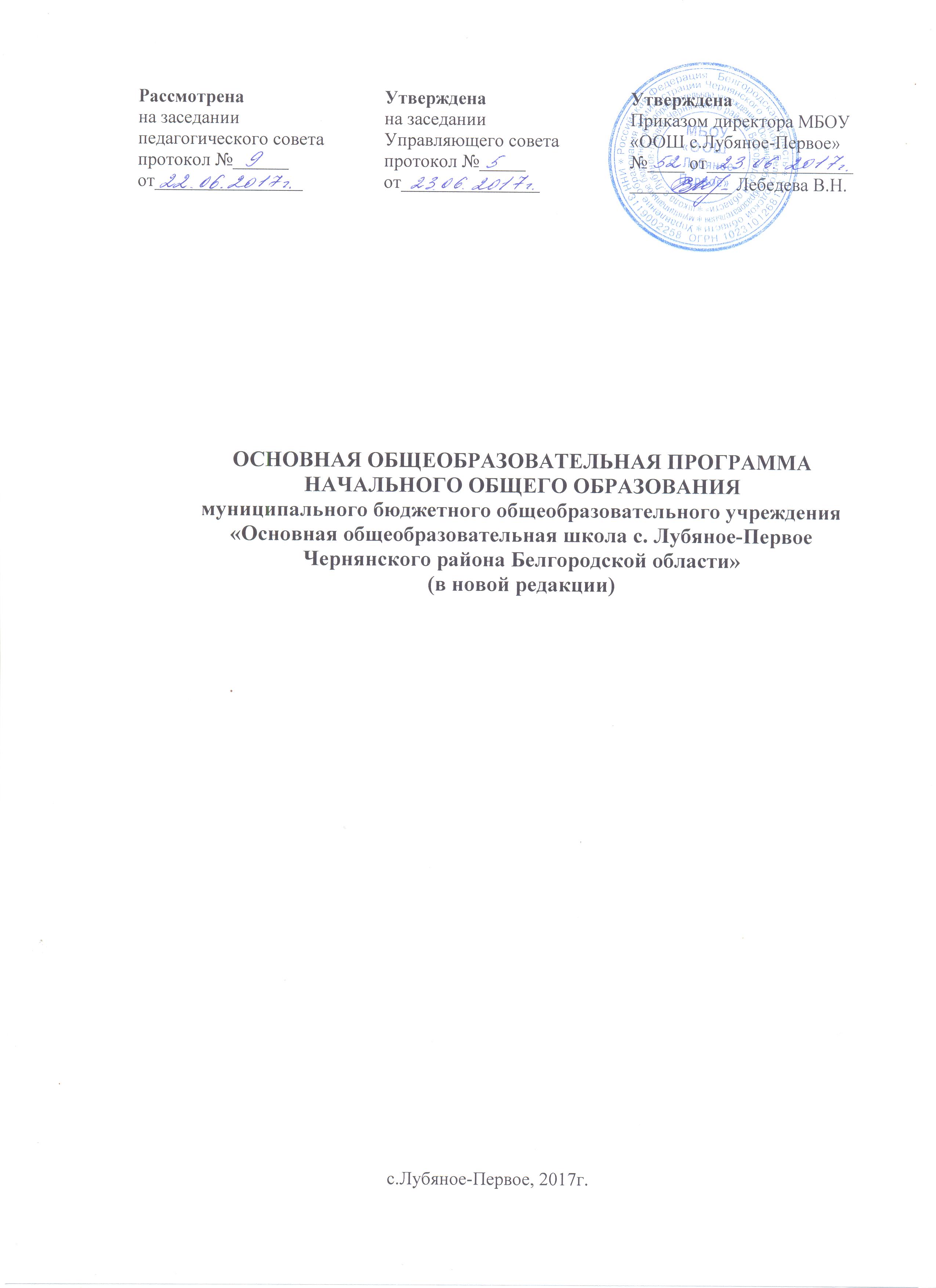 СодержаниеРаздел 1.Целевой1.1 Пояснительная запискаОсновная образовательная программа начального общего образования разработана в соответствии с Федеральным государственным образовательным стандартом начального общего образования, на основе Примерной основной образовательной программы начального общего образования, определяет содержание и организацию образовательного процесса на уровне начального общего образования и направлена на формирование общей культуры обучающихся, на их духовно-нравственное, социальное, личностное и интеллектуальное развитие, на создание основы для самостоятельной реализации учебной деятельности, обеспечивающей социальную успешность, развитие творческих способностей, саморазвитие и самосовершенствование, сохранение и укрепление здоровья обучающихся.Программа адресована:Обучающимся и родителям (законным представителям):-для информирования о целях, содержании, организации и предполагаемых результатах деятельности школы по достижению каждым обучающимся образовательных результатов;-для определения сферы ответственности за достижение результатов образовательной деятельности школы, родителей (законных представителей) и обучающихся и возможностей для взаимодействия.Учителям:-для ориентира в практической образовательной деятельности.Администрации:-для координации деятельности педагогического коллектива по выполнению требований к результатам и условиям освоения обучающимися основной образовательной программы;-для регулирования взаимоотношений участников образовательных отношений.Учредителю:-для повышения объективности оценивания образовательных результатов учреждения в целом;-для принятия управленческих решений на основе мониторинга эффективности процесса, качества, условий и результатов образовательной деятельности школы.Целью реализации основной образовательной программы начального общего образования является обеспечение выполнения требований ФГОС НОО выпускником начальной школы.Программа ориентирована на реализацию генеральной цели образовательного учреждения: формирование и становление личностных характеристик выпускника («портрет выпускника» начальной школы):- любящего свой народ, свой край и свою Родину;- уважающего и принимающего ценности семьи и общества;- любознательного, активно и заинтересованно познающего мир;- владеющего основами умения учиться, способного к организации собственной деятельности;- готового самостоятельно действовать и отвечать за свои поступки перед семьей и обществом;- доброжелательного, умеющего слушать и слышать собеседника, обосновывать свою позицию, высказывать свое мнение;- выполняющего правила здорового и безопасного для себя и окружающих образа жизни.Программа решает следующие основные задачи:- формирование общей культуры, духовно-нравственное, гражданское, социальное, личностное и интеллектуальное развитие, развитие творческих способностей, сохранение и укрепление здоровья;- обеспечение планируемых результатов по освоению выпускником начальной школы целевых установок, приобретению знаний, умений, навыков, компетенций и компетентностей, определяемых личностными, семейными, общественными, государственными потребностями и возможностями обучающегося младшего школьного возраста, индивидуальными особенностями его развития и состояния здоровья;- становление и развитие личности в её индивидуальности, самобытности, уникальности и неповторимости;- обеспечение преемственности дошкольного, начального общего и основного общего образования;- достижение планируемых результатов освоения основной образовательной программы начального общего образования всеми обучающимися, в том числе детьми с ограниченными возможностями здоровья;-  обеспечение доступности получения качественного начального общего образования;- выявление и развитие способностей обучающихся, в том числе одаренных детей, через систему внеурочных занятий, секций, кружков, организацию общественно полезной деятельности;- организация интеллектуальных и творческих соревнований, проектно-исследовательской деятельности;- участие обучающихся, их родителей (законных представителей), педагогических работников и общественности в проектировании и развитии внутришкольной социальной среды;-  использование в образовательном процессе современных образовательных технологий деятельностного типа;-  предоставление обучающимся возможности для эффективной самостоятельной работы;- включение обучающихся в процессы познания и преобразованиявнешкольной социальной среды.Основная образовательная программа начального общего образования муниципального бюджетного общеобразовательного учреждения «Основная общеобразовательная школа с. Лубяное-Первое Чернянского района Белгородской области" разработана с учетом особенностей образовательного учреждения и особенностей используемого учебно-методического комплекта "Начальная школа XXI века»  на основе  следующих нормативно-правовых документов: Конституция Российской Федерации. Конвенция о правах ребенка, принятая резолюцией Генеральной Ассамблеи ООН от 20.11.1989 № 44/25.Федеральный закон РФ от 29 декабря 2012г. №273 – ФЗ «Об образовании в Российской Федерации».Приказ  Минобрнауки  России  от  30  августа  2013  г.  №1015  (ред.  от  28.05.2014)  «Об  утверждении Порядка организации и осуществления образовательной деятельности по  основным  общеобразовательным  программам  -  образовательным  программам начального общего, основного общего  и среднего общего образования»  (Зарегистрирован в Минюсте 01.10.2013 рег. №30067).Приказ Министерства образования и науки Российской Федерации от 06.10.2009 № 373 «Об утверждении и введении в действие федерального государственного стандарта начального общего образования» (зарегистрирован в Минюсте Российской Федерации  22.12.2009 г. регистрационный  № 17785).Федеральный государственный образовательный стандарт начального общего образования. Приказ Министерства образования и науки Российской Федерации от 26.11.2010 № 1241 «О внесении изменений в федеральный государственный образовательный стандарт начального общего образования, утвержденный приказом Министерства образования и науки Российской Федерации от 06.10.2009 № 373 «Об утверждении и введении в действие федерального государственного стандарта начального общего образования» (зарегистрирован в Минюсте Российской Федерации 04.02.2011 г.  регистрационный № 19707).Приказ Министерства образования и науки Российской Федерации от 22.09.2011 № 2357 «О внесении изменений в федеральный государственный образовательный стандарт начального общего образования, утвержденный приказом Министерства образования и науки Российской Федерации от 06.10.2009 № 373» (зарегистрирован в Минюсте Российской Федерации 04.02.2011 г. регистрационный № 19707). Приказ Министерства образования и науки Российской Федерации от 18.12.2012 года № 1060 "О внесении изменений в федеральный государственный образовательный стандарт начального общего образования, утвержденный приказом Министерства образования и науки РФ от 06.10.2009 г. № 373" (зарегистрирован в Минюсте России 11.02.2013 г. регистрационный № 26993).Приказ Министерства образования и науки Российской Федерации от  31.03.2014 г. № 253 «Об утверждении  федерального перечня учебников, рекомендуемых к использованию при реализации имеющих государственную аккредитацию образовательных программ начального общего, основного общего и среднего общего образования».Приказ Министерства образования и науки РФ от 29.05.2014 года № 785 «Об утверждении требований  к структуре официального сайта образовательной организации в информационно-телекоммуникационной сети «Интернет» и формату представления на нем информации» (зарегистрирован в Минюсте России 04.08.2014 г. № 33423).Приказ Министерства образования и науки Российской Федерации от 31.12.2015 № 1476 «О внесении изменений в федеральный государственный стандарта начального общего образования, утверждённый приказом министерства образования и науки Российской Федерации от 06 октября 2009 года №373 » (зарегистрирован в Минюсте Российской Федерации  02.02.2016 г. регистрационный  № 40936).Постановление  Правительства РФ от 10.07.2013 г. № 582 «Об утверждении правил размещения на официальном сайте образовательной организации в информационно-телекоммуникационной сети «Интернет» и обновления информации об образовательной организации».Концепция долгосрочного социально-экономического развития Российской Федерации на период до 2020 года, утвержденная постановлением Правительства Российской Федерации от 17 ноября 2008 года № 1662-р.План действий по модернизации общего образования на 2011-2015 годы, утвержденный распоряжением Правительства Российской Федерации от 07сентября 2010года №1507-р.Распоряжение Правительства РФ от 7 февраля 2011 года №163-р «О Концепции Федеральной целевой программы развития образования на 2011 -2015 годы».Санитарно-эпидемиологические правила и нормативы СанПиН 2.4.2.2821-10 «Санитарно-эпидемиологические требования к условиям и организации обучения в общеобразовательных учреждениях», зарегистрированные Минюстом России 03.03.2011г. с изменениями и дополнениями от 29 июня 2011г., 25 декабря 2013 г., 24 ноября 2015 г.Письмо Департамента общего образования Минобрнауки России от 12 мая 2011 года № 03-296 «Об организации внеурочной деятельности при введении федерального государственного образовательного стандарта общего образования»;Закон Белгородской области "Об образовании в Белгородской области", принятый Белгородской областной Думой 23 октября 2014 г.Постановление Правительства  Белгородской области от 30.12.2013 года №528 -пп «Об утверждении государственной программы Белгородской области  «Развитие образования Белгородской области на 2014-2020 годы».Постановление Правительства Белгородской области от 30.12.2013 г. № 529-пп "Об утверждении государственной программы Белгородской области "Развитие физической культуры  и спорта в Белгородской области на 2014-2020 годы».Муниципальная программа муниципального района "Чернянский район" "Развитие образования Чернянского района Белгородской области на 2015-2020 гг."Муниципальная программа муниципального района "Чернянский район" "Развитие физической культуры и спорта в Чернянском районе Белгородской области на 2015-2020 гг."Образовательная программа разработана с учётом особенностей уровня начального общего образования как фундамента всего последующего обучения. Начальная школа - особый этап в жизни ребёнка, связанный:с изменением при поступлении в школу ведущей деятельности ребёнка - с переходом к учебной деятельности (при сохранении значимости игровой), имеющей общественный характер и являющейся социальной по содержанию;с освоением новой социальной позиции, расширением сферы взаимодействия ребёнка с окружающим миром, развитием потребностей в общении, познании, социальном признании и самовыражении;с принятием и освоением ребёнком новой социальной роли ученика, выражающейся в формировании внутренней позиции школьника, определяющей новый образ школьной жизни и перспективы личностного и познавательного развития;с формированием у школьника основ умения учиться и способности к организации своей деятельности: принимать, сохранять цели и следовать им в учебной деятельности; планировать свою деятельность, осуществлять её контроль и оценку; взаимодействовать с учителем и сверстниками в учебном процессе;с изменением при этом самооценки ребёнка, которая приобретает черты адекватности и рефлексивности;с моральным развитием, которое существенным образом связано с характером сотрудничества со взрослыми и сверстниками, общением и межличностными отношениями дружбы, становлением основ гражданской идентичности и мировоззрения.Учитываются также характерные для младшего школьного возраста (от 6,5 до 11 лет) особенности:центральные психологические новообразования, формируемые на данном уровне  образования: словесно-логическое мышление, произвольная смысловая память, произвольное внимание, письменная речь, анализ, рефлексия содержания, оснований и способов действий, планирование и умение действовать во внутреннем плане, знаково-символическое мышление, осуществляемое как моделирование существенных связей и отношений объектов;развитие целенаправленной и мотивированной активности обучающегося, направленной на овладение учебной деятельностью, основой которой выступает формирование устойчивой системы учебно-познавательных и социальных мотивов и личностного смысла учения.Принципы и подходы к формированию основной образовательной программы начального общего образованияПринципиальным подходом к формированию основной образовательной программы начального общего образования стал учёт изменения социальной ситуации развития современных детей. Наряду со знаниевым компонентом в программном содержании обучения представлен деятельностный компонент, что позволяет установить баланс теоретической и практической составляющих содержания обучения.В основе реализации основной образовательной программы лежит системно-деятельностный подход, который предполагает:воспитание и развитие качеств личности, отвечающих требованиям информационного общества, инновационной экономики, задачам построения российского гражданского общества на основе принципов толерантности, диалога культур и уважения его многонационального, полилингвального, поликультурного и поликонфессионального состава;переход к стратегии социального проектирования и конструирования на основе разработки содержания и технологий образования, определяющих пути и способы достижения социально желаемого уровня (результата) личностного и познавательного развития обучающихся;ориентацию на достижение цели и основного результата образования - развитие личности обучающегося на основе освоения универсальных учебных действий, познания и освоения мира;признание решающей роли содержания образования, способов организации образовательной деятельности и учебного сотрудничества в достижении целей личностного и социального развития обучающихся;учёт индивидуальных возрастных, психологических и физиологических особенностей обучающихся, роли и значения видов деятельности и форм общения при определении образовательно-воспитательных целей и путей их достижения;обеспечение преемственности дошкольного, начального общего, основного общего, среднего общего, профессионального образования;разнообразие индивидуальных образовательных траекторий и индивидуального развития каждого обучающегося (включая одарённых детей и детей с ограниченными возможностями здоровья), обеспечивающих рост творческого потенциала, познавательных мотивов, обогащение форм учебного сотрудничества и расширение зоны ближайшего развития.             На уровне начального общего образования в МБОУ «ООШ с. Лубяное-Первое"  обучающиеся имеют разный уровень дошкольной подготовки (дети, посещающие и не посещающие детский сад). Это является немаловажным фактом при организации образовательной деятельности.  	Кроме этого на уровне начального общего образования МБОУ «ООШ с. Лубяное-Первое» обучение осуществляется в трёх классах – комплектах. Образование классов -комплектов осуществляется в соответствии с нормами СанПин из обучающихся 1,2,3,4 классов.Обучение на уровне начального общего образования осуществляется по системе «Начальная школа XXI века », реализующей личностно-ориентированный подход к обучению. Таким образом, основными принципами формирования ООП являются:- Принцип непрерывного общего развития каждого ребенка в условиях обучения, идущего впереди развития. Он предусматривает ориентацию содержания на интеллектуальное, эмоциональное, духовно-нравственное, физическое и психическое развитие и саморазвитие каждого ребенка. - Принцип целостности образа мира связан с отбором интегрированного содержания предметных областей, которое позволяет удержать и воссоздать целостность картины мира, обеспечить осознание ребенком разнообразных связей между его объектами и явлениями. Интеграция позволяет объединить «усилия» различных предметов по формированию представлений о целостности мира (русский язык и литературное чтение, окружающий мир и технология).- Принцип практической направленности - формирование УУД, способности их применять в практической деятельности и повседневной жизни. Этому способствуют: работа с разными источниками информации (учебник, хрестоматия, рабочая тетрадь и продуманная система выхода за рамки этих трех единиц в область словарей, научно-популярных и художественных книг, журналов и газет, других источников информации); работа в сотрудничестве (в малой и большой учебной группе) в разном качестве (ведущего, ведомого, организатора учебной деятельности); самостоятельная работа, понимаемая не как работа в одиночестве и без контроля, а как работа по самообразованию (важнейшее умение в интеллектуальном развитии школьника).- Принцип учета индивидуальных возможностей и способностей школьников - поддержка всех учащихся с использованием разноуровневого по трудности и объему представления предметного содержания. Учет разного уровня развития детей предусматривает разную меру трудности, а соответственно - помощи и взаимопомощи при усвоении программного материала каждым учеником, включенным в учебный процесс. Это открывает широкие возможности для вариативности образования, реализации индивидуальных образовательных программ, адекватных развитию ребенка. Сущность этого требования заключается в том, что каждый ребенок получает возможность усвоить основной (базовый) программный материал, но в разные периоды обучения и с разной мерой помощи со стороны учителя и соучеников. -Принцип прочности и наглядности реализуется через рассмотрение частного (конкретное наблюдение) к пониманию общего (постижение закономерности) и затем от общего (от постигнутой закономерности) к частному (к способу решения конкретной учебной задачи). Основанием реализации принципа прочности является разноуровневый по глубине и трудности содержания учебный материал.- Принцип охраны и укрепления психического и физического здоровья ребенка базируется на необходимости формирования у детей привычек к чистоте, аккуратности, соблюдению режима дня. Предполагается также создание условий для активного участия детей в оздоровительных мероприятиях (утренняя гимнастика, динамические паузы, экскурсии на природу). Структура основной образовательной программы разработана на основе требований федерального государственного образовательного стандарта начального общего образования. Основная образовательная программа обеспечивает: - гарантию прав обучающихся на образование (доступное и качественное),- оптимизацию образовательного процесса,-  эффективное использование современных технологий обучения,- обеспечение условий для самореализации, самоопределения личности и сохранения здоровья обучающихся,- использования современного материально-технического обеспечения образовательного процесса,- информационное и психолого-педагогического сопровождения образовательного процесса.Содержание основной образовательной программы начального общего образования разработано с учетом потребностей обучающихся и родителей (законных представителей), а также на основе социального заказа региона.Организация образовательной деятельностиОсновной формой обучения является классно-урочная система.На уроках учителями соблюдаются требования к уроку по здоровьесбережению: проводятся физкультминутки, направленные на расслабление и восстановление функций зрительного, опорно-двигательного аппаратов.Наряду с основной формой обучения в школе используется индивидуально-групповая форма обучения. Индивидуальная форма обучения используется для проведения занятий с обучающимися, пропустившими учебные занятия по болезни, имеющими психологические и логопедические проблемы и испытывающими трудности при изучении отдельных предметов.Обучающиеся обеспечиваются 2-х разовым питанием.В школе созданы условия для удовлетворения биологических потребностей детей в движении:- физкультминутки на уроках;- динамическая пауза для обучающихся 1 класса;- подвижные игры на переменах;- уроки физической культуры;-  внеклассные занятия;- дни здоровья;-прогулки.Основная образовательная программа начального общего образования МБОУ «ООШ с. Лубяное-Первое" содержит следующие разделы:Целевой:- пояснительная записка;- планируемые результаты освоения обучающимися основной образовательной программы начального общего образования;- система оценки достижения планируемых результатов освоения основной образовательной программы начального общего образования;           Содержательный:- программа формирования универсальных учебных действий у обучающихся на уровне начального общего образования;- программы отдельных учебных предметов, курсов и курсов внеурочной деятельности;- программа духовно-нравственного развития, воспитания обучающихся на уровне начального общего образования;- программа формирования экологической культуры, здорового и безопасного образа жизни;- программа коррекционной работы;             Организационный:- учебный план начального общего образования;- план внеурочной деятельности;- календарный учебный график;- система условий реализации основной образовательной программы начального общего образования.Срок реализации ООП НОО МБОУ «ООШ с. Лубяное-Первое" – 4 года.В рамках требований Стандарта внеурочная деятельность организуется по направлениям развития личности: общеинтеллектуальное, общекультурное, духовно-нравственное, спортивно-оздоровительное, социальное.Внеурочная деятельность организуется в таких формах, как экскурсии, кружки, секции, круглые столы, олимпиады, соревнования, поисковые и научные исследования, общественно-полезные практики и другие формы на добровольной основе в соответствии с выбором участников образовательных отношений.Общие подходы к организации внеурочной деятельности.На основании анализа потребностей обучающихся и их родителей (законных представителей), в соответствии с социальным заказом в плане внеурочной деятельности представлены направления и формы, реализуемые школой. С целью удовлетворения запросов участников образовательных отношений для организации внеурочной деятельности используются возможности школьной инфраструктуры: дополнительное образование. 1.2. Планируемые результаты освоения обучающимися основной образовательной программы начального общего образованияВ соответствии с концепцией и требованиями стандарта содержание планируемых результатов позволяет осуществлять оценку предметных, метапредметных и личностных результатов образования в ходе разнообразных процедур: от текущей оценки учителем до различных аттестационных и неперсонифицированных (анонимных) процедур. Связь между требованиями Стандарта, образовательным процессом и системой оценки результатов освоения основной образовательной программы начального  общего образованияСистема оценки достижения планируемых результатов освоения основной образовательной программы начального общего образования (далее —система оценки) направлена на обеспечение качества образования, что предполагает вовлеченность в оценочную деятельность как педагогов, так и обучающихся.Оценка на единой критериальной основе, формирование навыков рефлексии, самоанализа, самоконтроля, само и взаимооценки дают возможность педагогам и обучающимся не только освоить эффективные средства управления учебной деятельностью, но и способствуют развитию у обучающихся самосознания, готовности открыто выражать и отстаивать свою позицию, развитию готовности к самостоятельным поступкам и действиям, принятию ответственности за их результаты.Основными функциями системы оценки являются: ориентация образовательного процесса на достижение планируемых результатов освоения основной образовательной программы начального общего образования и обеспечение эффективной обратной связи, позволяющей осуществлять управление образовательным процессом.Основными направлениями и целями оценочной деятельности являются оценка образовательных достижений обучающихся и оценка результатов деятельности школы и педагогических кадров.В структуре планируемых результатов, в зависимости от их назначения, по каждому предмету выделяются следующие уровни описания: 1. Цели и ориентиры, определяющие ведущие целевые установки и основные ожидаемые результаты изучения данного учебного предмета. Их включение в структуру планируемых результатов призвано дать ответ на вопрос: «Ради чего необходимо изучать данный предмет в школе?» Оценка достижения этих целей ведется, как правило, в ходе неперсонифицированных (анонимных) процедур. 2. Цели, характеризующие систему учебных действий в отношении опорного учебного материала. Планируемые результаты, описывающие эту группу целей, приводятся в блоках «Выпускник научится» к каждому разделу рабочей программы, составленной педагогом. Они показывают, какой уровень освоения опорного учебного материала ожидается от выпускников. Достижение планируемых результатов этой группы выносится на итоговую оценку, которая осуществляется как в ходе обучения (с помощью накопительной оценки), так и в конце обучения. Оценка освоения опорного материала на уровне актуальных действий ведется с помощью заданий базового уровня, а на уровне перспективных действий, составляющих зону ближайшего развития, — с помощью заданий повышенного уровня. Успешное выполнение учащимися заданий базового уровня служит основанием для положительного решения вопроса о возможности перехода на следующую уровень обучения. 3. Цели, характеризующие систему учебных действий в отношении знаний, умений, навыков, расширяющих и углубляющих опорную систему или выступающих как пропедевтика для дальнейшего изучения данного предмета. Планируемые результаты, описывающие эту группу целей, приводятся в блоках «Выпускник получит возможность научиться» к каждому разделу рабочей программы. Такой уровень достижений могут продемонстрировать только отдельные мотивированные и способные учащиеся. Оценка достижения таких целей ведется преимущественно в ходе неперсонифицированных (анонимных) исследований. Частично задания, ориентированные на оценку достижения этой группы планируемых результатов, могут включаться в материалы итогового контроля. Основные цели такого включения — предоставить возможность учащимся продемонстрировать овладение более высокими (по сравнению с базовым) уровнями достижений и выявить динамику роста численности группы наиболее подготовленных учащихся. При этом невыполнение учащимися заданий, с помощью которых ведется оценка достижения планируемых результатов этой группы, не является препятствием для перехода на следующий уровень обучения. Оценка достижения планируемых результатов этой группы будет проводиться в ходе текущего и промежуточного оценивания, а полученные результаты фиксироваться в накопительной системе оценки (через «Портфель достижений») и учитываться при определении итоговой оценки. В результате изучения всех без исключения предметов в начальной школе у выпускников будут сформированы личностные, регулятивные, познавательные и коммуникативные универсальные учебные действия как основа умения учиться. В сфере личностных универсальных учебных действий будут сформированы внутренняя позиция школьника, адекватная мотивация учебной деятельности, включая учебные и познавательные мотивы, ориентация на моральные нормы и их выполнение. В сфере регулятивных универсальных учебных действий выпускники овладеют всеми типами учебных действий, включая способность принимать и сохранять учебную цель и задачу, планировать ее реализацию (в том числе во внутреннем плане), контролировать и оценивать свои действия, вносить соответствующие коррективы в их выполнение. В сфере познавательных универсальных учебных действий выпускники научатся использовать знаково-символические средства, в том числе овладеют действием моделирования, а также широким спектром логических действий и операций, включая общие приемы решения задач. В сфере коммуникативных универсальных учебных действий выпускники приобретут умения учитывать позицию собеседника (партнера), организовывать и осуществлять сотрудничество и кооперацию с учителем и сверстниками, адекватно передавать информацию и отображать предметное содержание и условия деятельности в речи. Планируемые результаты освоения учебных программ по отдельным предметам представлены в рабочих программах педагогов. В результате изучения всех без исключения предметов в начальной школе выпускники приобретут первичные навыки работы с информацией. Они смогут осуществлять поиск информации, выделять и фиксировать нужную информацию, систематизировать, сопоставлять, анализировать и обобщать информацию, интерпретировать и преобразовывать ее.1 классЛичностные универсальные учебные действияУ учащегося будут сформированы: • ценностные представления о своей семье и своей малой Родине; • осознание своей принадлежности к определённому народу; • позитивные чувства по отношению к произведениям устного народного творчества своего народа; • схожесть нравственных идеалов в произведениях отечественных и зарубежных авторов, уважительное отношение к произведениям искусства разных народов дальнего и ближнего зарубежья; • положительное отношение к учебному предмету, живой интерес к урокам, желание читать на уроке, отвечать на вопросы учителя (учебника), принимать активное участие в беседах и дискуссиях, различных видах деятельности, в том числе творческой и проектной; • осознание суть новой социальной роли ученика, принятие норм и правил школьной жизни, ответственное отношение к уроку литературного чтения (ежедневно быть готовым к уроку), бережное отношение к учебнику и рабочей тетради, проявление высокого уровня учебной мотивации; • простейшие формы самооценки и рефлексии на уроке; • положительный и позитивный стиль общения со сверстниками и взрослыми в школе и дома; • правила работы в группе, проявление доброжелательного отношения к сверстникам, бесконфликтное поведение, стремление прислушиваться к мнению одноклассников. Учащийся получит возможность научиться: • осмысливания нравственного содержания пословиц, поговорок, мудрых изречений русского народа, соотношения их нравственного смысла с изучаемыми произведениями и реалиями жизни; • гибкость в суждениях в процессе диалогов и полилогов со сверстниками и взрослыми по нравственно-эстетической проблематике читаемых произведений. Регулятивные универсальные учебные действияУчащийся научится:  сохранять учебную задачу урока (воспроизводить её в ходе урока по просьбе учителя); • планировать свои действия на отдельных этапах урока; • контролировать выполненные задания с опорой на эталон (образец) или по алгоритму, данному учителем;• оценивать результаты собственных учебных действий (по алгоритму, заданному учителем или учебником). Учащийся получит возможность научиться: • определять границы своего знания и незнания по изучаемой теме; • фиксировать по ходу урока и в конце его удовлетворённость/неудовлетворённость своей работой на уроке (с помощью смайликов, разноцветных фишек и пр.); •позитивно относиться к своим успехам, стремиться к улучшению результата; • анализировать причины успеха/неуспеха с помощью разноцветных фишек, лесенок, оценочных шкал, формулировать их в устной форме по просьбе учителя; •осваивать с помощью учителя позитивные установки типа: «У меня всё получится», «Я ещё многое смогу», «Мне нужно ещё немного потрудиться», «Я ещё только учусь», «Каждый имеет право на ошибку» и др. Познавательные универсальные учебные действияУчащийся научится: •  понимать и толковать условные знаки и символы, используемые в учебнике для передачи информации (условные обозначения, выделения цветом, оформление в рамки и пр.); •  пользоваться приёмами анализа и синтеза при чтении слов и предложений; понимать устройство слова, различать его содержание и форму (значение и звучание) с помощью моделей слов, стимулирующих развитие воссоздающего и творческого воображения; •  понимать читаемое, интерпретировать смысл, читаемого. Учащийся получит возможность научиться: •  находить нужную информацию через беседу со взрослыми, через учебные книги, словари; •  ориентироваться в информационном аппарате учебной книги, её элементах, опираться на них при выборе книги; находить сходные элементы в книге художественной; •  просматривать и выбирать книги для самостоятельного чтения и поиска нужной информации (справочная литература) по совету взрослых; фиксировать свои читательские успехи в «Рабочей тетради по литературному чтению»; •  готовить небольшую презентацию (3-4 слайда) с помощью взрослых (учителя, родителей, воспитателя ГПД и др.) по теме проекта, озвучивать её с опорой на слайды. Коммуникативные универсальные учебные действияУчащийся научится:•  строить связное высказывание из 3-4 предложений по предложенной теме; •  включаться в диалог с учителем и сверстниками, в коллективное обсуждение проблем, проявлять инициативу и активность в стремлении высказываться под руководством учителя; •  формулировать вопросы к собеседнику, строить рассуждение и доказательство своей точки зрения из 3-4 предложений; •  слушать партнёра по общению (деятельности), не перебивать, не обрывать на полуслове, вникать в смысл того, о чём говорит собеседник; •  интегрироваться в группу сверстников, проявлять стремление ладить с собеседниками, не демонстрировать превосходство над другими, вежливо общаться; •  аргументировать свою точку зрения в процессе размышлений над поступками литературных героев, оценивать поступок героя, используя доступные оценочные средства (плохо/ хорошо, уместно/неуместно, нравственно/ безнравственно и др.); Учащийся получит возможность научиться: •  осмыслять общую цель деятельности, принимать её, обсуждать коллективно пути достижения; •  признавать свои ошибки, озвучивать их, соглашаться, если на ошибки указывают другие; •  употреблять вежливые слова в случае неправоты: «Извини, пожалуйста», «Прости, я не хотел тебя обидеть», «Спасибо за замечание, я его обязательно учту» и др., находить примеры использования вежливых слов и выражений в текстах изучаемых произведений. 2 классЛичностные универсальные учебные действияУ учащегося будут сформированы: • более глубокое представление о гражданской идентичности в форме осознания «Я» как юного гражданина России, обладателя и носителя государственного языка Российской Федерации — русского языка; • представление о необходимости бережного, уважительного отношения к культуре разных народов России, выступающей в форме национального языка, национальной одежды, традиционных занятий и праздничных обычаев; • овладение первоначальными навыками адаптации в изменяющемся мире на основе представлений о сезонных изменениях в природе и жизни людей; • понимание и принятие норм и правил школьной жизни; познавательные мотивы учебной деятельности, понимание того, как знания и умения, приобретаемые на уроках окружающего мира, могут быть полезны в жизни; • представление о личной ответственности за свои поступки на основе понимания их последствий и через практику бережного отношения к растениям, животным, окружающим людям; • этические чувства и нормы на основе представлений о взаимоотношениях людей в семье, семейных традициях, своей родословной, осознания ценностей дружбы, согласия, взаимопомощи, а также через освоение норм экологической этики; • способность к сотрудничеству со взрослыми и сверстниками на основе взаимодействия при выполнении совместных заданий, в том числе учебных проектов. Учащийся получит возможность для формирования: • установки на безопасный, здоровый образ жизни на основе представлений о строении и работе организма человека, режиме дня, правилах личной гигиены, правилах безопасного поведения в быту, на улице, в природном окружении, при контактах с незнакомыми людьми; • осознанного бережного отношения к материальным и духовным ценностям, осмысление вклада труда людей разных профессий в создание материальных и духовых ценностей. Регулятивные универсальные учебные действияУчащийся научится: • понимать и принимать учебную задачу, сформулированную совместно с учителем; • сохранять учебную задачу урока (воспроизводить её на определённом этапе урока при выполнении задания по просьбе учителя); • планировать своё высказывание (выстраивать последовательность предложений для раскрытия темы); • планировать последовательность операций на отдельных этапах урока; • фиксировать в конце урока удовлетворённость/неудовлетворённость своей работой на уроке (с помощью средств, предложенных учителем), объективно относиться к своим успехам/неуспехам; • оценивать правильность выполнения заданий, используя «Странички для самопроверки» и шкалы оценивания, предложенные учителем; Учащийся получит возможность научиться: •  выделять из темы урока известные и неизвестные знания и умения; • соотносить выполнение работы с алгоритмом, составленным совместно с учителем; • контролировать и корректировать своё поведение по отношению к сверстникам в ходе совместной деятельности. Познавательные универсальные учебные действияУчащийся научится: • понимать и толковать условные знаки и символы, используемые в учебнике и рабочих тетрадях для передачи информации; • находить и выделять при помощи взрослых информацию, необходимую для выполнения заданий, из разных источников; • использовать схемы для выполнения заданий, в том числе схемы-аппликации, схемы-рисунки; • понимать содержание текста, интерпретировать смысл, фиксировать полученную информацию в виде записей, рисунков, фотографий, таблиц; • представления о связях между изучаемыми объектами и явлениями действительности (в природе и обществе); • анализировать объекты окружающего мира, схемы, рисунки с выделением отличительных признаков; • классифицировать объекты по заданным (главным) критериям. Учащийся получит возможность научиться: • устанавливать причинно-следственные связи между явлениями; • строить рассуждение (или доказательство своей точки зрения) по теме урока в соответствии с возрастными нормами; • проявлять индивидуальные творческие способности при выполнении рисунков, рисунков-символов, условных знаков, подготовке сообщений, иллюстрировании рассказов; • фиксировать математические отношения между объектами и группами объектов в знаково-символической форме (на моделях); • осуществлять расширенный поиск нужной информации в различных источниках, использовать её для решения задач, математических сообщений, изготовления объектов с использованием свойств геометрических фигур; • анализировать и систематизировать собранную информацию и представлять её в предложенной форме (пересказ, текст, таблицы); • моделировать объекты, явления и связи в окружающем мире (в том числе связи в природе, между отраслями экономики, производственные цепочки). Коммуникативные универсальные учебные действияУчащийся научится: • включаться в коллективное обсуждение вопросов с учителем и сверстниками; • формулировать ответы на вопросы; • слушать партнёра по общению и деятельности, не перебивать, не обрывать на полуслове, вникать в смысл того, о чём говорит собеседник; • договариваться и приходить к общему решению при выполнении заданий; • высказывать мотивированное суждение по теме урока (на основе своего опыта и в соответствии с возрастными нормами); • поддерживать в ходе выполнения задания доброжелательное общение друг с другом; • признавать свои ошибки, озвучивать их, соглашаться, если на ошибки указывают другие; • употреблять вежливые слова в случае неправоты «Извини, пожалуйста», «Прости, я не хотел тебя обидеть», «Спасибо за замечание, я его обязательно учту» и др.; • понимать и принимать задачу совместной работы (парной, групповой), распределять роли при выполнении заданий; • строить монологическое высказывание, владеть диалогической формой речи (с учётом возрастных особенностей, норм); • готовить небольшие сообщения, проектные задания с помощью взрослых; • составлять небольшие рассказы на заданную тему.Учащийся получит возможность научиться: • принимать учебную задачу, предлагать возможные способы её решения, воспринимать и оценивать предложения других учеников по её решению; • оценивать правильность выполнения действий по решению учебной задачи и вносить необходимые исправления; • контролировать ход совместной работы и оказывать помощь товарищу в случаях затруднений.3 классЛичностные универсальные учебные действияУ учащегося будут сформированы: •  становление внутренней позиции школьника на уровне положительного отношения к школе, понимания необходимости учения; •  развитие интереса к познанию русского языка, языковой деятельности; интерес к чтению и читательской деятельности; •  формирование мотивации к творческому труду (в проектной деятельности, к созданию собственных информационных объектов и др.); •  развитие способности к самооценке на основе критерия успешности учебной деятельности; ориентация на понимание причин успеха и неуспеха в учебной деятельности; •  ориентация на развитие целостного, социально ориентированного взгляда на мир в его органичном единстве и разнообразии природы, народов, культур, религий; •  способность делиться чувствами, в том числе и негативными, в корректной форме, искать причины своих негативных чувств, объяснять, почему то или иное высказывание собеседника вызывает раздражение или агрессию, предлагать способы выхода из конфликтных ситуаций; •  осознание личностной ответственности за свои поступки, в том числе по отношению к своему здоровью и здоровью окружающих, к объектам природы и культуры; •  установка на безопасный, здоровый образ жизни на основе знаний о системах органов человека, гигиене систем органов, правилах поведения в опасных ситуациях (в квартире, доме, на улице, в окружающей местности, в природе), правил экологической безопасности в повседневной жизни; •  мотивация к творческому труду, работе на результат, бережное отношение к материальным и духовным ценностям в ходе освоения знаний из области экономики Учащийся получит возможность для формирования: •  внутренней позиции учащегося, понимания необходимости учения, преобладании учебно-познавательных мотивов; •  положительной адекватной дифференцированной самооценки на основе критерия успешности реализации социальной роли «хорошего ученика»; •  понимания нравственного содержания собственных поступков и поступков окружающих людей; ориентация в поведении на принятые моральные и этические нормы; •  осознания ответственности за свои поступки, ответственности за произнесённую в общении речь; •  ориентация на развитие навыков сотрудничества с учителем, взрослыми, сверстниками в процессе выполнения совместной деятельности на уроке и вне урока; •  установки на здоровый образ жизни, бережное отношение к материальным ценностям. Регулятивные универсальные учебные действияУчащийся научится: •  принимать и сохранять цель и учебную задачу; в сотрудничестве с учителем ставить новые учебные задачи; •  овладевать способами решения учебной задачи, выбирать один из них для решения учебной задачи, представленной на наглядно-образном, словесно-образном и словесно-логическом уровнях; проявлять познавательную инициативу; •  планировать (в сотрудничестве с учителем и самостоятельно) свои действия для решения задачи; •  учитывать правило (алгоритм) в планировании и контроле способа решения; •  выполнять действия по намеченному плану, а также по инструкциям, содержащимся в источниках информации (в заданиях учебника, справочном материале учебника — в памятках); •  выполнять учебные действия в материализованной, громкоречевой и умственной форме; •  контролировать процесс и результаты своей деятельности с учебным материалом, вносить необходимые коррективы; •  оценивать свои достижения, определять трудности, осознавать причины успеха и неуспеха и способы преодоления трудностей; •  адекватно воспринимать оценку своей работы учителями, товарищами, другими лицами. Учащийся получит возможность научиться: • в сотрудничестве с учителем ставить новые учебные задачи; • проявлять познавательную инициативу в учебном сотрудничестве; • осуществлять контроль по результату и способу действия; • самостоятельно оценивать правильность выполнения действия и вносить коррективы по ходу его реализации. Познавательные универсальные учебные действияУчащийся научится: • осознавать познавательную задачу, решать её (под руководством учителя или самостоятельно); • самостоятельно находить в учебнике, учебных пособиях и учебной справочной литературе (с использованием ресурсов библиотек и Интернета) необходимую информацию и использовать её для выполнения учебных заданий; • понимать информацию, представленную в изобразительной, графической форме; переводить её в словесную форму; • использовать такие виды чтения, как ознакомительное, изучающее, поисковое; осознавать цель чтения; • воспринимать смысл читаемых текстов, выделять существенную информацию из текстов разных видов (художественного и познавательного); передавать устно или письменно содержание текста; • анализировать и оценивать содержание, языковые особенности и структуру текста, определять место и роль иллюстративного ряда в тексте; •  пользоваться словарями и справочным материалом учебника; •  ориентироваться на возможность решения задач разными способами; выбирать наиболее эффективный способ решения задачи; •  составлять простейшие инструкции, определяющие последовательность действий при решении задач. Учащийся получит возможность научиться: •  строить несложные рассуждения, устанавливать причинно-следственные связи, делать выводы, формулировать их. • осознанно строить речевое высказывание в устной и письменной форме; выступать перед аудиторией одноклассников с небольшими сообщениями, используя иллюстративный материал (плакаты, презентацию); •  использовать знаково-символические средства (в том числе модели, схемы, таблицы) для решения учебных и практических задач; создавать и преобразовывать модели и схемы для решения; •  осуществлять аналогии между изучаемым предметом и собственным опытом; •  осуществлять анализ, синтез, сравнение, сопоставление, классификацию, обобщение материала, как по заданным критериям, так и по самостоятельно выделенным основаниям; •  осуществлять расширенный поиск информации с использованием ресурсов библиотек и Интернета. Коммуникативные универсальные учебные действияУчащийся научится: •  выражать свои мысли и чувства в устной и письменной форме, ориентируясь на задачи и ситуацию общения, соблюдая нормы литературного языка и нормы «хорошей» речи (ясность, точность, содержательность, последовательность выражения мысли и др.); •  ориентироваться на позицию партнёра в общении и взаимодействии; •  адекватно использовать речевые средства для решения различных коммуникативных задач; понимать зависимость характера речи от задач и ситуации общения; •  участвовать в диалоге, общей беседе, совместной деятельности (в парах и группах), договариваться с партнёрами о способах решения учебной задачи, приходить к общему решению, осуществлять взаимоконтроль; •  задавать вопросы, необходимые для организации собственной деятельности и сотрудничества с партнёром; Учащийся получит возможность научиться: •  учитывать разные мнения и интересы и высказывать своё собственное мнение (позицию), аргументировать его; •  оценивать мысли, советы, предложения других людей, принимать их во внимание и пытаться учитывать в своей деятельности; •  строить монологическое высказывание с учётом поставленной коммуникативной задачи; •  контролировать действия партнёра, оказывать в сотрудничестве необходимую помощь; •  применять приобретённые коммуникативные умения в практике свободного общения. 4 классЛичностные универсальные учебные действияУ выпускника будут сформированы: • внутренняя позиция школьника на уровне положительного отношения к школе, ориентации на содержательные моменты школьной действительности и принятия образца «хорошего ученика»; • широкая мотивационная основа учебной деятельности, включающая социальные, учебно-познавательные и внешние мотивы; • учебно-познавательный интерес к новому учебному материалу и способам решения новой задачи; • ориентация на понимание причин успеха в учебной деятельности, в том числе на самоанализ и самоконтроль результата, на анализ соответствия результатов требованиям конкретной задачи, на понимание оценок учителей, товарищей, родителей и других людей; • способность к оценке своей учебной деятельности; основы гражданской идентичности, своей этнической принадлежности в форме осознания «Я» как члена семьи, представителя народа, гражданина России, чувства сопричастности и гордости за свою Родину, народ и историю, осознание ответственности человека за общее благополучие; • ориентация в нравственном содержании и смысле, как собственных поступков, так и поступков окружающих людей; • знание основных моральных норм и ориентация на их выполнение; • развитие этических чувств — стыда, вины, совести, как регуляторов морального поведения; понимание чувств  других людей и сопереживание им; • установка на здоровый образ жизни; • основы экологической культуры: принятие ценности природного мира, готовность следовать в своей деятельности нормам природоохранного, нерасточительного, здоровьесберегающего поведения; • чувство прекрасного и эстетические чувства на основе знакомства с мировой и отечественной художественной культурой. Выпускник получит возможность для формирования:• внутренней позиции учащегося на уровне положительного отношения к образовательному учреждению, понимания необходимости учения, выраженного в преобладании учебно-познавательных мотивов и предпочтении социального способа оценки знаний; • выраженной устойчивой учебно-познавательной мотивации учения; • устойчивого учебно-познавательного интереса к новым общим способам решения задач; • адекватного понимания причин успешности/неуспешности учебной деятельности; • положительной адекватной дифференцированной самооценки на основе критерия успешности реализации социальной роли «хорошего ученика»; • компетентности в реализации основ гражданской идентичности в поступках и деятельности; • морального сознания на конвенциональном уровне, способности к решению моральных дилемм на основе учёта позиций партнёров в общении, ориентации на их мотивы и чувства, устойчивое следование в поведении моральным нормам и этическим требованиям; • установки на здоровый образ жизни и реализации её в реальном поведении и поступках; • осознанных устойчивых эстетических предпочтений и ориентации на искусство как значимую сферу человеческой жизни; осознанного понимания чувств других людей и сопереживания им, выражающихся в поступках, направленных на помощь другим и обеспечение их благополучия. Регулятивные универсальные учебные действияВыпускник научится: • принимать и сохранять учебную задачу; • учитывать выделенные учителем ориентиры действия в новом учебном материале в сотрудничестве с учителем; • планировать свои действия в соответствии с поставленной задачей и условиями её реализации, в том числе во внутреннем плане; • учитывать установленные правила в планировании и контроле способа решения; • осуществлять итоговый и пошаговый контроль по результату; • оценивать правильность выполнения действия на уровне адекватной ретроспективной оценки соответствия результатов требованиям данной задачи; • адекватно воспринимать предложения и оценку учителей, товарищей, родителей и других людей; • различать способ и результат действия. Выпускник получит возможность научиться: • в сотрудничестве с учителем ставить новые учебные задачи; • преобразовывать практическую задачу в познавательную; • проявлять познавательную инициативу в учебном сотрудничестве; • самостоятельно учитывать выделенные учителем ориентиры действия в новом учебном материале; • осуществлять констатирующий и предвосхищающий контроль по результату и по способу действия, актуальный контроль на уровне произвольного внимания; • самостоятельно оценивать правильность выполнения действия и вносить необходимые коррективы, как по ходу его реализации, так и в конце действия; • вносить необходимые коррективы в действие после его завершения на основе его оценки и учёта характера сделанных ошибок, использовать предложения и оценки для создания нового, более совершенного результата, использовать запись в цифровой форме хода и результатов решения задачи, собственной звучащей речи на русском, родном и иностранном языках. Познавательные универсальные учебные действияВыпускник научится: • осуществлять поиск необходимой информации для выполнения учебных заданий с использованием учебной литературы, энциклопедий, справочников (включая электронные, цифровые), в открытом информационном пространстве, в том числе контролируемом пространстве Интернета; • осуществлять запись (фиксацию) выборочной информации об окружающем мире и о себе самом, в том числе с помощью инструментов ИКТ; • использовать знаково-символические средства, в том числе модели (включая виртуальные) и схемы (включая концептуальные), для решения задач; • строить сообщения в устной и письменной форме; • ориентироваться на разнообразие способов решения задач; • основам смыслового восприятия художественных и познавательных текстов, выделять существенную информацию из сообщений разных видов (в первую очередь текстов); • осуществлять анализ объектов с выделением существенных и несущественных признаков; • осуществлять синтез как составление целого из частей; • проводить сравнение и классификацию по заданным критериям; • устанавливать причинно-следственные связи в изучаемом круге явлений; • строить рассуждения в форме связи простых суждений об объекте, его строении, свойствах и связях; • обобщать, т. е. осуществлять генерализацию и выведение общности для целого ряда или класса единичных объектов, на основе выделения сущностной связи; • осуществлять подведение под понятие на основе распознавания объектов, выделения существенных признаков и их синтеза; • устанавливать аналогии; • владеть рядом общих приёмов решения задач. Выпускник получит возможность научиться: • осуществлять расширенный поиск информации с использованием ресурсов библиотек и Интернета; • записывать, фиксировать информацию об окружающем мире с помощью инструментов ИКТ; • создавать и преобразовывать модели и схемы для решения задач; • осознанно и произвольно строить сообщения в устной и письменной форме; • осуществлять выбор наиболее эффективных способов решения задач в зависимости от конкретных условий; • осуществлять синтез как составление целого из частей, самостоятельно достраивая и восполняя недостающие компоненты; • осуществлять сравнение и классификацию, самостоятельно выбирая основания и критерии для указанных логических операций; • строить логическое рассуждение, включающее установление причинно-следственных связей; • произвольно и осознанно владеть общими приёмами решения задач. Коммуникативные универсальные учебные действияВыпускник научится: • адекватно использовать коммуникативные, прежде всего речевые, средства для решения различных коммуникативных задач, строить монологическое высказывание (в том числе сопровождая его аудиовизуальной поддержкой), владеть диалогической формой коммуникации, используя, в том числе средства и инструменты ИКТ и дистанционного общения; • допускать возможность существования у людей различных точек зрения, в том числе не совпадающих с его собственной, и ориентироваться на позицию партнёра в общении и взаимодействии; • учитывать разные мнения и стремиться к координации различных позиций в сотрудничестве; • формулировать собственное мнение и позицию; • договариваться и приходить к общему решению в совместной деятельности, в том числе в ситуации столкновения интересов; • строить понятные для партнёра высказывания, учитывающие, что партнёр знает и видит, а что нет; • задавать вопросы; • контролировать действия партнёра; • использовать речь для регуляции своего действия; • адекватно использовать речевые средства для решения различных коммуникативных задач, строить монологическое высказывание, владеть диалогической формой речи. Выпускник получит возможность научиться: • учитывать и координировать в сотрудничестве позиции других людей, отличные от собственной; • учитывать разные мнения и интересы и обосновывать собственную позицию; • понимать относительность мнений и подходов к решению проблемы; • аргументировать свою позицию и координировать её с позициями партнёров в сотрудничестве при выработке общего решения в совместной деятельности; • продуктивно содействовать разрешению конфликтов на основе учёта интересов и позиций всех участников; • с учётом целей коммуникации достаточно точно, последовательно и полно передавать партнёру необходимую информацию как ориентир для построения действия; • задавать вопросы, необходимые для организации собственной деятельности и сотрудничества с партнёром; • осуществлять взаимный контроль и оказывать в сотрудничестве необходимую взаимопомощь; • адекватно использовать речевые средства для эффективного решения разнообразных коммуникативных задач, планирования и регуляции своей деятельности. Чтение. Работа с текстом(метапредметные результаты)В результате изучения всех без исключения учебных предметов уровня начального общего образования выпускники приобретут первичные навыки работы с содержащейся в текстах информацией в процессе чтения соответствующих возрасту литературных, учебных, научно-познавательных текстов, инструкций.Работа с текстом: поиск информации и понимание прочитанногоВыпускник научится:•находить в тексте конкретные сведения, факты, заданные в явном виде;•определять тему и главную мысль текста;•делить тексты на смысловые части, составлять план текста;•вычленять содержащиеся в тексте основные события и устанавливать их последовательность; упорядочивать информацию по заданному основанию;•сравнивать между собой объекты, описанные в тексте, выделяя 2—3 существенных признака;•понимать информацию, представленную в неявном виде (например, находить в тексте несколько примеров, доказывающих приведённое утверждение; характеризовать явление по его описанию; выделять общий признак группы элементов);•понимать информацию, представленную разными способами: словесно, в виде таблицы, схемы, диаграммы;•понимать текст, опираясь не только на содержащуюся в нём информацию, но и на жанр, структуру, выразительные средства текста;•использовать различные виды чтения: ознакомительное, изучающее, поисковое, выбирать нужный вид чтения в соответствии с целью чтения;•ориентироваться в соответствующих возрасту словарях и справочниках.Выпускник получит возможность научиться:•использовать формальные элементы текста (например, подзаголовки, сноски) дляпоиска нужной информации;•работать с несколькими источниками информации;•сопоставлять информацию, полученную из нескольких источников.Работа с текстом: оценка информацииВыпускник научится:•высказывать оценочные суждения и свою точку зрения о прочитанном тексте;•оценивать содержание, языковые особенности и структуру текста; определять место и роль иллюстративного ряда в тексте;•на основе имеющихся знаний, жизненного опыта подвергать сомнению достоверность прочитанного, обнаруживать недостоверность получаемых сведений, пробелы в информации и находить пути восполнения этих пробелов;•участвовать в учебном диалоге при обсуждении прочитанного или прослушанного текста.Выпускник получит возможность научиться:•сопоставлять различные точки зрения;•соотносить позицию автора с собственной точкой зрения;•в процессе работы с одним или несколькими источниками выявлять достоверную (противоречивую) информацию.Формирование ИКТ-компетентности учащихся(метапредметные результаты)В результате изучения всех без исключения предметов уровня начального общего образования начинается формирование навыков, необходимых для жизни и работы в современном высокотехнологичном обществе. Учащиеся приобретут объединяются текст, наглядно-графические изображения, цифровые данные, неподвижные и движущиеся изображения, звук, ссылки и базы данных и которые могут передаваться как устно, так и с помощью телекоммуникационных технологий или размещаться в Интернете.Знакомство со средствами ИКТ,  гигиена работы с компьютеромВыпускник научится:•использовать безопасные для органов зрения, нервной системы, опорно-двигательного аппарата эргономичные приёмы работы с компьютером и другими средствами ИКТ; выполнять компенсирующие физические упражнения (мини-зарядку);•организовывать систему папок для хранения собственной информации в компьютере.Технология ввода информации в компьютер: ввод текста, запись звука, изображения, цифровых данныхВыпускник научится:•вводить информацию в компьютер с использованием различных технических средств (фото-и видеокамеры, микрофона и т. д.), сохранять полученную информацию;•владеть компьютерным письмом на русском языке; набирать текст на родном языке; набирать текст на иностранном языке, использовать экранный перевод отдельных слов;•рисовать изображения на графическом планшете;•сканировать рисунки и тексты.Выпускник получит возможность научиться использовать программу распознавания сканированного текста на русском языке.Обработка и поиск информацииВыпускник научится:•подбирать оптимальный по содержанию, эстетическим параметрам и техническому качеству результат видеозаписи и фотографирования, использовать сменные носители (флэш-карты);•описывать по определённому алгоритму объект или процесс наблюдения, записывать аудиовизуальную и числовую информацию о нём, используя инструменты ИКТ;•собирать числовые данные в естественно-научных наблюдениях и экспериментах, используя цифровые датчики, камеру, микрофон и другие средства ИКТ, а также в ходе опроса людей;•редактировать цепочки экранов сообщения и содержание экранов в соответствии с коммуникативной или учебной задачей, включая редактирование текста, цепочек изображений, видео- и аудиозаписей, фотоизображений;•пользоваться основными функциями стандартного текстового редактора, следовать основным правилам оформления текста; использовать полуавтоматический орфографический контроль; использовать, добавлять и удалять ссылки в сообщениях разного вида;•искать информацию в соответствующих возрасту цифровых словарях и справочниках, базах данных, контролируемом Интернете, системе поиска внутри компьютера; составлять список используемых информационных источников (в том числе с использованием ссылок);•заполнять учебные базы данных.Выпускник получит возможность научиться грамотно формулировать запросы при поиске в Интернете и базах данных, оценивать, интерпретировать и сохранять найденную информацию; критически относиться к информации и к выбору источника информации.Создание, представление и передача сообщенийВыпускник научится:•создавать текстовые сообщения с использованием средств ИКТ: редактировать, оформлять и сохранять их;•создавать сообщения в виде аудио- и видеофрагментов или цепочки экранов с использованием иллюстраций, видеоизображения, звука, текста;•готовить и проводить презентацию перед небольшой аудиторией: создавать план презентации, выбирать аудиовизуальную поддержку, писать пояснения и тезисы для презентации;•создавать диаграммы, планы территории и пр.;•создавать изображения, пользуясь графическими возможностями компьютера; составлять новое изображение из готовых фрагментов (аппликация);•размещать сообщение в информационной образовательной среде образовательного учреждения;•пользоваться основными средствами телекоммуникации; участвовать в коллективной коммуникативной деятельности в информационной образовательной среде, фиксировать ход и результаты общения на экране и в файлах.Выпускник получит возможность научиться:•представлять данные;•создавать музыкальные произведения с использованием компьютера и музыкальной клавиатуры, в том числе из готовых музыкальных фрагментов и «музыкальных петель».Планирование деятельности, управление и организацияВыпускник научится:•создавать движущиеся модели и управлять ими в компьютерно управляемых средах;•определять последовательность выполнения действий, составлять инструкции (простые алгоритмы) в несколько действий, строить программы для компьютерного исполнителя с использованием конструкций последовательного выполнения и повторения;•планировать несложные исследования объектов и процессов внешнего мира.Выпускник получит возможность научиться:•проектировать несложные объекты и процессы реального мира, своей собственной деятельности и деятельности группы;•моделировать объекты и процессы реального мираПредметные результатыРусский языкВыпускник научится: 1) формированию первоначальных представлений о единстве и многообразии языкового и культурного пространства России, о языке как основе национального самосознания; 2) пониманию обучающимися того, что язык представляет собой явление национальной культуры и основное средство человеческого общения, осознание значения русского языка как государственного языка Российской Федерации, языка межнационального общения; 3) сформированности позитивного отношения к правильной устной и письменной речи как показателям общей культуры и гражданской позиции человека; Выпускник получит возможность научиться: 1) овладевать первоначальными представлениями о нормах русского и родного литературного языка (орфоэпических, лексических, грамматических) и правилах речевого этикета; умение ориентироваться в целях, задачах, средствах и условиях общения, выбирать адекватные языковые средства для успешного решения коммуникативных задач; 2) овладевать учебными действиями с языковыми единицами и умение использовать знания для решения познавательных, практических и коммуникативных задач. Литературное чтениеВыпускник научится: 1) понимать литературу как явления национальной и мировой культуры, средства сохранения и передачи нравственных ценностей и традиций; 2) осознавать значимости чтения для личного развития; формирование представлений о мире, российской истории и культуре, первоначальных этических представлений, понятий о добре и зле, нравственности; успешности обучения по всем учебным предметам; формирование потребности в систематическом чтении; 3) понимать роль чтения, использование разных видов чтения (ознакомительное, изучающее, выборочное, поисковое); умение осознанно воспринимать и оценивать содержание и специфику различных текстов, участвовать в их обсуждении, давать и обосновывать нравственную оценку поступков героев; Выпускник получит возможность научиться: 1) достигать необходимого для продолжения образования уровня читательской компетентности, общего речевого развития, т.е. овладение техникой чтения вслух и про себя, элементарными приемами интерпретации, анализа и преобразования художественных, научно-популярных и учебных текстов с использованием элементарных литературоведческих понятий; 2) умению самостоятельно выбирать интересующую литературу; пользоваться справочными источниками для понимания и получения дополнительной информации. Родной языкВыпускник научится: 1) осознавать роли языка как основного средства человеческого общения и как явления национальной культуры: понимать роль языка как основного средства человеческого общения; осознавать язык как одну из главных духовно-нравственных ценностей народа; понимать значение родного языка для освоения и укрепления культуры и традиций своего народа; понимать необходимость овладения родным языком; проявлять познавательный интерес к родному языку и желание его изучать;2) формировать первоначальные представления о единстве и многообразии языкового и культурного пространства Российской Федерации, о месте родного языка среди других языков народов России: понимать, что родной край есть часть России, составлять высказывания о малой Родине, приводить примеры традиций и обычаев, объединяющих народы России; составлять небольшие рассказы о взаимосвязях языков, культур и истории народов России; осознавать роль родного языка как носителя народной культуры, средства её познания, освоения морально-этических норм, принятых в российском обществе; понимать эстетическую ценность родного языка, стремиться к овладению выразительными средствами, свойственными родному языку;освоение первоначальных знаний о родном языке как системе, о его нормах, специфике, закономерностях его функционирования: владеть основными орфоэпическими и лексическими нормами родного языка; применять на практике правила словообразования и словоизменения, построения словосочетаний и предложений (простых и сложных);3) формирование и развитие видов речевой деятельности на родном языке (слушание (аудирование), говорение, чтение, письмо): слушание (аудирование) и говорение: понимать на слух речь, звучащую из различных источников (учитель, одноклассники, телевизионные и радиопередачи и др.); определять тему и главную мысль прослушанного высказывания (текста); различать на слух интонации звучащей речи (радость, удивление, грусть, сочувствие и др.); участвовать в диалогах на бытовые, учебные темы, обсуждать поставленные вопросы, прослушанные высказывания; формулировать вопросы, отвечать на вопросы в соответствии с темой диалога; применять в диалогической речи формулы речевого этикета, правила речевого поведения в различных учебных и жизненных ситуациях (понимать цель общения, проявлять желание слушать собеседников, учитывать мнение участников); решать учебные задачи с использованием активного и потенциального словарного запаса; рассказывать устно о себе (внешность, интересы, любимые занятия), о своей семье (традиции, совместные занятия); описывать предмет (название, качества, назначение); уместно употреблять в устной речи пословицы, поговорки родного народа, использовать изобразительные и выразительные средства родного языка (эпитеты, сравнения, олицетворения); составлять небольшие высказывания для публичного выступления с использованием небольших презентаций;4) чтению и письму: читать вслух небольшие тексты разного вида (фольклорный, художественный, научно-познавательный, справочный) в индивидуальном темпе, позволяющем понять содержание и смысл прочитанного; составлять план текста (с помощью и самостоятельно); пересказывать текст в соответствии с учебной задачей (подробно и кратко); стихи на родном языке; списывать текст и выписывать из него слова, словосочетания, предложения в соответствии с решаемой учебной задачей; строить связные высказывания в письменной форме на различные темы; выполнять небольшие творческие задания (дополнение и распространение предложения текста/изложения).Литературное чтение на родном языкеВыпускник научится: 1) пониманию места и роли литературы на изучаемом языке в едином культурном пространстве Российской Федерации, среди литератур народов Российской Федерации, в сохранении и передаче от поколения к поколению историко-культурных, нравственных, эстетических ценностей: воспринимать художественную литературу как особый вид искусства (искусство слова); соотносить произведения словесного творчества с произведениями других видов искусств (живопись, музыка, фотография, кино); иметь первоначальные представления о взаимодействии, взаимовлиянии литератур разных народов, о роли фольклора и художественной литературы родного народа в создании культурного, морально-этического и эстетического пространства республики Российской Федерации; находить общее и особенное при сравнении художественных произведений народов Российской Федерации, народов мира;2) осваивать смысловое чтение; понимание смысла и значения элементарных понятий теории литературы: владеть техникой смыслового чтения вслух (правильным плавным чтением со скоростью, позволяющей понимать смысл прочитанного, адекватно воспринимать чтение слушающими); владеть техникой смыслового чтения про себя — понимание смысла и основного содержания прочитанного, оценка информации, контроль за полнотой восприятия и правильной интерпретацией текста; различать жанры фольклорных произведений (малые фольклорньте жанры, сказки, легенды, мифы); понимать основной смысл и назначение фольклорных произведений своего народа (порадовать, поучить, использовать для игры), приводить примеры потешек, сказок, загадок, колыбельных песенки и др. своего народа (других народов); сравнивать произведения фольклора в близкородственных языках (тема, главная мысль, герои); сопоставлять названия произведения с его темой (о природе, об истории, о детях, о добре и зле и т.д.); различать жанры небольших художественных произведений представителей детской литературы своего народа (других народов) — стихотворение, рассказ, басня; анализировать прочитанное литературное произведение: определять тему, главную мысль, последовательность действия, средства художественной выразительности; отвечать на вопросы по содержанию текста; находить в тексте изобразительные и выразительные средства родного языка (эпитеты, сравнения, олицетворения);3) приобщение к восприятию и осмыслению информации, представленной в текстах; формировать читательского интереса и эстетического вкуса обучающихся: определять цели чтения различных текстов (художественных, научно-популярных, справочных); удовлетворение читательского интереса, поиск информации, расширение кругозора; использовать разные виды чтения (ознакомительное, изучающее, выборочное, поисковое) для решения учебных и практических задач; ставить вопросы к тексту, составлять план для его пересказа, для написания изложений; проявлять интерес к самостоятельному чтению, формулировать свои читательские ожидания, ориентируясь на имя автора, жанр произведения, иллюстрации к книге; читать произведения фольклора по ролям, участвовать в их драматизации; участвовать в дискуссиях со сверстниками на литературные темы, приводить доказательства своей точки зрения; выполнять творческие работы на фольклорном материале (продолжение сказки, сочинение загадки, пересказ с изменением действующего лица.Иностранный язык (английский язык)Выпускник научится: 1) приобретению начальных навыков общения в устной и письменной форме с носителями иностранного языка на основе своих речевых возможностей и потребностей; освоение правил речевого и неречевого поведения; 2) освоению начальных лингвистических представлений, необходимых для овладения на элементарном уровне устной и письменной речью на иностранном языке, расширение лингвистического кругозора; Выпускник получит возможность научиться: -сформированности дружелюбного отношения и толерантности к носителям другого языка на основе знакомства с жизнью своих сверстников в других странах, с детским фольклором и доступными образцами детской художественной литературы. Математика Выпускник научится: 1) использованию начальных математических знаний для описания и объяснения окружающих предметов, процессов, явлений, а также оценки их количественных и пространственных отношений; 2) овладению основами логического и алгоритмического мышления, пространственного воображения и математической речи, измерения, пересчета, прикидки и оценки, наглядного представления данных и процессов, записи и выполнения алгоритмов; 3) приобретению начального опыта применения математических знаний для решения учебно-познавательных и учебно-практических задач; Выпускник получит возможность научиться: 1) умению выполнять устно и письменно арифметические действия с числами и числовыми выражениями, решать текстовые задачи, умение действовать в соответствии с алгоритмом и строить простейшие алгоритмы, исследовать, распознавать и изображать геометрические фигуры, работать с таблицами, схемами, графиками и диаграммами, цепочками, совокупностями, представлять, анализировать и интерпретировать данные; 2) приобретать первоначальные представления о компьютерной грамотности. Окружающий мирВыпускник научится: 1) понимать особую роль России в мировой истории, воспитание чувства гордости за национальные свершения, открытия, победы; 2) сформированности уважительного отношения к России, родному краю, своей семье, истории, культуре, природе нашей страны, её современной жизни; 3) осознанию целостности окружающего мира, освоение основ экологической грамотности, элементарных правил нравственного поведения в мире природы и людей, норм здоровьесберегающего поведения в природной и социальной среде; Выпускник получит возможность научиться: 1) освоению доступных способов изучения природы и общества (наблюдение, запись, измерение, опыт, сравнение, классификация и др., с получением информации из семейных архивов, от окружающих людей, в открытом информационном пространстве); 2) развитию навыков устанавливать и выявлять причинно-следственные связи в окружающем мире. Основы религиозных культур и светской этикиВыпускник научится: 1) готовности к нравственному самосовершенствованию, духовному саморазвитию; 2) знакомству с основными нормами светской и религиозной морали, понимание их значения в выстраивании конструктивных отношений в семье и обществе; 3) пониманию значения нравственности, веры и религии в жизни человека и общества; 4) формирование первоначальных представлений о светской этике, о традиционных религиях, их роли в культуре, истории и современности России; Выпускник получит возможность научиться: 1) первоначальным представлениям об исторической роли традиционных религий в становлении российской государственности; 2) становлению внутренней установки личности поступать согласно своей совести; воспитание нравственности, основанной на свободе совести и вероисповедания, духовных традициях народов России; 3) осознанию ценности человеческой жизни. Изобразительное искусствоВыпускник научится: 1) сформированности первоначальных представлений о роли изобразительного искусства в жизни человека, его роли в духовно-нравственном развитии человека; 2) сформированности основ художественной культуры, в том числе на материале художественной культуры родного края, эстетического отношения к миру; понимание красоты как ценности; потребности в художественном творчестве и в общении с искусством; Выпускник получит возможность научиться: 3) овладению практическими умениями и навыками в восприятии, анализе и оценке произведений искусства; 4) овладению элементарными практическими умениями и навыками в различных видах художественной деятельности (рисунке, живописи, скульптуре, художественном конструировании), а также в специфических формах художественной деятельности, базирующихся на ИКТ (цифровая фотография, видеозапись, элементы мультипликации и пр.). МузыкаВыпускник научится: 1) сформированности первоначальных представлений о роли музыки в жизни человека, ее роли в духовно-нравственном развитии человека; 2) сформированности основ музыкальной культуры, в том числе на материале музыкальной культуры родного края, развитие художественного вкуса и интереса к музыкальному искусству и музыкальной деятельности; Выпускник получит возможность научиться: 1) умению воспринимать музыку и выражать свое отношение к музыкальному произведению; 2) использованию музыкальных образов при создании театрализованных и музыкально-пластических композиций, исполнении вокально-хоровых произведений, в импровизации. ТехнологияВыпускник научится: 1) получению первоначальных представлений о созидательном и нравственном значении труда в жизни человека и общества; о мире профессий и важности правильного выбора профессии; 2) усвоению первоначальных представлений о материальной культуре как продукте предметно-преобразующей деятельности человека; 3) приобретению навыков самообслуживания; овладение технологическими приемами ручной обработки материалов; усвоение правил техники безопасности; 4) использованию приобретенных знаний и умений для творческого решения несложных конструкторских, художественно-конструкторских (дизайнерских), технологических и организационных задач; Выпускник получит возможность научиться: 1) приобретать первоначальных навыков совместной продуктивной деятельности, сотрудничества, взаимопомощи, планирования и организации; 2) приобретать первоначальных знаний о правилах создания предметной и информационной среды и умений применять их для выполнения учебно-познавательных и проектных художественно-конструкторских задач. Физическая культураВыпускник научится: 1) формированию первоначальных представлений о значении физической культуры для укрепления здоровья человека (физического, социального и психологического), о ее позитивном влиянии на развитие человека (физическое, интеллектуальное, эмоциональное, социальное), о физической культуре и здоровье как факторах успешной учебы и социализации; 2) овладению умениями организовывать здоровьесберегающую жизнедеятельность (режим дня, утренняя зарядка, оздоровительные мероприятия, подвижные игры и т. д.); Выпускник получит возможность научиться: 1) формированию навыка систематического наблюдения за своим физическим состоянием, величиной физических нагрузок, данных мониторинга здоровья (рост, масса тела и др.), показателей развития основных физических качеств (силы, быстроты, выносливости, координации, гибкости);2) подготовке к выполнению нормативов  Всероссийского физкультурно-оздоровительного комплекса «Готов к труду и обороне» (ГТО)В связи с этим основной задачей работы педагогического коллектива становится формирование личности выпускника начального уровня образования. «Портрет выпускника» является ориентиром для построения образовательного процесса, согласования деятельности различных ее звеньев и структур, проектирования индивидуальных образовательных маршрутов, развертываний контрольно-оценочных и мониторинговых комплексов. «Портрет выпускника начальной школы» муниципального бюджетного  общеобразовательного учреждения «Основная общеобразовательная школа с. Большое» рассматривается как обобщенный социальный заказ, с учетом специфики образовательного учреждения. Портрет выпускника начальной школы:- любящий свой народ, свой край и свою Родину;- уважающий и принимающий и принимающий ценности семьи и общества; - любознательный, активно и заинтересованно познающий мир; - владеющий основами умения учиться, способный к организации собственной деятельности; - готовый самостоятельно действовать и отвечать за свои поступки перед семьей и обществом; - доброжелательный, умеющий слушать и слышать собеседника, обосновывать свою позицию, высказывать свое мнение; - выполняющий правила здорового и безопасного для себя и окружающих образа жизни.Наш выпускник – доброжелательный и коммуникабельный; осознанно выполняющий правила здорового и безопасного для себя и окружающих образа жизни; готовый обучаться в основной школе.1.3. Система оценки достижения планируемых результатов освоения основной образовательной программы начального общего образования1.3.1.Общие положенияСистема оценки достижения планируемых результатов освоения основной образовательной программы начального общего образования (далее — система оценки) представляет собой один из инструментов реализации требований ФГОС НОО к результатам освоения основной образовательной программы начального общего образования и направлена на обеспечение качества образования, что предполагает вовлечённость в оценочную деятельность как педагогов, так и обучающихся.В соответствии со ФГОС НОО основным объектом системы оценки, её содержательной и критериальной базой выступают планируемые результаты освоения обучающимися основной образовательной программы начального общего образования.Система оценки призвана способствовать поддержанию единства всей системы образования, обеспечению преемственности в системе непрерывного образования. Ее основными функциями являются ориентация образовательной деятельности на достижение планируемых результатов освоения основной образовательной программы начального общего образования и обеспечение эффективной обратной связи, позволяющей осуществлять управление образовательнойдеятельностью.Основными направлениями и целями оценочной деятельности в соответствии с требованиями ФГОС НОО являются оценка образовательных достижений обучающихся и оценка результатов деятельности образовательных организаций и педагогических кадров. Полученные данные используются для оценки состояния и тенденций развития системы образования разного уровня.Система оценки достижения планируемых результатов освоения основной образовательной программы начального общего образования предполагает комплексный подход к оценке результатов образования, позволяющий вести оценку достижения обучающимися всех трёх групп результатов образования: личностных, метапредметных и предметных.В основу разработки системы оценки достижения обучающимися планируемых результатов освоения основной образовательной программы начального общего образования МБОУ «ООШ с. Лубяное-Первое» взяты: 1. Требования к результатам освоения ООП НОО (ФГОС, раздел II); 2. Цели – ориентиры развивающей личностно-ориентированной системы обучения «Начальная школа XXI века»; 3. Планируемые результаты освоения ООП НОО МБОУ «ООШ с. Лубяное-Первое».Цель оценочной деятельности: Получение информации о качестве образовательных услуг, эффективности деятельности школы и педагогов и оценка образовательных достижений обучающихся в соответствии с требованиями Стандарта.Принципы оцениванияТребования к оцениванию Предметом итоговой оценки освоения обучающимися основной образовательной программы начального общего образования должно быть достижение предметных и метапредметных результатов освоения основной образовательной программы начального общего образования, необходимых для продолжения образования (п. 13 Стандарта). Итоговая оценка освоения основной образовательной программы начального общего образования проводится школой и направлена на оценку достижения обучающимися планируемых результатов освоения основной образовательной программы начального общего образования. Результаты итоговой оценки освоения основной образовательной программы начального общего образования используются для принятия решения о переводе обучающихся на следующий уровень общего образования.К результатам индивидуальных достижений обучающихся, не подлежащим итоговой оценке качества освоения основной образовательной программы начального общего образования, относятся: ценностные ориентации обучающегося; индивидуальные личностные характеристики, в том числе патриотизм, толерантность, гуманизм и др. Обобщенная оценка этих и других личностных результатов учебной деятельности обучающихся может осуществляться в ходе различных мониторинговых исследований.«Инструменты» оценки качестваМеханизм оценки достижения планируемых результатов освоения основной образовательной программы начального общего образованияВ соответствии с концепцией образовательных стандартов второго поколения результаты образования включают: - личностные результаты (система ценностных отношений, интересов, мотивации учащихся и др.); - предметные результаты (знания и умения, опыт творческой деятельности и др.); - метапредметные результаты (способы деятельности, освоенные на базе одного или нескольких предметов, применимые как в рамках образовательного процесса, так и при решении проблем в реальных жизненных ситуациях).Система оценки достижения планируемых результатов включает в себя две согласованные между собой системы оценок: внешнюю оценку (или оценку, осуществляемую внешними по отношению к школе службами); внутреннюю оценку (или оценку, осуществляемую самой школой — обучающимися, педагогами, администрацией). Особенности оценки личностных, метапредметных и предметных результатовОценка личностных результатовЛичностные результаты рассматриваются как достижения обучающихся в их личностном развитии.      Достижение личностных результатов обеспечивается за счет всех компонентов образовательного процесса: учебных предметов, представленных в инвариантной части базисного учебного плана; вариативной части основной образовательной программы, а также программы дополнительного образования, реализуемой семьей и школой.      Основным объектом оценки личностных результатов служит сформированность универсальных действий, включаемых в три следующих основных блока:•	самоопределение;•	смыслообразование;•	морально-этическая ориентацияЛичностные результаты выпускников уровня начального общего образования не подлежат итоговой оценке в виде отметки и не являются критерием переводаобучающегося для обучения на уровне основного общего образования. Оцениваютсяизменения,происходящие в разных сферах личности школьника. Оценка личностных результатов образовательной деятельности осуществляется в ходе внешних неперсонифицированных мониторинговых исследований, результаты которых являются основанием для принятия управленческих решений.В ходе текущей оценки возможна ограниченная оценка сформированности отдельных личностных результатов, полностью отвечающая этическим принципам охраны и защиты интересов ребёнка и конфиденциальности, в форме, не представляющей угрозы личности, психологической безопасности и эмоциональному статусу обучающегося. Такая оценка направлена на решение задачи оптимизации личностного развития обучающихся и включает три основных компонента:характеристику достижений и положительных качеств обучающегося;определение приоритетных задач и направлений личностного развития с учётом как достижений, так и психологических проблем развития ребёнка;систему психолого­педагогических рекомендаций, призванных обеспечить успешную реализацию задач начального общего образования.Другой формой оценки личностных результатов может быть оценка индивидуального прогресса личностного развития обучающихся, которым необходима специальная поддержка. Эта задача может быть решена в процессе систематического наблюдения за ходом психического развития ребёнка на основе представлений о нормативном содержании и возрастной периодизации развития — в форме возрастно­психологического консультирования. Такая оценка осуществляется по запросу родителей (законных представителей) обучающихся или педагогов (или администрации образовательной организации при согласии родителей (законных представителей) и проводится психологом, имеющим специальную профессиональную подготовку в области возрастной психологии.Результаты личностных достижений фиксируются в двух документах: характеристике ученика и его портфеле достижений.Оценка метапредметных результатов	Итоговое оценивание метапредметных  результатов осуществляется по признакам уровней успешности: высокий, средний, низкий.	В итоговую  оценку  результатов освоения основной образовательной программы входят:- результаты  текущего (промежуточного) оценивания, отражающие динамику индивидуальных образовательных достижений учащихся, продвижение в достижении  планируемых результатов освоения основной образовательной программы начального общего образования;- результаты итоговых работ, комплексных работ на межпредметной основе характеризующие уровень освоения  учащимися основных формируемых культурных предметных способов действий (средств), необходимых для  продолжения образования на следующем уровне;- накопительная оценка, которая включает достижения младших школьников во внеурочной деятельности и формируется в таблицах образовательных результатов и Портфеле достижений школьника.Оценка предметных результатовОценка предметных результатов - выявление уровня достижения обучающимся планируемых результатов по отдельным предметам с учетом: - предметных знаний: опорные знания учебных предметов(ключевые теории, идеи, понятия, факты, методы; знания, дополняющие, расширяющие или углубляющие опорную систему знаний); - действий с предметным содержанием: предметные действия на основе познавательных УУД; конкретные предметные действия (способы двигательной деятельности, осваиваемые в курсе физической культуры, или способы обработки материалов, приемы лепки, рисования, способы музыкальной исполнительской деятельности и других).В МБОУ «ООШ с. Лубяное-Первое» используются следующие виды оценивания предметных результатов: вводный контроль, текущий контроль, тематический контроль, промежуточный контроль и итоговый контроль.  Результаты накопленной оценки, полученной в ходе всех видов контроля, фиксируются в классном журнале. Основным инструментом итоговой оценки являются итоговые контрольные работы по всем предметам учебного плана, итоговые комплексные работы – система заданий различного уровня сложности по литературному чтению, русскому языку, математике и окружающему миру. В учебном процессе оценка предметных результатов освоения обучающимися ООП осуществляется с помощью диагностических работ (промежуточных и итоговых), направленных на определение уровня освоения школьниками той или иной учебной темы.При безотметочном обучении (в 1 классе и в первом полугодии 2 класса) оценка фиксируется с помощью шкал, диаграмм, лесенок, «смайлов», цветных кружков. Со второго полугодия второго класса оценивание осуществляется с использованием 4-хбалльной шкалы. 	Оценка предметных результатов освоения ООП начального общего образования обучающимися 1 класса	Оценка предметных результатов освоения ООП начального общего образования обучающимися 2-4 -х классовОрганизация текущего педагогического контроля результатов расширения кругозора, развития общей культуры обучающихся, знакомства обучающихся с общечеловеческими ценностями мировой культуры, духовными ценностями отечественной культуры, нравственно-этическими ценностями народов России и мира предполагает:Наблюдение за поведением как отдельного ребенка, так и группы детей, детей всего класса во время проведения тренингов и игр в условиях урочной и внеурочной деятельности.Тестирование и анкетирование.Во время проведения наблюдения педагогу рекомендуется:обращать внимание на позицию и поступки детей, которые они проявляют в условиях созданной педагогом учебной ситуации, с целью определения соответствия позиции и поступков детей запланированным промежуточным результатам, проведения коррекции педагогических условий социального взросления детей класса.хвалить детей за стремление проявлять себя как активного партнера в условиях социальной практики,тактично корректировать поведение и позицию детей при наличии у них нежелательных социальных характеристик, следить за соблюдением детьми оговоренных правил поведения,подчеркивать наличие у детей позитивных социальных качеств.Во время проведения тестирования и анкетирования педагогу рекомендуется не давать разъяснений на предлагаемые детям ситуации и вопросы,не позволять детям проговаривать ответы друг другу и задавать учителю дополнительные вопросы, направленные на получение от учителя возможного варианта ответов.Характеристика цифровой оценки (отметки)«5» («отлично») - уровень выполнения требований значительно выше удовлетворительного: отсутствие ошибок как по текущему, так и по предыдущему учебному материалу; не более одного недочета; логичность и полнота изложения.«4» («хорошо») - уровень выполнения требований выше удовлетворительного: использование дополнительного материала, полнота и логичность раскрытия вопроса; самостоятельность суждений, отражение своего отношения; к предмету обсуждения. Наличие 2-3 ошибок или 4—б недочетов по текущему учебному материалу; не более. 2 ошибок или 4 недочетов по пройденному материалу; незначительные нарушения логики изложения материала; использование нерациональных приемов решения учебной задачи; отдельные неточности в изложении материала;«3» («удовлетворительно»)- достаточный минимальный уровень выполнения требований, предъявляемых к конкретной работе; не более 4—6 ошибок или 10 недочетов по текущему учебному материалу; не более 3-5ошибок или не более 8 недочетов по пройденному учебному материалу; отдельные нарушения логики изложения материала; неполнота раскрытия вопроса;«2» («плохо») - уровень выполнения требований ниже удовлетворительного: наличие более б ошибок или 10недочетов по текущему материалу; более 5 ошибок или более 8 недочетов по пройденному материалу; нарушение логики, неполнота, нераскрытость обсуждаемого вопроса, отсутствие аргументации либо ошибочность ее основных положений.Характеристика словесной оценки (оценочное суждение)Словесная оценка есть краткая характеристика результатов учебного труда школьников. Эта форма оценочного суждения позволяет раскрыть перед учеником динамику результатов его учебной деятельности, проанализировать его возможности и прилежание. Особенностью словесной оценки являются ее содержательность, анализ работы школьника, четкая фиксация (прежде всего!) успешных результатов и раскрытие причин неудач. Причем эти причины не должны касаться личностных характеристик учащегося («ленив», «невнимателен»), «не старался»).Оценочное суждение сопровождает любую отметку в качестве заключения по существу работы, раскрывающего как положительные, так и отрицательные ее стороны, а также способы устранения недочетов и ошибок.Особенности оценивания курса«Основы религиозных культур и светской этики»Система оценивания курса содержит диагностику теоретических знаний и диагностику личностных изменений учащихся. Оценка усвоения учебного курса включает предметные, метапредметные результаты и результаты развития личностных качеств.Оценивание уровня подготовки учащихся по комплексному учебному курсу «Основы религиозных культур и светской этики» (далее ОРКСЭ).При преподавании курса ОРКСЭ предполагается безотметочная система оценивания уровня подготовки учащихся. Оценка результатов по модулям предусмотрена в основном в рамках последнего, завершающего раздела курса, в форме индивидуальных и коллективных творческих работ учащихся и их обсуждения в классе.При оценивании достижений учащихся при изучении курса ОРКСЭ используется качественная взаимооценка в виде создания и презентации творческих проектов. Результаты подготовки и защиты творческих продуктов и проектов могут учитываться при формировании портфеля достижений учащихся.В течение года индивидуально или в группах учащиеся выполняют проектные работы. Все итоговые работы выполняются с учетом общих задач курса и с выходом на диалог культур и традиции многонационального народа России. По учебному курсу «ОРКСЭ» контрольные работы не проводятся. Уровень освоения образовательной программы учащихся 4-х классов по предметной области «Основы религиозных культур и светской этики» проводится в конце изучения курсов и устанавливается  по уровням: высокий, хороший, средний. По итогам года учащиеся не аттестуются.Портфель достижений как инструмент оценки динамики индивидуальных образовательных достижений	Портфель достижений – это один из способов организации накопительной системы оценки, фиксирования индивидуальных достижений школьника в определенный период его обучения в школе. Портфель достижений служит для сбора информации о продвижении учащегося в учебной деятельности, для оценки достижения планируемых результатов освоения основной образовательной программы основного общего образования, отвечающих требованиям стандарта к основным результатам начального и основного образования.  Портфель достижений является  обязательным компонентом определения итоговой оценки учащегося начального и основного уровней образования.Цель создания Портфеля достижений:  - собрать, систематизировать и зафиксировать результаты развития учащегося, его усилий, достижения в различных областях, демонстрировать весь спектр его способностей, интересов, склонностей, знаний и умений;- обеспечить отслеживание индивидуального прогресса учащегося в широком образовательном процессе.Задачи Портфеля достижений:- поддерживать высокую учебно-познавательную мотивацию учащихся;- поощрять их активность и самостоятельность, расширять возможности обучения и самообучения;- развивать навыки рефлексивной и оценочной (самооценочной) деятельности обучающихся;- формировать умение учиться — ставить цели, планировать и организовывать собственную учебную деятельность;-  поддерживать интерес ребенка к определенному виду деятельности;-  создать для каждого обучающегося ситуацию переживания успеха;- закладывать дополнительные предпосылки и возможности для его успешной социализации;- укреплять взаимодействие школы и семьи, повышать заинтересованность родителей (законных представителей) в результатах развития ребенка и совместной деятельности с общеобразовательным учреждением.Задачи участников образовательных отношений.Учащихся:- 	научиться пополнять и оценивать материалы своего Портфеля достижений.Учителя:- обучать ребенка порядку пополнения Портфеля основным набором материалов и их оцениванию по качественной шкале;- заполнять таблицы результатов после проведения итоговых контрольных работ по предметам  и диагностик метапредметных результатов. Родителей: помочь ребёнку: -	в сборе и оформлении материалов Портфеля достижений;-	в анализе и самооценке своих достижений;-	в обдумывании мотивов своих действий, учить ставить цель, планировать и организовывать её достижение, самостоятельно оценивать результат.Форма представления Портфеля достижений   Портфель достижений представляет собой специально организованную подборку работ, оформленную в скоросшиватель (папку), структурированную в соответствии с данным Положением, систематически пополняющуюся и обновляющуюся и отражающую в полной мере динамику достижений учащегося в различных областях деятельности. Материалы должны быть представлены в оптимальной для них форме на бумажных носителях.Структура и содержание Портфеля достижений  		Портфель достижений учащегося имеет следующую структуру:- титульный лист;- содержание;- разделы.Титульный лист Портфеля достижений должен содержать основные сведения (название общеобразовательной организации, фамилия, имя учащегося, класс). Основным требованием к оформлению титульного листа должен быть критерий эстетичности.Содержание Портфеля достижений должно отражать:- показатели предметных результатов;- показатели метапредметных результатов; - показатели  результатов во внеучебной деятельности; - развитие навыков рефлексии.    	Портфель достижений содержит следующие разделы: -  «Мой мир» - помещается информация, которая важна и интересна для ребенка («Мое имя», «Моя семья», «Мои увлечения», «Моя школа», «Мои друзья» и т.д.); -   «Моя учеба» - материалы комплексных работ по отдельным предметам, итоговые отметки по предметам (табель успеваемости); - контрольные, диагностические, мониторинговые работы; Примерами такого рода работ могут быть: - по русскому и литературе, иностранному языку — диктанты и изложения, сочинения на заданную тему, сочинения на произвольную тему, аудиозаписи монологических и диалогических высказываний, «дневники читателя», иллюстрированные «авторские» работы детей, материалы их самоанализа и т.п.; - по математике — математические диктанты, оформленные результаты мини-исследований, записи решения учебно-познавательных и учебно-практических задач, математические модели, материалы самоанализа и рефлексии и т.п.; - по предметам естественнонаучного цикла — дневники наблюдений, оформленные результаты мини-исследований и мини-проектов, интервью, аудиозаписи устных ответов, творческие работы, материалы самоанализа и рефлексии и•т.п.; - по предметам эстетического цикла — аудиозаписи, фото- и видеоизображения примеров исполнительской деятельности, иллюстрации к музыкальным произведениям, иллюстрации на заданную тему, продукты собственного творчества, аудиозаписи монологических высказываний-описаний, материалы самоанализа и рефлексии и т. п.; - по технологии — фото- и видеоизображения продуктов исполнительской деятельности, продукты собственного творчества, материалы самоанализа и рефлексии и т. п.; - по физической культуре - дневники наблюдений и самоконтроля, самостоятельно составленные расписания и режим дня, комплексы физических упражнений, мониторинг выполнения нормативов по физической культуре, сдача нормативов ГТО, памятки по формированию здорового образа жизни, спортивные достижения, материалы самоанализа и рефлексии и т. п. Информация одостигаемых учащимся образовательных результатов должна быть представлена только в форме, не представляющей угрозы личности, психологической безопасности и эмоциональному статусу учащегося.   «Мои достижения» - в этот раздел размещаются грамоты, сертификаты, дипломы, благодарственные письма, сведение о занятости в кружках, участии в конкурсах и олимпиадах;   «Отзывы и пожелания» - рефлексия учащегося работы за учебный год и материалы наблюдений (оценочные листы, материалы и листы наблюдений и т.п.) за процессом овладения универсальными учебными действиями, которые ведут учителя-предметники, школьный психолог и другие непосредственные участники образовательных отношений; характеристики отношения ученика к различным видам деятельности, представленные учителями, родителями, педагогами дополнительного образования, одноклассниками, представителями общественности (тексты заключений, рецензии, отзывы, письма и пр.); анализ самим школьником своей деятельности.  	«Работы, которыми я горжусь» - в этот раздел помещаются творческие работы учащихся: рисунки, сказки, стихи. Если выполнена объемная работа (поделка), можно поместить ее фотографию. Ответственность за организацию формирования Портфеля достижений и систематическое знакомство родителей (законных представителей) с его содержанием возлагается на классного руководителя.Портфель достижений хранится в общеобразовательном учреждении в течение всего периода обучения. При переводе ребенка в другую школу  Портфель достижений выдается родителям (законным представителям) вместе с личным делом, медицинской картой обучающегося.Итоговая оценка качества освоения учащимися основной общеобразовательной программы начального общего образованияИтоговая оценка выпускника формируется на основе накопленной оценки, зафиксированной в портфеле достижений, по всем учебным предметам и оценок за выполнение трёх итоговых работ (по русскому языку, математике и комплексной работы на межпредметной основе).При этом накопленная оценка характеризует выполнение всей совокупности планируемых результатов, а также динамику образовательных достижений обучающихся за период обучения. А оценки за итоговые работы характеризуют уровень усвоения обучающимися опорной системы знаний по русскому языку и математике, а также уровень овладения метапредметными действиями.На основании этих оценок по каждому предмету и по программе формирования универсальных учебных действий делаются выводы о достижении планируемых результатов.Оценка предметных результатов предусматривает выявление уровня достижения обучающимися планируемых результатов по отдельным предметам с учетом: 1. Предметных знаний;2. Действий с предметным содержанием.Объектом оценки предметных результатов служит способность обучающихся решать учебно-познавательные и учебно-практические задачи.Оценка достижения предметных результатов ведется в ходе текущего и промежуточного оценивания, так же в ходе выполнения итоговых проверочных работ.Результаты оценки, полученной в ходе текущего и промежуточного оценивания фиксируются в листе оценки по каждому учебному предмету.     Решение о переводе обучающегося на следующий уровень общего образования принимается педагогическим советом образовательного учреждения одновременно с рассмотрением и утверждением характеристики выпускника.    Если показатели итоговой оценки неоднозначны, то решение о переводе на следующий уровень общего образования принимается педагогическим советом с учётом динамики развития ребёнка и в пользу ученика.1.3.5. Оценка результатов деятельности образовательной организации начального общего образованияОценка результатов деятельности образовательной организации начального общего образования проводится на основе результатов итоговой оценки достижения планируемых результатов освоения основной образовательной программы начального общего образования с учётом:результатов мониторинговых исследований разного уровня (федерального, регионального, муниципального);условий реализации основной образовательной программы начального общего образования;особенностей контингента обучающихся.Предметом оценки в ходе данных процедур является также текущая оценочная деятельность образовательной организации и педагогов, и в частности отслеживание динамики образовательных достижений выпускников начальной школы данной образовательной организации.В случае если для проведения итоговых работ используется единый, централизованно разработанный инструментарий, наиболее целесообразной формой оценки деятельности  образовательной организации начального общего образования является регулярный мониторинг результатов выполнения итоговых работ.Раздел 2. Содержательный2.1. Программа формирования универсальных учебных действий у обучающихся на уровне начального общего образованияПояснительная запискаПрограмма формирования универсальных учебных действий составлена для учащихся начального общего образования,  на основе требований ФГОС к структуре и содержанию программы формирования УУД и  на основе методического пособия  под ред. А. Г.Асмолова «Как проектировать универсальные учебные действия в начальной школе».Программа формирования универсальных учебных действий направлена на обеспечение системно-деятельностного подхода, положенного в основу федерального государственного образовательного стандарта.Основная цель данной программы – раскрыть содержание универсальных учебных действий, которые могут быть сформированы на уровне начального общего образования применительно к особенностям дидактического процесса данного образовательного учреждения.Задачи программы: -установить ценностные ориентиры начального образования;-определить состав и характеристику универсальных учебных действий;-выявить в содержании предметных линий универсальные учебные действия и определить условия формирования в образовательном процессе и жизненно важных ситуациях. Cтруктура программы формирования универсальных учебных действийПрограмма содержит следующие разделы:Ценностные ориентиры начального общего образования.Связь универсальных учебных действий с содержанием учебных предметов Характеристики универсальных учебных действий на уровне начального общего образования.Типовые задачи формирования личностных, регулятивных, познавательных, коммуникативных универсальных учебных действий.      5. Обеспечение преемственности программы формирования универсальных учебных действий при переходе от дошкольного к начальному и основному общему образованию       6. Планируемые результаты в освоении школьниками универсальных учебных действий по завершении обучения на уровне начального общего образования.2.1.1.Ценностные ориентиры начального общего образованияЦенностные ориентиры начального общего образования конкретизируют личностный, социальный и государственный заказ в системе образования, выраженный в Требованиях к результатам освоения основной образовательной программ.ФГОС начального общего образования определяет ценностные ориентиры содержания образования на уровне начального общего образования следующим образом: 1. Формирование основ гражданской идентичности личности, включая- чувство сопричастности и гордости за свою Родину, народ и историю;- осознание ответственности человека за благосостояние общества;- восприятие мира как единого и целостного при разнообразии культур, национальностей, религий;- отказ от деления на «своих» и «чужих»; - уважение истории и культуры каждого народа.2. Формирование психологических условий развития общения, кооперации сотрудничества.- доброжелательность, доверие и внимание к людям, - готовность к сотрудничеству и дружбе, оказанию помощи тем, кто в ней нуждается;- уважение к окружающим – умение слушать и слышать партнера, признавать право каждого на собственное мнение и принимать решения с учетом позиций всех участников; 3. Развитие ценностно-смысловой сферы личности на основе общечеловеческой нравственности и гуманизма.- принятие и уважение ценностей семьи и общества, школы и коллектива и стремление следовать им;- ориентация в нравственном содержании и смысле поступков, как собственных, так и окружающих людей, развитие этических чувств - стыда, вины, совести - как регуляторов морального поведения;- формирование чувства прекрасного и эстетических чувств на основе знакомства с мировой и отечественной художественной культурой;4. Развитие умения учиться как первого шага к самообразованию и самовоспитанию:- развитие широких познавательных интересов, инициативы и любознательности, мотивов познания и творчества;- формирование умения учиться и способности к организации своей деятельности (планированию, контролю, оценке);5. Развитие самостоятельности, инициативы и ответственности личности как условия ее самоактуализации:- формирование самоуважения и эмоционально-положительного отношения к себе;- готовность открыто выражать и отстаивать свою позицию;критичность к своим поступкам и умение адекватно их оценивать;- готовность к самостоятельным действиям, ответственность за их результаты;- целеустремленность и настойчивость в достижении целей;- готовность к преодолению трудностей и жизненного оптимизма;- умение противостоять действиям и влияниям, представляющим угрозу жизни, здоровью и безопасности личности и общества в пределах своих возможностей.Связь универсальных учебных действий с содержанием учебных предметов(УМК «Начальная школа XXI века»)Формирование универсальных учебных действий в образовательном процессе осуществляется в контексте усвоения разных предметных дисциплин. Требования к формированию универсальных учебных действий находят отражение в планируемых результатах освоения программ учебных предметов «Русский язык», «Литературное чтение», «Математика», «Окружающий мир», «Технология», «Иностранный язык (английский)», «Изобразительное искусство», «Музыка», «Физическая культура», «ОРКиСЭ»в отношении  ценностно-смыслового, личностного, познавательного и коммуникативного развития учащихся. Каждый из предметов УМК «Начальная школа XXI века», помимо прямого эффекта обучения – приобретения определенных знаний, умений, навыков, вносит свой вклад в формирование универсальных учебных умений:Коммуникативных умений, в том числе умения ориентироваться в ситуации общения, адекватно понимать речь партнера и строить свое речевое высказывание; контролировать и корректировать речь в зависимость от задач и ситуации общения; извлекать из текста информацию в соответствии с коммуникативной задачей;Умения использовать знаковые системы и символы для моделирования объектов и отношений между ними;Умений выполнять логические действия абстрагирования, сравнения, нахождения общих закономерностей, анализа, синтеза; осуществлять эвристические действия; выбирать стратегию решения; строить и проверять элементарные гипотезы.Каждый учебный предмет в зависимости от его содержания и способов организации учебной деятельности учащихся раскрывает определенные возможности для формирования универсальных учебных действий.Связь универсальных учебных действий с содержанием учебных предметов определяется следующими утверждениями:УУД представляют собой целостную систему, в которой можно выделить взаимосвязанные и взаимообуславливающие виды действий:коммуникативные – обеспечивающие социальную компетентность;познавательные – общеучебные, логические, связанные с решением проблемы;личностные – определяющие мотивационную ориентацию;регулятивные – обеспечивающие организацию собственной деятельности. Формирование УУД является целенаправленным, системным процессом, который реализуется через все предметные области и внеурочную деятельность.Заданные стандартом УУД определяют акценты в отборе содержания, планировании и организации образовательного процесса с учетом возрастных и психологических особенностей обучающихся. Схема работы над формированием конкретных УУД каждого вида указывается в тематическом планировании, технологических картах изучения темы. Способы учета уровня сформированности УУД – в требованиях к результатам освоения учебной программы по каждому предмету и в обязательных программах внеурочной деятельности.  Педагогическое сопровождение этого процесса осуществляется с помощью Портфолио,  который является  процессуальным способом оценки достижений учащихся в развитии УУД.Результаты усвоения УУД формулируются для каждого класса и являются ориентиром при организации мониторинга их достижения.Приведем пример, как формируются некоторые личностные результаты средствами разных учебных предметов в УМК «Начальная школа XXI века». В соответствии с требованиями ФГОС структура и содержание системы учебников «Начальная школа XXI века» направлены на достижение следующих личностных результатов освоения основной образовательной программы:1) Формирование основ российской гражданской идентичности, чувства гордости за свою Родину, российский народ и историю России, осознание своей этнической и национальной принадлежности, формирование ценности многонационального российского общества, гуманистические и демократические ценностные ориентации.2) Формирование целостного, социально ориентированного взгляда на мир в его органичном единстве и разнообразии природы, народов, культур и религий. 3) Формирование уважительного отношения к иному мнению, истории и культуре других народов.Для достижения указанных личностных результатов в систему учебников «Начальная школа XXI века» с 1 по 4 класс введены соответствующие разделы и темы, разнообразные по форме и содержанию тексты, упражнения, задания, задачи. В курсе «Окружающий мир»– это темы «Родная природа», «Страницы истории Отечества», «Родной край – часть большой страны», «Современная Россия», «Жизнь города и села», «Что такое Родина?», «Что мы знаем о народах России?», «Что мы знаем о Москве?», «Россия на карте».В 1 классе дети знакомятся с государственными символами России (гербом и флагом), а во 2 классе на уроках музыки разучивают Гимн России, и продолжают знакомство с государственной символикой государства.В курсе «Литературное чтение» – это разделы: «Произведения фольклора. Сказки. Легенды. Былины. Героические песни», «Басни. Русские баснописцы», «Родина», «Стихи русских поэтов», «В мире книг», «Произведения русских писателей», «Произведения зарубежных писателей» и др., а также тексты и задания о нашей многонациональной стране, о традициях и обычаях ее народов и народов мира, о многообразии природы и необходимости бережного к ней отношения. Система таких заданий позволяет учащимся осознавать себя гражданами страны, формировать общечеловеческую идентичность.В курсе «Русский язык»  представлены разнообразные по форме и содержанию упражнения и задания о Родине,  о сохранении мира в своей стране и во всём мире. Через тексты дети знакомятся с национальными ценностями нашего Отечества, памятниками старины и их создателями, русскими умельцами.В этой связи даны тексты И.Д. Тургенева, А.И. Куприна, А.Н.Толстого,  М.М. Пришвина,  И. С. Соколова-Микитова, К.Г. Паустовского и др., поэтические строки А.С.Пушкина, И.А. Бунина, М.Ю. Лермонтова, Н.М. Рубцова, Н.И. Сладкова, С.Я.Маршака и др., убеждающие учащихся в красоте, образности, богатстве  русского языка. Ученики составляют тексты, рассказы о своей малой родине – крае, городе, селе, об их достопримечательностях, природных и культурно-исторических особенностях.В курсе «Математика» – в сюжетах текстовых задач (например, в 3 и 4 кл.) представлены сведения из прошлого нашей страны: о возрасте Российского флота, о современных достижениях России в области космонавтики; об отраслях промышленности, о богатом культурном наследии страны (например, о годах жизни А.С. Пушкина, Ю.А. Гагарина и др.).В курсе «Музыка» произведения отечественного музыкального искусства рассматриваются в контексте мировой художественной культуры, широко используется принцип диалога культур. Он предполагает знакомство учащихся с народной и профессиональной музыкой различных национальностей на основе ее сопоставления и выявления общности жизненного содержания, нравственно-эстетической проблематики, различия стилей, музыкального языка, творческого почерка представителей разных эпох и культур.В курсе «Изобразительное искусство» достижение указанных результатов осуществляется благодаря содержанию конкретных  заданий и сквозному принципу построения обучающего материала, в основе которого идея «от родного порога – в мир большой культуры».В курсах иностранного языка (английского) с этой целью предлагаются тексты и диалоги о культуре  России и аналогичные тексты о культуре и истории изучаемых стран. Начиная со 2 класса содержание текстов, заданий и упражнений направлены на развитие идеи диалога культур России и изучаемых стран. Учащимся предлагаются увлекательные материалы об этих странах и их столицах: Мадриде, Париже, Берлине, Вашингтоне; о России и её столице Москве, об английских, американских российских музеях, о праздниках, традициях и обычаях нашей страны и изучаемых стран.В курсе «Основы религиозных культур и светской этики» для реализации указанных личностных результатов каждый учебник содержит общие для всех 6 модулей уроки: урок 1 «Россия – наша Родина» и урок 23 «Святая Русь». Тема Родины, России, любви и уважения к Отчеству, единства разнообразных культурных и духовных традиций народов нашей страны лежит в начале учебной программы каждого предмета и ею же завершается. Также и в содержании каждого учебника эта тема системно представлена иллюстративным материалом, отражающим особенности российских культурных и религиозных традиций, учебным содержанием, которое раскрывается на материале отечественной истории. Кроме того, в основе содержания всех модулей лежат концептуальные понятия «мы – российский народ», «мы разные и мы вместе». Содержание религиозных и светских традиций в каждом учебнике раскрыто как содержание традиций российских народов. Таким образом, у обучающихся складывается целостный образ культурно-исторического мира России.В соответствии с требованиями ФГОС структура и содержание системы учебников «Начальная XXI века» направлены на достижение следующих метапредметных результатов освоения основной образовательной программы:Овладение способностью принимать и сохранять цели и задачи учебной деятельности, поиска средств ее осуществления. В учебниках русского языка, математики, окружающего мира, литературного чтения (1 – 4кл.) на шмуцтитулах каждого раздела сформулированы основные цели и задачи учебной деятельности, что позволяет учащимся узнать, чему конкретно они будут учиться, изучая данный раздел. В начале каждого урока представлены цели и задачи учебной деятельности на данном уроке. Это помогает ученикам  видеть перспективу работы по теме и соотносить конкретные цели каждого урока с конечным результатом ее изучения. Освоение способов решения проблем творческого и поискового характера. Формирование и освоение указанных способов и приёмов действий основывается на разработанной в учебниках системе заданий творческого и поискового характера, направленных на развитие у учащихся познавательных УУД и творческих способностей. В учебниках «Начальная школа XXI века» в каждой  теме формулируются проблемные вопросы, учебные задачи илисоздаются проблемные ситуации.В курсе «Русский язык» одним из приёмов решения учебных проблем является языковой эксперимент, который представлен в учебнике под рубрикой «Давай подумаем». Проводя исследование, дети, например, узнают, как можно определить слоги в слове, основу слова; убеждаются, что слов без корня не бывает; определяют, какие глаголы спрягаются, а какие – нет. Учащиеся включаются в поиск ответа, выдвигая предположения, обсуждая их, находя с помощью учебника необходимую информацию, делая выводы и таким образом, овладевают новыми знаниями.Проблемы творческого и поискового характера решаются также при работе над учебными проектами и проектными задачами, которые предусмотрены в каждом классе предметных линий комплекса учебников «Начальная школа XXI века». В курсе «Математика» освоение указанных способов основывается на представленной в учебниках 1 – 4 классов серии заданий творческого и поискового характера, например, предлагающих:продолжить (дополнить) ряд чисел, числовых выражений, равенств, значений величин, геометрических фигур и др., записанных по определённому правилу; провести классификацию объектов, чисел, равенств, значений величин, геометрических фигур и др. по заданному признаку; провести логические рассуждения, использовать знания в новых условиях при выполнении заданий поискового характера. В учебниках разделе «Сообрази» предлагаются  задания творческого характера. С первого класса младшие школьники учатся не только наблюдать, сравнивать, выполнять классификацию объектов, рассуждать, проводить обобщения и др., но и фиксировать результаты своих наблюдений и действий разными способами (словесными, практическими, знаковыми, графическими). Всё это формирует умения решать задачи творческого и поискового характера. Информационно-коммуникационные технологии — инструментарий универсальных учебных действий. Формирование ИКТ-компетентности учащихся	Одними из важных элементов формирования универсальных учебных действий обучающихсяна уровне начального общего образования являются ориентировка младших школьников в информационных и коммуникативных технологиях (ИКТ) и формирование способности их грамотно применять (ИКТ-компетентность).	В ИКТ-компетентности выделяется учебная ИКТ-компетентность как способность решать учебные задачи с использованием общедоступных в начальной школе инструментов ИКТ и источников информации в соответствии с возрастными потребностями и возможностями младшего школьника.При освоении личностных действий ведётся формирование:·критического отношения к информации и избирательности её восприятия;·уважения к информации о частной жизни и информационным результатам деятельности других людей;·основ правовой культуры в области использования информации.При освоении регулятивных универсальных учебных действий обеспечивается:·оценка условий,  алгоритмов и результатов действий, выполняемых в информационной среде;·использование результатов действия, размещённых в  информационной среде, для оценки  и коррекции выполненного действия;·создание цифрового портфолио учебных достижений учащегося.При освоении познавательных универсальных учебных действий ИКТ играют ключевую роль в таких общеучебных универсальных действиях, как:поиск информации;фиксация (запись) информации с помощью различных технических средств;структурирование информации, её организация и представление в виде диаграмм, картосхем, линий времени и пр.;создание простых гипермедиасообщений;построение простейших моделей объектов и процессов.ИКТ является важным инструментом для формирования коммуникативных универсальных учебных действий. Формирование ИКТ-компетентности учащихся происходит в рамках системно-деятельностного подхода, в процессе изучения всех без исключения предметов учебного плана.Основное содержание программы «Формирование ИКТ-компетентности учащихся» реализуется средствами различных учебных предметов. Важно, чтобы формирование того или иного элемента или компонента ИКТ-компетентности было непосредственно увязано с его применением. Тем самым обеспечивается:естественная мотивация, цель обучения;встроенный контроль результатов освоения ИКТ;повышение эффективности применения ИКТ в данном предмете;формирование цифрового портфолио по предмету, что важно для оценивания результатов освоения данного предмета.Особенности, основные направления и планируемые результаты учебно-исследовательской и проектной деятельности обучающихся в рамках урочной и внеурочной деятельностиУчебно-исследовательская и проектная деятельности обучающихся направлена на развитие метапредметных умений.Включение учебно-исследовательской и проектной деятельности в процесс обучения является важным инструментом развития познавательной сферы, приобретения социального опыта, возможностей саморазвития, повышение интереса к предмету изучения и процессу умственного труда, получения и самостоятельного открытия новых знаний у младшего школьника. Главная особенность развития учебно-исследовательской и проектной деятельности – возможность активизировать учебную работу детей, придав ей исследовательский, творческий характер и таким образом передать учащимся инициативу в своей познавательной деятельности. Учебно-исследовательская деятельность предполагает поиск новых знаний и направлена на развитие у ученика умений и навыков научного поиска. Проектная деятельность в большей степени связана с развитием умений и навыков планирования, моделирования и решения практических задач. Основными задачами в процессе учебно-исследовательского и проектного обучения является развитие у ученика определенного базиса знаний и развития умений: наблюдать, измерять, сравнивать, моделировать, генерировать гипотезы, экспериментировать, устанавливать причинно-следственные связи. Данные умения обеспечивают необходимую знаниевую и процессуальную основу для проведения исследований и реализации проектов в урочной и внеурочной деятельности. Исследовательская и проектная деятельность может проходить как в индивидуальной, так и в групповой форме, что помогает учителю простроить индивидуальный подход к развитию ребенка. Границы исследовательского и проектного обучения младших школьников определяются целевыми установками, на которые ориентирован учитель, а также локальными задачами, стоящими на конкретном уроке. В рамках внеурочной деятельности исследовательская и проектная деятельность направлены на обогащение содержания образования и возможность реализации способностей, потребностей и интересов обучающихся с различным уровнем развития. В качестве основных результатов учебно-исследовательской и проектной деятельности младших школьников рассматриваются такие метапредметные результаты, как сформированные умения: наблюдать, измерять, сравнивать, моделировать, выдвигать гипотезы, экспериментировать, определять понятия, устанавливать причинно-следственные связи и работать с источниками информации. Они обеспечивают получение необходимой знаниевой и процессуальной основы для проведения исследований и реализации проектов при изучении учебных предметов. В качестве результата следует также включить готовность слушать и слышать собеседника, умение в корректной форме формулировать и оценивать познавательные вопросы; проявлять самостоятельность в обучении, инициативу в использовании своих мыслительных способностей; критически и творчески работать в сотрудничестве с другими людьми; смело и твердо защищать свои убеждения; оценивать и понимать собственные сильные и слабые стороны; отвечать за свои действия и их последствия.Условия, обеспечивающие развитие универсальных учебных действийу обучающихсяВклад каждого предмета в формирование ИКТ-компетентности обучающихся «Русский язык». Различные способы передачи информации (буква, пиктограмма, иероглиф, рисунок). Источники информации и способы её поиска: словари, энциклопедии, библиотеки, в том числе компьютерные. Овладение квалифицированным клавиатурным письмом. Знакомство с основными правилами оформления текста на компьютере, основными инструментами создания и простыми видами редактирования текста. Использование полуавтоматического орфографического контроля.«Литературное чтение». Работа с мультимедиа сообщениями (включающими текст, иллюстрации, аудио  и видеофрагменты, ссылки). Анализ содержания, языковых особенностей и структуры мультимедиа сообщения; определение роли и места иллюстративного ряда в тексте.Конструирование небольших сообщений, в том числе с добавлением иллюстраций, видео- и аудиофрагментов. Создание информационных объектов как иллюстраций к прочитанным художественным текстам. Презентация (письменная и устная) с опорой на тезисы и иллюстративный ряд на компьютере. Поиск информации для проектной деятельности на материале художественной литературы, в том числе в контролируемом Интернете.«Иностранный язык» (английский). Подготовка плана и тезисов сообщения (в том числе гипермедиа); выступление с сообщением.Создание небольшого текста на компьютере. Фиксация собственной устной речи на иностранном языке в цифровой форме для самокорректировки, устное выступление в сопровождении аудио- и видеоподдержки. Восприятие и понимание основной информации в небольших устных и письменных сообщениях, в том числе полученных компьютерными способами коммуникации. Использование компьютерного словаря, экранного перевода отдельных слов.«Математика». Применение математических знаний и представлений, а также методов информатики для решения учебных задач, начальный опыт применения математических знаний и информатических подходов в повседневных ситуациях. Представление, анализ и интерпретация данных в ходе работы с текстами, таблицами, диаграммами, несложными графами: извлечение необходимых данных, заполнение готовых форм (на бумаге и компьютере), объяснение, сравнение и обобщение информации. Выбор оснований для образования и выделения совокупностей. Представление причинно-следственных и временных связей с помощью цепочек. Работа с простыми геометрическими объектами в интерактивной среде компьютера: построение, изменение, измерение, сравнение геометрических объектов.«Окружающий мир». Фиксация информации о внешнем мире и о самом себе с использованием инструментов ИКТ. Планирование и осуществление несложных наблюдений, сбор числовых данных, проведение опытов с помощью инструментов ИКТ. Поиск дополнительной информации для решения учебных и самостоятельных познавательных задач, в том числе в контролируемом Интернете. Создание информационных объектов в качестве отчёта о проведённых исследованиях.Использование компьютера при работе с картой (планом территории, лентой времени), добавление ссылок в тексты и графические объекты.«Технология». Первоначальное знакомство с компьютером и всеми инструментами ИКТ: назначение, правила безопасной работы. Первоначальный опыт работы с простыми информационными объектами: текстом, рисунком, аудио- и видеофрагментами; сохранение результатов своей работы. Овладение приёмами поиска и использования информации, работы с доступными электронными ресурсами.«Изобразительное искусство». Знакомство с простыми графическим и растровым редакторами изображений, освоение простых форм редактирования изображений: поворот, вырезание, изменение контрастности, яркости, вырезание и добавление фрагмента, изменение последовательности экранов в слайд-шоу. Создание творческих графических работ, несложных видеосюжетов, натурной мультипликации и компьютерной анимации с собственным озвучиванием, музыкальных произведений, собранных из готовых фрагментов и музыкальных «петель» с использованием инструментов ИКТ.Характеристика универсальных учебных действий на уровне начального общего образованияУниверсальные учебные действия - умение учиться, т.·е. способность субъекта к саморазвитию и самосовершенствованию путём сознательного и активного присвоения нового социального опыта.Функции универсальных учебных действий:· обеспечение возможностей обучающегося самостоятельно осуществлять деятельность учения, ставить учебные цели, искать и использовать необходимые средства и способы их достижения, контролировать и оценивать процесс и результаты деятельности;· создание условий для гармоничного развития личности и её самореализации на основе готовности к непрерывному образованию; обеспечение успешного усвоения знаний, формирования умений, навыков и компетентностей в любой предметной области.Универсальные учебные действия носят надпредметный, метапредметный характер; обеспечивают целостность общекультурного, личностного и познавательного развития и саморазвития личности; обеспечивают преемственность всех ступеней образовательного процесса; лежат в основе организации и регуляции любой деятельности учащегося независимо от её специально-предметного содержания. В соответствии с ФГОС в программе представлено 3 вида УУД :регулятивные, познавательные, коммуникативные. Регулятивные универсальные учебные действия отражают способность обучающегося строить учебно-познавательную деятельность, учитывая все ее компоненты (цель, мотив, прогноз, средства, контроль, оценка).К ним относятся:целеполагание как постановка учебной задачи на основе соотнесения того, что уже известно и усвоено обучающимися, и того, что ещё неизвестно;планирование - определение последовательности промежуточных целей с учётом конечного результата; составление плана и последовательности действий;прогнозирование — предвосхищение результата и уровня усвоения знаний, его временных характеристик;контроль в форме сличения способа действия и его результата с заданным эталоном с целью обнаружения отклонений и отличий от эталона;коррекция - внесение необходимых дополнений и коррективов в план и способ действия в случае расхождения эталона, реального действия и его результата с учётом оценки этого результата самим обучающимся, учителем, товарищами;оценка - выделение и осознание обучающимся того, что уже усвоено и что ещё нужно усвоить, осознание качества и уровня усвоения; оценка результатов работы;саморегуляция как способность к мобилизации сил и энергии, к волевому усилию (к выбору в ситуации мотивационного конфликта) и преодолению препятствий.Познавательные универсальные учебные действия –система способов познания окружающего мира, построения самостоятельного процесса поиска, исследования и совокупность операций по обработке, систематизации, обобщению и использованию полученной информации. Включают: общеучебные, логические учебные действия, а также постановку и решение проблемы.Общеучебныеуниверсальные действия:выделение и формулирование познавательной цели;поиск и выделение необходимой информации, в том числе решение рабочих задач с использованием общедоступных в начальной школе инструментов ИКТ и источников информации;структурирование знаний;осознанное и произвольное построение речевого высказывания в устной и письменной форме;выбор наиболее эффективных способов решения задач в зависимости от конкретных условий;рефлексия способов и условий действия, контроль и оценка процесса и результатов деятельности;смысловое чтение как осмысление цели чтения и выбор вида чтения в зависимости от цели; извлечение необходимой информации из прослушанных текстов различных жанров;определение основной и второстепенной информации; свободная ориентация и восприятие текстов художественного, научного, публицистического и официально-делового стилей; понимание и адекватная оценка языка средств массовой информации;постановка и формулирование проблемы, самостоятельное создание алгоритмов деятельности при решении проблем творческого и поискового характера.Особую группу общеучебных универсальных действий составляют знаково- символические действия:моделирование - преобразование объекта из чувственной формы в модель, где выделены существенные характеристики объекта (пространственно-графическая или знаково-символическая);преобразование модели с целью выявления общих законов, определяющих данную предметную область.Логические универсальные действия:анализ объектов с целью выделения признаков (существенных, несущественных);синтез - составление целого из частей, в том числе самостоятельное достраивание с восполнением недостающих компонентов;выбор оснований и критериев для сравнения, сериации, классификации объектов; подведение под понятие, выведение следствий; установление причинно-следственных связей, представление цепочек объектов и явлений;построение логической цепочки рассуждений, анализ истинности утверждений; доказательство;  выдвижение гипотез и их обоснование.Постановка и решение проблемы: формулирование проблемы; самостоятельное создание способов решения проблем творческого и поискового характера.Коммуникативные универсальные действия – способность обучающегося осуществлять коммуникативную деятельность, использование правил общения в конкретных учебных и внеучебных ситуациях; самостоятельная организация речевой деятельности в устной и письменной форме.
К коммуникативным действиям относятся:планирование учебного сотрудничества с учителем и сверстниками — определение цели, функций участников, способов взаимодействия;постановка вопросов — инициативное сотрудничество в поиске и сборе информации;разрешение конфликтов — выявление, идентификация проблемы, поиск и оценка альтернативных способов разрешения конфликта, принятие решения и его реализация;управление поведением партнёра — контроль, коррекция, оценка его действий;умение с достаточной полнотой и точностью выражать свои мысли в соответствии с задачами и условиями коммуникации; владение монологической и диалогической формами речи в соответствии с грамматическими и синтаксическими нормами родного языка, современных средств коммуникации.Типовые задачи формирования личностных, регулятивных, познавательных, коммуникативных УУДТиповые задачи формирования универсальных учебных действий конструируются учителем на основании следующих общих подходов: Структура задачи. Любая задача, предназначенная для развития и/или оценки уровня сформированности УУД (личностных, регулятивных, познавательных и коммуникативных) предполагает осуществление субъектом (в свёрнутом или развёрнутом виде) следующих навыков: ознакомление – понимание – применение – анализ – синтез – оценка.В общем виде задача состоит из информационного блока и серии вопросов (практических заданий) к нему. Требования к задачам. Для того чтобы задачи, предназначенные для оценки тех или иных УУД, были валидными (надёжными) и объективными, они должны быть:составлены в соответствии с требованиями, предъявляемыми к тестовым заданиям в целом;сформулированы на языке, доступном пониманию ученика, претендующего на освоение обладание соответствующих  УУД;избыточными с точки зрения выраженности в них «зоны ближайшего развития»;многоуровневыми, т.е. предполагающими возможность оценить общий подход к решению, выбор необходимой стратегии;«модульными», т.е. предусматривающими возможность, сохраняя общий конструкт задачи, менять некоторые из её условий. 	Регулятивные типовые задачи – оцениваемые универсальные учебные действия (выкладывание узора из кубиков, проба на внимание).  	Познавательные типовые задачи – действия моделирования, общий прием решения задач (Ж.Пиаже, А.Шеминьска, методика «Кодирование», «Нахождение схем к задачам»).   	Коммуникативные типовые задачи – действия общения, кооперации, отображения в речи предметного содержания и условий деятельности (задание «Левая и правая сторона» Ж.Пиаже, методика «Кто прав?», Г.Р.Цукерман, задания «Рукавички», «Дорога к дому»).Типовые задачи формирования личностных УУДРефлексивная самооценка учебной деятельности.Цель: выявление рефлексивности самооценки школьников в учебной деятельности.Оцениваемые универсальные учебные действия: личностное действие самоопределения в отношении эталона социальной роли «хороший ученик»; регулятивное действие оценивания своей учебной деятельности.Возраст: 8—10 лет.Метод оценивания: фронтальный письменный опрос.Описание задания: учащимся предлагается в свободной форме письменно ответить на вопросы:- Как ты считаешь, кого можно назвать хорошим учеником? Назови качества хорошего ученика.- Можно ли тебя назвать хорошим учеником?- Чем ты отличаешься от хорошего ученика?-Что нужно, чтобы можно было уверенно сказать про себя: «Я — хороший ученик»?Критерий оценивания: адекватность выделения качеств хорошего ученика(успеваемость, выполнение норм школьной жизни, положительные отношения с одноклассниками и учителем, интерес к учению).Уровни рефлексивной самооценки школьника:- Называет только одну сферу школьной жизни.- Называет две сферы школьной жизни.- Называет более двух сфер школьной жизни; дает адекватное определение отличий «Я» от «хорошего ученика».Уровни оценивания:-  Называет только успеваемость.     - Называет успеваемость и поведение.     - Дает характеристику по нескольким сферам;      - Дает адекватное определение задач саморазвития, решение которых необходимо для реализации требований роли «хороший ученик»:1 — нет ответа, 2 — называет достижения, 3 — указывает на необходимость самоизменения и саморазвития.Методика «Беседа о школе»Описание задания: ученик должен ответить на вопросы:1. Тебе нравится в школе?2. Что тебе в школе больше всего нравится, что для тебя самое интересное?3. Представь, что к вам домой приехал знакомый твоих родителей. Вы с ним поздоровались, и он тебя спрашивает: «…?» Подумай, о чем он тебя может спросить.4. Представь, что ты очень хорошо работал на уроке и учительница тебе говорит: «Саша (имя ребенка), ты сегодня очень старался, и я хочу тебя наградить за хорошую учебу. Выбери сам, что ты хочешь — шоколадку, игрушку или пятерку в журнал». 5. Представь, что тебе предложили не каждый день учиться в школе, а заниматься дома с мамой и только иногда ходить в школу. Ты согласишься?Задание на оценку усвоения нормы взаимопомощи.Учитель читает рассказ ребенку и задает ему вопросы. Пол героя рассказа и соответственно его имя меняются в зависимости от пола исследуемого ребенка. Для мальчиков персонаж — мальчик, для девочек — девочка.Т е к с т     р а с с к а з а:Мама, уходя на работу, напомнила Андрею (Лене), что ему (ей) надо есть на обед. Она попросила его (ее) помыть посуду после еды, потому что вернется с работы уставшей. Андрей (Лена) поел(а) и сел(а) смотреть мультфильмы, а посуду мыть не стал(а). Вечером пришли с работы мама и папа. Мама увидела грязную посуду, вздохнула и начала мыть ее сама. Андрею (Лене) стало грустно, и он (она) ушел (ушла) в свою комнату.В о п р о с ы:1. Почему Андрею (Лене) стало грустно?2. Правильно ли поступил(а) Андрей (Лена)?3. Почему?4. Как бы ты поступил(а) на месте Андрея (Лены)Типовые задания, направленные на регулятивные универсальные учебные действияРусский языкВ учебниках материал специально структурирован так, чтобы можно было организовать на уроке открытие нового знания: рубрики «Давай подумаем »,  «Вспомни изученное» , «Обрати внимание», например: наблюдение за ролью глаголов в тексте.Чем они отличаются от других частей речи? Актуализация знаний о глаголе. Обращение к опыту детей. «Подбери и запиши к каждому существительному как можно больше слов со значением действия».Обобщение знаний. «Расскажи всё, что ты уже знаешь о глаголах, по плану: …».Литературное чтениеРегулятивные универсальные учебные  действия развиваются с помощью заданий:   1) на составление плана (план текста, план устного рассказа, план сочинения);  2) на проведение самопроверки; редактирования текста.Ведущим приёмом анализа текста является диалог с автором, который   предусматривает: 1) нахождение в тексте прямых и скрытых авторских вопросов; 2) прогнозирование ответов; 3) самопроверку по тексту.Математика В учебниках   предлагаются проблемные вопросы для обсуждения учеников  под значком « Обсудим вместе»  и выводы рядом со значком «Обрати внимание», позволяющие проверить правильность собственных умозаключений. Таким образом, школьники учатся сверять свои действия с целью. В учебник математики включены проблемные ситуации, позволяющие школьникам вместе с учителем выбрать цель деятельности (сформулировать основную проблему урока).Окружающий мир В учебниках  предлагаются проблемные вопросы для обсуждения учениками и выводы в рамке для проверки правильности и эффективности действий. Эти задания снабжены значками   «Вспомни:  это ты уже знаешь»,  «Обсудим вместе»,   «Сделаем вывод», включены проблемные ситуации, позволяющие школьникам вместе с учителем обнаруживать и формулировать учебную проблему,  высказывать свою версию, пытаться предлагать способ ее проверки. Пример проблемной ситуации: Учебник 3 класса, ч.2,. «Из истории имен»Почему нашу страну называют многонациональной?Типовые задания, нацеленные на развитие познавательных универсальных учебных действийРусский язык Задания на извлечение, преобразование и использование текстовой информации.Приёмы работы с правилами и определениями как учебно-научными текстами. Например, 3 класс,  итог открытия знаний по теме «Простые и сложные предложения». После определений простого и сложного предложения даётся задание: «1. Ты прочитал учебно-научный текст. Из скольких частей он состоит? 2. На какой вопрос отвечает каждая часть? 3. Запиши эти вопросы под цифрами. У тебя получился план текста. 4. Перескажи этот текст по плану».Система работы с различными словарями. Например, 2 класс: «Прочитай слова. Объясни значение каждого слова. Воспользуйся толковым словарём, словарём иностранных слов»; « …. Запиши слова в нужной последовательности и проверь по словарю С.И. Ожегова.»; 3 класс: «… В каких книгах можно встретить эти слова? А где можно уточнить, что означают эти слова?». Проба на определение количества слов в предложении Цель: выявление умения ребенка различать предметную и речевую действительность.универсальные учебные действия: знаково-символические познавательные действия, умение дифференцировать план знаков и символов и предметный план.Описание задания: учитель зачитывает предложение и просит ребенка сказать, сколько слов в предложении, и назвать их.1. Скажи, сколько слов в предложении.2. Назови первое слово, второе и т. д.Литературное чтениеРазвитие читательских умений обеспечивает технология формирования типа правильной читательской деятельности (продуктивного чтения), которая отражена в учебниках и тетрадях по литературному чтению: этап 1 (работа с текстом до чтения, на основе заглавия, фамилии автора, ключевых слов, иллюстрации) – обеспечивает развитие механизма прогнозирования и приёмов просмотрового и ознакомительного чтения; этап 2 (работа с текстом во время чтения) – обеспечивает интерпретацию текста учениками как результат изучающего чтения; этап 3 (после чтения) – это развитие умений рефлексивного чтения в ходе выполнения творческих заданий.Математика 1. Задания учебника первого класса знакомят учащихся с общепринятыми в математике моделями, а учебники 2–4 классов дополняют эту линию и учат детей самостоятельному созданию и применению моделей при решении предметных задач. 2. Задания, требующих целенаправленного использования мыслительных операций,  таких как анализ, синтез, классификация, сравнение, аналогия. (Все задания учебника, сопровождающиеся инструкциями «Сравни», «Разбей на группы», «Найди истинное высказывание» и т.д.)3. Задания, позволяющие научить школьников самостоятельному применению знаний в новой ситуации, т.е. сформировать познавательные универсальные учебные действия.  («Расширяем свои знания» и «Сообрази»).Окружающий мир Одна из ведущих целей предмета «Окружающий мир» в авторской программе – научить школьников объяснять окружающий мир.  Этим целям служит специальная линия развития. Задания, относящиеся к ней, отмечены в учебниках   точками коричневого цвета ●. Примеры заданий на объяснение окружающего мира (в скобках приведено конкретное познавательное умение, на формирование которого наряду с предметным нацелено данное задание):3) Учебник 3 класса, ч. 1.Рассмотри рисунки. Расскажи, какие источники воды есть на Земле. (Наблюдать и делать  самостоятельные  выводы.)4) Учебник 4 класса, ч. 1.Рассмотри рисунок-схему  «Кровеносная система». Проследи за движением крови в организме.  Объясни , почему сердце  сравнивают с насосом.   Составь план ответа на вопрос: «какое значение для организма  имеет кровь?» (Определять причины явлений, событий, делать выводы на основе обобщения   знаний.)В содержание учебников включён не только обязательный для изучения учебный материал (минимум, который и проверяется в контрольных работах), но и дополнительный материал (максимум).Такая деятельность нацелена на формирование умения добывать новые знания: извлекать информацию, представленную в разных формах (текст, таблица, схема, иллюстрация и др.). Типовые задания, нацеленные на коммуникативные универсальные учебные действияРусский языкСистема работы по развитию речи чётко выстроена во всех учебниках по русскому языку и включает развитие орфоэпических навыков, работу по количественному и качественному обогащению словарного запаса детей, развитие и совершенствование грамматического строя речи, развитие связной устной и письменной речи. Предусмотрено выполнение заданий на уроках  блока  «Развитие речи»,   задания для обсуждения  в парах,  в  группах при изучении темы. 3 класс, с.80  упр. 2.  Вот такое письмо  получила  Вера Михайловна от своей бывшей ученицы, которая  переехала в другой город.   Какие ошибки  в письме Наташи нашли ребята. Согласишься ли ты с  ними?Литературное чтениеПримеры заданий на развитие коммуникативных УУД:1) слушание чтения (рассказа) учителя, фиксирование его темы, ключевых слов;2) подготовка устных рассказов (о литературных героях, о личных впечатлениях по следам прочитанного);3) инсценирование и драматизация;4) устное словесное рисование;5) творческий пересказ текста от лица разных героев-персонажей;6) сочинение по личным впечатлениям (3–4 кл.) и по прочитанному (4 кл.);7) интервью с писателем;8) письмо авторам учебника и др.МатематикаВ курсе математики можно выделить  два тесно взаимосвязанных направления развития коммуникативных умений: 1. Развитие устной научной речи 2.Развитие комплекса умений, на которых базируется грамотное эффективное взаимодействие. 1. К первому направлению  можно отнести все задания, сопровождающиеся инструкциями «Расскажи», «Сообрази!», «Обоснуй свой ответ».2. Ко второму направлению  формированию коммуникативных универсальных учебных действий относится система заданий, нацеленных  на организацию общения учеников в паре или группе (все задания, относящиеся к этапу первичного применения знаний; к работе над текстовой задачей, осуществляемой методом мозгового штурма и т.д.)Основой развития коммуникативных умений в курсе математики является систематическое использование на уроках трёх видов диалога:а) диалог в большой группе (учитель – ученики);б) диалог в небольшой группе (ученик – ученики);в) диалог в паре (ученик – ученик).Окружающий мир Формированию коммуникативных универсальных учебных действий посвящена система заданий, нацеленная на организацию общения в паре или группе учеников. Примеры заданий на объяснение окружающего мира.1) Учебник 4 класса, ч. 1 (с. 53) Проверьте друг друга. Рассмотрите рисунок в течение  трех секунд.  Есть ли среди  цифр – 9 , среди букв – М?  (Совместно договариваться о  правилах общения и следовать им.)Условия, обеспечивающие  преемственность программы формирования универсальных учебных действий от дошкольного к начальному и от начального к  основному общему образованиюОрганизация преемственности осуществляется при переходе от дошкольного образования к начальному общему образованию, от начального общего образования к основному общему образованию. На каждом уровне общего образования проводится диагностика (физическая, психологическая, педагогическая) готовности обучающихся к обучению на следующем уровне. Стартовая диагностика определяет основные проблемы, характерные для большинства обучающихся, и в соответствии с особенностями уровня обучения на определенный период выстраивается система работы по преемственности.	В целях создания и сохранения единого образовательного пространства дошкольного и начального образования в школе предусмотрена организация предшкольного образования,  направленная на целостное развитие личности ребенка и формирование у него системы универсальных учебных действий, обеспечивающих компетентность «умение учиться». Основанием преемственности разных уровней образовательной системы становится ориентация на ключевой стратегический приоритет непрерывного образования – формирование умения учиться.В Таблице «Значение универсальных учебных действий для успешности обучения в начальной школе» представлены УУД, результаты развития УУД, их значение для обучения. Планируемые результаты  освоения школьниками универсальных учебных действий по завершении обучения на уровне начального общего образования 	К концу обучения младшего школьника  определяются следующие Планируемые результаты формирования универсальных учебных действий.
Регулятивные универсальные учебные действия.
Регулятивные универсальные учебные действия, направленные на формирование целевых установок учебной деятельности:
– удерживать цель деятельности до получения ее результата;
– планировать решение учебной задачи: выстраивать последовательность необходимых операций (алгоритм действий);
– оценивать весомость приводимых доказательств и рассуждений («убедительно, ложно, истинно, существенно, не существенно»);
– корректировать деятельность: вносить изменения в процесс с учетом возникших трудностей и ошибок; намечать способы их устранения.
– анализировать эмоциональные состояния, полученные от успешной (неуспешной) деятельности, оценивать их влияние на настроение человека.
Регулятивные универсальные учебные действия, направленные на формирование контрольно-оценочной деятельности:
– осуществлять итоговый контроль деятельности («что сделано») и пооперациональный контроль («как выполнена каждая операция, входящая в состав учебного действия»);
– оценивать (сравнивать с эталоном) результаты деятельности (чужой, своей);
– анализировать собственную работу: соотносить план и совершенные операции, выделять этапы и оценивать меру освоения каждого, находить ошибки, устанавливать их причины;
– оценивать уровень владения тем или иным учебным действием (отвечать на вопрос «что я не знаю и не умею?»).
Познавательные универсальные учебные действия
Познавательные универсальные учебные действия, отражающие методы познания окружающего мира:
– различать методы познания окружающего мира по его целям (наблюдение, опыт, эксперимент, моделирование, вычисление);
– выявлять особенности (качества, признаки) разных объектов в процессе их рассматривания (наблюдения);
– анализировать результаты опытов, элементарных исследований; фиксировать их результаты;
– воспроизводить по памяти информацию, необходимую для решения учебной задачи;
– проверять информацию, находить дополнительную информацию, используя справочную литературу;- применять таблицы, схемы, модели для получения информации;
– презентовать подготовленную информацию в наглядном и вербальном виде;
Познавательные универсальные учебные действия, формирующие умственные операции:
– сравнивать различные объекты: выделять из множества один или несколько объектов, имеющих общие свойства; сопоставлять характеристики объектов по одному (нескольким) признакам; выявлять сходство и различия объектов;
– выделять общее и частное (существенное и несущественное), целое и часть, общее и различное в изучаемых объектах;
– классифицировать объекты (объединять в группы по существенному признаку);
– приводить примеры в качестве доказательства выдвигаемых положений;
– устанавливать причинно-следственные связи и зависимости между объектами, их положение в пространстве и времени;
– выполнять учебные задачи, не имеющие однозначного решения.
Познавательные универсальные учебные действия, формирующие поисковую и исследовательскую деятельность:
– высказывать предположения, обсуждать проблемные вопросы, составлять план простого эксперимента;
– выбирать решение из нескольких предложенных, кратко обосновывать выбор (отвечать на вопрос «почему выбрал именно этот способ?»);
преобразовывать модели в соответствии с содержанием учебного материала и поставленной учебной целью;
– моделировать различные отношения между объектами окружающего мира (строить модели), с учетом их специфики (природный, математический, художественный и др.);
– исследовать собственные нестандартные способы решения;
– преобразовывать объект: импровизировать, изменять, творчески переделывать.
Коммуникативные универсальные учебные действия.
Коммуникативные универсальные учебные действия, отражающие умения работать с текстом:
– воспринимать текст с учетом поставленной учебной задачи, находить в тексте информацию, необходимую для ее решения;
– сравнивать разные вида текста по цели высказывания, главной мысли, особенностям вида (учебный, художественный, научный); различать виды текста, выбирать текст, соответствующий поставленной учебной задаче;
– анализировать и исправлять деформированный текст: находить ошибки, дополнять, изменять, восстанавливать логику изложения;
– составлять план текста: делить его на смысловые части, озаглавливать каждую; пересказывать по плану.
Коммуникативные универсальные учебные действия, отражающие умения участвовать в учебном диалоге и строить монологические высказывания:
– оформлять диалогическое высказывание в соответствии с требованиями речевого этикета;
– различать особенности диалогической и монологической речи;
– описывать объект: передавать его внешние характеристики, используя выразительные средства языка;
– характеризовать качества, признаки объекта, относящие его к определенному классу (виду);
– характеризовать существенный признак разбиения объектов на группы (классификации); приводить доказательства истинности проведенной классификации;
– выбирать вид пересказа (полный, краткий, выборочный) в соответствии с поставленной целью;
– составлять небольшие устные монологические высказывания, «удерживать» логику повествования, приводить убедительные доказательства;
– писать сочинения (небольшие рефераты, доклады), используя информацию, полученную из разных источников.Программы отдельных учебных предметов, курсов и курсов внеурочной деятельностиПрограммы отдельных учебных предметов, курсов и курсов внеурочной деятельности в соответствии с требованиями Стандарта обеспечивают достижение планируемых результатов освоения основной образовательной программы начального общего образования. Программы отдельных учебных предметов, курсов и курсов внеурочной деятельности разрабатываются на основе требований к результатам освоения основной образовательной программы.Рабочие программы составляются на основе примерных программ учебных предметов (курсов), которые входят в структуру основной образовательной программы и  авторских программ учебных предметов, курсов и курсов внеурочной деятельности, разработанных на основе примерных программ.Образовательная  система школы включает в  себя предметные   программы  и  программы курсов внеурочной  деятельности  в рамках  учебного  плана и внеурочной  деятельности.  В  школе реализуется УМК «Начальная школаXXI века».На основании требований ФГОС начального общего образования программы отдельных учебных предметов, курсов и курсов внеурочной деятельности должны содержать:1) титульный лист;планируемые результаты освоения учебного предмета, курса;содержание учебного предмета, курса;тематическое планирование с указанием количества часов, отводимых на освоение каждой темы.             Календарно-тематическое  планирование с определением основных видов учебной деятельности обучающихся разрабатывается учителем в соответствии с рабочей  программой ежегодно.Рабочие  программы являются составной частью основной образовательной программы.            Полное содержание примерных программ нашло отражение в рабочих программах по предметам учебного плана и внеурочной деятельности.Перечень рабочих программ отдельных учебных предметов, реализуемых на уровне начального общего  образованияРабочие программы по внеурочной деятельности2.3. Программа духовно-нравственного развития, воспитания и социализации обучающихся на уровне начального общего образованияПояснительная запискаПрограмма духовно-нравственного развития, воспитания и социализации обучающихся разработана в соответствии с требованиями Закона от 29.12.2012 № 273-ФЗ «Об образовании в Российской Федерации», Федерального государственного образовательного стандарта начального общего образования, с учетом Концепции духовно-нравственного развития и воспитания личности гражданина России. В школе выстроена  система духовно-нравственного и гражданско-патриотического воспитания детей, а также их психолого-педагогическое сопровождение в течение всего периода обучения в школе.Ключевая роль в духовно-нравственном сплочении общества отводится образованию. Школа – единственный социальный институт, через который проходят все граждане России. Ценности личности, конечно, в первую очередь формируются в семье. Но наиболее системно, последовательно и глубоко духовно-нравственное развитие и воспитание личности происходит в сфере образования. Поэтому именно в школе должна быть сосредоточена не только интеллектуальная, но и духовная, культурная жизнь школьника.Ребенок школьного возраста, особенно в начальной школе, наиболее восприимчив к духовно-нравственному развитию и воспитанию. А вот недостатки этого развития и воспитания трудно восполнить в последующие годы. Пережитое и усвоенное в детстве отличается большой психологической устойчивостью.Духовно-нравственное воспитание является одним из основных компонентов образовательного процесса в школе, что помогает вырастить честных, добрых, трудолюбивых людей, поможет найти им своё место в жизни, использовать полученные знания и умения на благо Родины.Программа образовательного учреждения реализуется в постоянном взаимодействии и тесном сотрудничестве с семьями обучающихся, с другими субъектами социализации – социальными партнерами школы: сельской библиотекой, ДПиШ,  районным краеведческим музеем, СЮН.Конечным результатом работы по реализации программы является образ выпускника образовательного учреждения.Образ выпускника начальной школы муниципального бюджетного общеобразовательного учреждения «Основная  общеобразовательная школа с. Лубяное-ПервоеЧернянского района Белгородской области"Обобщенный результат образовательной деятельности начальной школы как итог реализации общественного договора фиксируется в образе ее выпускника:умеющий учиться, способный организовать свою деятельность, умеющий пользоваться информационными источниками;владеющий опытом мотивированного участия в конкурсах и проектах регионального и   всероссийского уровней;обладающий основами коммуникативной культурой (умеет слушать и слышать собеседника, высказывать свое мнение);любознательный, интересующийся, активно познающий мир;владеющий основами умения учиться, способный к организации собственной деятельности; любящий свой край и свою Родину;уважающий и принимающий ценности семьи и общества;готовый самостоятельно действовать и отвечать за свои поступки перед семьей и школой; доброжелательный, умеющий слушать и слышать партнера, умеющий высказать свое мнение; выполняющий правила здорового и безопасного образа жизни для себя и окружающих.Цель и задачидуховно-нравственного развития, воспитания и социализации обучающихсяЦелью духовно-нравственного развития, воспитания и социализации обучающихся на уровне начального общего образования является социально­педагогическая поддержка становления и развития высоконравственного, творческого, компетентного гражданина России, принимающего судьбу Отечества как свою личную, осознающего ответственность за настоящее и будущее своей страны, укорененного в духовных и культурных традициях многонационального народа Российской Федерации.Задачи:В области формирования нравственной культуры:формирование способности к духовному развитию, реализации творческого потенциала в учебно­игровой, предметно­продуктивной, социально ориентированной деятельности на основе нравственных установок и моральных норм, традиционных для народов России, российского общества, непрерывного образования, самовоспитания и стремления к нравственному совершенствованию;укрепление нравственности, основанной на свободе воли и духовных отечественных традициях, внутренней установке личности школьника поступать согласно своей совести;формирование основ нравственного самосознания личности (совести) – способности младшего школьника формулировать собственные нравственные обязательства, осуществлять нравственный самоконтроль, требовать от себя выполнения моральных норм, давать нравственную оценку своим и чужим поступкам;формирование нравственного смысла учения;формирование основ морали – осознанной обучающимся необходимости определенного поведения, обусловленного принятыми в обществе представлениями о добре и зле, должном и недопустимом, укрепление у обучающегося позитивной нравственной самооценки, самоуважения и жизненного оптимизма;принятие обучающимся нравственных ценностей, национальных и этнических духовных традиций с учетом мировоззренческих и культурных особенностей и потребностей семьи;формирование эстетических потребностей, ценностей и чувств;формирование способности открыто выражать и отстаивать свою нравственно оправданную позицию, проявлять критичность к собственным намерениям, мыслям и поступкам;формирование способности к самостоятельным поступкам и действиям, совершаемым на основе морального выбора, к принятию ответственности за их результаты;развитие трудолюбия, способности к преодолению трудностей, целеустремленности и настойчивости в достижении результата.В области формирования социальной культуры:формирование основ российской культурной и гражданской идентичности (самобытности);пробуждение веры в Россию, в свой народ, чувства личной ответственности за Отечество;воспитание ценностного отношения к своему национальному языку и культуре;формирование патриотизма и гражданской солидарности;развитие навыков организации и осуществления сотрудничества с педагогами, сверстниками, родителями, старшими детьми в решении общих проблем;развитие доброжелательности и эмоциональной отзывчивости, человеколюбия (гуманности) понимания других людей и сопереживания им;становление гражданских качеств личности на основе демократических ценностных ориентаций;формирование осознанного и уважительного отношения к традиционным российским религиям и религиозным организациям, к вере и религиозным убеждениям;формирование основ культуры межэтнического и межконфессионального общения, уважения к языку, культурным, религиозным традициям, истории и образу жизни представителей всех народов России.В области формирования семейной культуры:формирование отношения к семье как основе российского общества;формирование у обучающегося уважительного отношения к родителям, осознанного, заботливого отношения к старшим и младшим;формирование представления о традиционных семейных ценностях народов России, семейных ролях и уважения к ним;знакомство обучающегося с культурно­историческими и этническими традициями российской семьи.Основные направления и ценностные основы духовно­нравственного развития, воспитания и социализации обучающихсяОрганизация духовно­нравственного развития, воспитания и социализации обучающихся осуществляется по следующим направлениям:1. Гражданско-патриотическое воспитаниеЦенности: любовь к России, своему народу, своему краю; служение Отечеству; правовое государство; гражданское общество; закон и правопорядок; свобода личная и национальная; доверие к людям, институтам государства и гражданского общества.2. Нравственное и духовное воспитаниеЦенности: духовный мир человека, нравственный выбор; жизнь и смысл жизни; справедливость; милосердие; честь; достоинство; уважение достоинства человека, равноправие, ответственность и чувство долга; забота и помощь, мораль, честность, щедрость, свобода совести и вероисповедания; вера; традиционные религии и духовная культура народов России, российская светская (гражданская) этика.3. Воспитание положительного отношения к труду и творчествуЦенности: уважение к труду, человеку труда; творчество и созидание; стремление к познанию и истине; целеустремлённость и настойчивость; бережливость; трудолюбие, работа в коллективе, ответственное отношение к труду и творчеству, активная жизненная позиция, самореализация в профессии.4. Интеллектуальное воспитаниеЦенности: образование, истина, интеллект, наука, интеллектуальная деятельность, интеллектуальное развитие личности, знание, общество знаний. 5. Здоровьесберегающее воспитаниеЦенности: здоровье физическое, духовное и нравственное, здоровый образ жизни, здоровьесберегающие технологии, физическая культура и спорт.6. Социокультурное и медиакультурное воспитаниеЦенности: миролюбие, гражданское согласие, социальное партнерство, межкультурное сотрудничество, культурное обогащение личности, духовная и культурная консолидация общества; поликультурный мир.7. Культуротворческое и эстетическое воспитаниеЦенности: красота; гармония; эстетическое развитие, самовыражение в творчестве и искусстве, культуросозидание, индивидуальные творческие способности, диалог культур и цивилизаций.8. Правовое воспитание и культура безопасностиЦенности: правовая культура, права и обязанности человека, свобода личности, демократия, электоральная культура, безопасность, безопасная среда школы, безопасность информационного пространства, безопасное поведение в природной и техногенной среде9. Воспитание семейных ценностейЦенности: семья, семейные традиции, культура семейной жизни, этика и психология семейных отношений, любовь и уважение к родителям, прародителям; забота о старших и младших.10. Формирование коммуникативной культурыЦенности: русский язык, языки народов России, культура общения, межличностная и межкультурная коммуникация, ответственное отношение к слову как к поступку, продуктивное и безопасное общение.11. Экологическое воспитаниеЦенности: родная земля; заповедная природа; планета Земля; бережное освоение природных ресурсов региона, страны, планеты, экологическая культура, забота об окружающей среде, домашних животных.Все направления духовно­нравственного развития, воспитания и социализации важны, дополняют друг друга и обеспечивают развитие личности на основе отечественных духовных, нравственных и культурных традиций. Содержание духовно-нравственногоразвития, воспитания и социализации обучающихсяРеализация программы предполагает создание социально открытого пространства, когда каждый педагог, сотрудник школы, родители (законные представители) разделяют ключевые смыслы духовных и нравственных идеалов и ценностей, положенных в основание данной программы, стремясь к их реализации в практической жизнедеятельности: в содержании и построении уроков; в способах организации совместной деятельности взрослых и детей в учебной и внеучебной деятельности; в характере общения и сотрудничества взрослого и ребенка;в опыте организации индивидуальной, групповой, коллективной деятельности учащихся;в специальных событиях, спроектированных с учетом определенной ценности и смысла;в личном примере ученикам. Для организации такого пространства и его полноценного функционирования требуются согласованные усилия всех социальных субъектов-участников воспитания: семьи, общественных организаций, учреждений дополнительного образования, культуры и спорта, СМИ, традиционных российских религиозных объединений.Гражданско-патриотическое воспитание:ценностные представления о любви к России, народам Российской Федерации, к своей малой родине;первоначальные нравственные представления о долге, чести и достоинстве в контексте отношения к Отечеству, к согражданам, к семье, школе, одноклассникам; элементарные представления о политическом устройстве Российского государства, его институтах, их роли в жизни общества, важнейших законах государства;представления о символах государства – Флаге, Гербе России, о флаге и гербе субъекта Российской Федерации, в котором находится образовательная организация;интерес к государственным праздникам и важнейшим событиям в жизни России, субъекта Российской Федерации, края (населенного пункта), в котором находится образовательная организация;уважительное отношение к русскому языку как государственному, языку межнационального общения;ценностное отношение к своему национальному языку и культуре;первоначальные представления о народах России, об их общей исторической судьбе, о единстве народов нашей страны;первоначальные представления о национальных героях и важнейших событиях истории России и ее народов;уважительное отношение к воинскому прошлому и настоящему нашей  страны, уважение к защитникам Родины.Нравственное и духовное воспитание:первоначальные представления о морали, об основных понятиях этики (добро и зло, истина и ложь, смысл и ценность жизни, справедливость, милосердие, нравственный выбор, достоинство, любовь и др.);первоначальные представления о значении религиозной культуры в жизни человека и общества, связи религиозных культур народов России и российской гражданской (светской) этики, свободе совести и вероисповедания, роли традиционных религий в развитии Российского государства, в истории и культуре нашей страны;первоначальные представления о духовных ценностях народов России;уважительное отношение к традициям, культуре и языку своего народа и других народов России;знание и выполнение правил поведения в образовательной организации, дома, на улице, в населенном пункте, в общественных местах, на природе;уважительное отношение к старшим, доброжелательное отношение к сверстникам и младшим;установление дружеских взаимоотношений в коллективе, основанных на взаимопомощи и взаимной поддержке;бережное, гуманное отношение ко всему живому;стремление избегать плохих поступков, не капризничать, не быть упрямым; умение признаться в плохом поступке и проанализировать его;отрицательное отношение к аморальным поступкам, грубости, оскорбительным словам и действиям, в том числе в содержании художественных фильмов и телевизионных передач.Воспитание положительного отношения к труду и творчеству:первоначальные представления о нравственных основах учебы, ведущей роли образования, труда и значении творчества в жизни человека и общества;уважение к труду и творчеству старших и сверстников;элементарные представления об основных профессиях;ценностное отношение к учебе как виду творческой деятельности;элементарные представления о современной экономике;первоначальные навыки коллективной работы, в том числе при разработке и реализации учебных и учебно­трудовых проектов;умение проявлять дисциплинированность, последовательность и настойчивость в выполнении учебных и учебно­трудовых заданий;умение соблюдать порядок на рабочем месте;бережное отношение к результатам своего труда, труда других людей, к школьному имуществу, учебникам, личным вещам;отрицательное отношение к лени и небрежности в труде и учебе, небережливому отношению к результатам труда людей.Интеллектуальное воспитание:первоначальные представления о возможностях интеллектуальной деятельности, о ее значении для развития личности и общества;представление об образовании и самообразовании как общечеловеческой ценности, необходимом качестве современного человека, условии достижении личного успеха в жизни; элементарные представления о роли знаний, науки в развитии современного производства, в жизни человека и общества, об инновациях, инновационном обществе, о знании как производительной силе, о связи науки и производства;первоначальные представления о содержании, ценности и безопасности современного информационного пространства;интерес к познанию нового;уважение интеллектуального труда, людям науки, представителям творческих профессий;элементарные навыки работы с научной информацией;первоначальный опыт организации и реализации учебно-исследовательских проектов;первоначальные представления об ответственности за использование результатов научных открытий.Здоровьесберегающее воспитание:первоначальные представления о здоровье человека как абсолютной ценности, его значения для полноценной человеческой жизни, о физическом, духовном и нравственном здоровье;формирование начальных представлений о культуре здорового образа жизни;базовые навыки сохранения собственного здоровья, использования здоровьесберегающих технологий в процессе обучения и во внеурочное время;первоначальные представления о ценности занятий физической культурой и спортом, понимание влияния этой деятельности на развитие личности человека, на процесс обучения и взрослой жизни;элементарные знания по истории российского и мирового спорта, уважение к спортсменам;отрицательное отношение к употреблению психоактивных веществ, к курению и алкоголю, избытку компьютерных игр и интернета;понимание опасности, негативных последствий употребления психоактивных веществ, алкоголя, табака, наркотических веществ, бесконтрольного употребление лекарственных препаратов, возникновения суицидальных мыслей.Социокультурное и медиакультурное воспитание:первоначальное понимание значений понятий «миролюбие», «гражданское согласие», «социальное партнерство», важности этих явлений для жизни и развития человека, сохранения мира в семье, обществе, государстве; первоначальное понимание значений понятий «социальная агрессия», «межнациональная рознь», «экстремизм», «терроризм», «фанатизм», формирование негативного отношения к этим явлениям, элементарные знания о возможностях противостояния им;первичный опыт межкультурного, межнационального, межконфессионального сотрудничества, диалогического общения;первичный опыт социального партнерства и межпоколенного диалога;первичные навыки использования информационной среды, телекоммуникационных технологий для организации межкультурного сотрудничества, культурного взаимообогащения.Культуротворческое и эстетическое воспитание:первоначальные представления об эстетических идеалах и ценностях; первоначальные навыки культуроосвоения и культуросозидания, направленные на приобщение к достижениям общечеловеческой и национальной культуры;проявление и развитие индивидуальных творческих способностей;способность формулировать собственные эстетические предпочтения;представления о душевной и физической красоте человека;формирование эстетических идеалов, чувства прекрасного; умение видеть красоту природы, труда и творчества;начальные представления об искусстве народов России;интерес к чтению, произведениям искусства, детским спектаклям, концертам, выставкам, музыке;интерес к занятиям художественным творчеством;стремление к опрятному внешнему виду;отрицательное отношение к некрасивым поступкам и неряшливости.Правовое воспитание и культура безопасности: элементарные представления об институтах гражданского общества, о возможностях участия граждан в общественном управлении;первоначальные представления о правах, свободах и обязанностях человека;элементарные представления о верховенстве закона и потребности в правопорядке, общественном согласии;интерес к общественным явлениям, понимание активной роли человека в обществе;стремление активно участвовать в делах класса, школы, семьи, своего села, города;умение отвечать за свои поступки;негативное отношение к нарушениям порядка в классе, дома, на улице, к невыполнению человеком своих обязанностей;знание правил безопасного поведения в школе, быту, на отдыхе, городской среде, понимание необходимости их выполнения;первоначальные представления об информационной безопасности;представления о возможном негативном влиянии на морально­психологическое состояние человека компьютерных игр, кинофильмов, телевизионных передач, рекламы;элементарные представления о девиантном и делинквентном поведении.Воспитание семейных ценностей:первоначальные представления о семье как социальном институте, о роли семьи в жизни человека и общества;знание правил поведение в семье, понимание необходимости их выполнения;представление о семейных ролях, правах и обязанностях членов семьи;знание истории, ценностей и традиций своей семьи;уважительное, заботливое отношение к родителям, прародителям, сестрам и братьям;элементарные представления об этике и психологии семейных отношений, основанных на традиционных семейных ценностях народов России.Формирование коммуникативной культуры:первоначальные представления о значении общения для жизни человека, развития личности, успешной учебы; первоначальные знания правил эффективного, бесконфликтного, безопасного общения в классе, школе, семье, со сверстниками, старшими и младшими; понимание значимости ответственного отношения к слову как к поступку, действию;первоначальные знания о безопасном общении в Интернете;ценностные представления о родном языке;первоначальные представления об истории родного языка, его особенностях и месте в мире;элементарные представления о современных технологиях коммуникации;элементарные навыки межкультурной коммуникации; Экологическое воспитание:развитие интереса к природе, природным явлениям и формам жизни, понимание активной роли человека в природе;ценностное отношение к природе и всем формам жизни;элементарный опыт природоохранительной деятельности;бережное отношение к растениям и животным;понимание взаимосвязи здоровья человека и экологической культуры;первоначальные навыки определения экологического компонента в проектной и учебно-исследовательской деятельности, других формах образовательной деятельности;элементарные знания законодательства в области защиты окружающей среды.Виды деятельности и формы занятий с обучающимисяГражданско-патриотическое воспитание:Нравственное и духовное воспитание3.Воспитание положительного отношения к труду и творчеству4. Интеллектуальное воспитаниеЗдоровьесберегающее воспитаниеСоциокультурное и медиакультурное воспитаниеКультуротворческое и эстетическое воспитаниеПравовое воспитание и культура безопасностиВоспитание семейных ценностей10. Формирование коммуникативной культуры11. Экологическое воспитаниеМодель организации работы по духовно-нравственному развитию, воспитанию и социализации обучающихсяОрганизация работы по духовно-нравственному развитию, воспитанию и социализации обучающихся связана с необходимостью выработки единой стратегии взаимодействия участников образовательной деятельности, реализуемой на следующих уровнях:- научно-методологическом (уровень согласованного единства базовых педагогических принципов и подходов к воспитанию);- программно-методическом (уровень разработки системного комплекса воспитательных программ, устранения «разрывов» в обучении и воспитании, интеграции ценностного содержания воспитания в образовательную деятельность);- организационно-практическом (уровень преемственности практического опыта и согласованного взаимодействия коллектива педагогов, обучающихся и их родителей).Данная модель взаимодействия базируется на сочетании двух принципов структурного взаимодействия: иерархического и сетевого.Иерархический принцип обеспечивает концептуальную соподчиненность уровней взаимодействия субъектов образовательного пространства, сохраняя контекстуальное единство содержания и многообразие форм и методов воспитательной работы.Практическое взаимодействие осуществляется по сетевому принципу, где каждый участник образовательной деятельности получает возможность интегрировать (концентрировать вокруг себя) педагогические и детско-родительские инициативы, конвертируя творческий потенциал личности в коллективные образовательные и социальные проекты.Главными принципами межличностного педагогического общения в контексте реализации модели сетевого взаимодействия становятся сотворчество и взаиморазвитие, предполагающие деятельное соучастие и взаимообмен положительным опытом, содействие и взаимопомощь, согласие и взаимовыручку, взаимообучение и сотрудничество и, как результат, взаимообогащение всех участников образовательной деятельности за счет мобилизации и оптимального перераспределения методического, педагогического и административного ресурсов. Реализация названных принципов взаимодействия и общения способствует актуализации нравственного начала личности обучающегося, педагога, родителя, помогает раскрытию их творческого потенциала, развивает единый социокультурный и ценностно-смысловой контекст содержания обучения и воспитания.В процессе реализации модели организации сетевого взаимодействия участников образовательной деятельности постепенно начинают рождаться новые формы творческой самоорганизации детско-родительских коллективов в виде сетевых органов самоуправления – советы детско-родительских активов. Главное отличие советов детско-родительских активов от других форм самоуправления состоит в том, что их формирование происходит не на стихийной основе, а в процессе совместной реализации системного комплекса воспитательных программ духовно-нравственной и социокультурной направленности, предполагающих активное присоединение семей воспитанников к учебно-воспитательному процессу, что способствует созданию эффективной системы общественного участия в управлении развитием образовательной организации. Представляя собой устойчивое ядро детско-родительского коллектива класса (группы), советы детско-родительских активов выполняют функцию сетевых субъектов системы общественного управления учебно-воспитательным процессом в школе.Базовым методологическим принципом реализации модели сетевого взаимодействия участников образовательной деятельности служит принцип культуросообразности, обеспечивающий устойчивое социокультурное развитие и сохранение единства воспитательной среды современной школы в условиях открытого информационного общества.Перечисленные принципы реализации модели сетевой организации взаимодействия согласуются с принципами, отражающими особенности организации содержания воспитания и социализации младших школьников.Принципы и особенности организации воспитания и социализации младших школьниковПринцип ориентации на идеал. Идеал – это высшая ценность, совершенное состояние человека, семьи, школьного коллектива, социальной группы, общества, высшая норма нравственных отношений, превосходная степень нравственного представления о должном. Идеалы определяют смыслы воспитания, то, ради чего оно организуется. Идеалы сохраняются в национальных культурных и религиозных традициях народов России и служат для новых поколений основными ориентирами человеческой жизни, духовно­нравственного и социального развития личности. В содержании программы духовно­нравственного развития, воспитания и социализации обучающихся должны быть актуализированы определенные идеалы, хранящиеся в истории нашей страны, в культурах народов России, в том числе в религиозных культурах, в культурных традициях народов мира. Воспитательные идеалы поддерживают единство уклада школьной жизни, придают ему нравственные измерения, обеспечивают возможность согласования деятельности различных субъектов воспитания и социализации.Аксиологический принцип. Ценности определяют основное содержание духовно­нравственного развития, воспитания и социализации личности младшего школьника. Любое содержание обучения, общения, деятельности может стать содержанием воспитания, если оно отнесено к определенной ценности. Педагогическая организация нравственного уклада школьной жизни начинается с определения той системы ценностей, которая лежит в основе воспитательного процесса, раскрывается в его содержании и сознательное усвоение которой обучающимися осуществляется в процессе их духовно­нравственного развития.Принцип амплификации – признание уникальности и качественного своеобразия уровней  возрастного развития и их самостоятельной ценности для психического и личностного развития ребенка, утверждение непреходящего, абсолютного значения психологических новообразований, возникающих на определенной возрастной стадии детства для всего последующего развития личности. Обучающийся на уровне  начального общего образования является одновременно и ребенком, и младшим подростком, причем часто приходящим в школу с нерешенными на предшествующих этапах возрастными задачами социализации. Обучающийся имеет право на детство, как особо значимый период в возрастном развитии, обладающий уникальными возможностями развития и особым набором видов деятельности, в первую очередь игровых.Организация воспитания и социализации в соответствии с принципом амплификации проявляется в том, что младшему школьнику со стороны образовательной организации и семьи, как основных социальных институтов, должна предоставляться возможность для свободной, спонтанной активности, свободного общения, творчества и игры. Принцип следования нравственному примеру.Следование примеру – ведущий метод нравственного воспитания. Пример – это возможная модель выстраивания отношений ребенка с другими людьми и с самим собой, образец ценностного выбора, совершенного значимым другим. Содержание учебного процесса, внеучебной и внешкольной деятельности должно быть наполнено примерами нравственного поведения. Пример как метод воспитания позволяет расширить нравственный опыт ребенка, побудить его к внутреннему диалогу, пробудить в нем нравственную рефлексию, обеспечить возможность выбора при построении собственной системы ценностных отношений, продемонстрировать ребенку реальную возможность следования идеалу в жизни. В примерах демонстрируется устремленность людей к вершинам духа, персонифицируются, наполняются конкретным жизненным содержанием идеалы и ценности. Особое значение для духовно­нравственного развития обучающегося имеет пример учителя.Принцип идентификации (персонификации). Идентификация – устойчивое отождествление себя со значимым другим, стремление быть похожим на него. В младшем школьном возрасте преобладает образно­эмоциональное восприятие действительности, развиты механизмы подражания, эмпатии, способность к идентификации. В этом возрасте выражена ориентация на персонифицированные идеалы – яркие, эмоционально привлекательные образы людей (а также природных явлений, живых и неживых существ в образе человека), неразрывно связанные с той ситуацией, в которой они себя проявили. Персонифицированные идеалы являются действенным средством нравственного воспитания ребенка.Принцип диалогического общения. В формировании ценностных отношений большую роль играет диалогическое общение младшего школьника со сверстниками, родителями (законными представителями), учителем и другими значимыми взрослыми. Наличие значимого другого в воспитательном процессе делает возможным его организацию на диалогической основе. Диалог исходит из признания и безусловного уважения права воспитанника свободно выбирать и сознательно присваивать ту ценность, которую он полагает как истинную. Диалог не допускает сведения нравственного воспитания к морализаторству и монологической проповеди, но предусматривает его организацию средствами свободного, равноправного межсубъектного общения. Организация диалогического общения должна учитывать объективно существующую степень развития субъектности ребенка, младшего подростка: очевидно, что педагог является более развитой личностью, чем его воспитанник, но это не должно приводить к отношению к ребенку как к «низшему» субъекту. Выработка личностью собственной системы ценностей, поиск смысла жизни невозможны вне диалогического общения человека с другим человеком, ребенка со значимым взрослым.Принцип полисубъектности воспитания. В современных условиях процесс развития и воспитания личности имеет полисубъектный, многомерно­деятельностный характер. Младший школьник включен в различные виды социальной, информационной, коммуникативной активности, в содержании которых присутствуют разные, нередко противоречивые ценности и мировоззренческие установки. Деятельность различных субъектов духовно­нравственного развития, воспитания и социализации при ведущей роли образовательной организации должна быть по возможности согласована на основе цели, задач и ценностей программы духовно­нравственного развития, воспитания и социализации обучающихся на уровне начального общего образования. Согласование цели, задач и ценностей программы осуществляется педагогическими работниками, выполняющими обязанности классных руководителей.Принцип системно­деятельностной организации воспитания. Воспитание, направленное на духовно-нравственное развитие обучающихся и поддерживаемое всем укладом школьной жизни, включает в себя организацию учебной, внеучебной, общественно значимой деятельности младших школьников. Интеграция содержания различных видов деятельности обучающихся в рамках программы их воспитания и социализации осуществляется на основе воспитательных идеалов и ценностей. Каждая из ценностей педагогически определяется как вопрос, разрешение которого превращается в воспитательную задачу. Что есть Отечество? семья? милосердие? закон? честь? Понимание – это ответ на вопрос. Оно достигается через выяснение общественного значения ценностей и открытие их личностного смысла. Для решения воспитательных задач обучающиеся вместе с педагогами и родителями (законными представителями), иными субъектами воспитания и социализации обращаются к содержанию:общеобразовательных дисциплин;произведений искусства;периодической литературы, публикаций, радио­ и телепередач, отражающих современную жизнь;духовной культуры и фольклора народов России;истории, традиций и современной жизни своей Родины, своего края, своей семьи;жизненного опыта своих родителей (законных представителей) и прародителей;общественно полезной и личностно значимой деятельности в рамках педагогически организованных социальных и культурных практик;других источников информации и научного знания.Решение этих задач предполагает, что при разработке содержания образования в нем должны гармонично сочетаться специальные и культурологические знания, отражающие многонациональный характер российского народа.Таким образом, содержание разных видов учебной, семейной, общественно значимой деятельности интегрируется вокруг сформулированной в виде вопроса­задачи ценности. В свою очередь, ценности последовательно раскрываются в содержании образовательной деятельности и всего уклада школьной жизни. Ценности не локализованы в содержании отдельного учебного предмета, формы или вида образовательной деятельности. Они пронизывают все содержание образования, весь уклад школьной жизни, всю многоплановую деятельность обучающегося как человека, личности, гражданина. Система идеалов и ценностей создает смысловую основу пространства духовно­нравственного развития личности. В этом пространстве снимаются барьеры между отдельными учебными предметами, между школой и семьей, школой и обществом, школой и жизнью.Перечисленные принципы определяют концептуальную основу уклада школьной жизни. Сам по себе этот уклад формален. Придает ему жизненную, социальную, культурную, нравственную силу педагог.Обучающийся испытывает большое доверие к учителю. Для него слова учителя, поступки, ценности и оценки имеют нравственное значение. Именно педагог не только словами, но и всем своим поведением, своей личностью формирует устойчивые представления ребенка о справедливости, человечности, нравственности, об отношениях между людьми. Характер отношений между педагогом и детьми во многом определяет качество духовно­нравственного развития и воспитания последних.Родители (законные представители), так же как и педагог, подают ребенку первый пример нравственности. Пример имеет огромное значение в духовно-нравственном развитии и воспитании личности.Необходимо обеспечивать наполнение всего уклада жизни обучающегося множеством примеров нравственного поведения, которые широко представлены в отечественной и мировой истории, истории и культуре традиционных религий, истории и духовно­нравственной культуре народов Российской Федерации, литературе и различных видах искусства, сказках, легендах и мифах. В содержании каждого из основных направлений духовно­нравственного развития, воспитания и социализации должны быть широко представлены примеры духовной, нравственной, ответственной жизни как из прошлого, так и из настоящего, в том числе получаемые при общении обучающихся с людьми, в жизни которых есть место духовному служению и моральному поступку. Но принять ту или иную ценность ребенок должен сам, через собственную деятельность. Поэтому педагогическая поддержка нравственного самоопределения младшего школьника есть одно из условий его духовно­нравственного развития. В процессе нравственного самоопределения пробуждается самое главное в человеке – совесть, его нравственное самосознание.Уклад школьной жизни как система устоявшихся, привычных форм жизнедеятельности является носителем важных компонентов формируемой системы идентичностей обучающегося: идентичности ученика, гражданина, человека. Основа уклада образовательной организации – традиция, в свою очередь, опирающаяся на значимые события, привычные отношения в коллективе. Именно уклад школьной жизни конституирует определенную образовательную организацию как самостоятельный психолого-социально-педагогический феномен, дает возможность ему выступить координатором воспитательных влияний на обучающихся. Представление об эффективном регулированииработы по духовно-нравственному развитию, воспитанию и социализации младших школьников строится на идее цикличности: организация работы по духовно-нравственному развитию, воспитанию и социализации на уровне начального общего образования представляет собой завершенный четырехлетний цикл, состоящий из четырех годовых циклов. Календарное время в качестве фактора определяющего годовой порядок жизни коллектива младших школьников влияет через разделение времени на учебное и каникулярное, через размещение праздников и памятных дат. Важным условием духовно-нравственного развития и полноценного социального созревания является соблюдение равновесия между самоценностью детства и своевременной социализацией. Первое раскрывает для человека его внутренний идеальный мир, второе – внешний, реальный. Соединение внутреннего и внешнего миров происходит через осознание и усвоение ребёнком моральных норм, поддерживающих, с одной стороны, нравственное здоровье личности, с другой – бесконфликтное, конструктивное взаимодействие человека с другими людьми.Основные технологии взаимодействия и сотрудничества субъектов воспитательной деятельности и социальных институтовВ процессе воспитания, социализации и духовно-нравственного развития обучающихся на уровне начального общего образования большое значение имеет социальное партнерство различных социальных институтов. Интеграция социально-педагогического потенциала организаций общего и дополнительного образования, культуры, спорта, туризма, местного сообщества, традиционных религиозных и иных общественных организаций и семьи способствует позитивной социализации младших школьников. Взаимодействие школы, семьи и общественности имеет решающее значение для организации нравственного уклада жизни детей. Ведущая роль в организации социального партнерства институтов общественного участия  и семьи принадлежит педагогическому коллективу общеобразовательной школы и особенно институту классного руководства. Младшие школьники  принимают посильное участие в построении модели социального партнерства, необходимой для их позитивной социализации. Формирование социального опыта младших школьников осуществляется в ходе реализации проектов, коллективных творческих дел, сюжетно-ролевых и деловых игр, коллективного посещения музеев, концертов, экскурсий, встреч с представителями религиозных и общественных организаций и т. д. Социальное партнерство институтов общественного участия в процессе воспитания учащихся начальной школы выражается в создании  и реализации совместных социально-педагогических, образовательных, просветительских и иных программ, проведении совместных мероприятий.Формы и методы формирования у обучающихся экологической культуры, культуры здорового и безопасного образа жизни, включая мероприятия по обучению правилам безопасного поведения на дорогахВоспитание физической культуры, формирование ценностного отношения к здоровью и здоровому образу жизни. Физическое воспитание младших школьников, процесс формирования у них здорового образа жизни предполагает усиление внимание к формированию представлений о культуре здоровья и физической культуры; первоначального опыта самостоятельного выбора в пользу здорового образа жизни; интереса к физическому развитию, к спорту.Формы и методы формирования у обучающихся культуры здорового и безопасного образа жизни:начальное самоопределение младших школьников в сфере здорового образа жизни (организация исследований, обмена мнениями учащихся о здоровье человека, биологических основах деятельности организма, различных оздоровительных системах и системах физических упражнений для поддержания здоровья, традициях физического воспитания и здоровьесбережения в культуре народов России и других стран);предоставление школьникам возможностей предъявления сверстникам индивидуальных достижений в различных видах спортивных состязаний, подвижных играх; демонстрации успехов в деятельности спортивных секций, туристических походах; предъявление примеров ведения здорового образа жизни;ознакомление обучающихся с ресурсами ведения здорового образа жизни, занятий физической культурой, использования спортивно-оздоровительной инфраструктуры ближайшего социума;включение младших школьников в санитарно-просветительскую деятельность и  пропаганда занятий физической культурой в процессе детско-родительских и семейных соревнований;организация сетевого партнерства учреждений здравоохранения, спорта, туризма, общего и дополнительного образования. коллективные прогулки, туристические походы ученического класса;фотовыставки, конкурсы видеороликов, индивидуальные странички в социальных сетях, индивидуальные странички на специальном школьном сайте, посвященном здоровью;дискуссии по проблемам здорового образа жизни современного ученика (о режиме дня, труда и отдыха, питания, сна; о субъективном отношении к физической культуре);разработка учащимися памяток и информационных листовок о нормативно-правовом обеспечении права граждан на сохранение здоровья, о возможностях получения медицинской помощи, об отечественной системе медицинского страхования;выступление перед учащимися младших классов по проблематике физической культуры, заботы о собственном здоровье, об истории международного и отечественного спорта, его героях, о видах спорта и т. п.);совместные праздники, турпоходы, спортивные соревнования для детей и родителей;ведение «Индивидуальных дневников здоровья» (мониторинг – самодиагностика состояния собственного здоровья).Развитие экологической культуры личности, ценностного отношения к природе, созидательной экологической позиции. Развитие содержания экологического воспитания на уровне начального общего образования предполагает формирование у младших школьников эмоционально-чувственного, нравственного отношения к природе; понимания необходимости соблюдения норм экологической этики; представлений о экологически целесообразном поведении.Формы и методы формирования у младших школьников экологической культуры могут быть представлены в контексте основных вариантов взаимодействия человека и природы:исследование природы – познавательная деятельность, направленная на раскрытие тайн и загадок окружающего мира с целью использования открытых явлений для блага человечества (исследовательские проекты, научные мини-конференции, интеллектуально-познавательные игры и т. д.); преобразование природы с целью возделывания растений и ухода за животными (выращивание домашних растений, выставки сельскохозяйственной продукции, презентации домашних растений, цветов и т. д.);художественно-эстетические практики – общение с природой созерцательно-эстетического характера (выставки – обсуждения рисунков, фотографий, рассказов, стихов, работ младших школьников и произведений известных мастеров, посещение природных объектов с эстетическими целями);занятия туризмом – изменение себя в ходе преодоления природных условий в походах, экспедициях (походы, рассказы участников об испытаниях, в ходе похода);общение с домашними животными, в котором человек стремится усилить психологический комфорт повседневной жизни (рассказы–презентации о домашних животных);природоохранная деятельность (экологические акции, природоохранные флешмобы). Обучение правилам безопасного поведения на дорогах призвано содействовать профилактике правонарушений несовершеннолетними в сфере дорожного движения, воспитывать транспортную культуру безопасного поведения на дорогах.Мероприятия по обучению младших школьников правилам безопасного поведения на дорогах:конкурс видеофильмов (мультфильмов) «Твой безопасный путь в школу» (групповые исследовательские проекты, оценка безопасности традиционных маршрутов, которыми учащиеся идут в школу и из школы, разработка рекомендаций для родителей, школьников, полиции по прокладке безопасных маршрутов);мероприятия с участием представителей инспекторов полиции, ответственных за безопасность дорожного движения (проведение опроса, съемка видеосюжетов и др.);конкурс памяток «Школьнику пешеходу (зима)», «Школьнику- пешеходу (весна)» и т. д.;компьютерное тестирование по правилам дорожного движения.Формы и методы повышения педагогической культуры родителей(законных представителей) обучающихсяПовышение педагогической культуры родителей (законных представителей) – одно из ключевых направлений реализации программы воспитания и социализации обучающихся на уровне начального общего образования.Система работы МБОУ «ООШ с. Лубяное-Ппервое» по повышению педагогической культуры родителей (законных представителей) в обеспечении духовно­нравственного развития, воспитания и социализации обучающихся младшего школьного возраста основана на следующих принципах:совместная педагогическая деятельность семьи и школы, в том числе в определении направлений, ценностей и приоритетов деятельности образовательной организации по духовно­нравственному развитию и воспитанию обучающихся с учетом законодательно установленного преимущественного права родителей (законных представителей) на обучение и воспитание детей перед всеми другими лицами, мировоззренческих и культурных особенностей и потребностей их семей, местных и региональных культурных особенностей, в разработке содержания и реализации программы воспитания и социализации обучающихся, оценке ее эффективности;сочетание педагогического просвещения с педагогическим самообразованием родителей (законных представителей);педагогическое внимание, уважение и требовательность
к родителям (законным представителям);поддержка и индивидуальное сопровождение становления и развития педагогической культуры каждого из родителей (законных представителей);содействие родителям (законным представителям) в решении индивидуальных проблем воспитания детей с учетом закрепленного законом приоритета семьи родителей (законных представителей) обучающихся в воспитании своих детей перед всеми иными лицами;опора на положительный опыт семейного воспитания, традиционные семейные ценности народов России.Методы повышения педагогической культуры родителей: организация исследования родителями (целенаправленного изучения) текстов психолого-педагогического и нормативно-правового содержания, опыта других родителей; информирование родителей специалистами (педагогами, психологами, врачами и т. п.);организация «переговорных площадок» – места встречи родителей, младших школьников, учителей для согласования интересов, позиций и способов взаимодействия по решению конкретных вопросов, открытое обсуждение имеющихся проблем;организация предъявления родителями своего опыта воспитания, своих проектов решения актуальных задач помощи ребенку;проигрывание родителем актуальных ситуаций для понимания собственных стереотипов и барьеров для эффективного воспитания;организация преодоления родителями ошибочных и неэффективных способов решения задач семейного воспитания младших школьников;организация совместного времяпрепровождения родителей одного ученического класса;преобразования стереотипов взаимодействия с родными близкими и партнерами в воспитании и социализации детей.Ведущей формой повышения педагогической культуры родителей (законных представителей) обучающихся является родительское собрание, которое обеспечивает как информирование, «переговорную площадку» так и психолого-педагогический тренинг. Одной из педагогических задач разработки и реализации данной программы является организация эффективного взаимодействия школы и семьи в целях духовно-нравственного развития, воспитания и социализации обучающихся в следующих направлениях:Повышение педагогической культуры родителей (законных представителей) обучающихся путем проведения общешкольных родительских конференций, организации родительского лектория, выпуска информационных материалов и публичных докладов школы по итогам работы за год, индивидуальных бесед.Совершенствования межличностных отношений педагогов, обучающихся и родителей путем организации совместных мероприятий, праздников, акций (традиционные «Дни здоровья», праздник Азбуки, праздник «Дружная семья», праздничные концерты к дню Учителя и дню Матери, соревнования «Спортивная семья» и т.д.).Расширение партнерских взаимоотношений с родителями путем привлечения их к активной деятельности в составе Управляющего Совета школы, проведения совместных школьных акций в микрорайоне школы.Планируемые результатыдуховно-нравственного развития, воспитания и социализации обучающихсяВнеучебная деятельность школьников – понятие, объединяющее все виды деятельности школьников (кроме учебной), в которых возможно и целесообразно решение задач их воспитания и социализации – это неотъемлемая часть образовательного процесса в школе. Она способствует реализации требований федеральных образовательных стандартов общего образования. Её преимущества: предоставление учащимся возможности широкого спектра занятий, направленных на развитие школьника.Первый уровень результатов – приобретение обучающимися социальных знаний (об общественных нормах, об устройстве общества, о социально одобряемых и неодобряемых формах поведения в обществе и т.п.), понимания социальной реальности и повседневной жизниВторой уровень результатов –получение обучающимися опыта переживания и позитивного отношения к базовым ценностям общества, ценностного отношения к социальной реальности в целом. Для достижения данного уровня результатов особое значение имеет взаимодействие обучающихся между собой на уровне класса, образовательной организации, т. е. в защищенной среде, в которой ребенок получает (или не получает) первое практическое подтверждение приобретенных социальных знаний, начинает их ценить (или отвергает).Третий уровень результатов – получение обучающимися начального опыта самостоятельного общественного действия, формирование у младшего школьника социально приемлемых моделей поведения. Только в самостоятельном общественном действии человек действительно становится (а не просто узнает о том, как стать) гражданином, социальным деятелем, свободным человеком. Для достижения данного уровня результатов особое значение имеет взаимодействие обучающегося с представителями различных социальных субъектов за пределами образовательной организации, в открытой общественной среде.По каждому из направлений духовно-нравственного развития, воспитания и социализации обучающихся на уровне начального общего планируется достижение следующих результатов: Гражданско-патриотическое воспитание:ценностное отношение к России, своему народу, своему краю, отечественному культурно-историческому наследию, государственной символике, законам Российской Федерации, русскому и родному языку, народным традициям, старшему поколению;элементарные представления о государственном устройстве и социальной структуре российского общества, наиболее значимых страницах истории страны, об этнических традициях и культурном достоянии своего края, о примерах исполнения гражданского и патриотического долга;первоначальный опыт ролевого взаимодействия и реализации гражданской, патриотической позиции;первоначальный опыт межкультурной коммуникации с детьми и взрослыми – представителями разных народов России;уважительное отношение к воинскому прошлому и настоящему нашей страны, уважение к защитникам Родины.Нравственное и духовное воспитание:начальные представления о традиционных для российского общества моральных нормах и правилах нравственного поведения, в том числе об этических нормах взаимоотношений в семье, между поколениями, этносами, носителями разных убеждений, представителями различных социальных групп;нравственно-этический опыт взаимодействия со сверстниками, старшими и младшими детьми, взрослыми в соответствии с традиционными нравственными нормами;уважительное отношение к традиционным религиям народов России;неравнодушие к жизненным проблемам других людей, сочувствие к человеку, находящемуся в трудной ситуации;способность эмоционально реагировать на негативные проявления в детском обществе и обществе в целом, анализировать нравственную сторону своих поступков и поступков других людей;уважительное отношение к родителям (законным представителям), к старшим, заботливое отношение к младшим;знание традиций своей семьи и образовательной организации, бережное отношение к ним.Воспитание положительного отношения к труду и творчеству:ценностное отношение к труду и творчеству, человеку труда, трудовым достижениям России и человечества, трудолюбие;ценностное и творческое отношение к учебному труду, понимание важности образования для жизни человека;элементарные представления о различных профессиях;первоначальные навыки трудового, творческого сотрудничества со сверстниками, старшими детьми и взрослыми;осознание приоритета нравственных основ труда, творчества, создания нового;первоначальный опыт участия в различных видах общественно полезной и личностно значимой деятельности;потребности и начальные умения выражать себя в различных доступных и наиболее привлекательных для ребенка видах творческой деятельности;осознание важности самореализации в социальном творчестве, познавательной и практической, общественно полезной деятельности;умения и навыки самообслуживания в школе и дома.Интеллектуальное воспитание:первоначальные представления о роли знаний, интеллектуального труда и творчества в жизни человека и общества, возможностях интеллектуальной деятельности и направлениях развития личности;элементарные навыки учебно-исследовательской работы;первоначальные навыки сотрудничества, ролевого взаимодействия со сверстниками, старшими детьми, взрослыми в творческой интеллектуальной деятельности;элементарные представления об этике интеллектуальной деятельности. Здоровьесберегающее воспитание:первоначальные представления о здоровье человека как абсолютной ценности, о физическом, духовном и нравственном здоровье, о неразрывной связи здоровья человека с его образом жизни;элементарный опыт пропаганды здорового образа жизни; элементарный опыт организации здорового образа жизни;представление о возможном негативном влиянии компьютерных игр, телевидения, рекламы на здоровье человека;представление о негативном влиянии психоактивных веществ, алкоголя, табакокурения на здоровье человека;регулярные занятия физической культурой и спортом и осознанное к ним отношение. Социокультурное и медиакультурное воспитание:первоначальное представление о значении понятий «миролюбие», «гражданское согласие», «социальное партнерство»; элементарный опыт, межкультурного, межнационального, межконфессионального сотрудничества, диалогического общения; первичный опыт социального партнерства и диалога поколений;первичный опыт добровольческой деятельности, направленной на решение конкретной социальной проблемы класса, школы, прилегающей к школе территории;первичные навыки использования информационной среды, телекоммуникационных технологий для организации межкультурного сотрудничества. Культуротворческое и эстетическое воспитание: умения видеть красоту в окружающем мире;первоначальные умения видеть красоту в поведении, поступках людей;элементарные представления об эстетических и художественных ценностях отечественной культуры;первоначальный опыт эмоционального постижения народного творчества, этнокультурных традиций, фольклора народов России;первоначальный опыт эстетических переживаний, наблюдений эстетических объектов в природе и социуме, эстетического отношения к окружающему миру и самому себе;первоначальный опыт самореализации в различных видах творческой деятельности, формирование потребности и умения выражать себя в доступных видах творчества;понимание важности реализации эстетических ценностей в пространстве образовательной организации и семьи, в быту, в стиле одежды.Правовое воспитание и культура безопасности: первоначальные представления о правах, свободах и обязанностях человека;первоначальные умения отвечать за свои поступки, достигать общественного согласия по вопросам школьной жизни;элементарный опыт ответственного социального поведения, реализации прав школьника;первоначальный опыт общественного школьного самоуправления;элементарные представления об информационной безопасности, о девиантном и делинквентном поведении, о влиянии на безопасность детей отдельных молодежных субкультур;первоначальные представления о правилах безопасного поведения в школе, семье, на улице, общественных местах.Воспитание семейных ценностей:элементарные представления о семье как социальном институте, о роли семьи в жизни человека;первоначальные представления о семейных ценностях, традициях, культуре семейной жизни, этике и психологии семейных отношений, нравственных взаимоотношениях в семье;опыт позитивного взаимодействия в семье в рамках школьно-семейных программ и проектов.Формирование коммуникативной культурыпервоначальные представления о значении общения для жизни человека, развития личности, успешной учебы;знание правил эффективного, бесконфликтного, безопасного общения в классе, школе, семье, со сверстниками, старшими;элементарные основы риторической компетентности;элементарный опыт участия в развитии школьных средств массовой информации; первоначальные представления о безопасном общении в интернете, о современных технологиях коммуникации;первоначальные представления о ценности и возможностях родного языка, об истории родного языка, его особенностях и месте в мире;элементарные навыки межкультурной коммуникации.Экологическое воспитание:ценностное отношение к природе;элементарные представления об экокультурных ценностях, о законодательстве в области защиты окружающей среды;первоначальный опыт эстетического, эмоционально-нравственного отношения к природе;элементарные знания о традициях нравственно-этического отношения к природе в культуре народов России, нормах экологической этики;первоначальный опыт участия в природоохранной деятельности в школе, на пришкольном участке, по месту жительства.К результатам, не подлежащим итоговой оценке индивидуальных достижений выпускников начальной школы, относятся:ценностные ориентации выпускника, которые отражают его индивидуально-личностные позиции (этические, эстетические, религиозные взгляды, политические предпочтения и др.);характеристика социальных чувств (патриотизм, толерантность, гуманизм и др.);индивидуальные личностные характеристики (доброта, дружелюбие, честность и т.п.).Оценка и коррекция развития этих и других личностных результатов образовательной деятельности обучающихся осуществляется в ходе постоянного наблюдения педагога в тесном сотрудничестве с семьей ученика. Критерии, показатели и способы изучения эффективностипрограммы духовно-нравственного развития и воспитания младших школьниковВажнейшим показателем эффективности функционирования программы духовно – нравственного развития,   воспитания  и социализации младших школьников является нравственное развитие ребенка и становление личностных характеристик выпускника начальной школы. Объективная оценка определяется социологическими и психолого-педагогическими исследованиями (наблюдение, анкетирование, тестирование обучающихся, родителей и педагогов.Наиболее информативными методами диагностики являются: беседа, наблюдение, тестирование, анкетирование, социометрия, ранжирование, недописанный тезис, рисуночный тест, ситуация выбора.Организация текущего педагогического контроля результатов урочной и внеурочной деятельности, направленных на расширение кругозора, развитие общей культуры обучающихся, знакомство обучающихся с общечеловеческими ценностями мировой культуры, духовными ценностями отечественной культуры, нравственно-этическими ценностями народов России и мираОрганизация текущего педагогического контроля результатов расширения кругозора, развития общей культуры обучающихся, знакомства обучающихся с общечеловеческими ценностями мировой культуры, духовными ценностями отечественной культуры, нравственно-этическими ценностями народов России и мира предполагает Наблюдение за поведением как отдельного ребенка, так и группы детей, детей всего класса во время проведения тренингов и игр в условиях урочной и внеурочной деятельности,Тестирование и анкетирование.Во время проведения наблюдения педагогу рекомендуется обращать внимание на позицию и поступки детей, которые они проявляют в условиях созданной педагогом учебной ситуации, с целью определения соответствия позиции и поступков детей запланированным промежуточным результатам, проведения коррекции педагогических условий социального взросления детей класса.хвалить детей за стремление проявлять себя как активного партнера в условиях социальной практики,тактично корректировать поведение и позицию детей при наличии у них нежелательных социальных характеристик, следить за соблюдением детьми оговоренных правил поведения,подчеркивать наличие у детей позитивных социальных качеств.Во время проведения тестирования и анкетирования педагогу рекомендуется не давать разъяснений на предлагаемые детям ситуации и вопросы,не позволять детям проговаривать ответы друг другу и задавать учителю дополнительные вопросы, направленные на получение от учителя возможного варианта ответов.2.4. Программа формирования экологической культуры, здоровогои безопасного образа жизниПояснительная запискаПрограмма формирования экологической культуры, здорового и безопасного образа жизни уровня начального общего образования разработана с учётом факторов, оказывающих существенное влияние на состояние здоровья детей: неблагоприятные социальные, экономические и экологические условия; факторы риска, имеющие место в образовательном учреждении, которые приводят к дальнейшему ухудшению здоровья детей и подростков от первого к последнему году обучения; чувствительность к воздействиям при одновременной к ним инертности по своей природе, обусловливающей временной разрыв между воздействием и результатом, который может быть значительным, достигая нескольких лет, и тем самым между начальным и существенным проявлением неблагополучных популяционных сдвигов в здоровье детей и подростков и всего населения страны в целом; активно формируемые в младшем школьном возрасте комплексы знаний, установок, правил поведения, привычек; особенности отношения обучающихся младшего школьного возраста к своему здоровью, что связано с отсутствием у детей опыта «нездоровья» (за исключением детей с серьёзными хроническими заболеваниями) и восприятием ребёнком состояния болезни главным образом как ограничения свободы, неспособностью прогнозировать последствия своего отношения к здоровью.Наиболее эффективным путём формирования экологической культуры, здорового и безопасного образа жизни явилась направляемая и организуемая учителями, родителями (законными представителями) самостоятельная работа, способствующая активной и успешной социализации ребёнка в школе, развивающая способность понимать своё состояние, знать способы и варианты рациональной организации режима дня и двигательной активности, питания, правил личной гигиены.При выборе стратегии воспитания культуры здоровья в младшем школьном возрасте учитывалась зона актуального развития, так как формирование ценности здоровья и здорового образа жизни — необходимый и обязательный компонент здоровьесберегающей работы образовательного учреждения, требующий соответствующей здоровьесберегающей организации всей жизни школы, включая её инфраструктуру, создание благоприятного психологического климата, обеспечение рациональной организации учебного процесса, эффективной физкультурно-оздоровительной работы, рационального питания. 	Одним из компонентов формирования экологической культуры, здорового и безопасного  образа жизни является просветительская работа с родителями (законными представителями) обучающихся, привлечение родителей (законных представителей) к совместной работе с детьми, к разработке программы формирования ценности здоровья и здорового образа жизни.Разработка программы формирования экологической культуры,  здорового и безопасного образа жизни, а также организация всей работы по её реализации строилась на основе научной обоснованности, последовательности, возрастной и социокультурной адекватности, информационной безопасности и практической целесообразности.Основной целью программы является сохранение и укрепление физического, психологического и социального здоровья обучающихся младшего школьного возраста какодной из ценностных составляющих, способствующих познавательному и эмоциональному развитию ребёнка, достижению планируемых результатов освоения основной образовательной программы начального общего образования. Задачи программы:- сформировать представления об основах экологической культуры на примере экологически сообразного поведения в быту и природе, безопасного для человека и окружающей среды;- сформировать представление о позитивных и негативных факторах, влияющих на здоровье, в том числе о влиянии на здоровье позитивных и негативных эмоций, получаемых от общения с компьютером, просмотра телепередач, участия в азартных играх;- дать представление с учётом принципа информационной безопасности о негативных факторах риска для здоровья детей (сниженная двигательная активность, инфекционные заболевания, переутомление и т. п.), о существовании и причинах возникновения зависимостей от табака, алкоголя, наркотиков и других психоактивных веществ, об их пагубном влиянии на здоровье;- сформировать познавательный интерес и бережное отношение к природе;- научить школьников выполнять правила личной гигиены и развить готовность на их основе самостоятельно поддерживать своё здоровье;- сформировать представление о правильном (здоровом) питании, его режиме, структуре, полезных продуктах;- сформировать представление о рациональной организации режима дня, учёбы и отдыха, двигательной активности, научить ребёнка составлять, анализировать и контролировать свой режим дня;- обучить безопасному поведению в окружающей среде и элементарным навыкам поведения в экстремальных ситуациях;- сформировать навыки позитивного общения;- научить осознанному выбору поступков, стиля поведения, позволяющих сохранять и укреплять здоровье;- сформировать потребность ребёнка безбоязненно обращаться к врачу по любым вопросам состояния здоровья, в том числе связанным с особенностями роста и развития.Основные направления программыСистемная работа на уровне начального общего образования по формированию экологической культуры, здорового и безопасного образа жизни может быть организована по следующим направлениям:- создание экологически безопасной, здоровьесберегающей инфраструктуры образовательной организации;- организация учебной и внеурочной деятельности обучающихся; - организация физкультурно­оздоровительной работы; - реализация дополнительных образовательных курсов;- организация работы с родителями (законными представителями). Организация работы МБОУ «ООШ с. Лубяное-Первое» по формированию у обучающихся экологической культуры, здорового и безопасного образа жизниПервый этап — анализ состояния и планирование работы образовательного учреждения по данному направлению, в том числе по: • организации режима дня детей, их нагрузкам, питанию, физкультурно-оздоровительной работе, сформированности элементарных навыков гигиены, рационального питания и профилактике вредных привычек; • организации просветительской работы образовательного учреждения с учащимися и родителями (законными представителями); • выделению приоритетов в работе образовательного учреждения с учётом результатов проведённого анализа, а также возрастных особенностей обучающихся на ступени начального общего образования.Второй этап — организация просветительской работы образовательного учреждения.1. Просветительско-воспитательная работа с обучающимися, направленная на формирование ценности здоровья и здорового образа жизни, включает:• внедрение в систему работы школы дополнительных образовательных программ, направленных на формирование экологической культуры, здорового и безопасного образа жизни, которые носят модульный характер, реализуются во внеурочной деятельности либо включаются в учебный процесс;• лекции, беседы, консультации по проблемам сохранения и укрепления здоровья, профилактики вредных привычек;• проведение дней здоровья, конкурсов, праздников и других активных мероприятий, направленных на пропаганду здорового образа жизни;• создание в школе общественного совета по здоровью, включающего представителей администрации, учащихся старших классов, родителей (законных представителей).2. Просветительская и методическая работа с педагогами, специалистами и родителями (законными представителями), направленная на повышение квалификации работников образовательного учреждения и повышение уровня знаний родителей (законных представителей) по проблемам охраны и укрепления здоровья детей, включает:• проведение соответствующих лекций, семинаров, круглых столов и т. п.;• приобретение для педагогов, специалистов и родителей (законных представителей) необходимой научно-методической литературы;• привлечение педагогов и родителей (законных представителей) к совместной работе по проведению оздоровительных мероприятий и спортивных соревнований. 1. Создание здоровьесберегающей инфраструктуры образовательного учреждения. В школьном здании созданы необходимые условия для сбережения здоровья учащихся. Все школьные помещения соответствуют санитарным и гигиеническим нормам, нормам пожарной безопасности, требованиям охраны здоровья и охраны труда обучающихся. В школе работает столовая на 60мест, позволяющая организовывать горячие завтраки и обеды в урочное время. Расписание работы столовой09.15 – завтрак, 1-4  классы12.25 – обед 1-4 классыШкольная столовая работает по программе «Самообеспечение». Горячим питанием в школе охвачены 100% обучающихся школы. 100% обучающихся школы получают бесплатный горячий завтрак. Учащиеся из многодетных семей получают бесплатное  двухразовое питание. Учащиеся получают питание в соответствии с существующим графиком. Учитывая низкое качество природной питьевой воды, для обеспечения школьников качественной питьевой водой приобретено оборудование для очистки воды – кулеры, которые установлены в столовой.В школе работает оснащенный спортивный зал, имеется спортивная площадка, оборудованная необходимым игровым и спортивным оборудованием и инвентарём.Согласно договору с ОГРБУЗ "Чернянская ЦРБ" медицинское обслуживание обучающихся школы осуществляется врачом-педиатром и фельдшером Лубянского ФАП.  Они проводят беседы о соблюдении санитарных норм, профилактике и предупреждении различных заболеваний. Большое внимание уделяется профилактике негативных явлений в детской среде. Особую значимость медицинские работники придают индивидуальным беседам с обучающимися группы социального риска.Эффективное функционирование созданной здоровьсберегающей инфраструктуры в школе поддерживает квалифицированный состав специалистов2. Рациональная организация учебной и внеучебной деятельности обучающихся.Сохранение и укрепление здоровья обучающихся средствами рациональной организации их деятельности достигается благодаря систематической работы педагогического коллектива над вопросами повышения эффективности учебного процесса, снижения функционального напряжения и утомления детей, создания условий для снятия перегрузки, нормального чередования труда и отдыха. Организация образовательного процесса строится с учетом гигиенических норм и требований к организации и объёму учебной и внеучебной нагрузки (выполнение домашних заданий, занятия в кружках и спортивных секциях).В школе строго соблюдаются все требования к использованию технических средств обучения, в том числе компьютеров и аудиовизуальных средств. Кабинеты начальных классов-комплектов оборудованы компьютером, проектором, которые используются для обучения на предметах учебного плана, но не более 15 минут.Педагогический коллектив учитывает в образовательной деятельности индивидуальные особенности развития обучающихся: темп развития и темп деятельности. В используемой в школе системе учебников учтены психологические и возрастные особенности младших школьников, различные учебные возможности детей. В этой связи и для достижения указанных личностных результатов в учебниках всех предметных линий представлены разнообразные упражнения, задачи и задания, обучающие игры, ребусы, загадки, которые сопровождаются красочными иллюстрациями, способствующими повышению мотивации обучающихся, учитывающими переход детей младшего школьного возраста от игровой деятельности (ведущего вида деятельности в дошкольном возрасте) к учебной.3. Организация физкультурно-оздоровительной работы Система физкультурно-оздоровительной работы в школе направлена на обеспечение рациональной организации двигательного режима обучающихся, нормального физического развития и двигательной подготовленности обучающихся всех возрастов, повышение адаптивных возможностей организма, сохранение и укрепление здоровья обучающихся и формирование культуры здоровья. В школе созданы условия для спортивно-оздоровительной работы: имеются спортивный зал,  спортивная площадка с футбольным, волейбольным полями, беговой дорожкой, сектором для прыжков.4. Просветительская работа с родителями (законными представителями). Сложившаяся система работы с родителями (законными представителями) по вопросам охраны и укрепления здоровья детей направлена на повышение их уровня знаний и включает: проведение соответствующих лекций, семинаров, круглых столов и т. п.; привлечение родителей (законных представителей) к совместной работе по проведению оздоровительных мероприятий и спортивных соревнований; создание библиотечки детского здоровья, доступной для родителей и т.п. Традиционны для нашей школы спортивные праздники с родителями «Папа, мама я - спортивная семья»,  «Весёлые старты».Программа формирования экологической культуры, здорового и безопасного образа реализуется через урочную и внеурочную деятельность. Внеурочная деятельность организуется по направлениям развития личности (спортивно-оздоровительное, духовно-нравственное, социальное, общеинтеллектуальное, общекультурное), в том числе через такие формы, как экскурсии, кружки, секции, соревнования, поисковые и научные исследования, общественно полезные практики на добровольной основе в соответствии с выбором участников образовательного процесса.Организация учебной (урочной) деятельности учащихсяПрограмма формирования культуры здорового и безопасного образа жизни средствами урочной деятельности реализуется с помощью предметов УМК «Начальная школа XXI века». Система учебников  формирует установку школьников на безопасный, здоровый образ жизни. С этой целью предусмотрены соответствующие разделы и темы. Их содержание направлено на обсуждение с детьми  проблем, связанных с безопасностью жизни,  укреплением собственного физического, нравственного и  духовного здоровья, активным отдыхом.В курсе «Окружающий мир» — это разделы: «Мы школьники», «Режим дня», «Кто ты такой», «Человек живое существо», «Твоё здоровье»  При выполнении  упражнений на уроках русского языка учащиеся обсуждают вопросы внешнего облика ученика,  соблюдения правил перехода улицы, активного отдыха летом и зимой.Формированию бережного отношения к материальным и духовным ценностям России и мира способствуют  разделы,  темы учебников, художественные тексты, упражнения, задачи, иллюстративный и фотоматериал с вопросами для последующего обсуждения.   При выполнении  упражнений на уроках русского языка учащиеся обсуждают вопросы внешнего облика ученика,  соблюдения правил перехода улицы, активного отдыха летом и зимой.Формированию бережного отношения к материальным и духовным ценностям России и мира способствуют  разделы,  темы учебников, художественные тексты, упражнения, задачи, иллюстративный и фотоматериал с вопросами для последующего обсуждения.  В курсе «Технология» при первом знакомстве с каждым инструментом или приспособлением в учебниках обязательно вводятся правила безопасной работы с ним. В учебнике 1 класса в разделе «Человек и информация»  показаны важные для безопасного передвижения по улицам и дорогам знаки дорожного движения, а также таблица с важнейшими номерами телефонов, которые могут потребоваться ребенку в критической ситуации. В курсе «Английский язык» в учебниках “English 2—4” содержится достаточное количество информации, направленной на воспитание ценностного отношения к своему здоровью, здоровью близких и окружающих людей, на развитие интереса к прогулкам на природе (Haveyoueverbeenon a picnic? (3 кл.), подвижным играм (Welikeplayinggames), участию в спортивных соревнованиях (Расспросите друг друга о том, какие виды спорта или игры удаются вам лучше других. (2 кл.).Учащиеся приобретают первоначальные представления о роли физической культуры, знакомятся с понятием «Олимпийские игры», с символами и талисманами летних и зимних Олимпийских игр (Myfavouritemascot. Кого бы вы хотели видеть в роли талисмана Олимпийских игр, которые будут проходить в России, в городе Сочи? (2 кл.). Олимпийские игры бывают летними и зимними. Какие из представленных ниже видов спорта летние, а какие зимние? (2 кл.). В курсе «Основы религиозных культур и светской этики»  тема труда, образования, природы проходит через содержание всех учебников.В курсе «Физическая культура» весь материал учебника (1-4 классов) способствует выработке установки на безопасный, здоровый образ жизни. На это ориентированы все разделы книги, но особенно, те, в которых сообщаются сведения по освоению и соблюдению режима дня, личной гигиены, закаливания, приема пищи и питательных веществ, воды и питьевого режима, необходимости оказания первой помощи при травмах.  Задача формирования бережного, уважительного, сознательного отношения к материальным и духовным ценностям  решается средствами всей системы учебников «Начальная школа XXI века»,  в течение всего учебно-воспитательного процесса. Сохранение и укрепление здоровья учащихся средствами рациональной организации их деятельности достигается благодаря систематической работы педагогического коллектива над вопросами повышения эффективности учебного процесса, снижения функционального напряжения и утомления детей, создания условий для снятия перегрузки, нормального чередования труда и отдыха. Организация образовательного процесса строится с учетом гигиенических норм и требований к организации и объёму учебной и внеучебной нагрузки (выполнение домашних заданий, занятия в кружках и спортивных секциях). Объем домашних заданий (по всем предметам) должен быть таким, чтобы затраты времени на его выполнение не превышали (в астрономических часах): во 2-3 классах- 1,5 ч., в 4 классе- 2 часа. отсутствие домашних заданий в 1 классе.В учебном процессе педагоги применяют методы и методики обучения, адекватные возрастным возможностям и особенностям учащихся.  Используемые в школе учебно-методические комплексы УМК «Начальная школаXXI века»содержат материал для регулярного проведения  учеником самооценки результатов собственных достижений на разных этапах обучения:  в результате работы на конкретном уроке, в результате изучения темы или раздела, в результате обучения в том или ином классе начальной школы. Система заданий направленных на самооценку результатов собственных достижений, их сравнение с предыдущими результатами, на осознание происходящих приращений  знаний, способствует формированию рефлексивной самооценки, личностной заинтересованности в приобретении, расширении знаний и способов действий. Содержание учебников имеет культурологический, этический и личностно ориентированный характер и обеспечивает возможность понимания школьниками основных правил поведения в обществе на основе традиционных духовных идеалов и нравственных норм. Достижению указанных личностных результатов способствует тесная связь изучаемого материала с повседневной жизнью ребенка, с реальными проблемами окружающего мира, материал о правах ребенка, о государственных и семейных праздниках и знаменательных датах. Особую актуальность имеет учебный материал,  связанный с проблемой безопасного поведения ребенка в природном и социальном окружении.  В школе строго соблюдаются все требования к использованию технических средств обучения, в том числе компьютеров и аудиовизуальных средств. Работа с дисплеем 1-3 класс не более 10 мин., в  4 классе - 15 минНа различных уроках учителя применяют  ТСО, аудиовизуальные средства,  проекторы в соответствии с санитарно-гигиеническими  требованиями. Педагогический коллектив учитывает в образовательной деятельности индивидуальные особенности развития учащихся: темпа развития и темп деятельности. В используемой в школе системе учебников «Начальная школаXXI века» учтены психологические и возрастные особенности младших школьников, различные учебные возможности детей. В этой связи и для достижения указанных личностных результатов в учебниках всех предметных линий представлены разнообразные упражнения, задачи и задания, обучающие игры, ребусы, загадки, которые сопровождаются красочными иллюстрациями, способствующими повышению мотивации обучающихся, учитывающими переход  детей младшего школьного возраста от игровой деятельности (ведущего вида деятельности  в дошкольном возрасте) к учебной.Виды деятельности и формы занятий с учащимися по формированию экологической культуры, здорового и безопасного образа жизни Планируемые результаты реализации программыВ результате освоения программы формирования экологической культуры, здорового и безопасного образа жизни выпускники начальной школы должны знать:           о  ценности своего здоровья и здоровья других людей для самореализации каждой личности, и  о том вреде, который можно нанести здоровью различными действиями; о взаимозависимости здоровья физического и нравственного, здоровья человека и среды, его окружающей; о важности спорта и физкультуры для сохранения и укрепления здоровья; о положительном влиянии незагрязнённой природы на здоровье; о возможном вреде для здоровья компьютерных игр, телевидения, рекламы и т.п.;об отрицательной оценке неподвижного образа жизни, нарушения гигиены;о влиянии слова на физическое состояние, настроение человека;правила гигиены и здорового режима дня.В результате освоения программы формирования экологической культуры, здорового и безопасного образа жизни выпускники начальной школы приобретут индивидуальные навыки:сохранения своего здоровья и здоровья других людей для самореализации каждой личности;спортивных занятий для сохранения и укрепления здоровья; соблюдения правил гигиены и здорового режима дня.подвижного образа жизни (прогулки, подвижные игры, соревнования, занятие спортом и т.п.).У учащихся будут сформированы индивидуальные навыки здорового образа жизни, а также убеждения о пагубном влиянии вредных привычек на личное здоровье.Оценка эффективности реализации программыОсновные результаты реализации программы формирования экологической культуры, здорового и безопасного образа жизни обучающихся оцениваются в рамках мониторинговых процедур, предусматривающих выявление: динамики сезонных заболеваний; динамики школьного травматизма; утомляемости учащихся и т.п.Развиваемые у обучающихся в образовательном процессе компетенции в области здоровьсбережения выявляются в процессе урочной и внеурочной работы. На уроках в процессе обсуждения вопросов, связанных с охраной и укреплением здоровья. Во внеурочной деятельности в процессе реализации дополнительных программ оздоровительной направленности.Мониторинг 2.5. Программа коррекционной работыПояснительная запискаЦель программы - создание системы комплексной помощи детям с ограниченными возможностями здоровья в освоении основной образовательной программы начального общего образования коррекцию недостатков в физическом и (или) психическом развитии обучающихся, их социальную адаптацию. Программа коррекционной работы предусматривает создание специальных условий обучения и воспитания, позволяющих учитывать особые образовательные потребности детей с ограниченными возможностями здоровья посредством индивидуализации и дифференциации образовательного процесса. Дети с ограниченными возможностями здоровья (ОВЗ) — дети, состояние здоровья которых препятствует освоению образовательных программ общего образования вне специальных условий обучения и воспитания, т. е. это дети инвалиды либо другие дети в возрасте до 18 лет, не признанные в установленном порядке детьми инвалидами, но имеющие временные или постоянные отклонения в физическом и (или) психическом развитии и нуждающиеся в создании специальных условий обучения и воспитания.Задачи программы:своевременное выявление детей с трудностями в обучении, обусловленными ограниченными возможностями здоровья;определение особых образовательных потребностей детей с ограниченными возможностями здоровья, детей-инвалидов;создание условий, способствующих освоению детьми с ограниченными возможностями здоровья основной образовательной программы начального общего образования и их интеграции в образовательном учреждении;осуществление индивидуально ориентированной психолого-педагогической помощи детям с ограниченными возможностями здоровья с учётом особенностей психического и (или) физического развития, индивидуальных возможностей детей (в соответствии с рекомендациями психолого-медико-педагогической комиссии);разработка и реализация индивидуальных учебных планов, организация индивидуальных и (или) групповых занятий для детей с выраженным нарушением в физическом и (или) психическом развитии;обеспечение возможности обучения и воспитания по дополнительным образовательным программам и получения дополнительных образовательных коррекционных услуг;реализация системы мероприятий по социальной адаптации детей с ограниченными возможностями здоровья и формирования здорового образа жизни;- оказание консультативной и методической помощи родителям(законным представителям) детей с ограниченными возможностями здоровья по медицинским, социальным, правовым и другим вопросамПринципы формирования программыСоблюдение интересов ребёнка. Принцип определяет позицию специалиста, который призван решать проблему ребёнка с максимальной пользой и в интересах ребёнка.Системность. Принцип обеспечивает единство диагностики, коррекции и развития, т. е. системный подход к анализу особенностей развития и коррекции нарушений детей с ОВЗ, а также всесторонний многоуровневый подход специалистов различного профиля, взаимодействие и согласованность их действий в решении проблем ребёнка, участие в данном процессе всех участников образовательных отношений.Непрерывность. Принцип гарантирует ребёнку и его родителям (законным представителям) непрерывность помощи до полного решения проблемы или определения подхода к её решению.Вариативность. Принцип предполагает создание вариативных условий для получения образования детьми с ОВЗ.Рекомендательный характер оказания помощи. Принцип обеспечивает соблюдение гарантированных законодательством прав родителей (законных представителей) детей с ОВЗ выбирать формы получения детьми образования, организации, осуществляющие образовательную деятельность, защищать законные права и интересы детей, включая обязательное согласование с родителями (законными представителями) вопроса о направлении (переводе) детей с ОВЗ в специальные (коррекционные) организации, осуществляющие образовательную деятельность (классы, группы).Направления работыВ основе коррекционной работы лежит единство четырех функций: диагностика проблем, информация о проблеме и путях ее решения, консультация на этапе принятия решения и разработка плана решения проблемы, помощь на этапе решения проблемы. Основными принципами содержания программы коррекционной работы в образовательном учреждении являются: соблюдение интересов ребенка; системность; непрерывность; вариативность и рекомендательный характер.Диагностическая работа обеспечивает своевременное выявление детей с ограниченными возможностями здоровья, проведение их комплексного обследования и подготовку рекомендаций по оказанию им психолого-медико-педагогической помощи в условиях образовательного учреждения.Коррекционно-развивающая работа обеспечивает своевременную специализированную помощь в освоении содержания образования и коррекцию недостатков в физическом и (или) психическом развитии детей с ограниченными возможностями здоровья в условиях общеобразовательного учреждения; способствует формированию универсальных учебных действий обучающихся (личностных, регулятивных, познавательных, коммуникативных).Консультативная работа обеспечивает непрерывность специального сопровождения детей с ограниченными возможностями здоровья и их семей по вопросам реализации дифференцированных психолого-педагогических условий обучения, воспитания, коррекции, развития и социализации обучающихся.Информационно-просветительская работа направлена на разъяснительную деятельность по вопросам, связанным с особенностями образовательного процесса для данной категории детей, со всеми участниками образовательного процесса — обучающимися (как имеющими, так и не имеющими недостатки в развитии), их родителями (законными представителями), педагогическими работниками.Диагностическая работаЦель: выявление характера и интенсивности трудностей развития детей с ограниченными возможностями здоровья, проведение их комплексного обследования и подготовку рекомендаций по оказанию им психолого-медико-педагогической помощи.Коррекционно-развивающая работаЦель: обеспечение своевременной специализированной помощи в освоении содержания образования и коррекции недостатков в познавательной и эмоционально-личностной сфере детей с ограниченными возможностями здоровья, детей-инвалидов. Консультативный модульЦель: обеспечение непрерывности специального индивидуального сопровождения детей с ограниченными возможностями здоровья и их семей по вопросам реализации дифференцированных психолого-педагогических условий обучения, воспитания; коррекции, развития и социализации обучающихсяИнформационно – просветительский модульЦель: организация информационно-просветительской деятельности по вопросам инклюзивного образования со всеми участниками образовательного процессаМероприятия по работе с семьейЗнакомство с семьей ребенка. Определение состава семьи, условий воспитания (классный руководитель).Наблюдения во время занятий. Изучение работ ученика (классный руководитель).Наблюдение за ребёнком в различных видах деятельности (родитель, классный руководитель).Анкетирование по выявлению школьных трудностей (классный руководитель).Беседа с родителями (директор ОУ, классный руководитель).Примерные темы родительских собраний:«Проблемы адаптации»;«Наши первоклассники»;«Особенности взаимодействия родителей и ребенка в условиях его недостаточного физического и психического развития»;«Свободное время ребенка с ограниченными возможностями здоровья».Индивидуальные консультации педагога-психолога, социального педагога базовой (опорной) школы.Механизмы реализации программыОсновными механизмами реализации коррекционной работы являются оптимально выстроенное взаимодействие специалистов образовательной организации обеспечивающее системное сопровождение детей с ограниченными возможностями здоровья специалистами различного профиля в образовательном процессе, и социальное партнёрство, предполагающее профессиональное взаимодействие образовательной организации с внешними ресурсами (организациями различных ведомств, общественными организациями и другими институтами общества).Взаимодействие специалистов образовательной организации предусматривает:комплексность в определении и решении проблем ребёнка, предоставлении ему квалифицированной помощи специалистов разного профиля;многоаспектный анализ личностного и познавательного развития ребёнка;составление комплексных индивидуальных программ общего развития и коррекции отдельных сторон учебно­познавательной, речевой, эмоциональной­волевой и личностной сфер ребёнка.Консолидация усилий разных специалистов в области психологии, педагогики, медицины, социальной работы позволит обеспечить систему комплексного психолого-медико­педагогического сопровождения и эффективно решать проблемы ребёнка. Наиболее распространённые и действенные формы организованного взаимодействия специалистов на современном этапе — это консилиумы и службы сопровождения образовательной организации, которые предоставляют многопрофильную помощь ребёнку и его родителям (законным представителям), а также образовательной организации в решении вопросов, связанных с адаптацией, обучением, воспитанием, развитием, социализацией детей с ограниченными возможностями здоровья.Социальноепартнёрство предусматривает:сотрудничество с образовательными организациями и другими ведомствами по вопросам преемственности обучения, развития и адаптации, социализации, здоровьесбережениядетейс ограниченными возможностями здоровья;сотрудничество со средствами массовой информации,а также с негосударственными структурами, прежде всегос общественными объединениями инвалидов, организациями родителей детей с ОВЗ;сотрудничество с родительской общественностью.Условия реализации программыПсихолого-педагогическое обеспечение:— вариативные формы получения образования;— учёт индивидуальных особенностей ребёнка;— соблюдение комфортного психоэмоционального режима;—использование современных педагогических технологий, в том числе  информационных, компьютерных для оптимизации образовательного процесса, повышения его эффективности, доступности;— обеспечение здоровьесберегающих условий обучающихся, соблюдение санитарно-гигиенических правил и норм.Программно-методическое обеспечение:- использование развивающих программ, диагностического инструментария, необходимого для осуществления профессиональной деятельности учителя.Кадровое обеспечениеИнформационное обеспечениеВ школе создана система широкого доступа для  детей с ограниченными возможностями здоровья, родителей (законных представителей), педагогов к сетевым источникам информации, к информационно-методическим фондам, предполагающим наличие методических пособий и рекомендаций по всем направлениям и видам деятельности, наглядных пособий, мультимедийных, аудио- и видеоматериалов.	Школьный сайт http://lubinoe.ucoz.com.Раздел 3.Организационный3.1.Учебный план начального общего образованияПояснительная записка     Учебный план начального общего образования МБОУ «ООШ с. Лубяное-Первое» соответствует действующему законодательству Российской Федерации в области образования, обеспечивает введение в действие и реализацию требований федерального государственного образовательного стандарта начального общего образования (ФГОС НОО), определяет общий объём нагрузки и максимальный объём аудиторной нагрузки обучающихся, состав и структуру обязательных предметных областей по классам.     Максимальная недельная нагрузка учащихся соответствует требованиям СанПиН и нормативам федерального и регионального базисного плана.     На уровне начального общего образования МБОУ «ООШ с.Лубяное-Первое» преподавание в классах-комплектах осуществляется  по УМК «Начальная школа XXI  века»  под редакцией Н.Ф. Виноградовой. Выбор системы обучения обусловлен возможностями программно-методического обеспечения, соответствующей подготовленностью педагогических кадров и потенциальными возможностями обучающихся. Обучение осуществляется в 3-х классах-комплектах: 1, 2классы, 3 класс и 4 класс.                   Учебный план для 1-4  классов  включает обязательную часть и часть, формируемую участниками образовательных отношений.          Обязательная часть учебного плана определяет состав обязательных для изучения учебных предметов и время, отводимое на их изучение по классам (годам) обучения. Она отражает содержание образования, которое обеспечивает решение важнейших целей современного начального образования:формирование гражданской  идентичности обучающихся;приобщение к общекультурным и национальным ценностям, информационным технологиям;готовность к продолжению образования на последующих уровнях общего образования;формирование здорового образа жизни, элементарных правил поведения в экстремальных ситуациях;личностное развитие обучающегося в соответствии с его индивидуальностью.        	 Обязательная  часть учебного плана для 1-4 классов представлена 9 предметными областями («Русский язык и литературное чтение», «Родной язык и литературное чтение на родном языке», "Иностранный язык", «Математика и информатика», «Обществознание и естествознание (Окружающий мир)», «Основы религиозных культур и светской этики», «Искусство», «Технология», «Физическая культура»), каждая из которых направлена на решение основных задач реализации содержания  учебных предметов, входящих в их состав.         	Предметная область «Русский язык и литературное чтение» представлена учебными предметами  «Русский язык» (3,5 ч в неделю в 1-4 классах) и «Литературное чтение» (3,5 ч в неделю в 1 – 3 классах, 2,5 ч в неделю в 4 классе).Предметная область «Родной язык и литературное чтение на родном языке» представлена учебными предметами «Родной язык» 0,5 ч в неделю в 1-4 классах и «Литературное чтение на родном языке» по 0,5 ч в неделю в 1-4 классах.Предметная область "Иностранный язык" представлена учебным предметом «Иностранный язык (английский)» (2 ч в неделю во  2- 4 классах).         	Предметная область «Математика и информатика» в 1-4 классах представлена учебным предметом «Математика», который изучается в объеме 4 ч  в неделю в каждом классе.         	Предметная область «Обществознание и естествознание (окружающий мир)» представлена учебным предметом «Окружающий мир» (по 2 ч в неделю в 1-4 классах).         	Предметная область «Искусство» включает  учебные предметы «Изобразительное искусство» (1 час в неделю) и «Музыка» (1 ч в неделю) в 1-4 классах.         	Предметная область «Технология» представлена учебным предметом «Технология» (по 1 ч в неделю в 1-4 классах).         	Учебный предмет «Физическая культура» входит в предметную область «Физическая культура» и изучается в объеме 3 ч в неделю в 1-4 классах.          	Учебный предмет «Основы религиозных культур и светской этики» изучается в объеме  1 ч в неделю. По выбору обучающихся и их родителей (законных представителей) изучается модуль «Основы православной культуры».С целью обеспечения изучения государственного языка Российской Федерации в образовательном учреждении, реализации требований к результатам освоения программы по учебному предмету "Русский язык" часы части учебного плана, формируемой участниками образовательных отношений, в 1-4 классах  переданы на изучение учебного предмета "Русский язык" (по 1 ч в 1- 4 классах). Объем изучения учебного предмета "Русский язык"  составляет  4,5 ч в неделю в 1-4 классах.В распределении часов части учебного плана, формируемого участниками образовательных отношений, участвуют обучающиеся, педагогические работники, родители (законные представители) обучающихся. Права и обязанности участников образовательных отношений определяются законодательством Российской Федерации, Уставом МБОУ «ООШ с.Лубяное-Первое».По всем учебным предметам обучение осуществляется по учебникам, включенным в федеральный перечень учебников, рекомендуемых к использованию при реализации имеющих государственную аккредитацию образовательных программ начального общего, основного общего и среднего общего образования.            Годовая промежуточная аттестация для обучающихся 1 класса проводится без аттестационных испытаний в период с 20 по 25 мая, для обучающихся 2-4 классов с аттестационными испытаниями с 26  по 31 мая. Обучающиеся сдают письменные экзамены по учебным предметам "Русский  язык"  и "Математика».Сетка часов учебного плана  1 - 4 классов           Требование федерального государственного образовательного стандарта начального общего образования - количество учебных занятий за 4 учебных года не может составлять менее 2904 ч и более 3345 чСетка часов учебного плана класса-комплекта,состоящего из обучающихся 1, 2 классов3.2. План внеурочной деятельности (перспективный)Пояснительная запискаВнеурочная деятельность является составной частью образовательного процесса и одной из форм организации свободного времени обучающихся.План внеурочной деятельности МБОУ «ООШ с. Лубяное-Первое» обеспечивает введение в действие и реализацию требований Федерального государственного образовательного стандарта начального общего образования, определяет общий и максимальный объем нагрузки обучающихся в рамках внеурочной деятельности, состав и структуру направлений и форм внеурочной деятельности.План подготовлен с учетом требований Федерального государственного образовательного стандарта начального общего образования, санитарноэпидемиологических правил и нормативов СанПиН 2.4.4.1251-03 и 2.4.2.2821-10, обеспечивает широту развития личности обучающихся, учитывает социокультурные и иные потребности, регулирует недопустимость перегрузки обучающихся.План составлен с целью дальнейшего совершенствования образовательного процесса, повышения результативности обучения детей, обеспечения вариативности образовательного процесса, сохранения единого образовательного пространства, а также выполнения гигиенических требований к условиям обучения школьников и сохранения их здоровья.Общая характеристика плана внеурочной деятельностиВнеурочная деятельность обучающихся организуется в целях формирования единого образовательного пространства муниципального бюджетного общеобразовательного учреждения «Основная общеобразовательная школа с.Лубяное-Первое Чернянского района Белгородской области»  и направлена на достижение планируемых результатов освоения основной образовательной программы начального общего образованияЦелью внеурочной деятельности является обеспечение достижения планируемых личностных и метапредметных результатов освоения основной образовательной программы начального общего образования обучающимися,  создание  условий для достижения обучающимися  необходимого для жизни в обществе социального опыта и формирования принимаемой обществом системы ценностей.Задачи:выявление интересов, склонностей, способностей, возможностей обучающихся к различным видам деятельности;создание условий для индивидуального развития ребенка в избранной сфере внеурочной деятельности;включение каждого ребенка в учебно-познавательную и творческую деятельность;развитие опыта творческой деятельности, творческих способностей;стимулирование развития младшего школьника как активного, самостоятельного итворческого деятеля в социуме;формирование базовых компетентностей младших школьников;оказание помощи в освоении позиции ученика за счёт включения в различные учебные сообщества, как в системе школьного дополнительного образования, так и в условиях творческих коллективов учреждения дополнительного образования детей.В  качестве организационной модели внеурочной деятельности в 2016-2017 учебном году определена оптимизационная модель, предполагающая использование внутренних ресурсов образовательного учреждения. В её реализации принимают участие педагогические работники МБОУ ООШ с.Лубяное-Первое: учителя начальных классов, учителя-предметники.Координирующую роль выполняет классный руководитель (учитель начальных классов). При отборе содержания и видов деятельности детей по каждому направлению внеурочной деятельности учитываются интересы и потребности детей, пожелания родителей, опыт внеаудиторной и внеурочной деятельности педагогов.Группы для занятий внеурочной деятельностью формируются на основе изучения потребностей обучающихся (анкетирование родителей) и заявлений родителей.Состав групп формируется как из обучающихся одного класса, так и из нескольких классов. Занятия внеурочной деятельностью организуются во второй половине дня. Продолжительность одного занятия составляет от 35 до 45 минут (в соответствии с нормами СанПин.)Расписание занятий составляется для создания наиболее благоприятного режима труда и отдыха детей по представлению педагогических работников с учетом пожеланий родителей (законных представителей), возрастных особенностей детей и установленных санитарно-гигиенических норм.Каждый обучающийся имеет право заниматься в нескольких объединениях.Конкретный перечень программ факультативов, кружков в рамках внеурочной деятельности определяется с учётом необходимости преемственности и соответствия содержания форм проведения занятий кружка или факультатива целям и задачам программы внеурочной деятельности, на основе выборов учащихся и их родителей (законных представителей).Внеурочная деятельность является составной частью учебно-воспитательного  процесса МБОУ ООШ с.Лубяное-Первое и организуется по направлениям развития личности:спортивно-оздоровительноедуховно-нравственноесоциальное общеинтеллектуальноеобщекультурноеСПОРТИВНО-ОЗДОРОВИТЕЛЬНОЕ НАПРАВЛЕНИЕЦелесообразность данного направления заключается в формировании знаний, установок, личностных ориентиров и норм поведения, обеспечивающих сохранение и укрепление физического, психологического и социального здоровья обучающихся на ступени начального общего образования как одной из ценностных составляющих, способствующих познавательному и эмоциональному развитию ребенка, достижению планируемых результатов освоения основной образовательной программы начального общего образования.Основные задачи:комфортная адаптация первоклассников в школеформирование установок здорового и безопасного образа жизни;снятие физической и умственной усталостииспользование оптимальных двигательных режимов для детей с учетом их возрастных, психологических и иных особенностей;развитие потребности в занятиях физической культурой и спортом.Спортивно-оздоровительное направление в плане внеурочной деятельности представлено:факультатив: «Я - пешеход и пассажир» в 1 – 4 классах  в объёме 1 час в неделю каждый;По итогам работы в данном направлении проводятся конкурсы, соревнования, показательные выступления.ДУХОВНО-НРАВСТВЕННОЕ НАПРАВЛЕНИЕЦелесообразность названного направления заключается в  обеспечении духовно-нравственного развития обучающихся в единстве урочной, внеурочной и внешкольной деятельности, в совместной педагогической работе  МБОУ «Основная общеобразовательная школа с. Лубяное-Первое», учреждений культуры поселения,  семьи и других институтов общества.В основу работы по данному направлению положены ключевые воспитательные задачи, базовые национальные ценности российского общества.	Основными задачами являются:формирование общечеловеческих ценностей в контексте формирования у обучающихся гражданской идентичности;     интереса к изучению истории, культуры, природы родного краяформирование активной гражданской позиции, социальных компетенций – избирательной, экологической, общекультурной, коммуникативной   воспитание нравственного, ответственного, инициативного и компетентного гражданина России, испытывающего чувство  гордости к своему краю, к культурным ценностям,  природе.Данное направление реализуется программой внеурочной деятельности в объёме 1 час в неделю через факультатив: «Этика: азбука добра» в 1-4 классах.СОЦИАЛЬНОЕ НАПРАВЛЕНИЕЦелесообразность названного направления заключается в активизации внутренних резервов обучающихся, способствующих успешному освоению нового социального опыта на ступени начального общего образования, в формировании социальных, коммуникативных и конфликтологических компетенций, необходимых для эффективного взаимодействия в социуме. Изучение данного курса создаёт условия для формирования ценностного отношения младших школьников к природе, воспитания основ экологической ответственности как важнейшего компонента экологической культуры.Основными задачами являются:формирование психологической культуры и коммуникативной компетенции для обеспечения эффективного и  безопасного взаимодействия в социуме;развитие у учащихся эстетического восприятия окружающего мира;изучение народных традиций, отражающих отношение местного населения к природе; развитие умений, связанных с изучением окружающей среды;создание условий, способствующих формированию навыков сотрудничества;вовлечение учащихся в деятельность по изучению и сохранению ближайшего природного окружения;развитие информационных коммуникаций, т.е. умения получать, обрабатывать и использовать информацию.Социальное направление в плане внеурочной деятельности представлено кружком «Моя первая экология» 1 час в неделю во 2 классе.ОБЩЕИНТЕЛЛЕКТУАЛЬНОЕ НАПРАВЛЕНИЕЦелесообразность названного направления заключается в обеспечении достижения планируемых результатов, освоения основной образовательной программы начального общего образования.Основными задачами являются:- формирование навыков научно-интеллектуального труда;- развитие культуры логического и алгоритмического мышления, воображения;- развитие информационных коммуникаций, т.е. умения получать, обрабатывать и использовать информацию- формирование первоначального опыта практической преобразовательной деятельности;-  овладение навыками универсальных учебных действий у обучающихся на ступени начального общего образования.  Общеинтеллектуальное направление в плане внеурочной деятельности представлено  в 4 классе  факультативом  «Гимнастика для ума» 1 час в неделю, кружком «Занимательная математика» в 1-4 классах в объеме по 1 часу.ОБЩЕКУЛЬТУРНОЕ  НАПРАВЛЕНИЕЦелесообразность данного направления заключается в воспитании способности к духовному развитию, нравственному самосовершенствованию, формированию ценностных ориентаций, развитие обшей культуры, знакомство с общечеловеческими ценностями мировой культуры, духовными ценностями отечественной культуры, нравственно-этическими ценностями многонационального народа России и народов других стран.Основными задачами являются:формирование ценностных ориентаций общечеловеческого содержания;становление активной жизненной позиции;воспитание основ правовой, эстетической, физической и экологической культуры. Реализация данного направления осуществляется через факультативы «Художественное творчество: станем волшебниками» в 3 классе  в объеме 2 часов в неделю,  «Мой край – родная Белгородчина» в 1-2 классах по 1 часу в неделю, кружок «Веселый английский»  в 1 классе - 1 час в неделю, кружок «Школьный театр «Петрушка» в 4 классе 1 час в неделю.План внеурочной деятельности План внеурочной деятельности (перспективный)3.3. Календарный учебный графикПродолжительность учебного года:В  1-4 классах начало учебного года – 1 сентября,  окончание учебного года  – 25 мая  для 1-4 классов.Продолжительность учебного года в первом классе - 33 учебные недели, во 2 – 4 классах 34 учебные недели  (без учета государственной (итоговой)  аттестации).В течение учебного года в школе устанавливаются каникулы продолжительностью 30 календарных дней, летом – не менее 8 недель. Для обучающихся  первого  класса в течение учебного года устанавливаются дополнительные недельные каникулы приказом Учредителя.Учебный год в 1-4 классах делится на 4 четверти.1 класс2-4 классыПродолжительность каникул в течение 2017 – 2018 учебного годаПромежуточная аттестация в 1-4 классах проводится согласно положению «О формах, периодичности, порядке текущего контроля успеваемости и промежуточной аттестации обучающихся» для 1 класса с 20 мая по 25 мая, для 2-4 классов с 26 мая по 31 мая.3.4. Система условий реализации основной образовательной программы начального                 общего образованияОсновные условия реализации образовательной программыначального общего образованияУспешная реализация Программы:– гарантирует ученикам соблюдение их прав на образование, охрану здоровья, отдых и досуг;– обеспечивает за счет бюджетных средств необходимыми учебными пособиями;– предоставляет возможность высказывать свое мнение о качестве образовательного процесса;– содействует дополнительному образованию детей, в том числе и в других образовательных учреждениях;– обеспечивает возможность участия в социально-творческой деятельности, в том числе в реализации проектов, имеющих важное общественное значение;– гарантирует физическую и психологическую безопасность обучающихся;– обеспечивает возможность социально-педагогической и психолого-педагогической помощи обучающимся в решении значимых для них проблем;– обеспечивает бытовые условия, соответствующие современным нормам.Для обеспечения вышеперечисленных условий школа располагает соответствующими кадровыми, финансовыми, материально-техническими, психолого-педагогическими ресурсами. 3.4.1.Кадровые условия реализации основной образовательной программы начального общего образованияУровень начального общего образования полностью укомплектован педагогическими кадрами, имеющими профессиональное педагогическое образование.Образовательный процесс на уровне начального общего образования осуществляют 3учителя. Из них 3 имеют высшее педагогическое образование (100 %), 1учитель имеет 1 категорию, 2 не имеют категории (имеют соответствие занимаемой должности).Стабильность и качественные характеристики педагогического коллектива позволяют решать задачи реализации образовательной программы начального общего образования. Педагогические работники обладают мотивацией для внедрения инновационных методов обучения и инновационной деятельности.Профессиональное развитие и повышение квалификации педагогических работниковОсновным условием формирования и наращивания необходимого и достаточного кадрового потенциала образовательного учреждения является обеспечение в соответствии с новыми образовательными реалиями и задачами адекватности системы непрерывного педагогического образования происходящим изменениям в системе образования в целом. Повышение квалификации педагогическими работникамиПлан-график повышения квалификации работников МБОУ «ООШ с. Лубяное-Первое» Ожидаемый результат повышения квалификации - профессиональная готовность работников образования к реализации Стандарта:• обеспечение оптимального вхождения работников образования в систему ценностей современного образования;• принятие идеологии Стандарта общего образования;• освоение новой системы требований к структуре основной образовательной программы, результатам ее освоения и условиям реализации, а также системы оценки итогов образовательной деятельности обучающихся;• овладение учебно-методическими  и информационно-методическими ресурсами, необходимыми для успешного решения задач Стандарта.3.4.2. Психолого­педагогические условия реализацииосновной образовательной программыФедеральные государственные образовательные стандарты нового поколения задают качественно новое представление о том, каким должно быть теперь содержание начального общего образования и его образовательный результат. В связи с этим меняются не только содержание УМК, требования к образовательным программам учреждений и учебным планам, но и представление о критериях профессионального мастерства учителя, целях и методах его работы. Изменения распространились на содержание и способы оценки результата образования. Теперь результативность складывается из единого комплекса показателей, описывающих предметные, метапредметные и личностные достижения ребенка.В профессиональную жизнь педагога входит понятие универсальных учебных действий, за ними скрывается принципиально важное психолого-педагогическое понятие. С УУД, их формированием и оценкой теперь во многом связаны требования к профессионализму современного педагога школы.Целью психолого-педагогического сопровождения является содействие созданию социальной ситуации развития, соответствующей индивидуальности обучающихся и обеспечивающей психологические условия для успешного обучения, охраны здоровья и развития личностиобучающихся, их родителей (законных представителей), педагогических работников и других участников образовательного процесса.Задачи психолого-педагогического сопровождения:- систематически отслеживать психолого-педагогический статус ребенка и динамику его психологического развития в процессе школьного обучения;- реализация системы комплексного психолого-педагогического и медико-социального сопровождения и поддержки обучающихся, включающую комплексные исследования, мониторингУУД, успешности освоения основной образовательной программы начального общего образования;- содействие реализации (выполнению) требований федерального государственного образовательного стандарта к личностным, метапредметным и предметным результатам освоенияучениками основной образовательной программы начального общего образования;- разработка и внедрение психологических программ и проектов, направленных на преодоление отклонений в социальном и психологическом здоровье и профилактику асоциальных явлений(социального сиротства, насилия в семье и др.), трудностей в адаптации, обучении и воспитании, нарушений в поведении, задержеки отклонений в развитии обучающихся;- оказание консультативной и методической помощи учителям школы по вопросам организации эффективного обучения учеников в условиях введения ФГОС, работы с учениками «группыриска»;- повышение уровня психолого-педагогической компетентности учителей, родителей, педагогов;- профилактика возникновения проблем развития учащихся;- распространение и внедрение в практику образовательных учреждений достижений в области отечественной и зарубежной психологии;- взаимодействие с  учреждениями и организациями здравоохранения и социальной защиты населения.Психолого-педагогическое сопровождение способствует координации учебного процесса во время адаптационного периода учащихся 1-ых классов в условиях ФГОС; оказанию методической помощи учителям по вопросам организации эффективного обучения учеников, контроль над функционированием образовательной среды и реализацией системы мониторинга формирования универсальных учебных действий, реализацией учебных программ и внеурочной деятельности; профилактике трудностей во бучении; формированию навыков эффективной учебной деятельности; раннему выявление учеников «группы риска»; решению кризисныхситуаций развития в период адаптации; психолого-педагогическому просвещению (повышению уровня психолого-педагогической компетенции); вовлечению родителей в образовательное пространство каждого ребенка; раннему выявлению дезадаптированных семей и оказанию помощи в решении различного рода кризисных ситуаций.В соответствии со Стандартом, психолого-педагогические условия реализации основной образовательной программы начального общего образования должны обеспечивать:- преемственность содержания и форм организации образовательного процесса по отношению к уровню начального  общего образования;- учет специфики возрастного психофизического развития обучающихся, в том числе особенности перехода из младшего школьного возраста в подростковый;- формирование и развитие психолого-педагогической компетентности обучающихся, педагогических и административных работников, родительской общественности;- вариативность направлений психолого-педагогического сопровождения участников образовательного процесса (сохранение и укрепление психологического здоровья обучающихся; формирование ценности здоровья и безопасного образа жизни; развития своей экологической культуры; дифференциация и индивидуализация обучения; мониторинг возможностей и способностей обучающихся, выявление и поддержка одаренных детей, детей с ограниченными возможностями здоровья; психолого-педагогическая поддержка участников олимпиадного движения; обеспечение осознанного и ответственного выбора дальнейшей профессиональной сферы деятельности; формирование коммуникативных навыков в разновозрастной среде и среде сверстников; поддержка детских объединений, ученического самоуправления);- диверсификацию уровней психолого-педагогического сопровождения(индивидуальный, групповой, уровень класса, уровень учреждения);- вариативность видов психологического сопровождения участников образовательного процесса (профилактика, диагностика, консультирование, коррекционная работа, развивающая работа, просвещение, экспертиза).План психолого-педагогического сопровождения3.4.3. Финансовое обеспечение реализации основной образовательной программыРеализация программы осуществляется на основе бюджетного финансирования.Расчет субсидий на финансовое обеспечение образовательных услуг в рамках Стандарта и финансовое обеспечение содержания имущества осуществляются исходя из обязательной недельной нормы учебной и внеурочной работы.Расчет нормативов подушевого финансирования на содержание обучающегося осуществляется исходя из обязательной недельной нормы учебной и внеурочной работы.Затраты на приобретение основных средств и текущий ремонт образовательного учреждения финансируются по смете в рамках программы развития учреждения.Базовая часть фонда оплаты труда обеспечивает гарантированную заработную плату руководителям, педагогическим работникам, учебно-вспомогательному и младшему обслуживающему персоналу образовательного учреждения. 	В норму рабочего времени педагогических работников, применяемую школой при исчислении заработной платы, а соответственно и в стоимость бюджетной образовательной услуги входит аудиторная и неаудиторная занятость.Расчет поощрительных выплат по результатам труда осуществляется с учетом и на основе принципа демократического, государственно-общественного управления образовательным учреждением в соответствии с разработанными образовательным учреждением критериями, характеризующими качество обучения и воспитания. 3.4.4. Материально­технические условия реализации основной образовательной программыКритериальными источниками оценки учебно­материального обеспечения образовательного процесса являются требования Стандарта, требования и условия Положения о лицензировании образовательной деятельности, утверждённого постановлением Правительства Российской Федерации от 16 марта . № 174, а также соответствующие приказы и методические рекомендации, в том числе: - постановление Федеральной службы по надзору в сфере защиты прав потребителей и благополучия человекаот29 декабря.№ 189, СанПиН 2.4.2.2821­10 «Санитарно­эпидемиологические  требованияк условиям и организации обучения в общеобразовательных учреждениях»;- перечни рекомендуемой учебной литературы и цифровых  образовательных ресурсов.В соответствии с требованиями Стандарта для обеспечения всех предметных областей и внеурочной деятельности школа обеспечена мебелью, офисным освещением, хозяйственным инвентарём и оборудована:•9 учебными	кабинетами. Из них 3 для начальной школы с  автоматизированными рабочими местами обучающихся и педагогических работников;•помещениями для занятий  спортом, иностранным языком;•помещением библиотеки с  читальным залом и книгохранилищем, обеспечивающим сохранность книжного фонда;В школе созданы все необходимые условия для правильного питания: оборудована столовая на 60 посадочных мест. Пища для детей разнообразна, в меню включены фрукты и овощные салаты. Работник пищеблока проводит витаминизацию напитков.Для осуществления физического развития обучающихся в школе имеется спортивный зал,  спортивная площадка. Информация об оснащённости общеобразовательного учреждения в соответствии с требованиями к минимальной оснащенности учебной деятельности и оборудованию учебных кабинетовСистема условий реализации основной образовательной программы начального общего образования  МБОУ «ООШ с. Лубяное-Первое» составляет  88%.3.4.5. Информационно­методические условия реализации основной образовательной программыУчебно-методическое и	информационное 	обеспечение 	реализациипрограммынаправленонаобеспечение широкого,постоянногои устойчивогодоступадлявсехучастниковобразовательногопроцессак любой информации, связанной с реализацией основной образовательной программы, планируемыми результатами, организацией образовательного процесса и условиями его осуществления.Школаобеспечена учебниками и учебниками с электронными приложениями, являющимисяих составной частью, учебно-методической литературой и материалами в соответствии с Федеральным перечнем учебников, рекомендуемых к использованию при реализации имеющих государственную аккредитацию образовательных программ начального общего, основного общего и среднего общего образования (приказ Министерства образования и науки Российской Федерации от  31.03.2014 г. № 253 «Об утверждении  федерального перечня учебников, рекомендуемых к использованию при реализации имеющих государственную аккредитацию образовательных программ начального общего, основного общего и среднего общего образования»).Создаваемая в образовательном учреждении ИОС строится в соответствии со следующей иерархией:— единая информационно-образовательная среда страны;— единая информационно-образовательная среда региона;— информационно-образовательная среда образовательного учреждения;— предметная информационно-образовательная среда;— информационно-образовательная среда УМК;— информационно-образовательная среда компонентов УМК;Основными элементами ИОС являются:— информационно-образовательные ресурсы в виде печатной продукции;— информационно-образовательные ресурсы на сменных оптических носителях.    В школе создан сайт, благодаря которому школа получила возможность иметьсобственное представительство в сети Интернет http://www.lubinoe.ucoz.comНа сайте школы имеется информационно-образовательные ресурсы Интернета;— вычислительная и информационно-телекоммуникационная инфраструктура;Необходимое для использования ИКТ оборудование должно отвечать современнымтребованиям и обеспечивать использование ИКТ:— в учебной деятельности;— во внеурочной деятельности;— в исследовательской и проектной деятельности;— при измерении, контроле и оценке результатов образования;— в административной деятельности, включая дистанционное взаимодействие всехучастников	образовательного	процесса,	в	том	числе	в	рамках	дистанционногообразования, а также дистанционное взаимодействие образовательного учреждения с другими организациями социальной сферы и органами управления в соответствии с  - Постановлением Правительства РФ от 10.07.2013 г. № 582 «Об утверждении правил размещения на официальном сайте образовательной организации в информационно-телекоммуникационной сети «Интернет» и обновления информации об образовательной организации»;- приказом Министерства образования и науки РФ от 29.05.2014 года № 785 «Об утверждении требований  к структуре официального сайта образовательной организации в информационно-телекоммуникационной сети «Интернет» и формату представления на нем информации» (зарегистрирован в Минюсте России 04.08.2014 г. № 33423);Учебно-методические и информационные ресурсы реализации основной образовательной программы начального общего образования должны обеспечивать:– управленческую деятельность администраторов начального общего образования, базисного учебного плана, примерных учебных планов по предметам, образовательныхпрограмм образовательного учреждения, программ развития универсальных учебныхдействий, модели аттестации учащихся, рекомендаций по проектированию учебногопроцесса и т.д.;–образовательную (учебную и внеучебную) деятельность обучающихся (печатные и электронные носители образовательной информации, мультимедийные, аудио- и видеоматериалы, цифровые образовательные ресурсы и т.д.);–образовательную деятельность обучающих (учителей начальной школы, психологов, диагностов и т.д.).Учебно-методические и информационные ресурсы включают: печатные и электронные носители научно-методической, учебно-методической, психолого- педагогической информации, программно-методические, инструктивно-методические материалы, цифровые образовательные ресурсы и т.д.Информационно-техническое 	оснащение	образовательного	процесса	позволяет обеспечить реализацию заявленных программ в полном объеме.Создание информационно-образовательной среды, соответствующейтребованиям СтандартаНаличие оборудования для использования ИКТ в образовательном процессеОбеспечен устойчивый выход в Интернет. В школе функционирует локальная сеть, объединяющая компьютеры, используемые в учебном процессе и для управления ОУ. На сервере установлена и настроена контентная фильтрация. Учебно-методическое обеспечениеВ школе используются учебники, соответствующие Федеральному перечню учебников, рекомендуемых к использованию при реализации имеющих государственную аккредитацию образовательных программ начального общего, основного общего и среднего общего образования (приказ Министерства образования и науки Российской Федерации от  31.03.2014 г. № 253 «Об утверждении  федерального перечня учебников, рекомендуемых к использованию при реализации имеющих государственную аккредитацию образовательных программ начального общего, основного общего и среднего общего образования»).Фонд библиотеки укомплектован справочной, художественной литературой для детей младшего, среднего и старшего возрастов, периодическими изданиями с учетом современны задач учебно-воспитательного процесса, а также учебниками и учебными пособиями, педагогической и методической литературой для педагогических работников. В библиотеке школы имеются учебники и учебники с электронными приложениями, являющимися их составной частью, учебно -методическая литература и материалы по всем	 учебным предметам основной образовательной программы. Ежегодно происходит увеличение роста художественной и методической литературы.Определение необходимых санитарно-гигиенических условий  обеспечения образовательного процесса в начальной школе3.4.6. Механизмы достижения целевых ориентиров в системе условий.             Создание системы условий требует и создания определённого механизма по достижению целевых ориентиров.Контроль за состоянием системы условий.Система  контроля  – " важнейший инструмент" управления, роль которого с каждым годом возрастает, особенно в связи с введением ФГОС.Для обеспечения эффективности реализации инноваций такого масштаба, как ФГОС и НСОТ, необходимы анализ и совершенствование существующей в нашей школе системы ВШК с учетом новых требований как к результатам, так и к процессу их получения.Работа по федеральному государственному образовательному стандарту начального общего образования (ФГОС НОО) требует дополнить перечень традиционных контрольных действий новыми, позволяющими охватить все аспекты деятельности образовательного учреждения в условиях введения ФГОС НОО.  Одним из таких контрольных действий является организация мониторинга за сформированностью условий  реализации ООП НОО. Мониторинг позволяет оценить ход выполнения программы, увидеть отклонения от запланированных результатов, внести необходимые коррективы в реализацию программы и в конечном итоге достигнуть  необходимые результаты. Поэтому контроль за  состоянием системы условий включает в себя следующие направления:мониторинг системы условий по определённым индикаторам;внесение необходимых корректив в систему условий (внесение изменений и дополнений в программу);принятие управленческих решений (издание необходимых приказов);аналитическая деятельности по оценке достигнутых результатов (аналитические отчёты, выступления перед участниками образовательных отношений, размещение информации  на школьном сайте).Мониторинг системы условийРаздел 1. Целевой1.1.Пояснительная записка2 - 81.2.Планируемые результаты освоения обучающимися основной образовательной программы начального общего образования8 - 241.3.Система оценки достижения планируемых результатов освоения основной образовательной программы начального общего образования25 - 36Раздел 2. Содержательный2.1.Программа формирования универсальных учебных действий у обучающихся на уровне начального общего образования37 - 542.2.Программы отдельных учебных предметов, курсов и курсов внеурочной деятельности55 - 572.3.Программа духовно-нравственного развития, воспитания и социализации обучающихся на уровне начального общего образования58 - 882.4.Программа формирования  экологической культуры, здорового и безопасного  образа жизни88-982.5.Программа коррекционной работы99 - 106Раздел 3. Организационный3.1.Учебный план начального общего образования107-1113.2.План внеурочной деятельности112 - 1173.3Календарный учебный график1183.4.Система условий реализации основной образовательной программы начального общего образования120 - 154комплексностьоценка содержит комплекс параметров, отражающих учебные достижения учащихся, в ней отражается не только содержательная, но и процессуальная сторона учебной деятельности: способы получения знаний, методы решения учебных задач;содержательность и позитивностьоценка не фиксирует количество ошибок в работе, а характеризует ее достоинства, раскрывая содержание и результаты деятельности ученика, в оценочной шкале отсутствуют отрицательные отметки;определенностьоценка характеризует конкретные качества работы учащегося, которые обозначены и согласованы перед ее выполнением;открытостьоценка доступна ученику в качестве инструмента самооценки;объективностьоценка объективна в том смысле, что не вызывает разногласий и столкновений субъективных ученика и учителя, так как не может быть истолкована многозначно вследствие ее открытости и определенности;диагностичностьоценка несет информацию о достижениях ученика и о проблемах, которые ему предстоит решить; она позволяет сравнивать сегодняшние достижения ученика с его же успехами некоторое время назад, планировать дальнейшую учебную деятельность;технологичностьоценка предполагает соблюдение определенной последовательности действий учителем и учащимся, она связана с планированием учебной деятельности, процессом выполнения учебного задания и этапом анализа её результатов.Трехуровневые задачиоценка уровней овладения учащимися основных предметных способов действий (средств)Проектные задачиоценка формирования ключевых компетентностей                      и социального опытаДиагностические задачиоценка операционального состава действия и его коррекцияАнкетированиеустановление контекстных факторов, влияющих на качество образованияПроверочные работы (задачи) по линиямоценка формирования контрольно-оценочной деятельности, планирования учебной деятельности ребенка№ п/пФорма оцениванияСодержаниеКритерии оцениванияСубъект оцениванияСрокиФиксация результатов11Мониторинг готовности обучающихся к обучению в школеПроверить состояние пространственного, зрительного восприятия, состояние моторики и др.Балльная системаУчитель Конец сентябряСводная форма22Итоговая комплексная работаОценка уровня сформированности важнейших предметных аспектов обученияБалльная системаУчитель,администрацияПо итогам учебного годаПортфель достижений№ п/пПроцедура оцениванияСодержаниеКритерии оцениванияКто оцениваетСрокиФиксацияРезультатов1Вводная контрольная работаОпределяет актуальный уровень знаний, необходимый для продолжения обучения, а также намечает «зону ближайшего развития» и предметных знаний, организует коррекционную работу в зоне актуальных знаний4-балльнаяУчитель сентябрьКлассный журнал2Текущие контрольные работы и срезыНаправлена на проверку пооперационного состава действия, которым необходимо овладеть учащимся в рамках решения учебной задачи4-балльнаяУчительВ соответствии с календарно-тематическим планированиемКлассный журнал33Промежуточный контроль Направлена на проверку пооперационногосостава действия, которым необходимо овладеть обучающимся в рамках решения учебной задачи4-балльнаяУчительдекабрьКлассныйжурнал445Итоговый контроль Включает основные темы учебного года. Задания  базового уровня сложности4-балльнаяУчительмайКлассныйжурнал5Предметные олимпиады разного уровняЗадания рассчитаны на проверку не только знаний, но и развивающего эффекта обучения. Задания повышенного уровняПо условиям проведенияОрганизаторы конкурсаПо отдельному плануПортфель  достижений6Мониторинг активности участия обучающихся в образовательных событиях разного уровняВыявление степени активности ученикаСтепень активности:ВысокаяСредняяНизкаяКлассный руководительПо окончании каждого учебного годаАналитическая справка классного руководителяКритерии результатов усвоения курсаИнструментарийПредметные результаты:- знание и принятие ценностей;- понимание светской и религиозной морали для выстраивания конструктивных отношений;- осознание и принятие нравственной нравственности и духовности в жизни.- тесты,- составление словарей терминов и понятий,- защита проектов.Метапредметные результаты- творческие работы,- участие в конференциях,- диспуты,- ролевые игры,- тренинги.Личностные качества- диагностика качеств личности,- портфолиоВывод-оценка (о возможности продолжения образования на следующем уровне)ПоказателиПоказателиВывод-оценка (о возможности продолжения образования на следующем уровне)Комплексная оценка (данные «Портфеля достижений»)Итоговые работы (русский язык, математика и комплексная работа на межпредметной основе)1. Не овладел опорной системой знаний и необходимыми учебными действиямиНе зафиксировано достижение планируемых результатов по всем разделам образовательной программы (предметные, метапредметные, личностные результаты)Правильно выполнено менее 50% заданий необходимого (базового) уровня2.Овладел опорной системой знаний и необходимыми учебными действиями, способен использовать их для решения простых стандартных задачДостижение планируемых результатов по всем основным разделам образовательной программы как минимум с оценкой «зачтено»/«нормально»Правильно НЕ менее 50% заданий необходимого (базового) уровня3. Овладел опорной системой знаний на уровне осознанного применения учебных действий, в том числе при решении нестандартных задачДостижение планируемых результатов НЕ менее чем по половине разделов образовательной программы с оценкой «хорошо» или «отлично»Правильно не менее 65% заданий необходимого (базового) уровня и не менее 50% от максимального балла за выполнение заданий повышенного уровняСмысловыеакценты УУДРусский языкЛитературное чтениеРодной языкЛитературное чтение на родном языкеМатематикаОкружающий мирличностныежизненное само-определениенравственно-этичес-кая ориентацияпонимание родного языка как одной из основных национально-культур-ных ценностей  народаформирование и развитие всех видов речевой деятельности на изучаемом языкесмыслообразованиенравственно-этическая ориентациярегулятивныецелеполагание, планирование, прогнозирование, контроль, коррекция, оценка,      алгоритмизация действий (Математика, Русский язык, Родной язык, Литературное чтение на родном языке, Окружающий мир, Технология, Физическая культура и др.)целеполагание, планирование, прогнозирование, контроль, коррекция, оценка,      алгоритмизация действий (Математика, Русский язык, Родной язык, Литературное чтение на родном языке, Окружающий мир, Технология, Физическая культура и др.)целеполагание, планирование, прогнозирование, контроль, коррекция, оценка,      алгоритмизация действий (Математика, Русский язык, Родной язык, Литературное чтение на родном языке, Окружающий мир, Технология, Физическая культура и др.)целеполагание, планирование, прогнозирование, контроль, коррекция, оценка,      алгоритмизация действий (Математика, Русский язык, Родной язык, Литературное чтение на родном языке, Окружающий мир, Технология, Физическая культура и др.)целеполагание, планирование, прогнозирование, контроль, коррекция, оценка,      алгоритмизация действий (Математика, Русский язык, Родной язык, Литературное чтение на родном языке, Окружающий мир, Технология, Физическая культура и др.)целеполагание, планирование, прогнозирование, контроль, коррекция, оценка,      алгоритмизация действий (Математика, Русский язык, Родной язык, Литературное чтение на родном языке, Окружающий мир, Технология, Физическая культура и др.)познавательныеобщеучебныемоделирование (перевод устной речи в письменную)смысловое чтение, произвольные и осознанные устные и письменные высказыванияпредставление об основных функциях языка, о роли родного языка как национального языка народасоставление небольших рассказов по заданной теме на изучаемом языке; представление родного края как части России на изучаемом языкемоделирование, выбор наиболее эффективных способов решения задачширокий спектр источников информациипознавательные логическиеформулирование личных, языковых, нравственных проблем. Самостоятельное создание способов решения проблем поискового и творческого характераформулирование личных, языковых, нравственных проблем. Самостоятельное создание способов решения проблем поискового и творческого характераформулирование личных, языковых, нравственных проблем. Самостоятельное создание способов решения проблем поискового и творческого характераформулирование личных, языковых, нравственных проблем. Самостоятельное создание способов решения проблем поискового и творческого характераанализ, синтез, сравнение, группировка, причинно-следственные связи, логические рассуждения, доказательства, практические действияанализ, синтез, сравнение, группировка, причинно-следственные связи, логические рассуждения, доказательства, практические действиякоммуникативныеиспользование средств языка и речи для получения и передачи информации, участие в продуктивном диалоге; самовыражение: монологические высказывания разного типа.  использование средств языка и речи для получения и передачи информации, участие в продуктивном диалоге; самовыражение: монологические высказывания разного типа.  использование средств языка и речи для получения и передачи информации, участие в продуктивном диалоге; самовыражение: монологические высказывания разного типа.  использование средств языка и речи для получения и передачи информации, участие в продуктивном диалоге; самовыражение: монологические высказывания разного типа.  использование средств языка и речи для получения и передачи информации, участие в продуктивном диалоге; самовыражение: монологические высказывания разного типа.  использование средств языка и речи для получения и передачи информации, участие в продуктивном диалоге; самовыражение: монологические высказывания разного типа.  УУДРезультаты развития УУДЗначение для обученияЛичностные действия- смыслообразование- самоопределениеРегулятивные действияАдекватная школьная мотивация. Мотивация достижения.Развитие основ гражданской идентичности.Рефлексивная адекватная самооценкаОбучение в зоне ближайшего развития ребенка. Адекватная оценка учащимся  границ «знания и незнания». Достаточно высокаясамоэффективность в форме принятия учебной цели и работы над ее достижением.Регулятивные, личностные, познавательные, коммуникативные действияФункционально-структурная сформированность учебной деятельности. Произвольность восприятия, внимания,  памяти, воображения.Высокая успешность в усвоении учебного содержания. Создание предпосылок для дальнейшего перехода к самообразованию.Коммуникативные (речевые), регулятивные действияВнутренний план действияСпособность действовать «в уме». Отрыв слова от предмета, достижение нового уровня обобщения.Коммуникативные, регулятивныедействияРефлексия – осознание учащимся содержания, последовательности и оснований действийОсознанность и критичность учебных действий. № приложенияУчебные предметыНазвание программыАвтор УМК1Русский языкРусский язык  1-4  кл С.В. Иванов,  А.О. Евдокимова, М.И. Кузнецова2Литературное чтениеЛитературное чтение 1-4  клЕфросинина Л. А.3Английский языкАнглийский язык 2-4  клВербицкая М.В., Б. Эббс, Э. Уорелл, Э. Уорд.4МатематикаМатематика 1-4  клРудницкая В.Н., Юдачева Т.В.5Окружающий мирОкружающий мир 1-4  клВиноградова Н. Ф.6Изобразительное искусствоИзобразительное искусство 1-4 клСавенкова Л.Г., Ермолинская Е.А.7Музыка Музыка  1-4 клУсачёв В.О.8ТехнологияТехнология 1-4 клЛутцева Е.А.9Основы религиозных культур и светской этики. Основы православной культурыОсновы православной культуры. 4 клШевченко Л.Л.10Физическая культураФизическая культура 1-4кл(1-4) Петрова Т.В., Копылов Ю.А., Полянская Н.В., Петров С.С.№ приложенияНаправление внеурочной деятельностиФормы организации внеурочной деятельностиНазваниепрограммыАвтор УМК11Спортивно - оздоровительноеФакультатив«Я - пешеход и пассажир»Н.Ф. Виноградова.12Духовно-нравственноеФакультатив«Этика: азбука добра»И.С. Хомякова, В.И. Петрова13СоциальноеКружок«Моя первая экология»Н.Ф. Виноградова1516ОбщеинтеллектуальноеФакультатив Факультатив«Занимательная математика»«Гимнастика для ума»Е.Э. КочуроваЛ.Н. Кузьмина-Завьялова, О.А. Павлова 17181419ОбщекультурноеФакультатив ФакультативКружокКружок«Мой край – родная Белгородчина»«Художественное творчество: станем волшебниками»«Веселый английский»Школьный театр «Петрушка»Т.М.Стручаева, И.В.ШияноваТ.Н. ПросняковаН.Д.Епачинцева, О.А.МоисеенкоВ.А.ГорскийЗадачи гражданско-патриотического воспитания1.Формировать первоначальные представления о Конституции Российской федерации, символах государства - Государственном флаге, гербе и гимне Российской Федерации-России, о флаге и гербе субъекта Российской Федерации, в котором находится образовательное учреждение.2. Формировать первоначальные представления о символах Белгородской области: флаге, гербе.2.Формировать представления о важнейших законах нашей страны, о правах и обязанностях гражданина России.3.Формировать представления о правилах поведения в школе, дома, на улице, в населённом пункте, на природе.4.Стимулировать проявление отрицательного отношения к нарушениям порядка в классе, дома, на улице, к невыполнению человеком своих обязанностей.5.Формировать умение отвечать за свои поступки6.Формировать представления о национальных героях и важнейших событиях истории России.7.Воспитывать уважение к защитникам Родины8.Формировать представления о народах Российской Федерации, об их общей исторической судьбе, о единстве народов нашей страны.9.Развивать интерес к содержанию и значению государственных праздников, к важнейшим событиям в истории и современной жизни Российской Федерации, населенного пункта, в котором находятся образовательные учреждения.10.Формировать уважительное отношение к русскому языку как к государственному языку межнационального общения.11.Воспитание и уважение к школе, своему селу, городу, народу, России1.Формировать первоначальные представления о Конституции Российской федерации, символах государства - Государственном флаге, гербе и гимне Российской Федерации-России, о флаге и гербе субъекта Российской Федерации, в котором находится образовательное учреждение.2. Формировать первоначальные представления о символах Белгородской области: флаге, гербе.2.Формировать представления о важнейших законах нашей страны, о правах и обязанностях гражданина России.3.Формировать представления о правилах поведения в школе, дома, на улице, в населённом пункте, на природе.4.Стимулировать проявление отрицательного отношения к нарушениям порядка в классе, дома, на улице, к невыполнению человеком своих обязанностей.5.Формировать умение отвечать за свои поступки6.Формировать представления о национальных героях и важнейших событиях истории России.7.Воспитывать уважение к защитникам Родины8.Формировать представления о народах Российской Федерации, об их общей исторической судьбе, о единстве народов нашей страны.9.Развивать интерес к содержанию и значению государственных праздников, к важнейшим событиям в истории и современной жизни Российской Федерации, населенного пункта, в котором находятся образовательные учреждения.10.Формировать уважительное отношение к русскому языку как к государственному языку межнационального общения.11.Воспитание и уважение к школе, своему селу, городу, народу, России1.Формировать первоначальные представления о Конституции Российской федерации, символах государства - Государственном флаге, гербе и гимне Российской Федерации-России, о флаге и гербе субъекта Российской Федерации, в котором находится образовательное учреждение.2. Формировать первоначальные представления о символах Белгородской области: флаге, гербе.2.Формировать представления о важнейших законах нашей страны, о правах и обязанностях гражданина России.3.Формировать представления о правилах поведения в школе, дома, на улице, в населённом пункте, на природе.4.Стимулировать проявление отрицательного отношения к нарушениям порядка в классе, дома, на улице, к невыполнению человеком своих обязанностей.5.Формировать умение отвечать за свои поступки6.Формировать представления о национальных героях и важнейших событиях истории России.7.Воспитывать уважение к защитникам Родины8.Формировать представления о народах Российской Федерации, об их общей исторической судьбе, о единстве народов нашей страны.9.Развивать интерес к содержанию и значению государственных праздников, к важнейшим событиям в истории и современной жизни Российской Федерации, населенного пункта, в котором находятся образовательные учреждения.10.Формировать уважительное отношение к русскому языку как к государственному языку межнационального общения.11.Воспитание и уважение к школе, своему селу, городу, народу, России1.Формировать первоначальные представления о Конституции Российской федерации, символах государства - Государственном флаге, гербе и гимне Российской Федерации-России, о флаге и гербе субъекта Российской Федерации, в котором находится образовательное учреждение.2. Формировать первоначальные представления о символах Белгородской области: флаге, гербе.2.Формировать представления о важнейших законах нашей страны, о правах и обязанностях гражданина России.3.Формировать представления о правилах поведения в школе, дома, на улице, в населённом пункте, на природе.4.Стимулировать проявление отрицательного отношения к нарушениям порядка в классе, дома, на улице, к невыполнению человеком своих обязанностей.5.Формировать умение отвечать за свои поступки6.Формировать представления о национальных героях и важнейших событиях истории России.7.Воспитывать уважение к защитникам Родины8.Формировать представления о народах Российской Федерации, об их общей исторической судьбе, о единстве народов нашей страны.9.Развивать интерес к содержанию и значению государственных праздников, к важнейшим событиям в истории и современной жизни Российской Федерации, населенного пункта, в котором находятся образовательные учреждения.10.Формировать уважительное отношение к русскому языку как к государственному языку межнационального общения.11.Воспитание и уважение к школе, своему селу, городу, народу, РоссииВиды деятельности и формы организации внеурочной и внешкольной работы с младшими школьникамиТематика занятийТематика занятийТематика занятийТематика занятийВиды деятельности и формы организации внеурочной и внешкольной работы с младшими школьниками1 класс2 класс3 класс4 классУрочная деятельностьУроки окружающего мира:1 класс – «Наша Родина. Родной край»; 2 класс- «Россия – твоя Родина»4 класс – «Наша  Родина: от Руси до России», «Родная страна: от края до края», «Человек- защитник своего отечества»Уроки музыки «Поэтический народный фольклор»Уроки ИЗО:Древнерусские воины-защитники;Герои-защитники.Уроки литературного чтения: стихотворения о РодинеУроки окружающего мира:1 класс – «Наша Родина. Родной край»; 2 класс- «Россия – твоя Родина»4 класс – «Наша  Родина: от Руси до России», «Родная страна: от края до края», «Человек- защитник своего отечества»Уроки музыки «Поэтический народный фольклор»Уроки ИЗО:Древнерусские воины-защитники;Герои-защитники.Уроки литературного чтения: стихотворения о РодинеУроки окружающего мира:1 класс – «Наша Родина. Родной край»; 2 класс- «Россия – твоя Родина»4 класс – «Наша  Родина: от Руси до России», «Родная страна: от края до края», «Человек- защитник своего отечества»Уроки музыки «Поэтический народный фольклор»Уроки ИЗО:Древнерусские воины-защитники;Герои-защитники.Уроки литературного чтения: стихотворения о РодинеУроки окружающего мира:1 класс – «Наша Родина. Родной край»; 2 класс- «Россия – твоя Родина»4 класс – «Наша  Родина: от Руси до России», «Родная страна: от края до края», «Человек- защитник своего отечества»Уроки музыки «Поэтический народный фольклор»Уроки ИЗО:Древнерусские воины-защитники;Герои-защитники.Уроки литературного чтения: стихотворения о РодинеВнеурочная деятельность (классные часы, познавательные беседы, часы общения)1.«Символы нашей школы», «Символы нашего района, области»2.«Права и обязанности детей в школе», «Опасности на пути от школы до дома», «Как вести себя в школе»3.Герои разных времён. Былинные герои1. «Символы нашего государства»,2. «Главный Закон Российской Федерации - Конституция», «Права ребёнка в семье»3. «Кого сегодня можно считать героем?», «Героизм и малодушие», «Герои наших времён»1. «Символы городов нашей области, России»,2. «Всеобщая декларация прав человека»«Наши обязанности», «Человек. Личность. Гражданин»3. «Героизм – главная черта русского человека», «Герои Отечественной войны»«Россия - наш общий дом». «Генеалогическое древо моей семьи», «Герб твоей семьи», «Ты и закон», «Разрешение конфликтов мирным путём», «Что значит быть настоящим гражданином», «От правовых знаний – к гражданской позиции»3. «Герои среди нас», «Герои локальных войн»Внеурочная деятельность (классные часы, познавательные беседы, часы общения)Беседы, викторины по правилам дорожного движения, поведения на транспорте, в общественном месте (по выбору)Беседы, викторины по правилам дорожного движения, поведения на транспорте, в общественном месте (по выбору)Беседы, викторины по правилам дорожного движения, поведения на транспорте, в общественном месте (по выбору)Беседы, викторины по правилам дорожного движения, поведения на транспорте, в общественном месте (по выбору)Внешкольная деятельность- Забота о памятнике Погибшим воинам с. Лубяное-Первое- Участие в детско-взрослых социальных проектах: по подготовке празднования государственных праздников России и т.п. - Забота о памятнике Погибшим воинам с. Лубяное-Первое- Участие в детско-взрослых социальных проектах: по подготовке празднования государственных праздников России и т.п. - Забота о памятнике Погибшим воинам с. Лубяное-Первое- Участие в детско-взрослых социальных проектах: по подготовке празднования государственных праздников России и т.п. - Забота о памятнике Погибшим воинам с. Лубяное-Первое- Участие в детско-взрослых социальных проектах: по подготовке празднования государственных праздников России и т.п. Проектная деятельность-1. «Азбука вежливости»1. «Мои права»2. «Армейский альбом моего отца»1.«Права ребёнка»,2. «Семейная реликвия», 3. «История награды»Игровая деятельностьИгра «Добрые слова», тренингиДиалоговая рефлексия, тренингиИгровые ситуации, деловые игрыУрок – игра, викторины, игровые ситуации, деловые игрыТуристско-краеведческая деятельность: путешествия, экскурсии, походыЭкскурсии по школе, селуЭкскурсии по памятным местам посёлкаЭкскурсии по памятным местам районаЭкскурсии по памятным местам области, заочные экскурсииТворческая деятельность: выставки, конкурсы, фестивалиКонкурсы рисунков «Символы класса, школы», «Герб семьи»,«Не забыть нам этой даты»; конкурсы чтецов и поэтов и т.д.Конкурсы рисунков «Символы класса, школы», «Герб семьи»,«Не забыть нам этой даты»; конкурсы чтецов и поэтов и т.д.Конкурсы рисунков «Символы класса, школы», «Герб семьи»,«Не забыть нам этой даты»; конкурсы чтецов и поэтов и т.д.Конкурсы рисунков «Символы класса, школы», «Герб семьи»,«Не забыть нам этой даты»; конкурсы чтецов и поэтов и т.д.Проблемно-ценностное общениеВстречи с интересными людьми, «Уроки успеха»Встречи с интересными людьми, «Уроки успеха»Встречи с интересными людьми, «Уроки успеха»Встречи с интересными людьми, «Уроки успеха»Работа с родителямиСовместные конкурсы, экскурсии, походы, викторины.Совместные конкурсы, экскурсии, походы, викторины.Совместные конкурсы, экскурсии, походы, викторины.Совместные конкурсы, экскурсии, походы, викторины.Задачи нравственного и духовного воспитания 1.Формировать представления о различении хороших и плохих поступков.2.Знакомить с правилами поведения в школе, семье, общественных местах и закреплять их знание.3.Знакомить с правилами вежливого поведения, культуры речи и закреплять их знание.4.Стимулировать проявление доброжелательного отношения к сверстникам и младшим.5.Воспитывать почтительное отношение к родителям; уважительное отношение к старшим.6.Развивать умение пользоваться «волшебными словами», быть опрятным, чистым, аккуратным.7.Воспитывать стремление поступать правильно; быть выдержанным, прислушиваться к мнениям других.8.Формировать умение признаваться в плохих поступках и анализировать их.9.Формировать элементарные представления о роли православия и других традиционных религий в истории и культуре нашей страны1.Формировать представления о различении хороших и плохих поступков.2.Знакомить с правилами поведения в школе, семье, общественных местах и закреплять их знание.3.Знакомить с правилами вежливого поведения, культуры речи и закреплять их знание.4.Стимулировать проявление доброжелательного отношения к сверстникам и младшим.5.Воспитывать почтительное отношение к родителям; уважительное отношение к старшим.6.Развивать умение пользоваться «волшебными словами», быть опрятным, чистым, аккуратным.7.Воспитывать стремление поступать правильно; быть выдержанным, прислушиваться к мнениям других.8.Формировать умение признаваться в плохих поступках и анализировать их.9.Формировать элементарные представления о роли православия и других традиционных религий в истории и культуре нашей страны1.Формировать представления о различении хороших и плохих поступков.2.Знакомить с правилами поведения в школе, семье, общественных местах и закреплять их знание.3.Знакомить с правилами вежливого поведения, культуры речи и закреплять их знание.4.Стимулировать проявление доброжелательного отношения к сверстникам и младшим.5.Воспитывать почтительное отношение к родителям; уважительное отношение к старшим.6.Развивать умение пользоваться «волшебными словами», быть опрятным, чистым, аккуратным.7.Воспитывать стремление поступать правильно; быть выдержанным, прислушиваться к мнениям других.8.Формировать умение признаваться в плохих поступках и анализировать их.9.Формировать элементарные представления о роли православия и других традиционных религий в истории и культуре нашей страны1.Формировать представления о различении хороших и плохих поступков.2.Знакомить с правилами поведения в школе, семье, общественных местах и закреплять их знание.3.Знакомить с правилами вежливого поведения, культуры речи и закреплять их знание.4.Стимулировать проявление доброжелательного отношения к сверстникам и младшим.5.Воспитывать почтительное отношение к родителям; уважительное отношение к старшим.6.Развивать умение пользоваться «волшебными словами», быть опрятным, чистым, аккуратным.7.Воспитывать стремление поступать правильно; быть выдержанным, прислушиваться к мнениям других.8.Формировать умение признаваться в плохих поступках и анализировать их.9.Формировать элементарные представления о роли православия и других традиционных религий в истории и культуре нашей страныВиды деятельности и формы организации внеурочной и внешкольной работы с младшими школьникамиТематика занятийТематика занятийТематика занятийТематика занятийВиды деятельности и формы организации внеурочной и внешкольной работы с младшими школьниками1 класс2 класс3 класс4 классУрочная деятельностьУроки музыки: «Звучащие картины» «В музыкальном  театре», «Родной обычай старины»;Уроки ИЗО: «Музей в жизни города», «Скульптура в музее и на улице», «Памятники архитектуры», «Красота человека».Уроки музыки: «Звучащие картины» «В музыкальном  театре», «Родной обычай старины»;Уроки ИЗО: «Музей в жизни города», «Скульптура в музее и на улице», «Памятники архитектуры», «Красота человека».Уроки музыки: «Звучащие картины» «В музыкальном  театре», «Родной обычай старины»;Уроки ИЗО: «Музей в жизни города», «Скульптура в музее и на улице», «Памятники архитектуры», «Красота человека».Уроки музыки: «Звучащие картины» «В музыкальном  театре», «Родной обычай старины»;Уроки ИЗО: «Музей в жизни города», «Скульптура в музее и на улице», «Памятники архитектуры», «Красота человека».Внеурочная деятельность (классные часы, познавательные беседы, часы общения)Беседы по прочитанным произведениям; обсуждение пословиц и поговорок; беседы – обсуждения; классные часы «Умеем ли мы общаться», «Добро и зло» Беседы по нравственным вопросам; беседы по жанрам русского фольклора; беседы – обсуждения;классные часы «Мы коллектив?!», «Вера и истина»Беседы по жанрам русского фольклора (пословицы и поговорки); беседы – обсуждения; «Мировые религии и их основатели»Беседы по произведениям литературы, беседы по жанрам русского фольклора; беседы – обсуждения; часы общения «Твори добро», «Если добрый ты», «Истоки православия»Внеурочная деятельность (классные часы, познавательные беседы, часы общения)Беседы, викторины по правилам дорожного движения, поведения на транспорте, в общественном месте (по выбору)Беседы, викторины по правилам дорожного движения, поведения на транспорте, в общественном месте (по выбору)Беседы, викторины по правилам дорожного движения, поведения на транспорте, в общественном месте (по выбору)Беседы, викторины по правилам дорожного движения, поведения на транспорте, в общественном месте (по выбору)Внешкольная деятельность– подготовка праздников, концертов для пожилых людей– решение практических личных и коллективных задач по установлению добрых отношений в детском сообществе, разрешение споров, конфликтов.– подготовка праздников, концертов для пожилых людей– решение практических личных и коллективных задач по установлению добрых отношений в детском сообществе, разрешение споров, конфликтов.– подготовка праздников, концертов для пожилых людей– решение практических личных и коллективных задач по установлению добрых отношений в детском сообществе, разрешение споров, конфликтов.– подготовка праздников, концертов для пожилых людей– решение практических личных и коллективных задач по установлению добрых отношений в детском сообществе, разрешение споров, конфликтов.Проектная деятельность-Проект «Аз, буки, веди»Исследовательский проект «Возникновение христианства на Руси»Творческий проект «Мир украсим добрыми делами»Игровая деятельностьИгра «Добрые слова», «Правила дружбы», «Незаконченный текст», тренингиФилософская игра «Учитесь делать добро», сюжетно-ролевые игры, диалоговая рефлексия, тренингиИгровые ситуации, деловые игры, философские игры, игровое моделирование игровых ситуаций, проигрывание ситуацийУрок – игра, викторины, игровые ситуации, деловые игры,сюжетно-ролевые игры, диагностические ситуации, философские. Туристско-краеведческая деятельность: путешествия, экскурсии, походыЭкскурсии в театр, на выставки, концерты, библиотеку, в учреждения дополнительного образованияЭкскурсии в театр, на выставки, концерты, библиотеку, в учреждения дополнительного образованияЭкскурсии в театр, на выставки, концерты, библиотеку, в учреждения дополнительного образованияЭкскурсии в театр, на выставки, концерты, библиотеку, в учреждения дополнительного образованияТворческая деятельность: выставки, конкурсы, фестивалиКонкурсы рисунков; чтецов и поэтов, конкурс вежливости, КВН и т.д.Конкурсы рисунков; чтецов и поэтов, конкурс вежливости, КВН и т.д.Конкурсы рисунков; чтецов и поэтов, конкурс вежливости, КВН и т.д.Конкурсы рисунков; чтецов и поэтов, конкурс вежливости, КВН и т.д.Работа с родителямиКонкурсы «Папа, мама, я – дружная семья», «Папа, мама, я – читающая семья», «Папа, мама, я – спортивная семья», совместные экскурсии, походы, праздникиКонкурсы «Папа, мама, я – дружная семья», «Папа, мама, я – читающая семья», «Папа, мама, я – спортивная семья», совместные экскурсии, походы, праздникиКонкурсы «Папа, мама, я – дружная семья», «Папа, мама, я – читающая семья», «Папа, мама, я – спортивная семья», совместные экскурсии, походы, праздникиКонкурсы «Папа, мама, я – дружная семья», «Папа, мама, я – читающая семья», «Папа, мама, я – спортивная семья», совместные экскурсии, походы, праздникиЗадачи воспитания положительного отношения к труду и творчеству1.Формировать представления о ведущей роли образования, труда и значении творчества в жизни человека и общества; о нравственных основах учёбы, труда и творчества.2.Воспитывать уважение к труду и творчеству старших и сверстников; ценностное отношение к учёбе как виду творческой деятельности и бережное отношение к результатам своего труда, труда других людей, к школьному имуществу, учебникам, личным вещам.3.Формировать представления об основных профессиях.4.Формировать первоначальные навыки коллективной работы, в том числе при разработке и реализации учебных и учебно-трудовых проектов.5.Стимулировать проявление отрицательного отношения к лени и небрежности в труде и учёбе, небережливости и равнодушию к результатам труда людей.6.Формировать личностные качества, такие, как дисциплинированность, последовательность и настойчивость в выполнении учебных и учебно-трудовых заданий. 1.Формировать представления о ведущей роли образования, труда и значении творчества в жизни человека и общества; о нравственных основах учёбы, труда и творчества.2.Воспитывать уважение к труду и творчеству старших и сверстников; ценностное отношение к учёбе как виду творческой деятельности и бережное отношение к результатам своего труда, труда других людей, к школьному имуществу, учебникам, личным вещам.3.Формировать представления об основных профессиях.4.Формировать первоначальные навыки коллективной работы, в том числе при разработке и реализации учебных и учебно-трудовых проектов.5.Стимулировать проявление отрицательного отношения к лени и небрежности в труде и учёбе, небережливости и равнодушию к результатам труда людей.6.Формировать личностные качества, такие, как дисциплинированность, последовательность и настойчивость в выполнении учебных и учебно-трудовых заданий. 1.Формировать представления о ведущей роли образования, труда и значении творчества в жизни человека и общества; о нравственных основах учёбы, труда и творчества.2.Воспитывать уважение к труду и творчеству старших и сверстников; ценностное отношение к учёбе как виду творческой деятельности и бережное отношение к результатам своего труда, труда других людей, к школьному имуществу, учебникам, личным вещам.3.Формировать представления об основных профессиях.4.Формировать первоначальные навыки коллективной работы, в том числе при разработке и реализации учебных и учебно-трудовых проектов.5.Стимулировать проявление отрицательного отношения к лени и небрежности в труде и учёбе, небережливости и равнодушию к результатам труда людей.6.Формировать личностные качества, такие, как дисциплинированность, последовательность и настойчивость в выполнении учебных и учебно-трудовых заданий. 1.Формировать представления о ведущей роли образования, труда и значении творчества в жизни человека и общества; о нравственных основах учёбы, труда и творчества.2.Воспитывать уважение к труду и творчеству старших и сверстников; ценностное отношение к учёбе как виду творческой деятельности и бережное отношение к результатам своего труда, труда других людей, к школьному имуществу, учебникам, личным вещам.3.Формировать представления об основных профессиях.4.Формировать первоначальные навыки коллективной работы, в том числе при разработке и реализации учебных и учебно-трудовых проектов.5.Стимулировать проявление отрицательного отношения к лени и небрежности в труде и учёбе, небережливости и равнодушию к результатам труда людей.6.Формировать личностные качества, такие, как дисциплинированность, последовательность и настойчивость в выполнении учебных и учебно-трудовых заданий. Виды деятельности и формы организации внеурочной и внешкольной работы с младшими школьникамиТематика занятийТематика занятийТематика занятийТематика занятийВиды деятельности и формы организации внеурочной и внешкольной работы с младшими школьниками1 класс2 класс3 класс4 классУрочная деятельностьУроки окружающего мира:  «Труд людей»; «Человек изучает Землю»Уроки литературного чтения: К. Чуковский «Федорино горе», С.Я. Маршак «Кот и лодыри».Уроки окружающего мира:  «Труд людей»; «Человек изучает Землю»Уроки литературного чтения: К. Чуковский «Федорино горе», С.Я. Маршак «Кот и лодыри».Уроки окружающего мира:  «Труд людей»; «Человек изучает Землю»Уроки литературного чтения: К. Чуковский «Федорино горе», С.Я. Маршак «Кот и лодыри».Уроки окружающего мира:  «Труд людей»; «Человек изучает Землю»Уроки литературного чтения: К. Чуковский «Федорино горе», С.Я. Маршак «Кот и лодыри».Внеурочная деятельность (классные часы, познавательные беседы, часы общения) Беседы «Труд в жизни людей», «Учёба – наш труд», «Начатое дело доводим до конца»Беседы «Начатое дело доводим до конца», «Трудиться - всегда пригодится», «Все работы хороши», «О происхождении профессий»Беседы «Воспитываю себя сам», «Профессии наших родителей», «Начатое дело доводим до конца», «Делу время, а потехе час», «Кем быть?»Беседы «Кем быть?», «Начатое дело доводим до конца», «Делу время, а потехе час», «Мои умения и мои способности», «Все профессии нужны, все профессии важны», «Мир профессий»Внеурочная деятельность (классные часы, познавательные беседы, часы общения)Беседы, викторины по прочитанным произведениям детской художественной литературы (по выбору)Беседы, викторины по прочитанным произведениям детской художественной литературы (по выбору)Беседы, викторины по прочитанным произведениям детской художественной литературы (по выбору)Беседы, викторины по прочитанным произведениям детской художественной литературы (по выбору)Внешкольная деятельность– украшение и наведение порядка в пространстве своего дома, класса, школы, улицы;– расширение возможностей и навыков по самообслуживанию и устройству быта близких, товарищей дома, в школе, в поездках, турпоходах (приготовление пищи, уборка после еды, приведение в порядок одежды, простейший ремонт вещей и т.п.); – занятие народными промыслами; – отдельные трудовые акции, например «Мой двор, моя улица» (на исключительно добровольной, сознательной основе); – краткосрочные работы (по желанию и с согласия родителей) в школьных и других трудовых объединениях (детских и разновозрастных);– украшение и наведение порядка в пространстве своего дома, класса, школы, улицы;– расширение возможностей и навыков по самообслуживанию и устройству быта близких, товарищей дома, в школе, в поездках, турпоходах (приготовление пищи, уборка после еды, приведение в порядок одежды, простейший ремонт вещей и т.п.); – занятие народными промыслами; – отдельные трудовые акции, например «Мой двор, моя улица» (на исключительно добровольной, сознательной основе); – краткосрочные работы (по желанию и с согласия родителей) в школьных и других трудовых объединениях (детских и разновозрастных);– украшение и наведение порядка в пространстве своего дома, класса, школы, улицы;– расширение возможностей и навыков по самообслуживанию и устройству быта близких, товарищей дома, в школе, в поездках, турпоходах (приготовление пищи, уборка после еды, приведение в порядок одежды, простейший ремонт вещей и т.п.); – занятие народными промыслами; – отдельные трудовые акции, например «Мой двор, моя улица» (на исключительно добровольной, сознательной основе); – краткосрочные работы (по желанию и с согласия родителей) в школьных и других трудовых объединениях (детских и разновозрастных);– украшение и наведение порядка в пространстве своего дома, класса, школы, улицы;– расширение возможностей и навыков по самообслуживанию и устройству быта близких, товарищей дома, в школе, в поездках, турпоходах (приготовление пищи, уборка после еды, приведение в порядок одежды, простейший ремонт вещей и т.п.); – занятие народными промыслами; – отдельные трудовые акции, например «Мой двор, моя улица» (на исключительно добровольной, сознательной основе); – краткосрочные работы (по желанию и с согласия родителей) в школьных и других трудовых объединениях (детских и разновозрастных);Проектная деятельностьДолгосрочный «Кем я хочу стать»Долгосрочный «Кем я хочу стать», «Наши родители на работе»Долгосрочный «Кем я хочу стать»,»Мир профессий»Долгосрочный «Кем я хочу стать», «Профессиональные праздники», «Труд в жизни людей»Игровая деятельностьСюжетно-ролевые игры «Я учитель, продавец, почтальон, библиотекарь и т. п.», «Помощники»Игровые ситуации «Самообслуживание», «Я планирую», «Воспитывай самостоятельность».Игровые тренинги, упражненияСюжетно-ролевые игры «Я учитель, продавец, почтальон, библиотекарь и т. п.», «Помощники»Игровые ситуации «Самообслуживание», «Я планирую», «Воспитывай самостоятельность».Игровые тренинги, упражненияСюжетно-ролевые игры «Я учитель, продавец, почтальон, библиотекарь и т. п.», «Помощники»Игровые ситуации «Самообслуживание», «Я планирую», «Воспитывай самостоятельность».Игровые тренинги, упражненияСюжетно-ролевые игры «Я учитель, продавец, почтальон, библиотекарь и т. п.», «Помощники»Игровые ситуации «Самообслуживание», «Я планирую», «Воспитывай самостоятельность».Игровые тренинги, упражненияТуристско-краеведческая деятельность: путешествия, экскурсии, походыЭкскурсии на предприятия, в библиотеку, походыЭкскурсии на предприятия, в библиотеку, походыЭкскурсии на предприятия, в библиотеку, походыЭкскурсии на предприятия, в библиотеку, походыТворческая деятельность: выставки, конкурсы, фестивалиКонкурсы рисунков; «Школьная ярмарка», «Мир профессий», «Город мастеров», «Мастерская Деда Мороза», «Хлеб – всему голова», «Праздник урожая», «Чудеса природы», КВН и т.д.Конкурсы рисунков; «Школьная ярмарка», «Мир профессий», «Город мастеров», «Мастерская Деда Мороза», «Хлеб – всему голова», «Праздник урожая», «Чудеса природы», КВН и т.д.Конкурсы рисунков; «Школьная ярмарка», «Мир профессий», «Город мастеров», «Мастерская Деда Мороза», «Хлеб – всему голова», «Праздник урожая», «Чудеса природы», КВН и т.д.Конкурсы рисунков; «Школьная ярмарка», «Мир профессий», «Город мастеров», «Мастерская Деда Мороза», «Хлеб – всему голова», «Праздник урожая», «Чудеса природы», КВН и т.д.Работа с родителямиКонкурсы «Папа, мама, я – дружная семья», «Папа, мама, я – читающая семья», «Папа, мама, я – спортивная семья», совместные экскурсии, походыКонкурсы «Папа, мама, я – дружная семья», «Папа, мама, я – читающая семья», «Папа, мама, я – спортивная семья», совместные экскурсии, походыКонкурсы «Папа, мама, я – дружная семья», «Папа, мама, я – читающая семья», «Папа, мама, я – спортивная семья», совместные экскурсии, походыКонкурсы «Папа, мама, я – дружная семья», «Папа, мама, я – читающая семья», «Папа, мама, я – спортивная семья», совместные экскурсии, походыЗадачи интеллектуального воспитания1.Создать максимально-благоприятные условия для интеллектуального, морально-физического развития обучающихся начальной школы.2. Стимулировать творческую деятельность обучающихся.3. Создать условия одарённым ученикам для реализации их личных творческих способностей в процессе научно-исследовательской и проектной деятельности.4.  Всесторонне поощрять инициативу учащихся, их самостоятельность в учебе, саморазвитии и самовоспитании.1.Создать максимально-благоприятные условия для интеллектуального, морально-физического развития обучающихся начальной школы.2. Стимулировать творческую деятельность обучающихся.3. Создать условия одарённым ученикам для реализации их личных творческих способностей в процессе научно-исследовательской и проектной деятельности.4.  Всесторонне поощрять инициативу учащихся, их самостоятельность в учебе, саморазвитии и самовоспитании.1.Создать максимально-благоприятные условия для интеллектуального, морально-физического развития обучающихся начальной школы.2. Стимулировать творческую деятельность обучающихся.3. Создать условия одарённым ученикам для реализации их личных творческих способностей в процессе научно-исследовательской и проектной деятельности.4.  Всесторонне поощрять инициативу учащихся, их самостоятельность в учебе, саморазвитии и самовоспитании.1.Создать максимально-благоприятные условия для интеллектуального, морально-физического развития обучающихся начальной школы.2. Стимулировать творческую деятельность обучающихся.3. Создать условия одарённым ученикам для реализации их личных творческих способностей в процессе научно-исследовательской и проектной деятельности.4.  Всесторонне поощрять инициативу учащихся, их самостоятельность в учебе, саморазвитии и самовоспитании.Виды деятельности и формы организации внеурочной и внешкольной работы с младшими школьниками1 класс2 класс3 класс4 классУрочная деятельностьВыполнение творческих проектов на уроках русского языка, математики, окружающего мира, литературного чтения, технологии.Выполнение творческих проектов на уроках русского языка, математики, окружающего мира, литературного чтения, технологии.Выполнение творческих проектов на уроках русского языка, математики, окружающего мира, литературного чтения, технологии.Выполнение творческих проектов на уроках русского языка, математики, окружающего мира, литературного чтения, технологии.Внеурочная деятельностьКл. часы: «Мои интересы, мои увлечения», «Как развивать память, внимание». Вовлечение учащихся в кружки.Участие в предметных неделях, олимпиадах, конкурсах, интеллектуальных играх.Кл. часы: «Мои интересы, мои увлечения», «Как развивать память, внимание». Вовлечение учащихся в кружки.Участие в предметных неделях, олимпиадах, конкурсах, интеллектуальных играх.Кл. часы: «Мои интересы, мои увлечения», «Как развивать память, внимание». Вовлечение учащихся в кружки.Участие в предметных неделях, олимпиадах, конкурсах, интеллектуальных играх.Кл. часы: «Мои интересы, мои увлечения», «Как развивать память, внимание». Вовлечение учащихся в кружки.Участие в предметных неделях, олимпиадах, конкурсах, интеллектуальных играх.Задачи здоровьесберегающего воспитания1. Формировать первоначальные представления о здоровье человека как абсолютной ценности, его значении для полноценной человеческой жизни, о физическом, духовном и нравственном здоровье, о природных возможностях организма человека, о неразрывной связи здоровья человека с его образом жизни в процессе учебной и внеурочной деятельности.2. Формировать элементарные представления о первой доврачебной помощи пострадавшим.3. Формировать  представление о возможном негативном влиянии компьютерных игр, телевидения, рекламы на здоровье человека. 1. Формировать первоначальные представления о здоровье человека как абсолютной ценности, его значении для полноценной человеческой жизни, о физическом, духовном и нравственном здоровье, о природных возможностях организма человека, о неразрывной связи здоровья человека с его образом жизни в процессе учебной и внеурочной деятельности.2. Формировать элементарные представления о первой доврачебной помощи пострадавшим.3. Формировать  представление о возможном негативном влиянии компьютерных игр, телевидения, рекламы на здоровье человека. 1. Формировать первоначальные представления о здоровье человека как абсолютной ценности, его значении для полноценной человеческой жизни, о физическом, духовном и нравственном здоровье, о природных возможностях организма человека, о неразрывной связи здоровья человека с его образом жизни в процессе учебной и внеурочной деятельности.2. Формировать элементарные представления о первой доврачебной помощи пострадавшим.3. Формировать  представление о возможном негативном влиянии компьютерных игр, телевидения, рекламы на здоровье человека. 1. Формировать первоначальные представления о здоровье человека как абсолютной ценности, его значении для полноценной человеческой жизни, о физическом, духовном и нравственном здоровье, о природных возможностях организма человека, о неразрывной связи здоровья человека с его образом жизни в процессе учебной и внеурочной деятельности.2. Формировать элементарные представления о первой доврачебной помощи пострадавшим.3. Формировать  представление о возможном негативном влиянии компьютерных игр, телевидения, рекламы на здоровье человека. Виды деятельности и формы организации внеурочной и внешкольной работы с младшими школьниками1 класс2 класс3 класс4 классУрочная деятельностьУроки окружающего мира, физической культуры.Уроки окружающего мира, физической культуры.Уроки окружающего мира, физической культуры.Уроки окружающего мира, физической культуры.Внеурочная деятельностьКл. часы, конкурсы рисунков, плакатов, направленные на воспитание ответственного отношения к своему здоровью, профилактику возникновения вредных привычек.Дни здоровья.Беседы с мед. работниками.Спортивные мероприятия, соревнования.Вовлечение учащихся в кружки, секции спортивно-оздоровительной направленности.Кл. часы, конкурсы рисунков, плакатов, направленные на воспитание ответственного отношения к своему здоровью, профилактику возникновения вредных привычек.Дни здоровья.Беседы с мед. работниками.Спортивные мероприятия, соревнования.Вовлечение учащихся в кружки, секции спортивно-оздоровительной направленности.Кл. часы, конкурсы рисунков, плакатов, направленные на воспитание ответственного отношения к своему здоровью, профилактику возникновения вредных привычек.Дни здоровья.Беседы с мед. работниками.Спортивные мероприятия, соревнования.Вовлечение учащихся в кружки, секции спортивно-оздоровительной направленности.Кл. часы, конкурсы рисунков, плакатов, направленные на воспитание ответственного отношения к своему здоровью, профилактику возникновения вредных привычек.Дни здоровья.Беседы с мед. работниками.Спортивные мероприятия, соревнования.Вовлечение учащихся в кружки, секции спортивно-оздоровительной направленности.Внешкольная деятельностьУчастие в акциях «Пока беда не пришла», «Спорт - альтернатива пагубным привычкам», «Знать, чтобы жить».Участие в акциях «Пока беда не пришла», «Спорт - альтернатива пагубным привычкам», «Знать, чтобы жить».Участие в акциях «Пока беда не пришла», «Спорт - альтернатива пагубным привычкам», «Знать, чтобы жить».Участие в акциях «Пока беда не пришла», «Спорт - альтернатива пагубным привычкам», «Знать, чтобы жить».Задачи социокультурного и медиакультурного воспитания1. Формировать первоначальное представление о значении понятий «миролюбие», «толерантность», «гражданское согласие», «социальное партнерство».2.Приобретать элементарный опыт, межкультурного, межнационального, межконфессионального сотрудничества, диалогического общения в ходе встреч с представителями различных традиционных конфессий, этнических групп, экскурсионных поездок, выполнения проектов социокультурной направленности, отражающих культурное разнообразие народов, проживающих на территории родного края, России.1. Формировать первоначальное представление о значении понятий «миролюбие», «толерантность», «гражданское согласие», «социальное партнерство».2.Приобретать элементарный опыт, межкультурного, межнационального, межконфессионального сотрудничества, диалогического общения в ходе встреч с представителями различных традиционных конфессий, этнических групп, экскурсионных поездок, выполнения проектов социокультурной направленности, отражающих культурное разнообразие народов, проживающих на территории родного края, России.1. Формировать первоначальное представление о значении понятий «миролюбие», «толерантность», «гражданское согласие», «социальное партнерство».2.Приобретать элементарный опыт, межкультурного, межнационального, межконфессионального сотрудничества, диалогического общения в ходе встреч с представителями различных традиционных конфессий, этнических групп, экскурсионных поездок, выполнения проектов социокультурной направленности, отражающих культурное разнообразие народов, проживающих на территории родного края, России.1. Формировать первоначальное представление о значении понятий «миролюбие», «толерантность», «гражданское согласие», «социальное партнерство».2.Приобретать элементарный опыт, межкультурного, межнационального, межконфессионального сотрудничества, диалогического общения в ходе встреч с представителями различных традиционных конфессий, этнических групп, экскурсионных поездок, выполнения проектов социокультурной направленности, отражающих культурное разнообразие народов, проживающих на территории родного края, России.Виды деятельности и формы организации внеурочной и внешкольной работы с младшими школьниками1 класс2 класс3 класс4 классВнеурочная деятельностьКлассные часы: «Мистер Этикет в картинках», «Мир вокруг нас», «Добро и зло».Классные часы: «Мистер Этикет в картинках», «Мир вокруг нас», «Добро и зло».Классные часы: «Как быть толерантным», «Отзывчивости тоже надо учиться», «Причины наших поступков». Классные часы: «Как быть толерантным», «Отзывчивости тоже надо учиться», «Причины наших поступков». Внеурочная деятельностьКонкурсы рисунков, Неделя добрых дел, Беседы на тему «Мы -  дети одной планеты», виртуальное путешествие «Россия – многонациональное государство», Беседа «Русский язык - язык межнационального общения в России».Конкурсы рисунков, Неделя добрых дел, Беседы на тему «Мы -  дети одной планеты», виртуальное путешествие «Россия – многонациональное государство», Беседа «Русский язык - язык межнационального общения в России».Конкурсы рисунков, Неделя добрых дел, Беседы на тему «Мы -  дети одной планеты», виртуальное путешествие «Россия – многонациональное государство», Беседа «Русский язык - язык межнационального общения в России».Конкурсы рисунков, Неделя добрых дел, Беседы на тему «Мы -  дети одной планеты», виртуальное путешествие «Россия – многонациональное государство», Беседа «Русский язык - язык межнационального общения в России».Внешкольная деятельностьЭкскурсии, проекты социокультурной направленности.Экскурсии, проекты социокультурной направленности.Экскурсии, проекты социокультурной направленности.Экскурсии, проекты социокультурной направленности.Задачи культуротворческого и эстетического воспитания1.Формирование представлений о своей роли и практического опыта в производстве культуры и культурного продукта;2.Формирование условий для проявления и развития индивидуальных творческих способностей;3. Формирование представлений об эстетических идеалах и ценностях, собственных эстетических предпочтений и освоение существующих эстетических эталонов различных культур и эпох, развитие индивидуальных эстетическихпредпочтений в области культуры; 4. Формирование дополнительных условий для повышения интереса обучающихся к мировой и отечественной культуре, к русской и зарубежной литературе, театру и кинематографу, для воспитания культуры зрителя.1.Формирование представлений о своей роли и практического опыта в производстве культуры и культурного продукта;2.Формирование условий для проявления и развития индивидуальных творческих способностей;3. Формирование представлений об эстетических идеалах и ценностях, собственных эстетических предпочтений и освоение существующих эстетических эталонов различных культур и эпох, развитие индивидуальных эстетическихпредпочтений в области культуры; 4. Формирование дополнительных условий для повышения интереса обучающихся к мировой и отечественной культуре, к русской и зарубежной литературе, театру и кинематографу, для воспитания культуры зрителя.1.Формирование представлений о своей роли и практического опыта в производстве культуры и культурного продукта;2.Формирование условий для проявления и развития индивидуальных творческих способностей;3. Формирование представлений об эстетических идеалах и ценностях, собственных эстетических предпочтений и освоение существующих эстетических эталонов различных культур и эпох, развитие индивидуальных эстетическихпредпочтений в области культуры; 4. Формирование дополнительных условий для повышения интереса обучающихся к мировой и отечественной культуре, к русской и зарубежной литературе, театру и кинематографу, для воспитания культуры зрителя.1.Формирование представлений о своей роли и практического опыта в производстве культуры и культурного продукта;2.Формирование условий для проявления и развития индивидуальных творческих способностей;3. Формирование представлений об эстетических идеалах и ценностях, собственных эстетических предпочтений и освоение существующих эстетических эталонов различных культур и эпох, развитие индивидуальных эстетическихпредпочтений в области культуры; 4. Формирование дополнительных условий для повышения интереса обучающихся к мировой и отечественной культуре, к русской и зарубежной литературе, театру и кинематографу, для воспитания культуры зрителя.Виды деятельности и формы организации внеурочной и внешкольной работы с младшими школьниками1 класс2 класс3 класс4 классУрочная деятельностьУроки музыки: «Звучащие картины» «В музыкальном  театре», «Родной обычай старины»;- уроки ИЗО: «Музей в жизни города», «Скульптура в музее и на улице», «Памятники архитектуры», «Красота человека».Уроки литературного чтения, окружающего мираУроки музыки: «Звучащие картины» «В музыкальном  театре», «Родной обычай старины»;- уроки ИЗО: «Музей в жизни города», «Скульптура в музее и на улице», «Памятники архитектуры», «Красота человека».Уроки литературного чтения, окружающего мираУроки музыки: «Звучащие картины» «В музыкальном  театре», «Родной обычай старины»;- уроки ИЗО: «Музей в жизни города», «Скульптура в музее и на улице», «Памятники архитектуры», «Красота человека».Уроки литературного чтения, окружающего мираУроки музыки: «Звучащие картины» «В музыкальном  театре», «Родной обычай старины»;- уроки ИЗО: «Музей в жизни города», «Скульптура в музее и на улице», «Памятники архитектуры», «Красота человека».Уроки литературного чтения, окружающего мираВнеурочная деятельностьКонкурсы рисунков, фотоконкурсы, музыкальные вечера,беседы «Красивые и некрасивые поступки», «Чем красивы люди вокруг нас»,  беседы о прочитанных книгах, художественных фильмах, телевизионных передачах, компьютерных играх и т. д.; участие в тематических выставках; конкурсы чтецов; конкурс на лучшее украшение класса.Конкурсы рисунков, фотоконкурсы, музыкальные вечера,беседы «Красивые и некрасивые поступки», «Чем красивы люди вокруг нас»,  беседы о прочитанных книгах, художественных фильмах, телевизионных передачах, компьютерных играх и т. д.; участие в тематических выставках; конкурсы чтецов; конкурс на лучшее украшение класса.Конкурсы рисунков, фотоконкурсы, музыкальные вечера,беседы «Красивые и некрасивые поступки», «Чем красивы люди вокруг нас»,  беседы о прочитанных книгах, художественных фильмах, телевизионных передачах, компьютерных играх и т. д.; участие в тематических выставках; конкурсы чтецов; конкурс на лучшее украшение класса.Конкурсы рисунков, фотоконкурсы, музыкальные вечера,беседы «Красивые и некрасивые поступки», «Чем красивы люди вокруг нас»,  беседы о прочитанных книгах, художественных фильмах, телевизионных передачах, компьютерных играх и т. д.; участие в тематических выставках; конкурсы чтецов; конкурс на лучшее украшение класса.Внешкольная деятельностьЭкскурсии к памятникам зодчества, в музеи, встречи с представителями творческих профессийЭкскурсии к памятникам зодчества, в музеи, встречи с представителями творческих профессийЭкскурсии к памятникам зодчества, в музеи, встречи с представителями творческих профессийЭкскурсии к памятникам зодчества, в музеи, встречи с представителями творческих профессийЗадачи правового воспитания1. Формировать у обучающихся представления обосновных правах и обязанностях, о принципах демократии, об уважении к правам человека и свободе личности, формирование электоральной культуры;2. Способствовать развитию навыков безопасности и формирования безопасной среды в школе,в быту, на отдыхе; 3. Формировать представления об информационной безопасности. 1. Формировать у обучающихся представления обосновных правах и обязанностях, о принципах демократии, об уважении к правам человека и свободе личности, формирование электоральной культуры;2. Способствовать развитию навыков безопасности и формирования безопасной среды в школе,в быту, на отдыхе; 3. Формировать представления об информационной безопасности. 1. Формировать у обучающихся представления обосновных правах и обязанностях, о принципах демократии, об уважении к правам человека и свободе личности, формирование электоральной культуры;2. Способствовать развитию навыков безопасности и формирования безопасной среды в школе,в быту, на отдыхе; 3. Формировать представления об информационной безопасности. 1. Формировать у обучающихся представления обосновных правах и обязанностях, о принципах демократии, об уважении к правам человека и свободе личности, формирование электоральной культуры;2. Способствовать развитию навыков безопасности и формирования безопасной среды в школе,в быту, на отдыхе; 3. Формировать представления об информационной безопасности. Виды деятельности и формы организации внеурочной и внешкольной работы с младшими школьниками1 класс2 класс3 класс4 классУрочная деятельностьУроки литературного чтения, окружающего мираУроки литературного чтения, окружающего мираУроки литературного чтения, окружающего мираУроки литературного чтения, окружающего мираВнеурочная деятельностьКлассные часы «Правила поведения в школе (дома, в общественных местах)», по ПДД, «Правила обращения с огнем», «Наши права и обязанности».Классные часы «Правила поведения в школе (дома, в общественных местах)», по ПДД, «Правила обращения с огнем», «Наши права и обязанности».Классные часы «Правила поведения в школе (дома, в общественных местах)», по ПДД, «Правила обращения с огнем», «Наши права и обязанности».Классные часы «Правила поведения в школе (дома, в общественных местах)», по ПДД, «Правила обращения с огнем», «Наши права и обязанности».Внешкольная деятельностьВстречи с инспекторами ГИБДД, газовой службы, МЧСВстречи с инспекторами ГИБДД, газовой службы, МЧСВстречи с инспекторами ГИБДД, газовой службы, МЧСВстречи с инспекторами ГИБДД, газовой службы, МЧСЗадачи  воспитания семейных ценностей1. Формирование у обучающихся ценностных представлений об институте семьи, о семейных ценностях, традициях, культуре семейной жизни;2. Формирование у обучающихся знаний в сфере этики и психологии семейных  отношений.1. Формирование у обучающихся ценностных представлений об институте семьи, о семейных ценностях, традициях, культуре семейной жизни;2. Формирование у обучающихся знаний в сфере этики и психологии семейных  отношений.1. Формирование у обучающихся ценностных представлений об институте семьи, о семейных ценностях, традициях, культуре семейной жизни;2. Формирование у обучающихся знаний в сфере этики и психологии семейных  отношений.1. Формирование у обучающихся ценностных представлений об институте семьи, о семейных ценностях, традициях, культуре семейной жизни;2. Формирование у обучающихся знаний в сфере этики и психологии семейных  отношений.Виды деятельности и формы организации внеурочной и внешкольной работы с младшими школьниками1 класс2 класс3 класс4 классУрочная деятельностьУроки окружающего мира, технологииУроки окружающего мира, технологииУроки окружающего мира, технологииУроки окружающего мира, технологииВнеурочная деятельностьВыставки семейных фотографий, конкурсы рисунков,  соревнования «Папа, мама, я – спортивная семья», День семьи, конкурсы сочинений («История моей семьи в истории Великой победы»Классные часы «Традиции моей семьи».Выставки семейных фотографий, конкурсы рисунков,  соревнования «Папа, мама, я – спортивная семья», День семьи, конкурсы сочинений («История моей семьи в истории Великой победы»Классные часы «Традиции моей семьи».Выставки семейных фотографий, конкурсы рисунков,  соревнования «Папа, мама, я – спортивная семья», День семьи, конкурсы сочинений («История моей семьи в истории Великой победы»Классные часы «Традиции моей семьи».Выставки семейных фотографий, конкурсы рисунков,  соревнования «Папа, мама, я – спортивная семья», День семьи, конкурсы сочинений («История моей семьи в истории Великой победы»Классные часы «Традиции моей семьи».Внешкольная деятельностьОрганизация совместных мероприятий с родителями, экскурсии, походы.Организация совместных мероприятий с родителями, экскурсии, походы.Организация совместных мероприятий с родителями, экскурсии, походы.Организация совместных мероприятий с родителями, экскурсии, походы.Проектная деятельностьпрезентации проектов «История моей семьи», «Наши семейные традиции»презентации проектов «История моей семьи», «Наши семейные традиции»презентации проектов «История моей семьи», «Наши семейные традиции»презентации проектов «История моей семьи», «Наши семейные традиции»Задачи  формирования коммуникативной культуры1.Формирование у обучающихся ответственного отношения к слову как к поступку;2. Формирование у обучающихся знаний в области современных средств коммуникации и безопасности общения;3.Формирование у обучающихся ценностных представлений о родном языке, его особенностях и месте в мире1.Формирование у обучающихся ответственного отношения к слову как к поступку;2. Формирование у обучающихся знаний в области современных средств коммуникации и безопасности общения;3.Формирование у обучающихся ценностных представлений о родном языке, его особенностях и месте в мире1.Формирование у обучающихся ответственного отношения к слову как к поступку;2. Формирование у обучающихся знаний в области современных средств коммуникации и безопасности общения;3.Формирование у обучающихся ценностных представлений о родном языке, его особенностях и месте в мире1.Формирование у обучающихся ответственного отношения к слову как к поступку;2. Формирование у обучающихся знаний в области современных средств коммуникации и безопасности общения;3.Формирование у обучающихся ценностных представлений о родном языке, его особенностях и месте в миреВиды деятельности и формы организации внеурочной и внешкольной работы с младшими школьниками1 класс2 класс3 класс4 классУрочная деятельностьУроки русского языка, литературного чтенияУроки русского языка, литературного чтенияУроки русского языка, литературного чтенияУроки русского языка, литературного чтенияВнеурочная деятельностьКлассные часы «Культура общения», «Правила этикета», Школьные ярмарки, конкурсы чтецов, подготовка внеклассных мероприятийКлассные часы «Культура общения», «Правила этикета», Школьные ярмарки, конкурсы чтецов, подготовка внеклассных мероприятийКлассные часы «Культура общения», «Правила этикета», Школьные ярмарки, конкурсы чтецов, подготовка внеклассных мероприятийКлассные часы «Культура общения», «Правила этикета», Школьные ярмарки, конкурсы чтецов, подготовка внеклассных мероприятийПроектная деятельностьЗащита творческих проектовЗащита творческих проектовЗащита творческих проектовЗащита творческих проектовЗадачи экологического воспитания 1.Формирование ценностного отношения к природе, к окружающей среде,бережного отношения к процессу освоения природных ресурсов региона, страны,планеты;2. Формирование ответственного и компетентного отношения к результатампроизводственной и непроизводственной деятельности человека, затрагивающей и изменяющей экологическую ситуацию на локальном и глобальном уровнях,3. Формирование экологической культуры, навыков безопасного поведения вприродной и техногенной среде;1.Формирование ценностного отношения к природе, к окружающей среде,бережного отношения к процессу освоения природных ресурсов региона, страны,планеты;2. Формирование ответственного и компетентного отношения к результатампроизводственной и непроизводственной деятельности человека, затрагивающей и изменяющей экологическую ситуацию на локальном и глобальном уровнях,3. Формирование экологической культуры, навыков безопасного поведения вприродной и техногенной среде;1.Формирование ценностного отношения к природе, к окружающей среде,бережного отношения к процессу освоения природных ресурсов региона, страны,планеты;2. Формирование ответственного и компетентного отношения к результатампроизводственной и непроизводственной деятельности человека, затрагивающей и изменяющей экологическую ситуацию на локальном и глобальном уровнях,3. Формирование экологической культуры, навыков безопасного поведения вприродной и техногенной среде;1.Формирование ценностного отношения к природе, к окружающей среде,бережного отношения к процессу освоения природных ресурсов региона, страны,планеты;2. Формирование ответственного и компетентного отношения к результатампроизводственной и непроизводственной деятельности человека, затрагивающей и изменяющей экологическую ситуацию на локальном и глобальном уровнях,3. Формирование экологической культуры, навыков безопасного поведения вприродной и техногенной среде;Виды деятельности и формы организации внеурочной и внешкольной работы с младшими школьникамиТематика занятийТематика занятийТематика занятийТематика занятийВиды деятельности и формы организации внеурочной и внешкольной работы с младшими школьниками1 класс2 класс3 класс4 классУрочная деятельность-  Уроки окружающего мира: «Природа и рукотворный мир», «Невидимые нити», «Будь природе другом!», «Природа в опасности»;- уроки музыки: «Природа и музыка»; «Зимний вечер»;- уроки литературного чтения: «Стихотворения о животных, о природе», рассказы о природе-  Уроки окружающего мира: «Природа и рукотворный мир», «Невидимые нити», «Будь природе другом!», «Природа в опасности»;- уроки музыки: «Природа и музыка»; «Зимний вечер»;- уроки литературного чтения: «Стихотворения о животных, о природе», рассказы о природе-  Уроки окружающего мира: «Природа и рукотворный мир», «Невидимые нити», «Будь природе другом!», «Природа в опасности»;- уроки музыки: «Природа и музыка»; «Зимний вечер»;- уроки литературного чтения: «Стихотворения о животных, о природе», рассказы о природе-  Уроки окружающего мира: «Природа и рукотворный мир», «Невидимые нити», «Будь природе другом!», «Природа в опасности»;- уроки музыки: «Природа и музыка»; «Зимний вечер»;- уроки литературного чтения: «Стихотворения о животных, о природе», рассказы о природеВнеурочная деятельность (классные часы, познавательные беседы, часы общения)Беседы-размышления «Обсудим прочитанные произведения» «Обсудим произведения художников – анималистов», «Природа и человек», «Человек и его четвероногие друзья»Беседы-размышления «Обсудим прочитанные произведения» «Обсудим анималистические скульптуры, «Край родной и любимый» (произведения художников), «Бережное отношение к природе», «Причинные связи в природе»Беседы-размышления «Обсудим прочитанные произведения» «Тема «Человек и животные» в произведениях русских художников» (по выбору учителя), «Гармония природы – сельский и городской пейзаж», «Правила поведения на природе», «Занимательные камни», «Редкие растения города», «Растения и животные – хищники»Беседы-размышления «Обсудим прочитанное произведение»«Тема «Человек и животные» в произведениях зарубежных художников» (по выбору учителя), «Экологический плакат», «Ты ответствен за того, кого приручил», «Путешествие с комнатными растениями по странам света», «О чём рассказывает карта»Внеурочная деятельность (классные часы, познавательные беседы, часы общения)Беседы, викторины по прочитанным произведениям детской художественной литературы (по выбору)Беседы, викторины по прочитанным произведениям детской художественной литературы (по выбору)Беседы, викторины по прочитанным произведениям детской художественной литературы (по выбору)Беседы, викторины по прочитанным произведениям детской художественной литературы (по выбору)Внешкольная деятельность– забота (в т.ч. вместе с родителями) о живых существах – домашних и в дикой природе; – участие в посильных экологических акциях на школьном дворе, на улицах, в местах отдыха людей на природе: посадка растений, очистка территории от мусора, подкормка птиц и т.п.;– участие в отдельных проектах – экологические патрули и т.п.; – создание текстов (объявления, рекламы, инструкции и пр.) на тему «Бережное отношение к природе» – забота (в т.ч. вместе с родителями) о живых существах – домашних и в дикой природе; – участие в посильных экологических акциях на школьном дворе, на улицах, в местах отдыха людей на природе: посадка растений, очистка территории от мусора, подкормка птиц и т.п.;– участие в отдельных проектах – экологические патрули и т.п.; – создание текстов (объявления, рекламы, инструкции и пр.) на тему «Бережное отношение к природе» – забота (в т.ч. вместе с родителями) о живых существах – домашних и в дикой природе; – участие в посильных экологических акциях на школьном дворе, на улицах, в местах отдыха людей на природе: посадка растений, очистка территории от мусора, подкормка птиц и т.п.;– участие в отдельных проектах – экологические патрули и т.п.; – создание текстов (объявления, рекламы, инструкции и пр.) на тему «Бережное отношение к природе» – забота (в т.ч. вместе с родителями) о живых существах – домашних и в дикой природе; – участие в посильных экологических акциях на школьном дворе, на улицах, в местах отдыха людей на природе: посадка растений, очистка территории от мусора, подкормка птиц и т.п.;– участие в отдельных проектах – экологические патрули и т.п.; – создание текстов (объявления, рекламы, инструкции и пр.) на тему «Бережное отношение к природе» Проектная деятельностьДолгосрочный «Растения нашего края»Исследовательский проект Творческий проект «Наши четвероногие друзья»Коллективный проект «Растения и животные Красной книги»Игровая деятельностьСюжетно-ролевые игры «Садоводы», «Я ветеринар»Игровые ситуации «Собери гербарий», «В царстве цветов », «Времена года».Игровые тренинги, упражнения Сюжетно-ролевые игры «Садоводы», «Я ветеринар»Игровые ситуации «Собери гербарий», «В царстве цветов », «Времена года».Игровые тренинги, упражнения Сюжетно-ролевые игры «Садоводы», «Я ветеринар»Игровые ситуации «Собери гербарий», «В царстве цветов », «Времена года».Игровые тренинги, упражнения Сюжетно-ролевые игры «Садоводы», «Я ветеринар»Игровые ситуации «Собери гербарий», «В царстве цветов », «Времена года».Игровые тренинги, упражнения Туристско-краеведческая деятельность: путешествия, экскурсии, походыЭкскурсии в сквер, парк, в лес, на водоём, в музей, зоопарк, на ферму, на станцию юных натуралистовЭкскурсии в сквер, парк, в лес, на водоём, в музей, зоопарк, на ферму, на станцию юных натуралистовЭкскурсии в сквер, парк, в лес, на водоём, в музей, зоопарк, на ферму, на станцию юных натуралистовЭкскурсии в сквер, парк, в лес, на водоём, в музей, зоопарк, на ферму, на станцию юных натуралистовТворческая деятельность: выставки, конкурсы, фестивалиКонкурсы рисунков; праздники «Золотая осень», «Мой четвероногий друг», «Выставка цветов», «Лучшая кормушка», «Хлеб – всему голова», «Праздник урожая», «Чудеса природы», КВН и т.д.Конкурсы рисунков; праздники «Золотая осень», «Мой четвероногий друг», «Выставка цветов», «Лучшая кормушка», «Хлеб – всему голова», «Праздник урожая», «Чудеса природы», КВН и т.д.Конкурсы рисунков; праздники «Золотая осень», «Мой четвероногий друг», «Выставка цветов», «Лучшая кормушка», «Хлеб – всему голова», «Праздник урожая», «Чудеса природы», КВН и т.д.Конкурсы рисунков; праздники «Золотая осень», «Мой четвероногий друг», «Выставка цветов», «Лучшая кормушка», «Хлеб – всему голова», «Праздник урожая», «Чудеса природы», КВН и т.д.Трудовая деятельностьАкции «Мой двор, моя улица», субботники, «Живи, елочка»», «Зелёный двор», «Зелёный класс», «Покормите птиц зимой». Работа в объединениях дополнительного образованияАкции «Мой двор, моя улица», субботники, «Живи, елочка»», «Зелёный двор», «Зелёный класс», «Покормите птиц зимой». Работа в объединениях дополнительного образованияАкции «Мой двор, моя улица», субботники, «Живи, елочка»», «Зелёный двор», «Зелёный класс», «Покормите птиц зимой». Работа в объединениях дополнительного образованияАкции «Мой двор, моя улица», субботники, «Живи, елочка»», «Зелёный двор», «Зелёный класс», «Покормите птиц зимой». Работа в объединениях дополнительного образованияРабота с родителямиКонкурсы «Папа, мама, я – дружная семья», «Папа, мама, я – читающая семья», «Папа, мама, я – спортивная семья», совместные экскурсии, походыКонкурсы «Папа, мама, я – дружная семья», «Папа, мама, я – читающая семья», «Папа, мама, я – спортивная семья», совместные экскурсии, походыКонкурсы «Папа, мама, я – дружная семья», «Папа, мама, я – читающая семья», «Папа, мама, я – спортивная семья», совместные экскурсии, походыКонкурсы «Папа, мама, я – дружная семья», «Папа, мама, я – читающая семья», «Папа, мама, я – спортивная семья», совместные экскурсии, походы№Социальные партнерыСодержание деятельности1Храмы Чернянского районаОрганизация экскурсий, тематических встреч2Музеи Чернянского района и Белгородской области Организация экскурсий.3Областное государственное бюджетное учреждение здравоохранения «Чернянская ЦРБ »Лекции для учащихся, родителей, педагогов4Российский красный крестАкции, конкурсы, лекции для учащихся5ДПиШУчастие в творческих конкурсах7Станция юных натуралистов Участие в акциях, конференциях, творческих конкурсах, смотрах экологической тематики. 8ДЮСШУчастие в спортивных мероприятиях 9Центральный сельский Дом культуры с. Лубяное-Первое, сельская библиотекаОрганизация совместных праздников, мероприятийЗадачиКритерииПоказателиСпособы мониторингаВ области формирования личностной культурыУровень личностной культурыКультура отношения к себе, культура общения.Осознание и принятие, моральных норм, нравственных принципов и следование им в повседневной жизни. Становление позиции субъекта общения в процессе деятельности.Эмоциональное благополучие в общении.Интерес учащихся к жизнедеятельности класса, школы.Позитивные изменения в уровне воспитанности.Снижение агрессивности, конфликтности о тревожностиПроцедуры педагогической и психологической диагностики (тестирование, анкетирование, беседа). Анализ продуктов деятельности. Наблюдение. Экспертная оценка. Самоанализ. Беседа. В области формирования социальной культурыУровень социальной культурыСформированы основные социальные навыки учащегося: коммуникативные навыки, толерантности, готовность к выполнению различных социальных ролей, адекватность поведенческих реакций в конфликтных ситуациях.Способность к рефлексии, осознанному поступку, проявление эмпатии.Построение общения с детьми на основе гуманитарных принципов: толерантности, диалогичности, эмпатии, доверия к возможностям и способностям ребенка, отношения к ребенку как с суверенной личности.Выстраивание совместной воспитывающей деятельности с детьми на основе толерантности, сотрудничества и сотворчества; удовлетворенность обучающихся жизнедеятельностью в школеПроцедуры педагогической и психологической диагностики (тестирование, анкетирование, беседа). Анализ продуктов деятельности. Наблюдение. Экспертная оценка. Самоанализ. Беседа. В области формирования семейной культурыУровень семейной культурыКультура отношения к родителям, семье.Уважительное отношение к родителям, братьям, сёстрам.1 класс2 класс3 класс4 классУрочнаяУрочнаяУрочнаяУрочнаяутренняя гимнастика (перед уроками)утренняя гимнастика (перед уроками)утренняя гимнастика (перед уроками)утренняя гимнастика (перед уроками)контроль за тепловым, санитарным режимом и освещенностьюконтроль за тепловым, санитарным режимом и освещенностьюконтроль за тепловым, санитарным режимом и освещенностьюконтроль за тепловым, санитарным режимом и освещенностьюохват горячим питаниемохват горячим питаниемохват горячим питаниемохват горячим питаниемвыполнение динамических, релаксационных паузвыполнение динамических, релаксационных паузвыполнение динамических, релаксационных паузвыполнение динамических, релаксационных паузвыполнение профилактических упражнений и самомассажа на уроках (упражнения для глаз, пальчиковая гимнастика, применение массажных ковриков по методике В.Ф.Базарного)выполнение профилактических упражнений и самомассажа на уроках (упражнения для глаз, пальчиковая гимнастика, применение массажных ковриков по методике В.Ф.Базарного)выполнение профилактических упражнений и самомассажа на уроках (упражнения для глаз, пальчиковая гимнастика, применение массажных ковриков по методике В.Ф.Базарного)выполнение профилактических упражнений и самомассажа на уроках (упражнения для глаз, пальчиковая гимнастика, применение массажных ковриков по методике В.Ф.Базарного)Динамическая паузаДинамическая паузаПроектная деятельность на уроках окружающего мира  при изучении  раздела «Человек»ВнеурочнаяВнеурочнаяВнеурочнаяВнеурочнаяОформление классных уголков здоровьяОформление классных уголков здоровьяОформление классных уголков здоровьяОформление классных уголков здоровьяКлассные часыКлассные часыКлассные часыКлассные часы1. Соблюдение правил техники безопасности на уроках и во внеурочное время.2. “Мы теперь ученики”.Беседа о режиме дня школьника с элементами игры (что изменилось в жизни, какой распорядок дня должен быть у школьника, понятие режим дня, в игре показать весь режим дня).3. “Переменки и урок”.Беседа о правилах безопасного поведения в школе с элементами тренинга (правильная осанка, гигиена позвоночника, ходьба по лестнице и коридору).4. “Мою руки чисто – чисто”.Практическое занятие (правила мытья рук).5. “Когда я ем, я глух и нем”.Правила поведения за столом дома и в столовой (тренинг).1. Соблюдение правил техники безопасности на уроках и во внеурочное время.2.“Вот и кончились каникулы”.Обмен впечатлениями о летних каникулах, о видах отдыха (игры на свежем воздухе, купание на речке, овощи и фрукты, походы в лес, хорошее настроение и др.), формирование понятия здоровый образ жизни.3. Режим дня школьника. (Составление режима дня школьника)4.“Рассказ об одежде и обуви”.Тематический классный час о значении одежды в жизни человека (история возникновения одежды, значение чистой одежды, назначение школьной формы, правила ношения и ухода за школьной формой с практическими заданиями – пришивание пуговиц, чистка и глажка пиджака; беседа  о значении обуви в жизни человека, её чистоте с практическим заданием – чистка школьной обуви).5.  “Что я уже знаю о ЗОЖ”.Выставки рисунков, рефератов  и др.1. Соблюдение правил техники безопасности на уроках и во внеурочное время.2. “Физическая культура и здоровье”.Обсуждение (групповое) зависимости состояния здоровья от занятий физкультурой. Каждая группа составляет несколько правил здорового человека и выносит их на обсуждение всего класса. Правила, с которыми согласился весь класс, вывешиваются в классном уголке.3. “Питание и здоровье”.Приглашение школьного медицинского работника.  “Азбука здоровья”.4.Аукцион продуктов питания, богатых витаминами. Дети готовятся заранее, по результатам составляется плакат “Азбука здоровья”.5. “Ядовитая азбука”.Беседа о ядовитых растениях, ягодах, грибах. Составление плаката с изображением ядовитых растений.1. Соблюдение правил техники безопасности на уроках и во внеурочное время.2. “Вредные привычки и здоровье”.Ознакомление с понятием вредные привычки, выявление их в своей жизни и жизни близких людей, составление портрета здорового человека.3. “Я в школе и дома”.Организация детского досуга – способ профилактики вредных привычек. Составление банка игр и занятий для школы и дома.4. “Что нужно знать о лекарствах”.Встреча со школьным медицинским работником (правила хранения и использования лекарственных средств, профилактика наркомании).5. “Травматизм и его профилактика”. Формирование понятия травматизм, составление карты травмоопасных мест в школе, ПМП при ушибах и переломах (тренинг).Праздники здоровьяПраздники здоровьяПраздники здоровьяПраздники здоровья«Друзья Мойдодыра» (утренник).«С режимом дня друзья!» (устный журнал).«Парад увлечений» (форум).«Нет вредным привычкам!» (марафон).Викторина « Береги здоровье смолоду!» Викторина « Береги здоровье смолоду!» Викторина « Береги здоровье смолоду!» Викторина « Береги здоровье смолоду!» Спортивные мероприятияСпортивные мероприятияСпортивные мероприятияСпортивные мероприятия1. “Быстрее, дальше, выше”.Самооценка физического развития (соревнования между учениками в беге, прыжках, метания мяча, приседаниях и др. по типу сдачи норм ГТО). Результаты заносятся в листы индивидуальных достижений и хранятся у учителя. 2. “Весёлые старты”.Соревнования между параллельными классами.3. Соревнования по метанию снежков в цель на личное первенство. 4. “Утки и охотники”. Игровые соревнования между командами класса.1. “День здоровья”.Участие в общешкольной спортивной эстафете. 2. “Час игры”.Игры на свежем воздухе. 3. “Эх, прокачусь!”Катание на санках с горы. 4. “Веревочка”.Классные соревнования по прыжкам через скакалку.1. “День здоровья”.Участие в общешкольной спортивной эстафете. 2. “Быстрые, смелые, ловкие”.Соревнования между параллелями. 3. “Саночный турнир”.Парные соревнования на санках среди учащихся класса. 4. “Весёлые старты”.1. “День здоровья”.Участие в общешкольной спортивной эстафете 2. «Резиночка».  Соревнования по прыжкам через резинку. 3. “Лыжня румяных”.  Лыжная эстафета. 4. “Весёлые старты”.Творческие конкурсы:Творческие конкурсы:Творческие конкурсы:Творческие конкурсы:рисунков «Здоровье в порядке – спасибо зарядке!», «Мы здоровыми растем», «Физкульт-ура!»;поделок «Золотые руки не знают скуки», «Делаем сами своими руками»;рассказов «Выходной день в нашей семье», «Семейные праздники», «Традиции семьи»;стихов на заданные рифмы «От простой воды и мыла у микробов тают силы», «Я здоровье сберегу – сам себе я помогу!»;сказок «О значимости здорового образа жизни», «В здоровом теле здоровый дух».сообщения- рефераты на тему « Мы и наше здоровье"рисунков «Здоровье в порядке – спасибо зарядке!», «Мы здоровыми растем», «Физкульт-ура!»;поделок «Золотые руки не знают скуки», «Делаем сами своими руками»;рассказов «Выходной день в нашей семье», «Семейные праздники», «Традиции семьи»;стихов на заданные рифмы «От простой воды и мыла у микробов тают силы», «Я здоровье сберегу – сам себе я помогу!»;сказок «О значимости здорового образа жизни», «В здоровом теле здоровый дух».проект на тему «Влияние физических упражнений на организм человека»рисунков «Здоровье в порядке – спасибо зарядке!», «Мы здоровыми растем», «Физкульт-ура!»;поделок «Золотые руки не знают скуки», «Делаем сами своими руками»;рассказов «Выходной день в нашей семье», «Семейные праздники», «Традиции семьи»;стихов на заданные рифмы «От простой воды и мыла у микробов тают силы», «Я здоровье сберегу – сам себе я помогу!»;сказок «О значимости здорового образа жизни», «В здоровом теле здоровый дух».Проект на тему « Здоровый образ жизни в семье»рисунков «Здоровье в порядке – спасибо зарядке!», «Мы здоровыми растем», «Физкульт-ура!»;поделок «Золотые руки не знают скуки», «Делаем сами своими руками»;рассказов «Выходной день в нашей семье», «Семейные праздники», «Традиции семьи»;стихов на заданные рифмы «От простой воды и мыла у микробов тают силы», «Я здоровье сберегу – сам себе я помогу!»;сказок «О значимости здорового образа жизни», «В здоровом теле здоровый дух».Проект на тему « Спорт в моей жизни»Внешкольная Внешкольная Внешкольная Внешкольная Участие в районных экологических акциях «Живи, елка», «Покормите птиц зимой»,  операция «Кормушка» и др.Участие в районных экологических акциях «Живи, елка», «Покормите птиц зимой»,  операция «Кормушка» и др.Участие в районных экологических акциях «Живи, елка», «Покормите птиц зимой»,  операция «Кормушка» и др.Участие в районных экологических акциях «Живи, елка», «Покормите птиц зимой»,  операция «Кормушка» и др.Участие в районных спортивных мероприятиях: легкоатлетический кросс «Золотая осень», лыжный кросс «Лыжня России» и др.Участие в районных спортивных мероприятиях: легкоатлетический кросс «Золотая осень», лыжный кросс «Лыжня России» и др.Участие в районных спортивных мероприятиях: легкоатлетический кросс «Золотая осень», лыжный кросс «Лыжня России» и др.Участие в районных спортивных мероприятиях: легкоатлетический кросс «Золотая осень», лыжный кросс «Лыжня России» и др.Работа с родителями.Работа с родителями.Работа с родителями.Работа с родителями.Родительские  собрания:«Здоровье ребенка – основа успешности в обучении» (проблемная лекция);«Режим дня в жизни школьника» (семинар-практикум);Парад достижений  учащихся. Консультативные встречи с медработниками.Веселые старты «Папа, мама и я, спортивная семья».Родительские  собрания:«Путь к здоровью» (собрание-калейдоскоп);«Что нужно знать родителям о физиологии младших школьников» (Полезные советы на каждый день);Парад достижений учащихся. Консультативные встречи с медработниками.Веселые старты «Папа, мама и я, спортивная семья».Родительские  собрания:«Спортивные традиции нашей семьи» (круглый стол);. «Эмоциональное состояние»Парад достижений учащихся. Консультативные встречи с медработниками.Веселые старты «Папа, мама и я, спортивная семья».Родительские  собрания:«Как уберечь от неверного шага» (Профилактика вредных привычек);Парад достижений учащихся. Консультативные встречи с медработниками.Веселые старты «Папа, мама и я, спортивная семья».КритерииПоказателиФормирование представлений об основах экологической культуры на примере экологически сообразного поведения в быту и природе, безопасного для человека и окружающей средыРезультаты участия в конкурсах экологической направленности (личностные и школьные)Количество акций, походов, мероприятий экологической направленностиРеализация экологических проектов (классов, школы)Побуждение в детях желания заботиться о своем здоровье Сформированность личностного заинтересованного отношения к своему здоровью (анкетирование, наблюдение).Использование здоровьесберегающих технологий в учебной деятельностиПсихологический комфорт классного коллектива (диагностика)Формирование  познавательного интереса и бережного отношения  к природеУровень развития познавательного интереса, в том числе к предметам с экологическим содержанием (диагностика)Формирование установок на использование здорового питанияОхват горячим питанием обучающихся начальной школыСтепень соответствия организации школьного питания гигиеническим нормамФормирование представлений с учетом принципа информационной безопасности о негативных факторах риска здоровью детейСформированность личностного отрицательного отношения к табакокурению, алкоголизму и другим негативным факторам риска  здоровью детей (анкетирование)Формирование основ здоровьесберегающей учебной культуры: умений организовать успешную учебную работу, создавая здоровьесберегающие условия, выбирая адекватные средства и приемы Сформированность  основ здоровьесберегающей учебной культуры. (Наблюдение).Задачи(направления деятельности)Ожидаемые результатыВиды и формы деятельности,мероприятияСроки(периодичность в течение года)Медицинская диагностикаМедицинская диагностикаМедицинская диагностикаМедицинская диагностикаОпределить состояние физического и психического здоровья детей.Выявление состояния физического и психического здоровья детей.Изучение истории развития ребенка, беседа с родителями,наблюдение классного руководителя,анализ работ обучающихся.сентябрьПсихолого-педагогическая диагностикаПсихолого-педагогическая диагностикаПсихолого-педагогическая диагностикаПсихолого-педагогическая диагностикаПервичная диагностика для выявления детей группы «риска».Создание банка данных обучающихся, нуждающихся в специализированной помощи.Формирование характеристики образовательной ситуации в ОУНаблюдение, логопедическое и психологическое обследование;анкетирование родителей, беседы с педагогами.сентябрьУглубленная диагностика детей с ОВЗ, детей-инвалидов.Получение объективных сведений об обучающемся на основании диагностической информации, создание диагностических "портретов" детейДиагностирование.Заполнение диагностических документов специалистами (Речевой карты, протокола обследования) сентябрьПроанализировать причины возникновения трудностей в обучении.Выявить резервные возможности.Индивидуальная коррекционная программа, соответствующая выявленному уровню развития обучающегося.Разработка коррекционной программы.октябрьСоциально – педагогическая диагностикаСоциально – педагогическая диагностикаСоциально – педагогическая диагностикаСоциально – педагогическая диагностикаОпределить уровень организованности ребенка, особенности эмоционально-волевой и личностной сферы; уровень знаний по предметамПолучение объективной информации об организованности ребенка, умении учиться, особенностях личности, уровне знаний по предметам. Выявление нарушений в поведении (гиперактивность, замкнутость, обидчивость и т.д.) Анкетирование, наблюдение во время занятий, беседа с родителями, посещение семьи. Составление характеристики.Сентябрь - октябрьЗадачи (направления) деятельностиОжидаемые результатыВиды и формы деятельности, мероприятия.Сроки (периодичность в течение года)ОтветственныеПсихолого-педагогическая работаПсихолого-педагогическая работаПсихолого-педагогическая работаПсихолого-педагогическая работаПсихолого-педагогическая работаОбеспечить педагогическое сопровождение детей с ОВЗ, детей-инвалидовПланы, программыРазработать индивидуальную программу по предмету.Разработать план воспитательной работы с классом и индивидуальную воспитательную программу для детей с ОВЗ, детей-инвалидов.Осуществление педагогического мониторинга достижений школьника.сентябрьУчитель начальных классовОбеспечить психологическое и логопедическое сопровождение детей с ОВЗ, детей-инвалидовПозитивная динамика развиваемых параметров1.Формирование групп для коррекционной работы.2.Составление расписания занятий.3. Проведение коррекционных занятий.4. Отслеживание динамики развития ребенкаоктябрьоктябрь-майУчитель начальных классовЛечебно – профилактическая работаЛечебно – профилактическая работаЛечебно – профилактическая работаЛечебно – профилактическая работаЛечебно – профилактическая работаСоздание условий для сохранения и укрепления здоровья обучающихся с ОВЗ, детей-инвалидовВнедрение здоровьесберегающих технологий в образовательный процесс. Организация и проведение мероприятий, направленных на сохранение, профилактику здоровья и формирование навыков здорового и безопасного образа жизни.В течение годаЗадачи (направления) деятельностиОжидаемые результатыВиды и формы деятельности, мероприятия.Сроки (периодичность в течение года)ОтветственныеКонсультирование обучающихся по выявленным проблемам, оказание превентивной помощи1. Рекомендации, приёмы, упражнения и др. материалы. 2. Разработка плана консультативной работы с ребенкомИндивидуальные, групповые, тематические консультацииПо отдельному плану-графикуУчитель начальных классовКонсультирование родителей по вопросам инклюзивного образования, выбора стратегии воспитания, психолого-физиологическим особенностям детей1. Рекомендации, приёмы, упражнения и др. материалы. 2. Разработка плана консультативной работы с родителями Индивидуальные, групповые, тематические консультацииПо отдельному плану-графикуУчитель начальных классовЗадачи (направления) деятельностиОжидаемые результатыВиды и формы деятельности, мероприятия.Сроки (периодичность в течение года)ОтветственныеИнформирование родителей (законных представителей) по медицинским, социальным, правовым и другим вопросам Организация консультаций  по вопросам инклюзивного образования Информационные мероприятияПо отдельному плану-графикуДиректор ОУПсихолого-педагогическое просвещение по вопросам развития, обучения и воспитания данной категории детей Организация круглого стола по вопросам инклюзивного образования Информационные мероприятия По отдельному плану-графикуДиректор ОУ№п/пСпециалистыФункцииКоличество специалистов в начальной школеКвалификация1.УчительОрганизация условий для успешного продвижения ребенка в рамках образовательного процесса3первая категория,     2 – без категории2.Административный персоналОбеспечивает для специалистов ОУ условия для эффективной работы, осуществляет контроль и текущую организационную работуДиректор ОУ – 1Первая категория № п/пКлассПредметФорма11Русский языкКонтрольное работа (списывание)21МатематикаКонтрольная работа (письменно)32Русский языкКонтрольный диктант с грамматическими заданиями (письменно)42МатематикаКонтрольная работа (письменно)53Русский языкКонтрольный диктант с грамматическими заданиями (письменно)63МатематикаКонтрольная работа (письменно)74Русский языкКонтрольный диктант с грамматическими заданиями (письменно)84МатематикаКонтрольная работа (письменно)Предметные областиПредметные областиУчебные предметыКоличество часовКоличество часовКоличество часовКоличество часовВсего Предметные областиПредметные областиУчебные предметы1 класс2 класс 3 класс4 классВсего Обязательная частьОбязательная частьОбязательная частьОбязательная частьОбязательная частьОбязательная частьОбязательная частьОбязательная частьРусский язык и литературное чтениеРусский язык и литературное чтениеРусский язык3,53,53,53,514Русский язык и литературное чтениеРусский язык и литературное чтениеЛитературное чтение 3,53,53,52,513Родной язык и литературное чтение на родном языкеРодной язык и литературное чтение на родном языкеРодной язык0,50,50,50,52Родной язык и литературное чтение на родном языкеРодной язык и литературное чтение на родном языкеЛитературное чтение на родном языке0,50,50,50,52Иностранный языкИностранный языкИностранный язык (английский)-2226Математика и информатикаМатематика и информатикаМатематика444416Обществознание и естествознание (Окружающий мир)Обществознание и естествознание (Окружающий мир)Окружающий мир22228Основы религиозных культур и светской этикиОсновы религиозных культур и светской этикиОсновы религиозных культур и светской этики. Основы православной культуры11ИскусствоИскусствоМузыка11114ИскусствоИскусствоИзобразительное искусство11114ТехнологияТехнологияТехнология11114Физическая культураФизическая культураФизическая культура333312Итого Итого Итого 2022222286Часть, формируемая участниками образовательных отношенийЧасть, формируемая участниками образовательных отношенийЧасть, формируемая участниками образовательных отношенийЧасть, формируемая участниками образовательных отношенийЧасть, формируемая участниками образовательных отношенийЧасть, формируемая участниками образовательных отношенийЧасть, формируемая участниками образовательных отношенийЧасть, формируемая участниками образовательных отношенийФилологияРусский языкРусский язык11114Максимально допустимая аудиторная недельная нагрузка (в академических часах) при 5-дневной неделеМаксимально допустимая аудиторная недельная нагрузка (в академических часах) при 5-дневной неделеМаксимально допустимая аудиторная недельная нагрузка (в академических часах) при 5-дневной неделе2123232390Максимально допустимая годовая  нагрузкаМаксимально допустимая годовая  нагрузкаМаксимально допустимая годовая  нагрузка6937827827823039Предметные областиУчебные предметыКоличество часовКоличество часовКоличество часовПредметные областиУчебные предметы1 класс2 класс2 классОбязательная частьОбязательная частьОбязательная частьОбязательная частьОбязательная частьРусский язык и литературное чтениеРусский язык111Русский язык и литературное чтениеРусский язык2,52,52,5Русский язык и литературное чтениеЛитературное чтение111Русский язык и литературное чтениеЛитературное чтение2,52,52,5Родной язык и литературное чтение на родном языкеРодной язык0,50,50,5Родной язык и литературное чтение на родном языкеЛитературное чтение на родном языке0,50,50,5Иностранный языкИностранный язык (английский)22Математика и информатикаМатематика111Математика и информатикаМатематика333Обществознание и естествознание (окружающий мир)Окружающий мир222Основы религиозных культур и светской этикиОсновы религиозных культур и светской этики. Основы православной культуры---ИскусствоМузыка111ИскусствоИзобразительное искусство111ТехнологияТехнология111Физическая культураФизическая культура333Итого Итого 202022Часть, формируемая участниками образовательных отношенийЧасть, формируемая участниками образовательных отношенийЧасть, формируемая участниками образовательных отношенийЧасть, формируемая участниками образовательных отношенийЧасть, формируемая участниками образовательных отношенийФилологияРусский язык111Максимально допустимая аудиторная недельная нагрузка (в академических часах) при 5-дневной неделеМаксимально допустимая аудиторная недельная нагрузка (в академических часах) при 5-дневной неделе212123Максимально допустимая годовая  нагрузкаМаксимально допустимая годовая  нагрузка693693782Перспективный  учебный планначального общего образования (5-дневная  неделя)  (годовой)Перспективный  учебный планначального общего образования (5-дневная  неделя)  (годовой)Перспективный  учебный планначального общего образования (5-дневная  неделя)  (годовой)Перспективный  учебный планначального общего образования (5-дневная  неделя)  (годовой)Перспективный  учебный планначального общего образования (5-дневная  неделя)  (годовой)Перспективный  учебный планначального общего образования (5-дневная  неделя)  (годовой)Перспективный  учебный планначального общего образования (5-дневная  неделя)  (годовой)Перспективный  учебный планначального общего образования (5-дневная  неделя)  (годовой)Предметные областиУчебные предметы                                               классыУчебные предметы                                               классыКоличество часов в неделюКоличество часов в неделюКоличество часов в неделюКоличество часов в неделюВсегоПредметные областиУчебные предметы                                               классыУчебные предметы                                               классыIIIIIIIVВсегоОбязательная частьОбязательная частьРусский язык и литературное чтениеРусский языкРусский язык115,5119119119472,5Русский язык и литературное чтениеЛитературное чтениеЛитературное чтение115,511911985438,5Родной язык и литературное чтение на родном языкеРодной языкРодной язык16,517171767,5Родной язык и литературное чтение на родном языкеЛитературное чтение на родном языкеЛитературное чтение на родном языке16,517171767,5Иностранный языкИностранный языкИностранный язык–686868204Математика и информатикаМатематика Математика 132136136136540Обществознание и естествознание (окружающий мир)Окружающий мирОкружающий мир66686868270Основы религиозных культур и светской этикиОсновы религиозных культур и светской этикиОсновы религиозных культур и светской этики–––3434ИскусствоМузыкаМузыка33343434135ИскусствоИзобразительное искусствоИзобразительное искусство33343434135Технология Технология Технология 33343434135Физическая культураФизическая культураФизическая культура99102102102405ИтогоИтогоИтого6607487487482904Часть, формируемая участниками образовательных отношенийЧасть, формируемая участниками образовательных отношенийРусский язык33343434135Максимально допустимая недельная нагрузка Максимально допустимая недельная нагрузка Максимально допустимая недельная нагрузка 6937827827823039Направление внеурочной деятельностиФормы организации внеурочной деятельностиНазваниепрограммыКлассКлассКлассНаправление внеурочной деятельностиФормы организации внеурочной деятельностиНазваниепрограммыIIIIIIIVНаправление внеурочной деятельностиФормы организации внеурочной деятельностиНазваниепрограммыКоличество часовКоличество часовКоличество часовСпортивно - оздоровительноеФакультатив«Я - пешеход и пассажир»1111Духовно-нравственноеФакультатив«Этика: азбука добра»1111СоциальноеФакультатив  «Моя первая экология»1ОбщеинтеллектуальноеКружокФакультатив«Занимательная математика»«Гимнастика для ума»11111ОбщекультурноеФакультатив ФакультативКружок Кружок «Мой край – родная Белгородчина»«Художественное творчество: станем волшебниками»«Веселый английский»Школьный театр «Петрушка» 11121Всего (по классам)5555Направление внеурочной деятельностиФормы организации внеурочной деятельностиНазваниепрограммыКлассКлассКлассВсегоНаправление внеурочной деятельностиФормы организации внеурочной деятельностиНазваниепрограммыIIIIIIIVВсегоНаправление внеурочной деятельностиФормы организации внеурочной деятельностиНазваниепрограммыКоличество часовКоличество часовКоличество часовВсегоСпортивно - оздоровительноеФакультатив«Я - пешеход и пассажир»33343434135Духовно-нравственноеФакультатив«Этика: азбука добра»33343434135СоциальноеФакультатив «Моя первая экология»343434102ОбщеинтеллектуальноеКружокФакультатив«Занимательная математика»«Гимнастика для ума»333434343413534ОбщекультурноеФакультативФакультативКружок Кружок «Мой край – родная Белгородчина»«Художественное творчество: станем волшебниками»«Веселый английский»Школьный театр «Петрушка»336633346834683468341352703334Всего 2312382383061013     Четверти                             Дата                             ДатаПродолжительность(количество учебных недель)     Четверти     начало четвертиокончание четвертиПродолжительность(количество учебных недель)1 четверть1 сентября27 октября8 недель 1 день2 четверть8 ноября26 декабря7 недель3 четверть10 января16 февраля9 недель 3 дня3 четверть26 февраля23 марта9 недель 3 дня4 четверть2 апреля25 мая8 недель     Четверти                             Дата                             ДатаПродолжительность(количество учебных недель)     Четверти     начало четвертиокончание четвертиПродолжительность(количество учебных недель)1 четверть1 сентября27 октября8 недель 1 день2 четверть8 ноября26 декабря7 недель3 четверть10 января23 марта10 недель 3 дня4 четверть2 апреля25 мая8 недельПериодДата начала каникулДата окончания каникулПродолжительностьв дняхОсенние30 октября7 ноября9 днейЗимние27 декабря9 января14 днейВесенние26 марта1 апреля7 днейЛетние (1 класс)26 мая31 августа98 днейЛетние (2-9 классы)1 июня31 августа92 дняДополнительные каникулы (1 класс)19 февраля25 февраля7 днейДолжностьДолжностные обязанностиКоличество работников в ОУ (требуется/
имеется)Уровень квалификации работников ОУУровень квалификации работников ОУДолжностьДолжностные обязанностиКоличество работников в ОУ (требуется/
имеется)Требования к уровню квалификацииФактический уровень квалификациидиректоробеспечивает системную образовательную и административно­хозяй-ственную работу образовательного учреждения0/1высшее профессиональное образование по направлениям подготовки «Государственное и муниципальное управление», «Менеджмент», «Управление персоналом» и стаж работы на педагогических должностях не менее 5 лет, либо высшее профессиональное образование и дополнительное профессиональное образование в области государственного и муниципального управления или менеджмента и экономики и стаж работы на педагогических или руководящих должностях не менее 5 лет.соответствуют требованиям к уровню квалификациизаместитель руководителякоординирует работу учителей, воспитателей, разработку учебно­методической и иной документации. Обеспечивает совершенствование методов организации образовательного процесса. Осуществляет контроль за качеством образовательного процесса.0/1высшее профес­
сиональное образование по направлениям подготовки «Государственное и муниципальное управление», «Менеджмент», «Управление персоналом» и стаж работы на педагогических должностях не менее 5 лет либо высшее профессиональное образование и дополнительное профессиональное образование в области государственного и муниципального управления или менеджмента и экономики и стаж работы на педагогических или руководящих должностях не менее 5 лет.соответствуют требованиям к уровню квалификацииучитель осуществляет обучение и воспитание обучающихся, способствует формированию общей культуры личности, социализации, осознанного выбора и освоения образовательных программ.0/3 (работающих в начальной школе)высшее профес­
сиональное образование или среднее профессиональное образование по направлению подготовки «Образование и педагогика» или в области, соответствующей преподаваемому предмету, без предъявления требований к стажу работы либо высшее профессиональное образование или среднее профессиональное образование и дополнительное профессиональное образование по направлению деятельности в образовательном учреждении без предъявления требований к стажу работы.соответствуют требованиям к уровню квалификацииФамилия, имя, отчествоСроки обученияКол-во часовТемаМесто повышения квалификацииАсланова Виктория Николаевна19.01.15-06.02.15г108ч.«Системно-деятельностный подход в УМК «Начальная школа XXI века» в условиях реализации ФГОС»ОГАОУ ДПО БелИРОЛинёва Людмила Казимировна12.10.15 - 30.10. 2015г.108 ч«Системно-деятельностный подход в УМК «Начальная школа XXI века» в условиях реализации ФГОС»ОГАОУ ДПО БелИРОДубинина Валентина Петровна04.04.16-15.04.2016г.72ч «Реализация требований федерального государственного образовательного стандарта начального общего образования средствами УМК «Школа России»ОГАОУ ДПО БелИРО№ п/пФИО педагоговКатегория слушателей20152016201720182019Асланова Виктория НиколаевнаУчитель начальных классовКлассный руководитель++Линёва Людмила КазимировнаУчитель начальных классовКлассный руководитель++Дубинина Валентина ПетровнаУчитель начальных классовКлассный руководитель++№п/пНаправлениеработыЦельдеятельностиФорма проведенияСрокиСрокиСрокиПСИХОДИАГНОСТИКАПСИХОДИАГНОСТИКАПСИХОДИАГНОСТИКАПСИХОДИАГНОСТИКАПСИХОДИАГНОСТИКАПСИХОДИАГНОСТИКАПСИХОДИАГНОСТИКАУчащиеся 1-4 классовУчащиеся 1-4 классовУчащиеся 1-4 классовУчащиеся 1-4 классовУчащиеся 1-4 классовУчащиеся 1-4 классов1- Фронтальная диагностика адаптации учащихся первых классов к обучению в школе- углубленная диагностика дезадаптированных учащихсяВыявление учащихся «группы риска», выявление причин дезадаптации учащихсяГрупповая, ИндивидуальнаяСентябрь, октябрьСентябрь, октябрьСентябрь, октябрь2- Диагностика готовности учащихся 4-х классов к переходу в среднее звено- Выявление детей «группы риска» Групповая, индивидуальнаяАпрель-майАпрель-майАпрель-майУчителя начальных классов, учителя-предметники, аттестующиеся учителяУчителя начальных классов, учителя-предметники, аттестующиеся учителяУчителя начальных классов, учителя-предметники, аттестующиеся учителяУчителя начальных классов, учителя-предметники, аттестующиеся учителяУчителя начальных классов, учителя-предметники, аттестующиеся учителяУчителя начальных классов, учителя-предметники, аттестующиеся учителя3Диагностика удовлетворенности педагогов работой в образовательном учрежденииВыявление уровня удовлетворенности педагогов в профессиональной деятельностиГрупповаяапрельапрельапрельРодители учащихся начальных классовРодители учащихся начальных классовРодители учащихся начальных классовРодители учащихся начальных классовРодители учащихся начальных классовРодители учащихся начальных классов4АнкетированиеИзучение удовлетворенности работой образовательного учреждения учрежденииГрупповаяАпрельАпрельАпрель5Анкетирование родителей по адаптации учащихся в школе- Выявить учащихся «группы риска»ГрупповаяоктябрьоктябрьоктябрьБудущие первоклассникиБудущие первоклассникиБудущие первоклассникиБудущие первоклассникиБудущие первоклассникиБудущие первоклассники6Анкета для родителей «Готов ли Ваш малыш к школе?»Выявить учащихся с низкой готовностью к школе с учетом мнения родителейГрупповая, ИндивидуальнаяАпрель-майАпрель-майАпрель-майПРОСВЕЩЕНИЕПРОСВЕЩЕНИЕПРОСВЕЩЕНИЕПРОСВЕЩЕНИЕПРОСВЕЩЕНИЕПРОСВЕЩЕНИЕПРОСВЕЩЕНИЕРодители учащихся начальных классовРодители учащихся начальных классовРодители учащихся начальных классовРодители учащихся начальных классов7Выступление на родительском собрании: “Адаптация учащихся 1-х классов”Знакомство родителей с возрастными особенностями детей, особенностями этапа, возможностями и способами оказания помощи.ГрупповаяСентябрьСентябрьСентябрь8Выступление на родительском собрании;“Готовность учащихся 4-х классов к переходу на уровень основного общего образования”Знакомство родителей с возрастными особенностями детей, особенностями этапа, возможностями и способами оказания помощи.ГрупповаяАпрельАпрельАпрельМатериально-техническое обеспечениеМатериально-техническое обеспечениеМатериально-техническое обеспечениеМатериально-техническое обеспечениеМатериально-техническое обеспечениеМатериально-техническое обеспечениеМатериально-техническое обеспечениеМатериально-техническое обеспечениеМатериально-техническое обеспечениеМатериально-техническое обеспечениеМатериально-техническое обеспечениеМатериально-техническое обеспечениеКабинетов начальных классов (1 -4 классы)Кабинетов начальных классов (1 -4 классы)Русский языкРусский языкРусский языкРусский языкРусский языкРусский языкРусский языкРусский языкТребования к оснащению учебных  помещений1.Библиотечный фонд. (книгопечатная продукция)Требования к оснащению учебных  помещений1.Библиотечный фонд. (книгопечатная продукция)Учебно-методические комплекты по русскому языку для 1-4 классов (программы, учебники, рабочие тетради и др.) (К)Учебно-методические комплекты по русскому языку для 1-4 классов (программы, учебники, рабочие тетради и др.) (К)по количеству обучающихсяпо количеству обучающихся100%100%100%100%Требования к оснащению учебных  помещений1.Библиотечный фонд. (книгопечатная продукция)Требования к оснащению учебных  помещений1.Библиотечный фонд. (книгопечатная продукция)Стандарт начального образования по русскому языку.(Д)Стандарт начального образования по русскому языку.(Д)11100%100%100%100%Требования к оснащению учебных  помещений1.Библиотечный фонд. (книгопечатная продукция)Требования к оснащению учебных  помещений1.Библиотечный фонд. (книгопечатная продукция)Примерная программа начального образования по русскому языку. (Д)Примерная программа начального образования по русскому языку. (Д)11100%100%100%100%2.Печатные пособия2.Печатные пособияКомплекты для обучения грамоте (наборное полотно, набор букв, образцы письменных букв) (Д)Комплекты для обучения грамоте (наборное полотно, набор букв, образцы письменных букв) (Д)22100%100%100%100%2.Печатные пособия2.Печатные пособияКасса букв и сочетаний (по возможности) (Ф)Касса букв и сочетаний (по возможности) (Ф)22100%100%100%100%2.Печатные пособия2.Печатные пособияТаблицы к основным разделам грамматического материала, содержащегося в стандарте начального образования по русскому языку.(Д)Таблицы к основным разделам грамматического материала, содержащегося в стандарте начального образования по русскому языку.(Д)2 комплекта таблиц2 комплекта таблицТребует пополненияТребует пополнения70%70%70%70%2.Печатные пособия2.Печатные пособияНаборы сюжетных ( и предметных) картинок в соответствии с тематикой, определенной в стандарте начального образования по русскому языку (в том числе и в цифровой форме). .(Д)Наборы сюжетных ( и предметных) картинок в соответствии с тематикой, определенной в стандарте начального образования по русскому языку (в том числе и в цифровой форме). .(Д)Требует пополненияТребует пополнения20%20%20%20%2.Печатные пособия2.Печатные пособияСловари всех типов по русскому языку.(Д)Словари всех типов по русскому языку.(Д)55Требует пополнения80%80%80%80%80%2.Печатные пособия2.Печатные пособияРепродукции картин в соответствии с тематикой и видами работы, указанными в стандарте начального образования по русскому языку (в том числе и в цифровой форме). .(Д)Репродукции картин в соответствии с тематикой и видами работы, указанными в стандарте начального образования по русскому языку (в том числе и в цифровой форме). .(Д)Требует пополнения20%20%20%20%20%3. Экранно-звуковые пособия3. Экранно-звуковые пособияАудиозаписи в соответствии с программой обучения .(Д)Аудиозаписи в соответствии с программой обучения .(Д)Требует пополнения25%25%25%25%25%3. Экранно-звуковые пособия3. Экранно-звуковые пособияВидеофильмы, соответствующие тематике, данной в стандарте начального общего образования по русскому языку.(Д)Видеофильмы, соответствующие тематике, данной в стандарте начального общего образования по русскому языку.(Д)Требует пополнения30%30%30%30%30%3. Экранно-звуковые пособия3. Экранно-звуковые пособияСлайды (диапозитивы), соответствующие тематике, данной в стандарте начального общего образования по русскому языку.(Д)Слайды (диапозитивы), соответствующие тематике, данной в стандарте начального общего образования по русскому языку.(Д)00Требует пополнения0%0%0%0%0%3. Экранно-звуковые пособия3. Экранно-звуковые пособияМультимедийные (цифровые) образовательные ресурсы, соответствующие тематике, данной в стандарте обучения.(Д)Мультимедийные (цифровые) образовательные ресурсы, соответствующие тематике, данной в стандарте обучения.(Д)1 комплект1 комплект100%100%100%100%100%4.Технические средства обучения (средства ИКТ)4.Технические средства обучения (средства ИКТ)Телевизор.(Д)Телевизор.(Д)11100%100%100%100%100%4.Технические средства обучения (средства ИКТ)4.Технические средства обучения (средства ИКТ)Видеомагнитофон/ видеоплейер .(Д)Видеомагнитофон/ видеоплейер .(Д)00Требует пополнения0%0%0%0%0%4.Технические средства обучения (средства ИКТ)4.Технические средства обучения (средства ИКТ)CD / DVD-проигрыватели.(Д)CD / DVD-проигрыватели.(Д)11100%100%100%100%100%4.Технические средства обучения (средства ИКТ)4.Технические средства обучения (средства ИКТ)Музыкальный центр.(Д)Музыкальный центр.(Д)11100%100%100%100%100%4.Технические средства обучения (средства ИКТ)4.Технические средства обучения (средства ИКТ)Слайд-проектор.(Д)Слайд-проектор.(Д)00Требует пополнения0%0%0%0%0%4.Технические средства обучения (средства ИКТ)4.Технические средства обучения (средства ИКТ)Мультимедийный проектор.(Д)Мультимедийный проектор.(Д)33100%100%100%100%100%4.Технические средства обучения (средства ИКТ)4.Технические средства обучения (средства ИКТ)Экран для мультимедийного проектора.(Д)Экран для мультимедийного проектора.(Д)33100%100%100%100%100%4.Технические средства обучения (средства ИКТ)4.Технические средства обучения (средства ИКТ)Экран для оверхед-проектора.(Д)Экран для оверхед-проектора.(Д)00Требует пополнения0%0%0%0%0%4.Технические средства обучения (средства ИКТ)4.Технические средства обучения (средства ИКТ)Столик для слайд-проектора.(Д)Столик для слайд-проектора.(Д)00Требует пополненияТребует пополненияТребует пополнения0%0%0%4.Технические средства обучения (средства ИКТ)4.Технические средства обучения (средства ИКТ)Столик для оверхед-проектора.(Д)Столик для оверхед-проектора.(Д)00Требует пополненияТребует пополненияТребует пополнения0%0%0%4.Технические средства обучения (средства ИКТ)4.Технические средства обучения (средства ИКТ)Столик для мультимедийного проектора.(Д)Столик для мультимедийного проектора.(Д)00100%100%100%4.Технические средства обучения (средства ИКТ)4.Технические средства обучения (средства ИКТ)Интерактивная доскаИнтерактивная доска00Требует пополненияТребует пополненияТребует пополнения0%0%0%4.Технические средства обучения (средства ИКТ)4.Технические средства обучения (средства ИКТ)Оверхед-проектор.(Д)Оверхед-проектор.(Д)00Требует пополненияТребует пополненияТребует пополнения0%0%0%4.Технические средства обучения (средства ИКТ)4.Технические средства обучения (средства ИКТ)СканерСканер00Требует пополненияТребует пополненияТребует пополнения0%0%0%4.Технические средства обучения (средства ИКТ)4.Технические средства обучения (средства ИКТ)Принтер лазерный А4Принтер лазерный А433100%100%100%4.Технические средства обучения (средства ИКТ)4.Технические средства обучения (средства ИКТ)Фотокамера цифроваяФотокамера цифровая00Требует пополненияТребует пополненияТребует пополнения0%0%0%4.Технические средства обучения (средства ИКТ)4.Технические средства обучения (средства ИКТ)Видеокамера цифровая со штативомВидеокамера цифровая со штативом00Требует пополненияТребует пополненияТребует пополнения0%0%0%5.Игры и игрушки5.Игры и игрушкиКуклы в русской (национальной) одежде и другие предметы окружающего мира ребенка, передающие этнический облик русских и других представителей Российской ФедерацииКуклы в русской (национальной) одежде и другие предметы окружающего мира ребенка, передающие этнический облик русских и других представителей Российской Федерации00Требует пополненияТребует пополненияТребует пополнения0%0%0%5.Игры и игрушки5.Игры и игрушкиНаборы ролевых игр, игрушек и конструкторов (по темам:Дом, Зоопарк, Ферма, Транспорт, Магазин, и др.)Наборы ролевых игр, игрушек и конструкторов (по темам:Дом, Зоопарк, Ферма, Транспорт, Магазин, и др.)Требует пополненияТребует пополненияТребует пополнения20%20%20%5.Игры и игрушки5.Игры и игрушкиНастольные развивающие игры (типа "Эрудит") и др.Настольные развивающие игры (типа "Эрудит") и др.Требует пополненияТребует пополненияТребует пополнения20%20%20%Литературное чтениеЛитературное чтениеЛитературное чтениеЛитературное чтениеЛитературное чтениеЛитературное чтениеЛитературное чтениеЛитературное чтениеЛитературное чтение1.Библиотечный фонд. (книгопечатная продукция)1.Библиотечный фонд. (книгопечатная продукция)Учебно-методические комплекты по литературному чтению для 1-4 классов (программы, учебники, рабочие тетради и др.) (К)2 прогр., учебники, тетради по колич. обучающихся2 прогр., учебники, тетради по колич. обучающихся100%100%100%1.Библиотечный фонд. (книгопечатная продукция)1.Библиотечный фонд. (книгопечатная продукция)Стандарт начального образования по литературному чтению.(Д)11100%100%100%1.Библиотечный фонд. (книгопечатная продукция)1.Библиотечный фонд. (книгопечатная продукция)Примерная программа начального образования по литературному чтению. .(Д)11100%100%100%2.Печатные пособия2.Печатные пособияНаборы сюжетных картинок в соответствии с тематикой, определенной в стандарте начального образования по литературному чтению и в программе обучения (в том числе в цифровой форме).(Д)Требует пополненияТребует пополненияТребует пополненияТребует пополнения10%10%10%2.Печатные пособия2.Печатные пособияСловари (по возможности всех типов) по литературному чтению.            1            1Требует пополненияТребует пополненияТребует пополненияТребует пополнения50%50%50%2.Печатные пособия2.Печатные пособияРепродукции картин и художественные фотографии в соответствии с содержанием обучения по литературному чтению (в том числе в цифровой форме).(Д)Требует пополненияТребует пополненияТребует пополненияТребует пополнения40%40%40%2.Печатные пособия2.Печатные пособияДетские книги разных типов и жанров из круга детского чтения. (Д/К)2020100%100%100%2.Печатные пособия2.Печатные пособияПортреты поэтов и писателей (в соответствии с Обязательным минимумом). (Д)2 комплекта2 комплекта100%100%100%3. Экранно-звуковые пособия3. Экранно-звуковые пособияАудиозаписи художественного исполнения изучаемых произведений.4 (1-4 классы) 4 (1-4 классы) 100%100%100%3. Экранно-звуковые пособия3. Экранно-звуковые пособияВидеофильмы, соответствующие содержанию обученияТребует пополненияТребует пополненияТребует пополненияТребует пополнения30%30%30%3. Экранно-звуковые пособия3. Экранно-звуковые пособияСлайды (диапозитивы), соответствующие содержанию обучения  00Требует пополненияТребует пополненияТребует пополненияТребует пополнения0%0%0%3. Экранно-звуковые пособия3. Экранно-звуковые пособияМультимедийные (цифровые) образовательные ресурсы, соответствующие содержанию обучения11100%100%100%5.Игры и игрушки5.Игры и игрушкиНастольные развивающие игры, литературное лото, викториныТребует пополненияТребует пополненияТребует пополненияТребует пополнения40%40%40%Английский языкАнглийский языкАнглийский языкАнглийский языкАнглийский языкАнглийский языкАнглийский языкАнглийский языкАнглийский язык1.Библиотечный фонд. (книгопечатная продукция)1.Библиотечный фонд. (книгопечатная продукция)Учебно-методические комплекты (УМК) по английскому языку   для 2-4 классов (К)По количеству обучающихсяПо количеству обучающихсяТребует пополненияТребует пополненияТребует пополненияТребует пополнения100%100%100%1.Библиотечный фонд. (книгопечатная продукция)1.Библиотечный фонд. (книгопечатная продукция)Стандарт начального образования по английскому языку Примерная программа начального образования по английскому  языку (Д)11100%100%100%1.Библиотечный фонд. (книгопечатная продукция)1.Библиотечный фонд. (книгопечатная продукция)Авторская программа к УМК,  который используется для изучения английского  языка  (Д)11100%100%100%2.Печатные пособия2.Печатные пособияАлфавит (настенная таблица) (Д)11100%100%100%2.Печатные пособия2.Печатные пособияКасса букв и буквосочетаний (Ф)Требует пополненияТребует пополненияТребует пополненияТребует пополнения30%30%30%2.Печатные пособия2.Печатные пособияТранскрипционные знаки ( таблица) (Д)11100%100%100%2.Печатные пособия2.Печатные пособияГрамматические таблицы к основным разделам грамматического материала, содержащегося в стандарте начального образования по иностранному языку (могут быть в цифровом виде) (Д)Требует пополненияТребует пополненияТребует пополненияТребует пополнения40%40%40%2.Печатные пособия2.Печатные пособияНаборы тематических картинок в соответствии с тематикой, определенной в стандарте начального образования по иностранному языку (могут быть в цифровом виде) (Д)Требует пополненияТребует пополненияТребует пополненияТребует пополнения50%50%50%2.Печатные пособия2.Печатные пособияСитуационные плакаты (магнитные или иные) с раздаточным материалом по темам: Классная комната, Квартира, Детская комната, Магазин и т.п. (могут быть в цифровом виде) (Д)Требует пополненияТребует пополненияТребует пополненияТребует пополнения40%40%40%2.Печатные пособия2.Печатные пособияКарты на английском языке:- Географическая карта/ы стран/ы изучаемого языка- Географическая карта Европы00Требует пополненияТребует пополненияТребует пополненияТребует пополнения0%0%0%3. Экранно-звуковые пособия3. Экранно-звуковые пособияАудиозаписи к УМК,  используемым  для изучения иностранного языка(Д)3 комплекта3 комплектаТребует пополненияТребует пополненияТребует пополненияТребует пополнения80%80%80%3. Экранно-звуковые пособия3. Экранно-звуковые пособияВидеофильмы, соответствующие тематике, данной в стандарте начального общего образования по иностранным языкам (Д)Требует пополненияТребует пополненияТребует пополненияТребует пополнения30%30%30%3. Экранно-звуковые пособия3. Экранно-звуковые пособияСлайды (диапозитивы), соответствующие тематике, данной в стандарте начального общего образования по иностранным языкам (Д)00Требует пополненияТребует пополненияТребует пополненияТребует пополнения0%0%0%3. Экранно-звуковые пособия3. Экранно-звуковые пособияМультимедийные (цифровые) образовательные ресурсы, соответствующие стандартам обучения (Д)Требует пополненияТребует пополненияТребует пополненияТребует пополнения20%20%20%5.Игры и игрушки5.Игры и игрушкиКуклы в национальной одежде, передающие облик жителей стран изучаемого языка(Д)00Требует пополненияТребует пополненияТребует пополненияТребует пополнения0%0%0%5.Игры и игрушки5.Игры и игрушкиЛото (домино), развивающие игры на иностранном языке. (П)00Требует пополненияТребует пополненияТребует пополненияТребует пополнения0%0%0%5.Игры и игрушки5.Игры и игрушкиНаборы ролевых игр, игрушек и конструкторов (по  темам: Дом, Зоопарк, Ферма, Транспорт, Магазин, и др.) (Ф)00Требует пополненияТребует пополненияТребует пополненияТребует пополнения0%0%0%Мяч (Д)33100%100%100%Окружающий мирОкружающий мирОкружающий мирОкружающий мирОкружающий мирОкружающий мирОкружающий мирОкружающий мирОкружающий мир1.Библиотечный фонд. (книгопечатная продукция)Учебно-методические комплекты (программы, учебники, рабочие тетради и т.п.).(К)Учебно-методические комплекты (программы, учебники, рабочие тетради и т.п.).(К)2 прогр., учебники, тетради по колич. обучающихся2 прогр., учебники, тетради по колич. обучающихся100%100%100%1.Библиотечный фонд. (книгопечатная продукция)Научно-популярные, художественные книги для чтения (в соответствии с основным содержанием обучения).(П)Научно-популярные, художественные книги для чтения (в соответствии с основным содержанием обучения).(П)22100%100%100%1.Библиотечный фонд. (книгопечатная продукция)Детская справочная литература (справочники, атласы-определители, энциклопедии) об окружающем мире (природе, труде людей, общественных явлениях и пр.).(П)Детская справочная литература (справочники, атласы-определители, энциклопедии) об окружающем мире (природе, труде людей, общественных явлениях и пр.).(П)44Требует пополненияТребует пополненияТребует пополненияТребует пополнения80%80%80%1.Библиотечный фонд. (книгопечатная продукция)Стандарт начального образования и документы по его реализации (Д)Стандарт начального образования и документы по его реализации (Д)11100%100%100%1.Библиотечный фонд. (книгопечатная продукция)Методические пособия для учителя  (Д)Методические пособия для учителя  (Д)22100%100%100%2.Печатная  продукцияТаблицы природоведческого и обществоведческого содержания в соответствии с программой обучения(Д)Таблицы природоведческого и обществоведческого содержания в соответствии с программой обучения(Д)2 комплекта2 комплектаТребует пополненияТребует пополненияТребует пополненияТребует пополнения80%80%80%2.Печатная  продукцияПлакаты по основным темам естествознания магнитные или иные (природные сообщества леса, луга, сада, озера и т.п.) (Д)Плакаты по основным темам естествознания магнитные или иные (природные сообщества леса, луга, сада, озера и т.п.) (Д)33Требует пополненияТребует пополненияТребует пополненияТребует пополнения70%70%70%2.Печатная  продукцияПортреты выдающихся людей России (политических деятелей, военачальников, писателей, поэтов, композиторов и др.). (Д)Портреты выдающихся людей России (политических деятелей, военачальников, писателей, поэтов, композиторов и др.). (Д)8181Требует пополненияТребует пополненияТребует пополненияТребует пополнения80%80%80%2.Печатная  продукцияГеографические и исторические настенные карты(Д)Географические и исторические настенные карты(Д)33Требует пополненияТребует пополненияТребует пополненияТребует пополнения70%70%70%2.Печатная  продукцияАтлас географических и исторических карт (К)Атлас географических и исторических карт (К)00Требует пополненияТребует пополненияТребует пополненияТребует пополнения0%0%0%2.Печатная  продукцияИллюстративные материалы (альбомы, комплекты открыток и др.) (Ф)Иллюстративные материалы (альбомы, комплекты открыток и др.) (Ф)Требует пополненияТребует пополненияТребует пополненияТребует пополнения0%0%0%3.Цифровые образовательные ресурсыМультимедийные (цифровые) инструменты и образовательные ресурсы, соответствующие содержанию обучения, обучающие программы по предмету (Ф)Мультимедийные (цифровые) инструменты и образовательные ресурсы, соответствующие содержанию обучения, обучающие программы по предмету (Ф)11100%100%100%4. Экранно-звуковые пособияВидеофильмы по предмету (Д)Видеофильмы по предмету (Д)55Требует пополненияТребует пополненияТребует пополненияТребует пополнения20%20%20%4. Экранно-звуковые пособияАудиозаписи в соответствии с содержанием обучения (Д)Аудиозаписи в соответствии с содержанием обучения (Д)Требует пополненияТребует пополненияТребует пополненияТребует пополнения20%20%20%5. Учебно- практическое и учебно-лабораторное оборудованиеТермометры для измерения температуры воздуха, воды (К)Термометры для измерения температуры воздуха, воды (К)22100%100%100%5. Учебно- практическое и учебно-лабораторное оборудованиеТермометр медицинский (Д)Термометр медицинский (Д)11100%100%100%5. Учебно- практическое и учебно-лабораторное оборудованиеЛупа(К)Лупа(К)22Требует пополненияТребует пополненияТребует пополненияТребует пополнения50%50%50%5. Учебно- практическое и учебно-лабораторное оборудованиеКомпас(К)Компас(К)77100%100%100%5. Учебно- практическое и учебно-лабораторное оборудованиеЧасы с синхронизированными стрелками (Д)Часы с синхронизированными стрелками (Д)22100%100%100%5. Учебно- практическое и учебно-лабораторное оборудованиеМикроскоп (цифровой по возможности) (Д)Микроскоп (цифровой по возможности) (Д)11Требует пополненияТребует пополненияТребует пополненияТребует пополнения100%100%100%5. Учебно- практическое и учебно-лабораторное оборудованиеЛабораторное оборудование для проведения опытов и демонстраций в соответствии с содержанием обучения : для измерения веса (весы рычажные.весы пружинные, наборы разновесов и т.д.), изучения свойств звука (камертоны, наушники и т.д.), проведения наблюдений за погодой (флюгер, компас и т.д.), по экологии (фильтры, красители пищевые и т.д.), измерительные приборы (в том числе цифровые) и т.п. (К/Ф)Лабораторное оборудование для проведения опытов и демонстраций в соответствии с содержанием обучения : для измерения веса (весы рычажные.весы пружинные, наборы разновесов и т.д.), изучения свойств звука (камертоны, наушники и т.д.), проведения наблюдений за погодой (флюгер, компас и т.д.), по экологии (фильтры, красители пищевые и т.д.), измерительные приборы (в том числе цифровые) и т.п. (К/Ф)11Требует пополненияТребует пополненияТребует пополненияТребует пополнения100%100%100%5. Учебно- практическое и учебно-лабораторное оборудованиеРельефные модели (равнина, холм, гора, овраг) (Д)Рельефные модели (равнина, холм, гора, овраг) (Д)22Требует пополненияТребует пополненияТребует пополненияТребует пополнения50%50%50%5. Учебно- практическое и учебно-лабораторное оборудованиеМодель "Торс человека" с внутренними органами(Д/Ф)Модель "Торс человека" с внутренними органами(Д/Ф)00Требует пополненияТребует пополненияТребует пополненияТребует пополнения0%0%0%5. Учебно- практическое и учебно-лабораторное оборудованиеМодели светофоров, дорожных знаков, средств транспорта(Д)Модели светофоров, дорожных знаков, средств транспорта(Д)00Требует пополненияТребует пополненияТребует пополненияТребует пополнения0%0%0%5. Учебно- практическое и учебно-лабораторное оборудованиеМуляжи овощей, фруктов, грибов с учетом содержания обучения (Д)Муляжи овощей, фруктов, грибов с учетом содержания обучения (Д)2 комплекта2 комплекта100%100%100%5. Учебно- практическое и учебно-лабораторное оборудованиеМакеты архитектурных сооружений, исторических памятников и т.п.(П)Макеты архитектурных сооружений, исторических памятников и т.п.(П)00Требует пополненияТребует пополненияТребует пополненияТребует пополнения0%0%0%6. Натуральные объектыКоллекции полезных ископаемых (Ф/П)Коллекции полезных ископаемых (Ф/П)33Требует пополненияТребует пополненияТребует пополненияТребует пополнения80%80%80%6. Натуральные объектыКоллекции плодов и семян растений(Ф/П)Коллекции плодов и семян растений(Ф/П)22Требует пополненияТребует пополненияТребует пополненияТребует пополнения80%80%80%6. Натуральные объектыГербарии культурных и дикорастущих растений (с учетом содержания обучения) (Ф/П)Гербарии культурных и дикорастущих растений (с учетом содержания обучения) (Ф/П)33100%6. Натуральные объектыЖивые объекты (комнатные растения, животные) (Д)Живые объекты (комнатные растения, животные) (Д)Комнатные растения имеются, животных нетКомнатные растения имеются, животных нетТребует пополненияТребует пополненияТребует пополненияТребует пополненияТребует пополненияТребует пополнения50%7.Игры и игрушкиНастольные развивающие игры по тематике предмета "Окружающий мир" (лото, игры-путешествия и пр.). (П)Настольные развивающие игры по тематике предмета "Окружающий мир" (лото, игры-путешествия и пр.). (П)33Требует пополненияТребует пополненияТребует пополненияТребует пополненияТребует пополненияТребует пополнения20%7.Игры и игрушкиНаборы ролевых игр, игрушек и конструкторов (по  темам: Дом, Зоопарк, Ферма, Транспорт, Магазин, и др.) (П)Наборы ролевых игр, игрушек и конструкторов (по  темам: Дом, Зоопарк, Ферма, Транспорт, Магазин, и др.) (П)00Требует пополненияТребует пополненияТребует пополненияТребует пополненияТребует пополненияТребует пополнения0%МатематикаМатематикаМатематикаМатематикаМатематикаМатематикаМатематикаМатематикаМатематикаМатематикаМатематика1.Библиотечный фонд. (книгопечатная продукция)1.Библиотечный фонд. (книгопечатная продукция)Учебно-методические комплекты (УМК) для 1-4 классов (программа, учебники, рабочие тетради, дидактические материалы и др.)(К)По количеству обучающихсяПо количеству обучающихся100%2.Печатные пособия2.Печатные пособияДемонстрационный материал (картинки предметные, таблицы) в соответствии с основными темами программы обучения(Д)3030Требует пополненияТребует пополненияТребует пополненияТребует пополненияТребует пополненияТребует пополнения80%2.Печатные пособия2.Печатные пособияКарточки с заданиями по математике для 1-4 классов (в том числе многоразового использования с возможностью самопроверки)(П)Требует пополненияТребует пополненияТребует пополненияТребует пополненияТребует пополненияТребует пополнения20%2.Печатные пособия2.Печатные пособияТабель-календарь на текущий год(Д+К)00Требует пополненияТребует пополненияТребует пополненияТребует пополненияТребует пополненияТребует пополнения0%3.Цифровые образовательные ресурсы3.Цифровые образовательные ресурсыЦифровые информационные инструменты и источники (по тематике курса математики) (П)имеютсяимеются100%4. Экранно-звуковые пособия4. Экранно-звуковые пособияВидеофрагменты, отражающие основные темы обучения.(Д)Требует пополненияТребует пополненияТребует пополненияТребует пополненияТребует пополненияТребует пополнения10%4. Экранно-звуковые пособия4. Экранно-звуковые пособияЗанимательные задания по математике для 1-4 класса. .(Д)00Требует пополненияТребует пополненияТребует пополненияТребует пополненияТребует пополненияТребует пополнения0%5.Демонстрационные пособия5.Демонстрационные пособияОбъекты, предназначенные для демонстрации последовательного пересчета от 0 до 10 .(К)по количеству обучающихся (1 класс) по количеству обучающихся (1 класс) 100%100%5.Демонстрационные пособия5.Демонстрационные пособияОбъекты, предназначенные для демонстрации последовательного пересчета от 0 до 20 .(К)по количеству обучающихся (1 класс) по количеству обучающихся (1 класс) 100%100%5.Демонстрационные пособия5.Демонстрационные пособия Наглядное пособие для изучения состава числа (магнитное или иное), с возможностью крепления на доске.(Д)имеетсяимеетсяТребует пополненияТребует пополненияТребует пополненияТребует пополненияТребует пополнения50%50%5.Демонстрационные пособия5.Демонстрационные пособияДемонстрационная числовая линейка с делениями от 0 до 100 (магнитная или иная); карточки с целыми десятками и пустые.(Д)2020Требует пополненияТребует пополненияТребует пополненияТребует пополненияТребует пополнения100%0%100%0%5.Демонстрационные пособия5.Демонстрационные пособияДемонстрационная таблица умножения, магнитная или иная; карточки с целыми числами от 0 до 100; пустые карточки и пустые полоски с возможностью письма на них.(Д)табл. умнож.2табл. умнож.2100%100%5.Демонстрационные пособия5.Демонстрационные пособияДемонстрационная числовая линейка магнитная или иная; числа от 0 до 1000, представленные квадратами по 100; карточки с единицами, десятками, сотнями и пустые.(Д)00Требует пополненияТребует пополненияТребует пополненияТребует пополненияТребует пополнения0%0%6. Учебно- практическое и учебно-лабораторное оборудование6. Учебно- практическое и учебно-лабораторное оборудованиеРаздаточные материалы для обучения последовательному пересчету от 0 до 10(К)00Требует пополненияТребует пополненияТребует пополненияТребует пополненияТребует пополнения0%0%6. Учебно- практическое и учебно-лабораторное оборудование6. Учебно- практическое и учебно-лабораторное оборудованиеРаздаточные материалы для обучения последовательному пересчету от 0 до 20(К)00Требует пополненияТребует пополненияТребует пополненияТребует пополненияТребует пополнения0%0%6. Учебно- практическое и учебно-лабораторное оборудование6. Учебно- практическое и учебно-лабораторное оборудованиеКомплект для изучения состава числа (К)00Требует пополненияТребует пополненияТребует пополненияТребует пополненияТребует пополнения0%0%6. Учебно- практическое и учебно-лабораторное оборудование6. Учебно- практическое и учебно-лабораторное оборудованиеРаздаточные материалы для обучения последовательному пересчету от 0 до 100(К)00Требует пополненияТребует пополненияТребует пополненияТребует пополненияТребует пополненияТребует пополнения0%6. Учебно- практическое и учебно-лабораторное оборудование6. Учебно- практическое и учебно-лабораторное оборудованиеЧисловая линейка от 0 до 100 для выкладывания счетного материала(К)00Требует пополненияТребует пополненияТребует пополненияТребует пополненияТребует пополненияТребует пополнения0%6. Учебно- практическое и учебно-лабораторное оборудование6. Учебно- практическое и учебно-лабораторное оборудованиеСчетный материал от 0 до 100(К)22Требует пополненияТребует пополненияТребует пополненияТребует пополненияТребует пополненияТребует пополнения20%6. Учебно- практическое и учебно-лабораторное оборудование6. Учебно- практическое и учебно-лабораторное оборудованиеСчетный материал от 0 до 1000  (К)00Требует пополненияТребует пополненияТребует пополненияТребует пополненияТребует пополненияТребует пополнения0%6.Игры и игрушки6.Игры и игрушкиНастольные развивающие игры (Ф)33Требует пополненияТребует пополненияТребует пополненияТребует пополненияТребует пополненияТребует пополнения40% Набор ролевых конструкторов (например, Больница, Дом, Ферма, Зоопарк, Аэропорт, Строители, Рабочие и служащие и т.п) (Ф)000%МУЗЫКАМУЗЫКАМУЗЫКАМУЗЫКАМУЗЫКАМУЗЫКАМУЗЫКАМУЗЫКАМУЗЫКАМУЗЫКАМУЗЫКА1.Музыкальные инструменты1.Музыкальные инструментыФортепиано (пианино, рояль) (Д)00Требует пополненияТребует пополненияТребует пополненияТребует пополненияТребует пополненияТребует пополнения0%1.Музыкальные инструменты1.Музыкальные инструментыБаян /аккордеон; скрипка; гитара(Д)00Требует пополненияТребует пополненияТребует пополненияТребует пополненияТребует пополненияТребует пополнения0%1.Музыкальные инструменты1.Музыкальные инструментыКлавишный синтезатор (Д)00Требует пополненияТребует пополненияТребует пополненияТребует пополненияТребует пополненияТребует пополнения0%1.Музыкальные инструменты1.Музыкальные инструментыДетские клавишные синтезаторы(Ф)00Требует пополненияТребует пополненияТребует пополненияТребует пополненияТребует пополненияТребует пополнения0%1.Музыкальные инструменты1.Музыкальные инструментыКомплект детских музыкальных инструментов: блок-флейта, глокеншпиль /колокольчик, бубен, барабан, треугольник, румба, маракасы, кастаньеты, металлофоны /ксилофоны и д.р.; ;(П)Требует пополненияТребует пополненияТребует пополненияТребует пополненияТребует пополненияТребует пополнения20%1.Музыкальные инструменты1.Музыкальные инструментыНародные инструменты: свистульки, деревянные ложки, трещоткиТребует пополненияТребует пополненияТребует пополненияТребует пополненияТребует пополненияТребует пополнения10%1.Музыкальные инструменты1.Музыкальные инструментыДирижерские палочки 00Требует пополненияТребует пополненияТребует пополненияТребует пополненияТребует пополненияТребует пополнения0%2. Библиотечный фонд. (книгопечатная продукция)2. Библиотечный фонд. (книгопечатная продукция)Учебно-методические комплекты по музыке (учебники, рабочие тетради, музыкальные хрестоматии и др.) для 1-4 классов (К)По количеству обучающихсяПо количеству обучающихся100%2. Библиотечный фонд. (книгопечатная продукция)2. Библиотечный фонд. (книгопечатная продукция)Программно-методические материалы: Программы по музыке; Фонохрестоматии . (Д)22100%100%100%2. Библиотечный фонд. (книгопечатная продукция)2. Библиотечный фонд. (книгопечатная продукция)Методические пособия (рекомендации к проведения уроков музыки) (Д)11100%100%100%2. Библиотечный фонд. (книгопечатная продукция)2. Библиотечный фонд. (книгопечатная продукция)Методические журналы по искусствуТребует пополненияТребует пополненияТребует пополненияТребует пополнения20%20%20%2. Библиотечный фонд. (книгопечатная продукция)2. Библиотечный фонд. (книгопечатная продукция)Музыкальная  энциклопедия (в том числе в цифровой форме) (Д)11Требует пополненияТребует пополненияТребует пополненияТребует пополнения20%20%20%2. Библиотечный фонд. (книгопечатная продукция)2. Библиотечный фонд. (книгопечатная продукция)Книги о музыке и музыкантах (в том числе в цифровой форме) (П)22Требует пополненияТребует пополненияТребует пополненияТребует пополнения50%50%50%2. Библиотечный фонд. (книгопечатная продукция)2. Библиотечный фонд. (книгопечатная продукция)Стандарт начального общего образования по образовательной области “Искусство”(Д)11100%100%100%3.Печатные пособия3.Печатные пособияПортреты русских и зарубежных композиторов (Д)5757Требует пополненияТребует пополненияТребует пополненияТребует пополнения80%80%80%3.Печатные пособия3.Печатные пособияТаблицы по музыке: нотные примеры, тексты песен, музыкальные инструменты (Д+П)55Требует пополненияТребует пополненияТребует пополненияТребует пополнения40%40%40%3.Печатные пособия3.Печатные пособияМузыкальный календарь (К)00Требует пополненияТребует пополненияТребует пополненияТребует пополнения0%0%0%3.Печатные пособия3.Печатные пособияДидактический раздаточный материал: карточки по музыкальной грамоте и хоровой работе(Д)00Требует пополненияТребует пополненияТребует пополненияТребует пополнения0%0%0%3.Печатные пособия3.Печатные пособияХрестоматии музыкального материала к учебникам(Д)3 комплекта3 комплекта100%100%100%3.Печатные пособия3.Печатные пособияСборники песен и хоров(Д)55Требует пополненияТребует пополненияТребует пополненияТребует пополнения70%70%70%4.Цифровые образовательные ресурсы4.Цифровые образовательные ресурсыМетодические пособия по электронному музыкальному творчеству(Д)00Требует пополненияТребует пополненияТребует пополненияТребует пополнения0%0%0%5.Экранно-звуковые пособия5.Экранно-звуковые пособияАудиозаписи и Фонохрестоматии по музыке (Д)3 комплекта3 комплекта100%100%100%5.Экранно-звуковые пособия5.Экранно-звуковые пособияВидеофильмы(Д)Требует пополненияТребует пополненияТребует пополненияТребует пополнения20%20%20%5.Экранно-звуковые пособия5.Экранно-звуковые пособияСлайды (диапозитивы) (Д)00Требует пополненияТребует пополненияТребует пополненияТребует пополнения0%0%0%6. Игры и игрушки6. Игры и игрушкиТеатральные куклы (П)00Требует пополненияТребует пополненияТребует пополненияТребует пополнения0%0%0%6. Игры и игрушки6. Игры и игрушкиАтрибуты народных костюмов народов России и народов мира (П)00Требует пополненияТребует пополненияТребует пополненияТребует пополнения0%0%0%6. Игры и игрушки6. Игры и игрушкиЗвучащие игрушки(П)Требует пополненияТребует пополненияТребует пополненияТребует пополнения10%10%10%ИЗОБРАЗИТЕЛЬНОЕ ИСКУССТВОИЗОБРАЗИТЕЛЬНОЕ ИСКУССТВОИЗОБРАЗИТЕЛЬНОЕ ИСКУССТВОИЗОБРАЗИТЕЛЬНОЕ ИСКУССТВОИЗОБРАЗИТЕЛЬНОЕ ИСКУССТВОИЗОБРАЗИТЕЛЬНОЕ ИСКУССТВОИЗОБРАЗИТЕЛЬНОЕ ИСКУССТВОИЗОБРАЗИТЕЛЬНОЕ ИСКУССТВОИЗОБРАЗИТЕЛЬНОЕ ИСКУССТВО1.Библиотечный фонд. (книгопечатная продукция)1.Библиотечный фонд. (книгопечатная продукция)Учебно-методические комплекты (УМК) по изобразительному искусству (учебники,  рабочие тетради, дидактические материалы)(К)По количеству обучающихсяПо количеству обучающихсяДидактич. материалы требуют пополненияДидактич. материалы требуют пополненияДидактич. материалы требуют пополненияДидактич. материалы требуют пополнения100%100%100%1.Библиотечный фонд. (книгопечатная продукция)1.Библиотечный фонд. (книгопечатная продукция)Учебно-наглядные пособия (К)Требует пополненияТребует пополненияТребует пополненияТребует пополнения60%60%60%1.Библиотечный фонд. (книгопечатная продукция)1.Библиотечный фонд. (книгопечатная продукция)Программно-методические материалы: Программы по изобразительному искусству; Методические пособия (рекомендации к проведения уроков изобразительного искусства). (Ф)11100%100%100%1.Библиотечный фонд. (книгопечатная продукция)1.Библиотечный фонд. (книгопечатная продукция)Хрестоматии литературных произведений к урокам изобразительного искусства (Д)Требует пополненияТребует пополненияТребует пополненияТребует пополнения20%20%20%1.Библиотечный фонд. (книгопечатная продукция)1.Библиотечный фонд. (книгопечатная продукция)Предметные журналы(Д)Требует пополненияТребует пополненияТребует пополненияТребует пополнения30%30%30%1.Библиотечный фонд. (книгопечатная продукция)1.Библиотечный фонд. (книгопечатная продукция)Энциклопедии по искусству(Д)Требует пополненияТребует пополненияТребует пополненияТребует пополнения30%30%30%1.Библиотечный фонд. (книгопечатная продукция)1.Библиотечный фонд. (книгопечатная продукция)Альбомы по искусству(Д)00Требует пополненияТребует пополненияТребует пополненияТребует пополнения0%0%0%1.Библиотечный фонд. (книгопечатная продукция)1.Библиотечный фонд. (книгопечатная продукция)Книги о искусству (о художниках, художественных музеях) Книги по стилям изобразительного искусства и архитектуры(Д)11Требует пополненияТребует пополненияТребует пополненияТребует пополнения20%20%20%1.Библиотечный фонд. (книгопечатная продукция)1.Библиотечный фонд. (книгопечатная продукция)Стандарт начального общего образования по образовательной области “Искусство”(Д)11100%100%100%2.Печатные пособия2.Печатные пособияПортреты русских и зарубежных художников (Д)1 комплект1 комплектТребует пополненияТребует пополненияТребует пополненияТребует пополнения70%70%70%2.Печатные пособия2.Печатные пособияТаблицы по цветоведению, перспективе, построению орнамента(Д)Требует пополненияТребует пополненияТребует пополненияТребует пополнения20%20%20%2.Печатные пособия2.Печатные пособияТаблицы по стилям архитектуры, одежды, предметов быта(Д)00Требует пополненияТребует пополненияТребует пополненияТребует пополнения0%0%0%2.Печатные пособия2.Печатные пособияСхемы по правилам рисования предметов, растений, деревьев, животных, птиц, человека (Д)Требует пополненияТребует пополненияТребует пополненияТребует пополнения50%50%50%2.Печатные пособия2.Печатные пособияТаблицы по народным промыслам, русскому костюму, декоративно-прикладному искусству (Д)1515Требует пополненияТребует пополненияТребует пополненияТребует пополнения40%40%40%2.Печатные пособия2.Печатные пособияДидактический раздаточный материал: карточки по художественной грамоте (К)00Требует пополненияТребует пополненияТребует пополненияТребует пополнения0%0%0%3. Цифровые образовательные ресурсы3. Цифровые образовательные ресурсыМультимедийные обучающие художественные программы(Д)00Требует пополненияТребует пополненияТребует пополненияТребует пополнения0%0%0%3. Цифровые образовательные ресурсы3. Цифровые образовательные ресурсыИгровые художественные компьютерные программы (Д)00Требует пополненияТребует пополненияТребует пополненияТребует пополнения0%0%0%4.Экранно-звуковые пособия4.Экранно-звуковые пособияАудиозаписи по музыке и литературным произведениям (Д)имеетсяимеетсяТребует пополненияТребует пополненияТребует пополненияТребует пополнения70%70%70%4.Экранно-звуковые пособия4.Экранно-звуковые пособияВидеофильмы (памятники архитектуры, народные промыслы, художественные музеи, творчество отдельных художников, художественные технологии) в соответствии с программой обучения (Д)Требует пополненияТребует пополненияТребует пополненияТребует пополнения20%20%20%4.Экранно-звуковые пособия4.Экранно-звуковые пособияСлайды (диапозитивы): произведения пластических искусств в исторической ретроспективе, иллюстрации к литературным произведениям, объекты природы в разных ракурсах (Д)00Требует пополненияТребует пополненияТребует пополненияТребует пополнения0%0%0%4.Экранно-звуковые пособия4.Экранно-звуковые пособияКонструкторы для моделирования архитектурных сооружений (Ф)00Требует пополненияТребует пополненияТребует пополненияТребует пополнения0%0%0%4.Экранно-звуковые пособия4.Экранно-звуковые пособияМатериалы для художественной деятельности: краски  акварельные, гуашевые, бумага белая и цветная, фломастеры, восковые мелки,  кисти разных размеров беличьи и щетинные, банки для воды, стеки (набор), пластилин / глина, клей, ножницы, рамы для оформления работ.(К)По количеству обучающихсяПо количеству обучающихся100%100%100%6.Натуральный фонд6.Натуральный фондМуляжи: фруктов, овощей, грибов, ягод.(Д)2 комплекта фрукты, грибы2 комплекта фрукты, грибыТребует пополненияТребует пополненияТребует пополненияТребует пополнения50%50%50%6.Натуральный фонд6.Натуральный фондГербарии.(Д)44100%100%100%6.Натуральный фонд6.Натуральный фондИзделия декоративно-прикладного искусства и народных промыслов(Ф/Д)00Требует пополненияТребует пополненияТребует пополненияТребует пополнения0%0%0%6.Натуральный фонд6.Натуральный фондГипсовые геометрические тела.(Д)00Требует пополненияТребует пополненияТребует пополненияТребует пополнения0%0%0%6.Натуральный фонд6.Натуральный фондМодуль фигуры человека.(Д)00Требует пополненияТребует пополненияТребует пополненияТребует пополнения0%0%0%6.Натуральный фонд6.Натуральный фондКерамические изделия (вазы, кринки и др.) .(Д)55Требует пополненияТребует пополненияТребует пополненияТребует пополнения20%20%20%6.Натуральный фонд6.Натуральный фондДрапировки.(Д)00Требует пополненияТребует пополненияТребует пополненияТребует пополнения0%0%0%6.Натуральный фонд6.Натуральный фондПредметы быта (кофейники, бидоны, блюдо, самовары, подносы и др.) .(Д)44Требует пополненияТребует пополненияТребует пополненияТребует пополнения20%20%20%6.Натуральный фонд6.Натуральный фондПодставки для натуры.(Д)00Требует пополненияТребует пополненияТребует пополненияТребует пополнения0%0%0%ФИЗИЧЕСКАЯ КУЛЬТУРАФИЗИЧЕСКАЯ КУЛЬТУРАФИЗИЧЕСКАЯ КУЛЬТУРАФИЗИЧЕСКАЯ КУЛЬТУРАФИЗИЧЕСКАЯ КУЛЬТУРАФИЗИЧЕСКАЯ КУЛЬТУРАФИЗИЧЕСКАЯ КУЛЬТУРАФИЗИЧЕСКАЯ КУЛЬТУРАФИЗИЧЕСКАЯ КУЛЬТУРА1.Библиотечный фонд. (книгопечатная продукция)1.Библиотечный фонд. (книгопечатная продукция)Дидактические карточки (К)00Требует пополненияТребует пополненияТребует пополненияТребует пополнения0%0%0%1.Библиотечный фонд. (книгопечатная продукция)1.Библиотечный фонд. (книгопечатная продукция)Образовательные программы (Д)33100%100%100%1.Библиотечный фонд. (книгопечатная продукция)1.Библиотечный фонд. (книгопечатная продукция)Учебно-методические пособия и рекомендации (Д)1-3 класс1-3 класс100%100%100%2.Печатные пособия2.Печатные пособияТаблицы (в соответствии с программой обучения) (Д)00Требует пополненияТребует пополненияТребует пополненияТребует пополнения0%0%0%2.Печатные пособия2.Печатные пособияСхемы(в соответствии с программой обучения) (Д)00Требует пополненияТребует пополненияТребует пополненияТребует пополнения0%0%0%3. Технические средства обучения (средства ИКТ)3. Технические средства обучения (средства ИКТ)Музыкальный центр (Д) 11100%100%100%3. Технические средства обучения (средства ИКТ)3. Технические средства обучения (средства ИКТ)Мегафон (Д)00Требует пополненияТребует пополненияТребует пополненияТребует пополнения0%0%0%4.Экранно-звуковые пособия4.Экранно-звуковые пособияАудиозаписи (Д)00Требует пополненияТребует пополненияТребует пополненияТребует пополнения0%0%0%5. УЧЕБНО-ПРАКТИЧЕСКОЕ ОБОРУДОВАНИЕ5. УЧЕБНО-ПРАКТИЧЕСКОЕ ОБОРУДОВАНИЕБревно напольное () (П)11100%100%100%5. УЧЕБНО-ПРАКТИЧЕСКОЕ ОБОРУДОВАНИЕ5. УЧЕБНО-ПРАКТИЧЕСКОЕ ОБОРУДОВАНИЕКозел гимнастический(П)11100%100%100%5. УЧЕБНО-ПРАКТИЧЕСКОЕ ОБОРУДОВАНИЕ5. УЧЕБНО-ПРАКТИЧЕСКОЕ ОБОРУДОВАНИЕПерекладина гимнастическая (пристеночная) (П)11100%100%100%5. УЧЕБНО-ПРАКТИЧЕСКОЕ ОБОРУДОВАНИЕ5. УЧЕБНО-ПРАКТИЧЕСКОЕ ОБОРУДОВАНИЕСтенка гимнастическая(П)22100%100%100%5. УЧЕБНО-ПРАКТИЧЕСКОЕ ОБОРУДОВАНИЕ5. УЧЕБНО-ПРАКТИЧЕСКОЕ ОБОРУДОВАНИЕСкамейка гимнастическая жесткая (; ) (П)11100%100%100%5. УЧЕБНО-ПРАКТИЧЕСКОЕ ОБОРУДОВАНИЕ5. УЧЕБНО-ПРАКТИЧЕСКОЕ ОБОРУДОВАНИЕКомплект навесного оборудования (перекладина, мишени для метания, тренировочные баскетбольные щиты) (П)Баскетбольные щиты 2Баскетбольные щиты 2Требует пополненияТребует пополненияТребует пополненияТребует пополнения33%33%33%5. УЧЕБНО-ПРАКТИЧЕСКОЕ ОБОРУДОВАНИЕ5. УЧЕБНО-ПРАКТИЧЕСКОЕ ОБОРУДОВАНИЕМячи: набивной  и ; мяч малый (теннисный), мяч малый (мягкий); мячи баскетбольные; мячи волейбольные; мячи футбольные (К)11100%100%100%5. УЧЕБНО-ПРАКТИЧЕСКОЕ ОБОРУДОВАНИЕ5. УЧЕБНО-ПРАКТИЧЕСКОЕ ОБОРУДОВАНИЕПалка гимнастическая  (К)00Требует пополненияТребует пополненияТребует пополненияТребует пополнения0%0%0%5. УЧЕБНО-ПРАКТИЧЕСКОЕ ОБОРУДОВАНИЕ5. УЧЕБНО-ПРАКТИЧЕСКОЕ ОБОРУДОВАНИЕСкакалка детская(П)По количеству обучающихсяПо количеству обучающихся100%100%100%5. УЧЕБНО-ПРАКТИЧЕСКОЕ ОБОРУДОВАНИЕ5. УЧЕБНО-ПРАКТИЧЕСКОЕ ОБОРУДОВАНИЕМат гимнастический (П)88100%100%100%5. УЧЕБНО-ПРАКТИЧЕСКОЕ ОБОРУДОВАНИЕ5. УЧЕБНО-ПРАКТИЧЕСКОЕ ОБОРУДОВАНИЕАкробатическая дорожка(К)00Требует пополненияТребует пополненияТребует пополненияТребует пополнения0%0%0%5. УЧЕБНО-ПРАКТИЧЕСКОЕ ОБОРУДОВАНИЕ5. УЧЕБНО-ПРАКТИЧЕСКОЕ ОБОРУДОВАНИЕКоврики: гимнастические, массажные(П)00Требует пополненияТребует пополненияТребует пополненияТребует пополнения0%0%0%5. УЧЕБНО-ПРАКТИЧЕСКОЕ ОБОРУДОВАНИЕ5. УЧЕБНО-ПРАКТИЧЕСКОЕ ОБОРУДОВАНИЕКегли (К)00Требует пополненияТребует пополненияТребует пополненияТребует пополнения0%0%0%5. УЧЕБНО-ПРАКТИЧЕСКОЕ ОБОРУДОВАНИЕ5. УЧЕБНО-ПРАКТИЧЕСКОЕ ОБОРУДОВАНИЕОбруч пластиковый детский(К)22Требует пополненияТребует пополненияТребует пополненияТребует пополнения20%20%20%5. УЧЕБНО-ПРАКТИЧЕСКОЕ ОБОРУДОВАНИЕ5. УЧЕБНО-ПРАКТИЧЕСКОЕ ОБОРУДОВАНИЕПланка для прыжков в высоту (Д)11100%100%100%5. УЧЕБНО-ПРАКТИЧЕСКОЕ ОБОРУДОВАНИЕ5. УЧЕБНО-ПРАКТИЧЕСКОЕ ОБОРУДОВАНИЕСтойка для прыжков в высоту(Д022100%100%100%5. УЧЕБНО-ПРАКТИЧЕСКОЕ ОБОРУДОВАНИЕ5. УЧЕБНО-ПРАКТИЧЕСКОЕ ОБОРУДОВАНИЕФлажки: разметочные с опорой; стартовые(Д)00Требует пополненияТребует пополненияТребует пополненияТребует пополнения0%0%0%5. УЧЕБНО-ПРАКТИЧЕСКОЕ ОБОРУДОВАНИЕ5. УЧЕБНО-ПРАКТИЧЕСКОЕ ОБОРУДОВАНИЕЛента финишная(Д)00Требует пополненияТребует пополненияТребует пополненияТребует пополнения0%0%0%5. УЧЕБНО-ПРАКТИЧЕСКОЕ ОБОРУДОВАНИЕ5. УЧЕБНО-ПРАКТИЧЕСКОЕ ОБОРУДОВАНИЕДорожка разметочная резиновая для прыжков(Д)00Требует пополненияТребует пополненияТребует пополненияТребует пополнения0%0%0%5. УЧЕБНО-ПРАКТИЧЕСКОЕ ОБОРУДОВАНИЕ5. УЧЕБНО-ПРАКТИЧЕСКОЕ ОБОРУДОВАНИЕРулетка измерительная (К)11100%100%100%5. УЧЕБНО-ПРАКТИЧЕСКОЕ ОБОРУДОВАНИЕ5. УЧЕБНО-ПРАКТИЧЕСКОЕ ОБОРУДОВАНИЕНабор инструментов для подготовки прыжковых ям (П)11100%100%100%5. УЧЕБНО-ПРАКТИЧЕСКОЕ ОБОРУДОВАНИЕ5. УЧЕБНО-ПРАКТИЧЕСКОЕ ОБОРУДОВАНИЕЛыжи детские (с креплениями и палками)  (Д)44Требует пополненияТребует пополненияТребует пополненияТребует пополнения20%20%20%5. УЧЕБНО-ПРАКТИЧЕСКОЕ ОБОРУДОВАНИЕ5. УЧЕБНО-ПРАКТИЧЕСКОЕ ОБОРУДОВАНИЕЩит баскетбольный. тренировочный (П)22100%100%100%5. УЧЕБНО-ПРАКТИЧЕСКОЕ ОБОРУДОВАНИЕ5. УЧЕБНО-ПРАКТИЧЕСКОЕ ОБОРУДОВАНИЕСетка для переноса и хранения мячей(П)11Требует пополненияТребует пополненияТребует пополненияТребует пополнения10%10%10%5. УЧЕБНО-ПРАКТИЧЕСКОЕ ОБОРУДОВАНИЕ5. УЧЕБНО-ПРАКТИЧЕСКОЕ ОБОРУДОВАНИЕЖилетки игровые с номерами (К)00Требует пополненияТребует пополненияТребует пополненияТребует пополнения0%0%0%5. УЧЕБНО-ПРАКТИЧЕСКОЕ ОБОРУДОВАНИЕ5. УЧЕБНО-ПРАКТИЧЕСКОЕ ОБОРУДОВАНИЕВолейбольная стойка универсальн.(Д)11100%100%100%5. УЧЕБНО-ПРАКТИЧЕСКОЕ ОБОРУДОВАНИЕ5. УЧЕБНО-ПРАКТИЧЕСКОЕ ОБОРУДОВАНИЕСетка волейбольная (Д)11100%100%100%5. УЧЕБНО-ПРАКТИЧЕСКОЕ ОБОРУДОВАНИЕ5. УЧЕБНО-ПРАКТИЧЕСКОЕ ОБОРУДОВАНИЕАптечка (П)11100%100%100%6. Игры и игрушки6. Игры и игрушкиСтол для игры в настольный теннис П11100%100%100%6. Игры и игрушки6. Игры и игрушкиСетка и ракетки для игры в настольный теннис П1 комплект1 комплект100%100%100%6. Игры и игрушки6. Игры и игрушкиФутбол П00Требует пополненияТребует пополненияТребует пополненияТребует пополнения0%0%0%6. Игры и игрушки6. Игры и игрушкиШахматы (с доской) П33100%100%100%6. Игры и игрушки6. Игры и игрушкиШашки (с доской) П55100%100%100%6. Игры и игрушки6. Игры и игрушкиКонтейнер с комплектом игрового инвентаря П00Требует пополненияТребует пополненияТребует пополненияТребует пополнения0%0%0%ТЕХНОЛОГИЯ ТЕХНОЛОГИЯ ТЕХНОЛОГИЯ ТЕХНОЛОГИЯ ТЕХНОЛОГИЯ ТЕХНОЛОГИЯ ТЕХНОЛОГИЯ ТЕХНОЛОГИЯ ТЕХНОЛОГИЯ 1. Библиотечный фонд. (книгопечатная продукция)1. Библиотечный фонд. (книгопечатная продукция)Стандарт начального образования по технологии (труду) Д11100%100%100%1. Библиотечный фонд. (книгопечатная продукция)1. Библиотечный фонд. (книгопечатная продукция)Примерная программа по технологии (труду) Д11100%100%100%1. Библиотечный фонд. (книгопечатная продукция)1. Библиотечный фонд. (книгопечатная продукция)Учебно-методические комплекты (программа, учебники, рабочие тетради, дидактические материалы и пр.) КПо количеству обучающихсяПо количеству обучающихся100%100%100%1. Библиотечный фонд. (книгопечатная продукция)1. Библиотечный фонд. (книгопечатная продукция)Методические пособия и книги для учителя Д 11Требует пополненияТребует пополненияТребует пополненияТребует пополнения50%50%50%2. Печатные пособия2. Печатные пособияТаблицы в соответствии с основными разделами программы обучения Д6 комплектов6 комплектовТребует пополненияТребует пополненияТребует пополненияТребует пополнения60%60%60%2. Печатные пособия2. Печатные пособияАльбомы демонстрационного и раздаточного материала Д/П00Требует пополненияТребует пополненияТребует пополненияТребует пополнения0%0%0%3. Цифровые образовательные ресурсы3. Цифровые образовательные ресурсыМультимедийные (цифровые) инструменты и образовательные ресурсы, соответствующие содержанию обучения, обучающие программы по предмету (по возможности) Д00Требует пополненияТребует пополненияТребует пополненияТребует пополнения0%0%0%4. Экранно-звуковые пособия4. Экранно-звуковые пособияВидеофильмы (труд людей; технологические процессы, народные промыслы) ДТребует пополненияТребует пополненияТребует пополненияТребует пополнения20%20%20%4. Экранно-звуковые пособия4. Экранно-звуковые пособияСлайды (диапозитивы) по основным темам курса Д00Требует пополненияТребует пополненияТребует пополненияТребует пополнения0%0%0%5. Учебно- практическое и учебно-лабораторное оборудование5. Учебно- практическое и учебно-лабораторное оборудованиеНабор инструментов для работы с различными материалами в соответствии с программой обучения КПо количеству обучающихсяПо количеству обучающихсяТребует пополненияТребует пополненияТребует пополненияТребует пополнения80%80%80%5. Учебно- практическое и учебно-лабораторное оборудование5. Учебно- практическое и учебно-лабораторное оборудованиеКонструкторы для изучения простых конструкций и механизмов Действующие модели механизмов Ф/ППо количеству обучающихсяПо количеству обучающихсяТребует пополненияТребует пополненияТребует пополненияТребует пополнения80%80%80%5. Учебно- практическое и учебно-лабораторное оборудование5. Учебно- практическое и учебно-лабораторное оборудованиеОбъемные модели геометрических фигур. П22100%100%100%Требования к оснащению административных помещенийТребования к оснащению административных помещенийТребования к оснащению административных помещенийТребования к оснащению административных помещенийТребования к оснащению административных помещенийТребования к оснащению административных помещенийТребования к оснащению административных помещенийТребования к оснащению административных помещенийТребования к оснащению административных помещенийУчительская комнатаКабинет администратора 1111100%100%100%100%100%100%Модель оснащения административного помещения:I - Нормативные документы, программно - методическое обеспечение, локальные акты:Модель оснащения административного помещения:I - Нормативные документы, программно - методическое обеспечение, локальные акты:-  ФГОС  Н ОО по предметам базисного учебного плана (БУПа);- образовательные программы по предметам БУПа;- Учебные программы по предметам БУПа;- Планируемые результаты обучения по предметам БУПа;- Авторские учебные программы;- План работы образовательного учреждения на учебный год;- Расписание учебных занятий по обязательной программе;- Расписание работы внеурочной деятельности;- Расписание занятий по программам дополнительного образования;- Комплекс материалов для диагностики качества обучения по предметам БУПа;- Материалы (базы данных) текущей, промежуточной итоговой аттестации учащихся по классам.- Материалы (базы данных), отражающие динамику личностного развития учащихся по годам обучения;ИмеютсяимеютсяИмеютсяИмеютсяИмеютсяИмеетсяИмеетсяИмеется Имеется       ИмеетсяИмеютсяимеютсяИмеютсяИмеютсяИмеютсяИмеетсяИмеетсяИмеется Имеется       Имеется100%100%100%100%100%100%100%100%100%100%100%100%100%100%100%100%100%100%100%100%100%100%100%100%100%100%100%100%100%100%100%100%100%II - Учебно-методические материалы (учебно-методический инструментарий)II - Учебно-методические материалы (учебно-методический инструментарий)- УМК (аннотированные перечни УМК) по предметам БУПа-  Аннотированные перечни цифровых образовательных ресурсов по пред-метамБУПа, внеклассному чтению;- Аннотированные перечни аудиоза-писей, слайдов (диапозитивов), видео-фильмов по содержанию предметов БУПа;- Аннотированные перечни развива-ющих, обучающих, контролирующих игр      ИмеютсяОтсутствуетОтсутствуетОтсутствуют      ИмеютсяОтсутствуетОтсутствуетОтсутствуютТребует пополненияТребует пополненияТребует пополненияТребует пополненияТребует пополненияТребует пополненияТребует пополненияТребует пополненияТребует пополненияТребует пополненияТребует пополненияТребует пополнения100%0%0%0%100%0%0%0%100%0%0%0%III - Технические средстваIII - Технические средства- Компьютер с программным обеспе-чением, модемом, подключением к Интернету, находящийся в локальной управленческой сети, с ЖК-монито-ром. - Принтер- СканерИмеется20Имеется20100%100%0%100%100%0%100%100%0%IV - Оборудование (мебель)IV - Оборудование (мебель)-  Комплект офисной мебели- Накопители информации на элект-ронных носителяхОтсутствуетимеетсяОтсутствуетимеетсяТребует пополненияТребует пополненияТребует пополненияТребует пополненияТребует пополненияТребует пополненияТребует пополненияТребует пополнения0%60%0%60%0%60%№Необходимые средстваНеобходимое количествосредств / имеющиеся в наличииСрокисоздания условий1Компьютерымультимедийныепроекторы3  3Имеются2Принтер лазерный3Имеются, обновление2Диски, электронные наглядные пособия, электронные приложения к учебникам20%Имеются, обновление3Кабинет начальных классов32015-2016уч.г.4Сайт ОУhttp://www.lubinoe.ucoz.comИмеется, обновление5Наглядные пособия, таблицы,карточки100%Имеются, обновление№п/пНаименование оборудования1.Кол-во компьютерных классов 12.Кол-во ПК, используемых в образовательном процессе (всего)32.- кол-во учеников на ПК 4,52.- кол-во учителей на ПК 23.Кол-во ПК, подключенных к Интернету (%)100%4.Наличие локальной сети в ОУда5.Кол-во ПК в локальной сети (%)6 6.Системное программное обеспечение (типы и количество, например, операционные системы Windows 2000, ХР, Vista, Windows 7)Windows ХР 8.Кол-во мультимедийных проекторов39.Кол-во интерактивных досокнетКомпоненты ПоказателиПоказателиКомпоненты Требования  ФГОСФРазмещение общеобразовательного учрежденияУдалённость от  проездов с регулярным движением транспорта на расстояние не менее 170м.нетРазмещение общеобразовательного учрежденияНаличие обособленного земельного участка, удалённого от магистральных улицдаРазмещение общеобразовательного учрежденияНаличие ограждения по периметру высотой не менее 1,5м Имеется частичноРазмещение общеобразовательного учрежденияРасстояние от земельного участка до стен жилых домов не менее 10 мдаРазмещение общеобразовательного учрежденияУчебно-опытная зона (площадь не более 25% от общей площади земельного участка)участок овощных и полевых культуручасток плодово-ягодных культуручасток  цветочно-декоративных растенийИмеетсяИмеетсяРазмещение общеобразовательного учрежденияНаличие твёрдого покрытия на проездах, дорожках и площадкахИмеетсяРазмещение общеобразовательного учрежденияПлощадь озеленения участка -  не менее 50% территорииДаТребования к зданию ОУВместимость не более 120 чел.ДаТребования к зданию ОУЭтажность – не более одного этажаДаТребования к зданию ОУОтделение учебных помещений от общешкольных, являющихся источниками шума, пыли и других загрязнений воздухаМастерская  в отдельном крыле зданияТребования к зданию ОУНаличие возможности изоляции отдельных групп учащихся в случае возникновения инфекционных заболеванийнетТребования к зданию ОУНаличие вешалок для одежды ДаТребования к зданию ОУОриентация окон учебных помещений на южные, юго-восточные и восточные стороны горизонтаДаТребования к зданию ОУПлощадь классного помещения – не менее 2,5 кв.м на 1 –го учащегосяДа Требования к зданию ОУНаличие в классном помещении- рабочей зоны для учителя - рабочей зоны для учащихся- дополнительного пространства для размещения учебно-наглядных пособий, ТСО- зоны для индивидуальных занятий и возможной активной деятельностиДаДаДаНетТребования к зданию ОУНаличие специально-оборудованного кабинета для занятий- информатикойДа Требования к зданию ОУНаличие библиотеки (общая для всей школы)ДаТребования к зданию ОУВнутренняя отделка помещений:- возможность влажной уборки стен и дезинфекции- соответствие цветовой гамы отделки помещений их расположению- наличие санитарно-эпидемиологических заключений на материалы, используемые для отделки помещений- покрытие пола (линолеум)НетДаДаДаДаТребования к воздушно-тепловому режимуСоответствие температуры воздуха в помещениях нормативным значениям ДаТребования к воздушно-тепловому режимуСоответствие относительной влажности воздуха нормативным значениямДаТребования к воздушно-тепловому режимуНаличие систем центрального отопленияДаТребования к воздушно-тепловому режимуНаличие естественной вентиляции (форточки)ДаТребования к  канализации и водоснабжениюНаличие централизованного водоснабжения и канализацииДаТребования к  канализации и водоснабжениюОрганизация питьевого режима:- установки с дозированным розливом питьевой воды- использование бутилированной воды- наличие посуды в столовой (стеклянной, фаянсовой)- наличие свободного доступа к питьевой водеНетДаДаДаТребования к естественному и искусственному освещениюСоответствие показателей уровня естественного, искусственного и совмещённого освещения нормативным требованиямДаТребования к естественному и искусственному освещениюНаличие левостороннего светораспределения  естественного освещения в учебных помещенияхДаТребования к естественному и искусственному освещениюОбеспечение непрерывной инсоляции учебных помещений в соответствии с нормативамиНетТребования к расстановке мебели, организации  учебного места и учебным доскамНаличие ростовой мебели - наличие цветовой маркировки- соответствие функциональных размеров мебели ее номеру и маркировкеДаДаДаТребования к расстановке мебели, организации  учебного места и учебным доскамКлассная доска:- высокая с материалами, предназначенными для письма- тёмно-зеленый цветДаДа УправленческиешагиЗадачиРезультатОтветственныеМеханизм «ПЛАНИРОВАНИЕ».Механизм «ПЛАНИРОВАНИЕ».Механизм «ПЛАНИРОВАНИЕ».Механизм «ПЛАНИРОВАНИЕ».1. Анализ системы условий существующих в школе Определение исходного уровня.Определение параметров для необходимых изменений.Написание программы «Система условий реализации основной образовательной программы в соответствии с требованиями Стандарта»Администрация школы2. Составление сетевого графика (дорожной карты) по созданию системы условийНаметить конкретные сроки и ответственных лиц за создание необходимых условий реализации ООП НОО Написание программы «Система условий реализации основной образовательной программы в соответствии с требованиями Стандарта»Администрация школыМеханизм «ОРГАНИЗАЦИЯ».Механизм «ОРГАНИЗАЦИЯ».Механизм «ОРГАНИЗАЦИЯ».Механизм «ОРГАНИЗАЦИЯ».1. Создание организационной структуры по контролю за ходом изменения системы условий реализации ООП НОО. 1. Распределение полномочий в рабочей группе  по мониторингу создания системы условий.Эффективный контроль за ходом реализации программы «Система условий реализации основной образовательной программы в соответствии с требованиями Стандарта»Директор школы2. Отработка механизмов взаимодействия между участниками образовательных отношений.1. Создание конкретных механизмов взаимодействия, обратной связи между участниками образовательных отношений.Создание комфортной среды в школе, как для учащихся,  так и педагогов.Администрация школы3. Проведение различного уровня совещаний, собраний  по реализации данной программы.1. Учёт мнения всех участников образовательных отношений.2. Обеспечение доступности и открытости, привлекательности школы.Достижение высокого качества образования, предоставляемых услуг.Администрация школы4. Разработка системы мотивации и стимулирования педагогов, показывающих высокое качество знаний,  добившихся полной реализации ООП НОО1. Создание благоприятной мотивационной среды для реализации образовательной программыПрофессиональный и творческий рост педагогов и учащихся.Администрация школыМеханизм «КОНТРОЛЬ».Механизм «КОНТРОЛЬ».Механизм «КОНТРОЛЬ».Механизм «КОНТРОЛЬ».1. Выполнение сетевого графика по созданию системы условий через чёткое распределение обязанностей по контролю между участниками рабочей группы.Создание эффективной системы контроля Достижение необходимых изменений, выполнение нормативных требований по созданию системы условий реализации ООП НОО.Рабочая группа по введению ФГОС.КритерийИндикаторПериодичностьОтветственныйКадровый потенциалНаличие педагогов, способных реализовывать ООП (по квалификации, по опыту, повышение квалификации, наличие званий, победители профессиональных конкурсов, участие в проектах, грантах и т.п.)На начало  и конец учебного годаЗаместитель директора Санитарно-гигиеническое благополучие образовательной средыСоответствие условий физического воспитания гигиеническим требованиям, наличие динамического расписания учебных занятий, учебный план, учитывающий разные формы учебной деятельности и полидеятельностное пространство; состояние здоровья  учащихся; обеспеченность  горячим питанием.на начало учебного годаежемесячноЗаместитель директораФинансовые условияВыполнение нормативных  государственных требований Ежемесячные  и ежеквартальные отчёты КПМОГл. бухгалтер, ответственный за КПМОИнформационно-техническое обеспечение образовательного процессаОбоснованное и эффективное  использование информационной среды (ЭОР,  цифровых образовательных ресурсов, владение педагогогамиИКТ-технологиями) в образовательном процессе. Регулярное обновление школьного сайтаОтчёт 1 раз в годМинимум 2 раза в месяцЗаместитель директора, учителяЗаместитель директора, учитель информатикиПравовое обеспечение реализации ООПНаличие локальных нормативно-правовых актов и их использование  всеми субъектами  образовательного  процессаОтчёты в УО Директор школыМатериально-техническое обеспечение образовательного процессаОбоснованность использования  помещений и оборудования для реализации ООПОценка состояния учебных кабинетов – январь,Оценка готовности учебных кабинетов - августДиректор школы, рабочая группаУчебно-методическое обеспечение образовательного  процессаОбоснование использования списка учебников для реализации задач  ООП; наличие и оптимальность других учебных и дидактических материалов, включая цифровые  образовательные ресурсы, частота их использования  учащимися  на индивидуальном уровнеЗаказ учебников – февраль, обеспеченность учебниками – сентябрьПеречень дидактического  материала на начало учебного годаБиблиотекарьЗаместитель директора